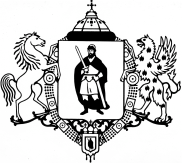  ПРИКАЗОб утверждении графика и организационно-технологической моделипроведения школьного этапа всероссийской олимпиады школьников в городе Рязани в 2023/2024 учебном годуРуководствуясь положением об управлении образования и молодежной политики администрации города Рязани, утвержденным решением Рязанской городской Думы 
от 09.04.2015 № 104-2, распоряжением администрации города Рязани от 19.07.2023 № 593-л, в соответствии с Порядком проведения всероссийской олимпиады школьников, утвержденным приказом Министерства просвещения РФ от 27.11.2020 № 678 
(с изменениями от 16.08.2021, от 14.02.2022, от 26.01.2023), приказом министерства образования Рязанской области от 24.08.2023 № 1209 «О проведении школьного 
и муниципального этапов всероссийской олимпиады школьников в 2023/2024 учебном году на территории Рязанской области» приказываю:Утвердить:График проведения школьного этапа всероссийской олимпиады школьников учащихся 4 классов по математике и русскому языку, для учащихся 5-11 классов 
по следующим предметам: английский язык, астрономия, биология, география, история, информатика и ИКТ, испанский язык, итальянский язык, китайский язык, литература, математика, немецкий язык, обществознание, основы безопасности жизнедеятельности, право, русский язык, технология, французский язык, физика, физическая культура, химия, экология, экономика, мировая художественная культура согласно приложению 1 
к настоящему приказу. Организационно-технологическую модель проведения школьного этапа всероссийской олимпиады школьников в городе Рязани в 2023/2024 учебном году 
по каждому учебному предмету согласно приложению 2 к настоящему приказу.Состав оргкомитета школьного этапа всероссийской олимпиады школьников 
в городе Рязани на 2023/2024 учебный год согласно приложению 3 к настоящему приказу.Состав жюри школьного этапа всероссийской олимпиады школьников в городе Рязани на 2023/2024 учебный год согласно приложению 4 к настоящему приказу.Требования к организации и проведению школьного этапа олимпиады 
по каждому общеобразовательному предмету согласно приложению 5 к настоящему приказу. Рекомендовать руководителям муниципальных общеобразовательных учреждений организовать проведение школьного этапа всероссийской олимпиады школьников в соответствии с графиком проведения школьного этапа, общими требованиями, разработанными с учетом методических рекомендаций к проведению школьного 
и муниципального этапов всероссийской олимпиады школьников в 2023/2024 учебном году, разработанными центральными предметно-методическими комиссиями по каждому общеобразовательному предмету. Контроль за исполнением приказа оставляю за собой. И.о. начальника управления                                				                 Т.В. СарычеваМалиева А.В.(4912) 72-01-00 (доб.211)Рассылка: ОУ, ЦМиСОПриложение 1к приказу управления образования
и молодежной политики
администрации города Рязани 
от 04.09.2023 № 05/1-01-383 График проведения школьного этапа всероссийской олимпиады школьников 2023/2024 учебного года Приложение 2к приказу управления образования
и молодежной политики
администрации города Рязани 
от 04.09.2023 № 05/1-01-383Организационно-технологическая модель проведения школьного этапа всероссийской олимпиады школьников в городе Рязани в 2023/2024 учебном годуI. Общие положения1. Школьный этап всероссийской олимпиады школьников (далее – школьный этап) проводится в соответствии с Порядком проведения всероссийской олимпиады школьников (далее – Порядок), утвержденным приказом Министерства просвещения Российской Федерации от 27.11.2020 № 678 (с изменениями от 16.08.2021, от 14.02.2022, от 26.01.2023), приказом министерства образования Рязанской области от 24.08.2023 № 1209 «О проведении школьного и муниципального этапов всероссийской олимпиады школьников 
в 2023/2024 учебном году на территории Рязанской области».Основные понятия, используемые в настоящей организационно-технологической модели, применяются в значениях, определенных Порядком.2. Школьный этап олимпиады по каждому общеобразовательному предмету проводится по единым заданиям, разработанным муниципальными предметно-методическими комиссиями (далее – МПМК) в соответствии с методическими рекомендациями центральных предметно-методических комиссий. 3. Организатором школьного этапа является управление образования и молодежной политики администрации города Рязани. Организатор формирует оргкомитет проведения школьного этапа олимпиады на территории муниципалитета.II. Проведение школьного этапа олимпиады1. Форма проведения олимпиады – очная. Рабочим языком олимпиады является русский язык. Место проведения олимпиады – общеобразовательные учреждения, в которых обучаются участники олимпиады.1.1. При проведении олимпиады допускается использование информационно-коммуникационных технологий в части организации выполнения олимпиадных заданий, проверки и анализа олимпиадных заданий, показа выполненных олимпиадных работ, процедуры апелляции о несогласии с выставленными баллами при условии соблюдения требований законодательства Российской Федерации в области защиты персональных данных. Решение о проведении школьного этапа олимпиады с использованием информационно-коммуникационных технологий принимается управлением образования 
и молодежной политики администрации города Рязани.1.2.Олимпиада с использованием информационно-коммуникационных технологий 
на платформе Образовательного Фонда «Талант и успех» информационного ресурса «Онлайн-курсы ОЦ «Сириус» в сети Интернет (далее соответственно – Фонд, платформа «Сириус.Курсы») проводится по шести общеобразовательным предметам (физика, химия, биология, математика, информатика, астрономия) в части организации выполнения олимпиадных заданий, организации проверки и оценивания выполненных олимпиадных работ, анализа олимпиадных заданий и их решений, показа выполненных олимпиадных работ, при подаче и рассмотрении апелляций.2. Представители оргкомитета школьного этапа в день проведения каждой олимпиады не позднее 8:00 размещают задания, защищенные паролем, на официальном сайте «Олимпиады школьников г. Рязани» www.ryazolymp.ru. В случае технического сбоя олимпиадные работы направляются в день проведения олимпиады на официальную электронную почту образовательного учреждения. Ключи и варианты решений олимпиадных заданий размещаются на сайте в день проведения олимпиады не ранее 14:00.3. Требования к организации и проведению школьного этапа олимпиады по каждому общеобразовательному предмету (далее – предметные требования) разрабатываются муниципальной предметно-методической комиссией.Предметные требования, содержащие предметную специфику проведения олимпиады, определяют:принципы составления олимпиадных заданий и формирования комплектов олимпиадных заданий;форму проведения школьного этапа олимпиады и количество туров;продолжительность туров по каждому общеобразовательному предмету отдельно по классам (параллелям);описание необходимого материально-технического обеспечения 
для выполнения олимпиадных заданий;перечень справочных материалов, средств связи и электронно-вычислительной техники, разрешенных к использованию во время проведения олимпиады;критерии и методики оценивания выполненных олимпиадных заданий.Предметные требования размещаются представителями оргкомитета школьного этапа олимпиады на официальном сайте «Олимпиады школьников г. Рязани» www.ryazolymp.ru 
не позднее чем за 7 рабочих дней до проведения олимпиады по каждому предмету. 4. Для организации проведения школьного этапа всероссийской олимпиады школьников в каждом образовательном учреждении членами оргкомитета назначаются ответственные за проведение олимпиады, которые:разрабатывают план-график проведения школьного этапа олимпиады 
по каждому общеобразовательному предмету в соответствии с утвержденными организатором сроками проведения школьного этапа. План-график включает указание времени и места проведения олимпиады в каждом классе (параллели) по каждому общеобразовательному предмету;обеспечивают информирование обучающихся и их родителей (законных представителей) о порядке проведения, месте и времени проведения школьного этапа 
по каждому общеобразовательному предмету;разрабатывают локальные нормативные акты, распорядительные документы, обеспечивающие проведение школьного этапа олимпиады в соответствии с Порядком, другими документами, регламентирующими проведение школьного этапа олимпиады 
в городе Рязани;обеспечивают проведение школьного этапа всероссийской олимпиады школьников в соответствии с Порядком и требованиями.5. К участию в школьном этапе допускаются все желающие, проходящие обучение 
в данном общеобразовательном учреждении в 5-11 классах (по русскому языку и математике – в 4-11 классах).В случае участия в олимпиаде участников с ОВЗ и детей-инвалидов 
для обеспечения возможности их участия и при необходимости организаторами школьного этапа создаются специальные условия, учитывающие состояние их здоровья, особенности психофизического развития в том числе:беспрепятственный доступ участников в место проведения олимпиады (наличие пандусов, поручней, расширенных дверных проемов, лифтов, расположение аудитории 
на первом этаже при отсутствии лифтов; наличие специальных кресел и других приспособлений);присутствие ассистентов – специалистов, оказывающих участникам олимпиады 
с ОВЗ и детям-инвалидам необходимую техническую помощь с учетом состояния 
их здоровья, особенностей психофизического развития и индивидуальных возможностей (далее – ассистенты), помогающих им занять рабочее место, передвигаться, прочитать задание, перенести ответы в бланки ответов, при этом ассистент не должен являться специалистом предметной области, по которой проводится олимпиада;использование на олимпиаде необходимых для выполнения заданий технических средств;привлечение при необходимости ассистента – сурдопереводчика (для глухих 
и слабослышащих участников олимпиады);использование звукоусиливающей аппаратуры (для слабослышащих участников олимпиады); оформление олимпиадных заданий рельефно-точечным шрифтом Брайля 
или в виде электронного документа, доступного с помощью компьютера; выполнение олимпиадной работы рельефно-точечным шрифтом Брайля или на компьютере; обеспечение достаточным количеством специальных принадлежностей для оформления ответов рельефно-точечным шрифтом Брайля, компьютером (для слепых участников олимпиады);копирование олимпиадных заданий в увеличенном размере в день проведения олимпиады в аудитории в присутствии членов оргкомитета соответствующего этапа олимпиады; обеспечение аудиторий для проведения олимпиады увеличительными устройствами; индивидуальное равномерное освещения не менее 300 люкс 
(для слабовидящих участников олимпиады);в случае необходимости привлечения ассистентов для участников олимпиады 
с ОВЗ и детей-инвалидов заявления о необходимости создания специальных условий 
и документы, подтверждающие необходимость их создания (заключение психолого-медико-педагогической комиссии, справка об инвалидности), должны быть направлены 
в оргкомитеты соответствующих этапов олимпиады указанными участниками 
или их родителями (законными представителями) не позднее чем за 10 календарных дней 
до даты проведения школьного этапа. 6. Родитель (законный представитель) обучающегося, заявившего о своем участии 
в олимпиаде, в срок не менее чем за 10 рабочих дней до начала школьного этапа олимпиады в письменной форме подтверждает ознакомление с порядком проведения всероссийской олимпиады школьников и дает согласие на публикацию результатов
по каждому общеобразовательному предмету на официальном сайте образовательной организации в сети интернет с указанием фамилии, инициалов, класса, муниципального/городского округа, количества баллов, набранных при выполнении заданий;(приложение 2.2).7. Перед началом проведения школьного этапа олимпиады в общеобразовательном учреждении проводится инструктаж с работниками учреждения, участвующими 
в проведении олимпиад (приложение 2.3); обеспечивается тиражирование олимпиадных заданий, соблюдая условия конфиденциальности.8. В день проведения олимпиады организуется регистрация участников олимпиады. Процедуру регистрации участников школьного этапа определяет общеобразовательное учреждение. В аудитории проводится инструктаж с участниками олимпиады (приложение 2.3.1) и заполняются инструкции для участников школьного этапа всероссийской олимпиады школьников (приложение 2.4).9. В случае нарушения участником олимпиады Порядка представитель организатора олимпиады вправе удалить его из аудитории, составив акт об удалении (приложение 2.5). Участники олимпиады, которые были удалены, лишаются права дальнейшего участия 
в олимпиаде по данному общеобразовательному предмету в текущем году.10. Члены оргкомитета олимпиады осуществляют кодирование (обезличивание) олимпиадных работ участников школьного этапа олимпиады; обеспечивают их хранение, исключая несанкционированный доступ к ним. III. Функции организатора школьного этапа олимпиады1. Не позднее 15 календарных дней до начала проведения школьного этапа олимпиады организатор:определяет график проведения школьного этапа олимпиады в соответствии 
со сроками, рекомендуемыми министерством;формирует оргкомитет школьного этапа олимпиады и утверждает приказом муниципального органа управления образованием их составы;формирует жюри школьного этапа олимпиады по каждому общеобразовательному предмету и утверждает приказом муниципального органа управления образованием их составы;формирует муниципальные предметно-методические комиссии по каждому общеобразовательному предмету (кроме математики, физики, информатики, химии, биологии, астрономии) и утверждает приказом муниципального органа управления образованием их составы;утверждает приказом муниципального органа управления образованием разработанные муниципальными предметно-методическими комиссиями требования 
к организации и проведению школьного этапа олимпиады по каждому общеобразовательному предмету, определяющие принципы составления олимпиадных заданий и формирования комплектов олимпиадных заданий, описание необходимого материально-технического обеспечения для выполнения олимпиадных заданий, перечень справочных материалов, средств связи и электронно-вычислительной техники, разрешенных к использованию во время проведения олимпиады, критерии и методики оценивания выполненных олимпиадных заданий, процедуру регистрации участников олимпиады, показ выполненных олимпиадных работ, а также рассмотрение апелляций участников олимпиады;обеспечивает хранение олимпиадных заданий по каждому общеобразовательному предмету школьного этапа олимпиады, несет установленную законодательством Российской Федерации ответственность за несоблюдение мер 
по обеспечению конфиденциальности информации, содержащейся в комплектах олимпиадных заданий;утверждает приказом муниципального органа управления образованием разработанные Фондом требования к организации и проведению школьного этапа олимпиады.2. Не позднее 10 календарных дней до начала проведения школьного этапа олимпиады организатор: письменно информирует руководителей образовательных организаций, обучающихся и их родителей (законных представителей) о сроках и местах проведения школьного этапа олимпиады по каждому общеобразовательному предмету, а также 
об утвержденных нормативных правовых актах, регламентирующих организацию 
и проведение школьного этапа олимпиады по каждому общеобразовательному предмету;обеспечивает сбор и хранение от организационного комитета школьного этапа олимпиады заявлений от родителей (законных представителей) обучающихся, заявивших 
о своем участии в олимпиаде, об ознакомлении с Порядком и о согласии на публикацию результатов по каждому общеобразовательному предмету на официальном сайте образовательной организации в сети Интернет с указанием фамилии, инициалов, класса, муниципального/городского округа, количества баллов, набранных при выполнении заданий;устанавливает квоту победителей и призеров школьного этапа олимпиады 
по каждому общеобразовательному предмету;обеспечивает создание специальных условий для участников школьного этапа олимпиады с ОВЗ и детей-инвалидов, учитывающих состояние их здоровья, особенности психофизического развития; организует пересмотр индивидуальных результатов в случае выявления 
в протоколах жюри технических ошибок, допущенных при подсчете баллов за выполнение заданий, и утверждает итоговые результаты школьного этапа олимпиады с учетом внесенных изменений.3. В случае нарушения членами оргкомитета и жюри Порядка и нормативных правовых актов, регламентирующих организацию и проведение школьного этапа олимпиады по каждому общеобразовательному предмету,представитель организатора школьного этапа олимпиады отстраняет указанных лиц от проведения олимпиады и составляет соответствующий акт.4. В срок до 21 календарного дня со дня последней даты проведения соревновательных туров школьного этапа олимпиады организатор:утверждает итоговые результаты школьного этапа олимпиады по каждому общеобразовательному предмету на основании протоколов жюри и публикует 
их на официальном сайте образовательной организации в сети Интернет с указанием сведений об участниках по соответствующему общеобразовательному предмету;обеспечивает сбор аналитических отчетов о результатах выполнения олимпиадных заданий, подписанный председателем жюри, от жюри школьного этапа олимпиады;принимает решение о награждении победителей и призеров школьного этапа олимпиады;утверждает срок хранения олимпиадных работ участников олимпиады.IV. Функции образовательной организацииОбразовательная организация для проведения школьного этап олимпиады:назначает лицо, ответственное за проведение школьного этапа олимпиады 
на базе образовательной организации;обеспечивает информационное сопровождение школьного этапа олимпиады (место и время проведения анализа заданий и показа работ, сроки и место проведения апелляций, адрес официального сайта, на котором размещаются предварительные 
и итоговые результаты и т.д.); формирует состав организаторов в аудиториях и вне аудиторий (из числа педагогов, не преподающих предмет, по которому проводится олимпиада);обеспечивает подготовку аудиторий, исключив наличие в них справочных материалов по соответствующим общеобразовательным предметам, не указанных 
в Методических рекомендациях;организует регистрацию участников школьного этапа олимпиады, организаторов в аудитории и организаторов вне аудитории, лиц, сопровождающих участников школьного этапа олимпиады, общественных наблюдателей;обеспечивает условия для работы организаторов школьного этапа олимпиады, жюри (предусматривает необходимое количество кабинетов, оснащенных оргтехникой, интернет-связью, оборудованием), выделяет «накопитель» и помещение 
для сопровождающих лиц на период проведения школьного этапа олимпиады с учетом соблюдения санитарно-эпидемиологических рекомендаций, правил и нормативов, подготовленных Министерством просвещения Российской Федерации;обеспечивает безопасность участников школьного этапа олимпиады в месте его проведения;в случае неблагоприятной эпидемиологической обстановки в Рязанской области проводит школьный этап олимпиады с учетом рекомендаций Федеральной службы по надзору в сфере защиты прав потребителей и благополучия человека.V. Функции жюри школьного этапа олимпиады1. Для объективной проверки олимпиадных заданий, выполненных участниками олимпиады, муниципальными органами управления образованием создается жюри школьного этапа олимпиады по каждому общеобразовательному предмету. Число членов жюри школьного этапа олимпиады по каждому общеобразовательному предмету составляет не менее 5 человек.2. Состав жюри школьного этапа олимпиады формируется из числа педагогических, научно-педагогических работников, руководящих работников образовательных организаций, аспирантов, ординаторов, победителей международных олимпиад школьников 
и победителей и призеров заключительного этапа олимпиады по соответствующим общеобразовательным предметам, а также специалистов, обладающих профессиональными знаниями, навыками и опытом в сфере, соответствующей общеобразовательному предмету олимпиады. 3. Жюри школьного этапа олимпиады:осуществляет оценивание закодированных (обезличенных) олимпиадных работ участников олимпиады;проводит анализ олимпиадных заданий и их решений, показ выполненных олимпиадных работ в соответствии с Порядком и настоящей организационно-технологической моделью;определяет победителей и призеров школьного этапа олимпиады на основании рейтинга участников по каждому общеобразовательному предмету с учетом результатов рассмотрения апелляций в соответствии с установленной квотой и оформляет итоговый протокол; направляет организатору школьного этапа олимпиады протокол жюри, подписанный председателем и секретарем жюри по соответствующему общеобразовательному предмету, с результатами олимпиады, оформленными в виде рейтинговой таблицы победителей, призеров и участников с указанием сведений 
об участниках, классе и набранных ими баллах по общеобразовательному предмету;направляет организатору школьного этапа олимпиады аналитический отчет 
о результатах выполнения олимпиадных заданий, подписанный председателем жюри.VI. Проверка, анализ и показ олимпиадных работ на школьном этапе1. В течение 3 рабочих дней после проведения олимпиады по каждому общеобразовательному предмету жюри должно ознакомить участников олимпиады 
с результатами проверки их работ, провести разбор заданий и их решений, дать пояснения 
по критериям оценивания и рассмотреть все возникшие вопросы, связанные с проверкой 
и оцениванием работ. При обнаружении членами жюри технических ошибок, связанных 
с оценкой работы или подсчётом баллов, данные ошибки устраняются в рабочем порядке.2. Проверка работ проводится после окончания проведения олимпиады по параллелям в отдельных кабинетах в образовательном учреждении – месте проведения олимпиады. 3. Председатель жюри олимпиады назначает председателя по каждой параллели, который организует работу членов комиссии. 4. Проверка выполненных олимпиадных работ проводится жюри в соответствии 
с критериями и методикой оценивания, входящими в комплект олимпиадных заданий. 
В случае выявления фактических ошибок в критериях оценивания олимпиадных работ председатель жюри совместно с представителем оргкомитета принимают решение 
об изменении системы оценивания, о данном факте составляется протокол (приложение 2.7). Проверке подлежат обезличенные работы.5. Проверяющий выставляет количество баллов за выполненное задание 
и расписывается за проставленные баллы. Проверяющий может делать пометки в работе при проверке красными чернилами. Не допускается проверка работ ручками с синими, черными чернилами, карандашами.6. Членам жюри запрещается копировать и выносить выполненные олимпиадные работы из аудиторий, в которых они проверялись, комментировать процесс проверки выполненных олимпиадных работ, а также разглашать результаты проверки до публикации предварительных результатов олимпиады.7. После проверки в выполненных олимпиадных работах жюри не вправе изменить баллы, выставленные при проверке олимпиадных заданий. 8. В случае выявленных нарушений указанных требований членом жюри 
при выполнении возложенных на него обязанностей организатор соответствующего этапа олимпиады принимает решение об исключении его из состава жюри.9. В местах работы жюри при наличии документов, подтверждающих их полномочия, могут присутствовать представители оргкомитета олимпиады и технические специалисты, занятые обслуживанием оборудования, используемого при проведении олимпиады, общественные наблюдатели. 10. Проверенные жюри выполненные олимпиадные работы (обезличенные копии олимпиадных работ) передаются техническим специалистам, которые производят декодирование и составляют рейтинговую таблицу результатов участников олимпиады.11. После выполнения участниками олимпиады заданий жюри школьного этапа олимпиады проводит анализ олимпиадных заданий и их решений, показ выполненных работ.12. При проведении анализа олимпиадных заданий и их решений жюри обеспечивает участников информацией о правильных решениях олимпиадных заданий по каждому общеобразовательному предмету, критериях и методике оценивания выполненных олимпиадных работ и типичных ошибках, которые могут быть допущены или были допущены участниками при выполнении олимпиадных заданий. Участники олимпиады вправе проводить аудио-, фото- и видеозапись процедуры анализа олимпиадных заданий и их решений.13. Оргкомитет школьного этапа олимпиады вправе определить перечень предметных олимпиад для перекрестной проверки. В этом случае образовательные учреждения назначают уполномоченного представителя и направляют его в другое образовательное учреждение согласно графику распределения, который будет выслан в школы за 5 дней до проведения олимпиады.  По окончанию написания олимпиады уполномоченный представитель забирает работы в свою школу для проведения перекрестной проверки. Проверка работ должна быть осуществлена в 3-дневный срок со дня проведения олимпиады. По результатам проверки проверяющее образовательное учреждение составляет протокол, сканированную копию которого в формате PDF направляет на адрес почты olympcmiso@yandex.ru. Оригинал протокола вместе с работами возвращается в школу для распределения призовых мест 
и подачи заявок на муниципальный этап (приложение 2.8).VII. Апелляционные комиссии школьного этапа олимпиады1. Для проведения апелляции оргкомитет школьного этапа олимпиады создает апелляционные комиссии по общеобразовательным предметам. Состав апелляционных комиссий формируется из представителей муниципальных органов управления образованием, организаций, осуществляющих образовательную деятельность, научных, общественных и иных организаций и объединений. Общее руководство работой апелляционной комиссии осуществляется ее председателем.2. Апелляционная комиссия:принимает и рассматривает апелляции участников олимпиады;принимает по результатам рассмотрения апелляции решение об отклонении или об удовлетворении апелляции («отклонить апелляцию, сохранив количество баллов», «удовлетворить апелляцию с понижением количества баллов», «удовлетворить апелляцию 
с повышением количества баллов»);информирует участников олимпиады о принятом решении.3. Документами по основным видам работы апелляционной комиссии являются: письменные заявления об апелляциях участников олимпиады 
(приложение 2.9);журнал регистрации апелляций (приложение 2.13);протокол рассмотрения апелляции участника школьного этапа олимпиады (приложение 2.10).4. Решение апелляционной комиссии оформляется протоколом. Решения комиссии принимаются простым большинством голосов от списочного состава комиссии. В случае равенства голосов председатель апелляционной комиссии имеет право решающего голоса. Протоколы проведения апелляции передаются председателю жюри.5. Апелляционная комиссия не рассматривает апелляции по вопросам содержания 
и структуры олимпиадных заданий, критериев и методики оценивания их выполнения. Черновики при проведении апелляции не рассматриваются.На заседании апелляционной комиссии рассматривается оценивание только 
тех заданий, которые указаны в апелляции.6. Правила подачи апелляции школьного этапа олимпиады устанавливаются организатором школьного этапа олимпиады.7. Для рассмотрения апелляции членам апелляционной комиссии предоставляются копии проверенной жюри работы участника олимпиады (в случае выполнения задания, предусматривающего устный ответ, аудиозаписи устных ответов участников олимпиады), олимпиадные задания и критерии их оценивания, протоколы оценки.8. Рассмотрение апелляции проводится с участием самого участника олимпиады.Участник вправе письменно (в заявлении на апелляцию или в самостоятельном заявлении) просить о рассмотрении апелляции без его участия.9. В случае неявки по уважительным причинам (болезни или иных обстоятельств), подтвержденных документально, участника, не просившего о рассмотрении апелляции 
без его участия, рассмотрение апелляции по существу проводится без его участия.10. В случае неявки без объяснения причин участника, не просившего о рассмотрении апелляции без его участия, на процедуру очного рассмотрения апелляции заявление 
на апелляцию считается недействительным и рассмотрение апелляции по существу 
не проводится.11. В случае если были поданы апелляции о несогласии с выставленными баллами, члены жюри рассматривают апелляции участников олимпиады очно (желательно 
с использованием средств видеофиксации), принимают соответствующее решение 
(об отклонении апелляции и сохранении выставленных баллов или об удовлетворении апелляции и корректировке баллов), составляют протокол апелляции  и представляют результаты олимпиады (протоколы) организатору олимпиады для внесения их в журнал апелляции (приложение 2.11) и утверждения.12. На основании протокола апелляционной комиссии председатель жюри вносит изменения в рейтинговую таблицу и определяет победителей и призеров школьного этапа олимпиады по соответствующему общеобразовательному предмету. 13. В случае несогласия с результатами апелляции, участник может подать заявление в конфликтную комиссию (приложение 2.12). Состав конфликтной комиссии утверждается организатором школьного этапа.14. При рассмотрении апелляции могут присутствовать общественные наблюдатели, сопровождающие лица, представители организаторов и должностные лица министерства. Указанные лица не вправе принимать участие в рассмотрении апелляции. В случае нарушения указанного требования перечисленные лица удаляются апелляционной комиссией из аудитории с составлением акта об их удалении, который представляется организатору школьного этапа олимпиады.VIII. Подведение итогов школьного этапа олимпиад1. Определение победителей и призеров школьного этапа олимпиады:оргкомитет формирует рейтинговые таблицы результатов участников олимпиады по каждому общеобразовательному предмету (далее – рейтинг);количество призеров школьного этапа олимпиады определяется организаторами по согласованию с оргкомитетом школьного этапа олимпиады и может составлять не более 25% от общего количества участников. Для малочисленных олимпиад (до 8 человек) количество призеров может составлять 50% от общего числа участников;победителем считается участник, набравший наибольшее количество баллов; 
в случае равенства набранных баллов у нескольких участников все они признаются победителями; призерами школьного этапа олимпиады, в пределах установленной квоты, признаются все участники школьного этапа олимпиады, следующие в итоговой таблице 
за победителями;победители и призеры школьного этапа олимпиады награждаются дипломами;оргкомитет школьного этапа утверждает результаты школьного этапа олимпиады по каждому общеобразовательному предмету (рейтинг победителей и рейтинг призёров школьного этапа олимпиады) и публикует их на своём официальном сайте в сети Интернет, 
в том числе протоколы жюри школьного этапа олимпиады по каждому общеобразовательному предмету (приложение 2.14).2. Список всех участников школьного этапа олимпиады с указанием набранных баллов размещается на официальном сайте олимпиады «Олимпиады школьников г. Рязани» www.ryazolymp.ru в течение 7 рабочих дней после дня проведения олимпиады по каждому предмету согласно графику проведения школьного этапа олимпиад. Ответственность 
за предоставленную информацию возлагается на директора общеобразовательного учреждения. При возникновении технических неполадок в работе сайта список участников необходимо предоставить в формате .Excel (приложение 2.15) на адрес электронной почты olympcmiso@yandex.ru.В таблице указывается: фамилия, имя и отчество учащегося; фамилия и инициалы педагога, подготовившего учащегося к олимпиаде; баллы, набранные учащимся на школьном этапе олимпиады; место, занятое учащимся на школьном этапе олимпиады.Приложение 2.1к приказу управления образования
и молодежной политики
администрации города Рязани 
от 04.09.2023 № 05/1-01-383Маршрутная карта проведения школьного этапа всероссийской олимпиады школьников 
в городе Рязани в 2023/2024 учебном годуПриложение 2.2к приказу управления образования
и молодежной политики
администрации города Рязани 
от 04.09.2023 № 05/1-01-383  Согласие родителя (законного представителя) участника школьного этапа всероссийской олимпиады школьников на обработку персональных данных его ребенка (подопечного)Я,_____________________________________________________________________________,(ФИО родителя (законного представителя полностью)проживающий по адресу__________________________________________________________паспорт серия _______номер_______,	 выдан:______________________________________________________________________________________________________________________(кем и когда выдан)являясь родителем (законным представителем)	________________________________________________________________________________(ФИО ребенка (подопечного) полностью)на основании ___________________________________________________________________,(реквизиты доверенности или иного документа, подтверждающего полномочия представителя)проживающего по адресу__________________________________________________________ _______________________________________________________________________________,паспорт (свидетельство о рождении) серия ___номер____,	выдан: ____________________________________________________________________________________________________(кем и когда выдан)настоящим подтверждаю свое согласие на предоставление и обработку организатору школьного этапа всероссийской олимпиады школьников итоговой таблицы победителей 
и призеров школьного этапа всероссийской олимпиады школьников в Рязанской области персональных данных моего ребенка (подопечного).Я даю согласие на использование персональных данных моего ребенка (подопечного) 
в целях организации, проведения, подведения итогов всероссийской олимпиады школьников.Настоящее согласие предоставляется на осуществление действий в отношении персональных данных моего ребенка (подопечного), которые необходимы или желаемы для достижения указанных выше целей, включая сбор, систематизацию, накопление, хранение, уточнение (обновление, изменение), использование, распространение (в том числе передачу третьим лицам при обязательном условии соблюдения конфиденциальности моих персональных данных), обезличивание, блокирование.Я даю согласие на размещение персональных данных моего ребенка (подопечного) 
в итоговых таблицах: победителей и призеров школьного этапа всероссийской олимпиады школьников; приглашенных на муниципальный этап всероссийской олимпиады школьников.Настоящим я даю согласие на обработку следующих персональных данных моего ребенка(подопечного): фамилия, имя, отчество; пол; дата рождения; название и номер школы; класс; результат участия в школьном этапе всероссийской олимпиады школьников; контактная информация.Я согласен (сна), что обработка персональных данных может осуществляться 
как с использованием автоматизированных средств, так и без таковых.Я согласен (сна), что следующие сведения о моем ребенке (подопечном): «фамилия, имя, отчество, пол, дата рождения, название и номер школы, класс» могут быть указаны 
на дипломах, переданы муниципальному оператору всероссийской олимпиады школьников.Я согласен (сна), что следующие сведения о моем ребенке (подопечном): «фамилия, имя, отчество, пол, название и номер школы, класс» могут быть размещены на официальных сайтах в списках победителей и призеров школьного этапа всероссийской олимпиады школьников.Я согласен (сна), на публикацию итоговых протоколов, олимпиадной работы своего несовершеннолетнего ребенка (подопечного), в том числе в информационно-телекоммуникационной сети «Интернет»Согласие на обработку персональных данных моего ребенка (подопечного) действует 
с даты его подписания до даты отзыва, если иное не предусмотрено законодательством Российской Федерации. Я уведомлен о своем праве отозвать настоящее согласие в любое время. Отзыв производится по моему письменному заявлению в порядке, определенном законодательством Российской Федерации.Мне известно, что в случае исключения следующих сведений: «Фамилия, имя, отчество, пол, дата рождения, школа, класс, результат участия в интеллектуальном соревновании» оператор базы персональных данных не подтвердит достоверность дипломов или грамот обучающегося.Я подтверждаю, что ознакомлен с порядком проведения всероссийской олимпиады школьников и с организационно-технологической моделью проведения школьного этапа всероссийской олимпиады школьников.Я подтверждаю, что, давая настоящее согласие, я действую по своей воле и в интересах ребенка, родителем (законным представителем) которого я являюсь.«___»_____________20 __года                                  _____________/____________                                                                                                                                          Подпись             РасшифровкаПриложение 2.3к приказу управления образования
и молодежной политики
администрации города Рязани 
от 04.09.2023 № 05/1-01-383Инструкция для работников общеобразовательного учреждения, обеспечивающих проведение школьного этапа олимпиады1. Работник, осуществляющий деятельность в аудитории (организатор в аудитории), обязан: прибыть в школу не позднее чем за 1 час до начала олимпиады; произвести рассадку участников олимпиады по одному человеку за стол, 
при этом следить за тем, чтобы личные вещи (телефоны, сумки, пакеты, т.п.) были оставлены на специально выделенном столе у входа внутри аудитории; провести инструктаж с участниками олимпиады; выдать каждому участнику олимпиады текст олимпиадной работы, тетрадь (листы) для выполнения олимпиадного задания со штампом организатора, бумагу для черновиков; объявить о начале олимпиады и зафиксировать время начала и окончания олимпиады на доске (время, затраченное на оформление титульного листа олимпиадной работы, не включается в продолжительность выполнения заданий олимпиады); следить за порядком в аудитории; за 30 минут и за 5 минут до окончания олимпиады напомнить о времени 
её окончания;осуществить процедуру удаления участника олимпиады в случае нарушения участником олимпиады Порядка олимпиады; составить акт об удалении участника олимпиады; обеспечить сбор выполненных олимпиадных работ (при этом следить за тем, чтобы был заполнен титульный лист олимпиадной работ); проставить символ Z на незаполненных (пустых) местах олимпиадной работы; сдать работы участников олимпиады члену оргкомитета олимпиады. 2. Организатору в аудитории, запрещается: покидать аудиторию во время олимпиады без уважительной причины; использовать во время олимпиады средства связи и электронно-вычислительную технику. 3. Работник, осуществляющий деятельность вне аудитории (организатор, дежурный вне аудитории), обязан: прибыть в школу не позднее чем за 30 минут до начала олимпиады; занять указанное членом оргкомитета олимпиады место дежурства; помогать участникам олимпиады ориентироваться в помещениях школы, указывать местонахождение нужной аудитории, а также осуществлять контроль за перемещением 
по зданию лиц, имеющих право присутствовать в учреждении в день проведения олимпиады; следить за соблюдением тишины и порядка в школы; сопровождать участников олимпиады при выходе из аудитории во время олимпиады по уважительной причине, а также по окончании олимпиады. 4. Организатору вне аудитории, запрещается: покидать место дежурства без уважительной причины; использовать во время проведения олимпиады средства связи 
и электронно-вычислительную технику. Приложение 2.3.1к приказу управления образования
и молодежной политики
администрации города Рязани 
от 04.09.2023 № 05/1-01-383Инструкция участника олимпиады 1. Участник олимпиады по прибытии на олимпиаду проходит процедуру регистрации. 2. Участник олимпиады занимает место в аудитории, оставляя личные вещи (телефоны, сумки, пакеты, т.п.) на специально выделенном столе у входа внутри аудитории. 3. Участник олимпиады до её начала обязан прослушать инструктаж представителя организатора олимпиады, осуществляющего деятельность в аудитории. 4. Участник олимпиады обязан выполнять олимпиадные задания ручкой, имеющей синий цвет пасты. 5. Участнику олимпиады запрещается: указывать в листах ответов личные данные (фамилия, имя, т.п.); делать рисунки, какие-либо иные пометы, т.п., не относящиеся к выполнению олимпиадных заданий; выходить из аудитории с олимпиадными заданиями или листами ответов; пользоваться справочными материалами, средствами связи и электронно-вычислительной техникой, не указанными в требованиях; задавать вопросы другим участникам олимпиады или разговаривать с ними. 6. Участник олимпиады после завершения выполнения работы сдаёт представителю организатора олимпиады, осуществляющему деятельность в аудитории, олимпиадную работу, черновики (отдельно от олимпиадной работы). Приложение 2.4к приказу управления образования
и молодежной политики
администрации города Рязани 
от 04.09.2023 № 05/1-01-383ИнструкцияУважаемые участники олимпиады!Сегодня Вы будете выполнять задания школьного этапа всероссийской олимпиады школьников по _____________________ (далее – олимпиада). Во время проведения олимпиады вы должны соблюдать порядок проведения олимпиады. Во время проведения олимпиады запрещается: иметь при себе средства связи, электронно-вычислительную технику, фото-, аудио- и видеоаппаратуру, справочные материалы, письменные заметки и иные средства хранения и передачи информации; пользоваться справочными материалами, кроме допустимых; перемещаться по школе во время олимпиады без сопровождения представителя организатора олимпиады, осуществляющего свою деятельность вне аудитории. разговаривать, вставать с мест, пересаживаться, обмениваться любыми материалами и предметами. В случае нарушения указанных требований порядка проведения олимпиады вы будете удалены с олимпиады. Участник, нарушивший порядок проведения олимпиады, повторно 
к выполнению олимпиадных заданий в текущем году не допускаются. Ознакомиться с результатами олимпиады вы сможете _____________ - (день ознакомления с результатами). Протоколы жюри будут опубликованы на официальном сайте школы. В день ознакомления с результатами олимпиады вы можете подать апелляцию 
о несогласии с выставленными баллами. Апелляция в письменной форме подается в жюри олимпиады. Апелляция по вопросам содержания и структуры заданий по учебным предметам, 
а также по вопросам, связанным с нарушением участниками олимпиады требований порядка и неправильным оформлением олимпиадной работы, не рассматривается. Во время олимпиады на вашем рабочем столе, помимо олимпиадных материалов, могут находиться только: ручка с синим цветом пасты; черновики; разрешённые справочные материалы, инструменты и принадлежности (организатор называет перечисленные в предметных требованиях материалы, инструменты, принадлежности); лекарства и питание (при необходимости); По всем вопросам, связанным с проведением олимпиады (за исключением вопросов по содержанию), и в случае плохого самочувствия незамедлительно обращайтесь ко мне. Олимпиадные материалы в аудиторию поступили в пакете. Упаковка пакета 
не нарушена. (Организатор демонстрирует пакет и вскрывает его, используя ножницы). До начала выполнения теоретической части олимпиадной работы вы получите титульный лист, бланки ответов (листы в клетку/линейку), черновики. (Организатор раздает титульные листы, листы в клетку, черновики). Приступаем к заполнению титульного листа в соответствии с образцом на доске. (Организатор обращает внимание участников на доску):Олимпиадная работапо ________________(предмет)ученика(цы) ____ класса М__ОУ _______________ФИО учащегося (полностью)ФИО учителя/наставника (полностью)Обращаем ваше внимание, что записи на черновиках не обрабатываются 
и не проверяются. На листах с ответами запрещается делать какие-либо записи и пометки, 
не относящиеся к ответам на задания, в том числе информацию о себе. Продолжительность олимпиады по _______________ – _______ часа. Инструктаж закончен. Вы можете приступать к выполнению заданий. Начало олимпиады: (организатор объявляет время начала). Время, отведенное на инструктаж и заполнение титульного листа, в общее время олимпиады не включается. Окончание олимпиады: (организатор объявляет время окончания). (Организатор записывает на доске время начала и окончания олимпиады.) Сейчас вы приступаете к выполнению олимпиадной работы. Рекомендуем сначала выполнить задания на черновике, а потом перенести в бланк ответов (в листы, в тетрадь). (За 30 минут до окончания олимпиады необходимо объявить): До окончания олимпиады осталось 30 минут. Не забывайте переносить ответы из черновика в бланки ответов (в листы, в тетрадь). (За 5 минут до окончания олимпиады необходимо объявить): До окончания олимпиады осталось 5 минут. (По окончании времени олимпиады объявить): Олимпиада окончена. Положите 
на край стола свои работы. После окончания олимпиады жюри проведет для вас разбор олимпиадных заданий.Приложение 2.5к приказу управления образования
и молодежной политики
администрации города Рязани 
от 04.09.2023 № 05/1-01-383АКТоб удалении участника школьного этапа всероссийской олимпиады школьников 
по _________________ № _______за нарушение процедуры проведения Мы, нижеподписавшиеся: представитель оргкомитета олимпиады _______________________________,					                                                       (фамилия, инициалы)председатель жюри ________________________________________________,                                                                                                                                      (фамилия, инициалы)организатор в аудитории № ____       ___________________________________,(фамилия, инициалы)организатор в аудитории №_____      __________________________________.                                                                                                                                       (фамилия, инициалы)составили настоящий акт о том, что во время олимпиады был нарушен Порядок 
ее проведения(_______________________________________________________________________________                                                                                           (указать нарушение)_______________________________________________________________________________________________________________________________________________________________) участником олимпиады ____________________________, школа № __________   класс ___________		                  (фамилия, имя, отчество)				за что участник был удален с олимпиады. Приложение 2.6к приказу управления образовании
и молодежной политики
администрации города Рязани 
от 04.09.2023 № 05/1-01-383АКТо подозрении участника в списывании при выполнении заданий на школьном этапе всероссийской олимпиады школьников по _________________ № _______Мы, нижеподписавшиеся: представитель оргкомитета олимпиады ________________________________,					                                                       (фамилия, инициалы)председатель жюри ______________________________________________,                                                                                                                                      (фамилия, инициалы)организатор в аудитории № ____       ___________________________________,(фамилия, инициалы)организатор в аудитории №_____      _________________________________.                                                                                                                                       (фамилия, инициалы)составили настоящий акт о том, что во время олимпиады был нарушен Порядок ее проведения,  (_____________________работа подозревается в списывании __________________________                                                                                           (указать нарушение)_______________________________________________________________________________________________________________________________________________________________) участником олимпиады____________________________, школа № __________   класс ___________	                      (фамилия, имя, отчество)				Приложение 2.7к приказу управления образовании
и молодежной политики
администрации города Рязани 
от 04.09.2023 № 05/1-01-383ПРОТОКОЛзаседания жюришкольного этапа всероссийской олимпиады школьниковпо _________________ в ______________ учебном году«__»_____________ 20____г.							     №______О внесении изменений в ключи и в критерии оценивания олимпиадных заданийПри проверке олимпиадных заданий муниципального этапа всероссийской олимпиады школьников по ____________ для учащихся ______ классов были выявлены следующие ошибки в ключах:____________________________________________________________________________________________________________________________________________________________________________________________________________________________________________________________________________________________________________________________________________________________________________________________________________________________________________________________________________________________________________________________________________________________________________________________________________________________________________________________________________________________________________________________________________________________________________Решением жюри были внесены следующие изменения в критерии оценивания олимпиадных заданий:________________________________________________________________________________________________________________________________________________________________________________________________________________________________________________________________________________________________________________________________________________________________________________________________________________________________________________________________________________________              Проверка осуществлялась в соответствии с исправленными вариантами ответов 
и по уточненным критериям.Члены жюри:_______________________ ______________________________________________Приложение 2.8к приказу управления образовании
и молодежной политики
администрации города Рязани 
от 04.09.2023 № 05/1-01-383Протокол проверки школьного этапа всероссийской олимпиады школьников по ________________________Школа № ______Проверяющая школа №_______Дата проверки________________                     ___________________Подпись членов жюриПриложение 2.9к приказу управления образовании
и молодежной политики
администрации города Рязани 
от 04.09.2023 № 05/1-01-383Заявление участника школьного этапа всероссийской олимпиады школьников на апелляцию 
о несогласии с выставленными балламизаявлениеПрошу Вас пересмотреть мою работу / оценку за выполнение задания (указывается олимпиадное задание), так как я не согласен с выставленными мне баллами. (Участник школьного этапа всероссийской олимпиады школьников далее подробно обосновывает своё заявление и пишет, с чем именно он не согласен.)_________________________________________________________________________________________________________________________________________________________________________________________________________________________________________________________________________________________________________________________________________________________________________________________________________________________________________________________________________________________________________________                                                                                     ________________Дата                                                                                                                                                   ПодписьПриложение 2.10к приказу управления образовании
и молодежной политики
администрации города Рязани 
от 04.09.2023 № 05/1-01-383ПРОТОКОЛ №___рассмотрения апелляции участника школьного этапавсероссийской олимпиады школьников попредмету _____________________________________________________________________________________________________(Ф.И.О. полностью)ученика(цы) _______ класса ______________________________________________________________________________________________________________________________________ (полное название образовательной организации)Место проведения ________________________________________________________________(субъект Федерации, город)Дата и время проведения __________________________________________________________Присутствуют:Члены апелляционной комиссии(указываются Ф.И.О. полностью): ___________________________________________________________________________________________________________________________________________________________________________________Краткая запись разъяснений членов жюри (по сути апелляции) _______________________________________________________________________________________________________________________________________________________________________________________Результат апелляции:апелляция отклонена, выставленные баллы сохранены; апелляция удовлетворена, произведена корректировка баллов ____________________________________________________________________________________________(указываются номера вопросов, по которым произведена корректировка баллов 
и скорректированные итоговые баллы)_____________________________________________________________________________С результатом апелляции согласен  (не согласен) ____________________________                                     _______________________________Подпись заявителя                                                                       Расшифровка подписи (Ф.И.О.)Председатель апелляционной комиссии
Члены апелляционной комиссии
Приложение 2.11к приказу управления образовании
и молодежной политики
администрации города Рязани 
от 04.09.2023 № 05/1-01-383Журнал проведения апелляций по итогам проверки олимпиадПредмет ____________________________________На странице № _____ сделано ___________________________________ записейПредседатель комиссии _________________(___________________) Член комиссии _________________(___________________) Член комиссии _________________(___________________)Члены комиссии _________________(___________________)Приложение 2.12к приказу управления образовании
и молодежной политики
администрации города Рязани 
от 04.09.2023 № 05/1-01-383Заявление участника в конфликтную комиссию по итогам олимпиадыПредседателю конфликтной комиссию школьного этапа всероссийской олимпиады школьников ученика ______ класса ______________________________________________________________________________________(полное название образовательной организации)___________________________________________(фамилия, имя, отчество)заявление.Прошу Вас пересмотреть работу, выполненную мной на школьном этапе всероссийской олимпиаде школьников по _________________________, так как я не согласен с выставленными мне баллами_______________________________________________________________________                                                                         (номер задачи, олимпиадное задание)Далее участник Олимпиады обосновывает свое заявление____________________________________________________________________________________________________________________________________________________________________________________________________________________________________________________                                                                                     ________________Дата                                                                                                                                                   ПодписьПриложение 2.13к приказу управления образования
и молодежной политики
администрации города Рязани 
от 04.09.2023 № 05/1-01-383Журнал регистрации апелляционных заявлений школьного этапавсероссийской олимпиады школьников в учебном годуПриложение 2.14к приказу управления образования
и молодежной политики
администрации города Рязани 
от 04.09.2023 № 05/1-01-383ПРОТОКОЛ №___заседания жюри по определению победителей и призеров школьного этапа всероссийской олимпиады школьников предмету ______________
«____» ____________20_ г.На заседании присутствовали ____ членов жюри.Повестка:Подведение итогов школьного этапа всероссийской олимпиады школьников по предмету_____________________; Утверждение списка победителей и призеров. Выступили:Председатель жюри _________________________________________________________Члены жюри ___________________________________________________________________________________________________________________________________________________________________________________________Голосование членов жюри:за__________________	против______________	Решение: утвердить список победителей и призеров школьного этапа всероссийской олимпиады школьников по общеобразовательному предмету _________________________ (прилагается).Председатель жюри
Секретарь жюри
Приложение 2.15к приказу управления образования
и молодежной политики
администрации города Рязани 
от 04.09.2023 № 05/1-01-383Список участников школьного этапа всероссийской олимпиады Приложение 3к приказу управления образования
и молодежной политики
администрации города Рязани 
от 04.09.2023 № 05/1-01-383Оргкомитет школьного этапа всероссийской олимпиады школьниковСарычева Татьяна Васильевна, и.о. начальника управления образования и молодежной политики администрации города Рязани (далее - управление образования)Смирнова Наталия Борисовна, заместитель начальника управления образования 
и молодежной политики администрации города Рязани (далее - управление образования)Борзунова Ирина Викторовна, начальник отдела общего образования управления образования Резаева Вера Александровна, консультант отдела общего образования управления образования Петренко Ирина Валерьевна, консультант отдела общего образования управления образования Маргарян Надежда Владимировна, главный специалист отдела общего образования управления образованияХарькова Татьяна Константиновна, директор МБУ «ЦМиСО»Суворкина Елена Николаевна, руководитель ГМО учителей русского языка и литературы, учитель русского языка и литературы МБОУ «Школа №65» Воронина Любовь Геннадьевна, руководитель ГМО учителей истории и обществознания, учитель истории и обществознания МАОУ «Лицей №4»Кузнецова Елена Анатольевна, руководитель ГМО учителей математики, учитель математики МБОУ «Многопрофильная школа № 17»Горьковых Ольга Валентиновна, директор МБОУ «Школа № 1»Щелоков Александр Алексеевич, директор МБОУ «Гимназия № 2»Чепурная Галина Владимировна, директор МБОУ «Школа № 3»Масалова Ирина Ивановна, директор МАОУ «Лицей № 4»Бутрин Виктор Олегович, директор МБОУ «Гимназия № 5»Курбатов Артём Игоревич, директор МБОУ «Школа № 6 с углубленным изучением французского языка»Черваков Николай Николаевич, директор МБОУ «Школа № 7 «Русская классическая школа»Баркевич Анна Дмитриевна, директор МБОУ «Школа № 8»Щипанова Елена Владимировна, директор МБОУ «Школа № 9»Кучумова Надежда Васильевна, директор МБОУ «Школа № 11»Савостьянов Андрей Александрович, директор МБОУ «Школа № 13»Гуськов Виктор Викторович, директор МБОУ «Школа № 14»Шадрина Светлана Александровна, директор МБОУ «Школа № 15»Бабаева Ольга Викторовна, директор МБОУ «Школа № 16»Неугодова Юлия Николаевна, и.о. директора МБОУ «Многопрофильная школа № 17»Веткова Надежда Александровна, директор МБОУ «Школа № 19(25)»Эктова Татьяна Алексеевна, директор МБОУ «Школа № 20»Ерохина Наталья Юрьевна, директор МБОУ «Школа № 21»Крутова Ольга Игоревна, директор МБОУ «Школа № 22»Овинникова Ирина Викторовна, директор МБОУ «Школа № 24»Рода Юлия Алексеевна, директор МБОУ «Школа № 28»Качевская Светлана Викторовна, директор МБОУ «Школа № 29»Зенкина Екатерина Александровна, директор МБОУ «Школа № 30»Рожкова Валентина Евгеньевна, директор МБОУ «Школа № 32»Гардер Светлана Александровна, директор МБОУ «Школа № 33»Стенищина Вера Васильевна, директор МБОУ «Школа № 34»Погожева Людмила Ивановна, директор МБОУ «Школа № 35»Филоненко Ольга Васильевна, директор МБОУ «Школа № 36»Деева Елена Ивановна, директор МБОУ «Школа № 37»Каширская Ирина Викторовна, директор МБОУ «Школа № 38»Сафронова Ольга Евгеньевна, директор МБОУ «Школа № 39 «Центр физико-математического образования»Лагутин Владимир Николаевич, директор МБОУ «Школа № 40»Зайцев Владимир Васильевич, директор МБОУ «Школа № 41»Лобан Ольга Викторовна, директор МБОУ «Школа № 43»Соболева Ольга Юрьевна, директор МБОУ «Школа № 44»Нехаев Дмитрий Анатольевич, директор МБОУ «Школа № 45»Попова Светлана Владимировна, директор МБОУ «Школа № 46»Донцова Ольга Анатольевна, директор МАОУ «Школа № 47»ЖилисЕлена Валерьевна, директор МБОУ «Школа № 48»Филиппов Дмитрий Михайлович, директор МБОУ «Школа № 49»Живых Ольга Игоревна, директор МБОУ «Школа № 50»Нерода Ольга Валериевна, директор МБОУ «Школа № 51«Центр образования»Гаврюнина Елена Викторовна, директор МБОУ «Лицей № 52»Шпортун Татьяна Васильевна, директор МБОУ «Школа № 53»Айгашева Елена Юрьевна, директор МБОУ «Школа № 54»Войтенко Инга Владимировна, директор МБОУ «Школа № 55 с углубленным изучением отдельных учебных предметов»Наумова Ирина Викторовна, директор МБОУ «Школа № 56»Карасева Елена Ивановна, директор МБОУ «Школа № 57»Егорова Елена Анатольевна, директор МБОУ «Школа № 58»Миловидова Алла Викторовна, директор МБОУ «Школа № 59»Перепелкина Маргарита Анатольевна, директор МБОУ «Школа № 60/61»Ворнакова Светлана Евгеньевна, и.о. директора МБОУ «Школа № 62»Илюкина Людмила Вячеславовна, директор МБОУ «Школа № 63»Рожнова Елена Николаевна, директор МБОУ «Школа № 64»Карпунина Татьяна Николаевна, директор МБОУ «Школа № 65»Щеткина Галина Викторовна, директор МБОУ «Школа № 66»Бараковский Владимир Федорович, директор МБОУ «Школа № 67»Стребкова Наталья Николаевна, директор МБОУ «Школа № 68»Детко Татьяна Геннадьевна, директор МАОУ «Школа № 69 «Центр развития образования»Лежнева Галина Николаевна, директор МБОУ «Школа № 70»Дурсунова Наталья Евгеньевна, директор МБОУ «Школа № 71»Щепотина Елена Викторовна, директор МБОУ «Школа № 72 с углубленным изучением отдельных учебных предметов»Боронтова Ираида Алексеевна, директор МБОУ «Школа № 73»Филичева Нелли Петровна, директор МБОУ «Школа № 74»Ерёмкин Виталий Викторович, директор МБОУ «Школа № 75»Игнатова Ольга Алексеевна, директор МБОУ «Школа № 76»Кашаева Наталья Владимировна, директор МБОУ «Школа–интернат»Приложение 4к приказу управления образования
и молодежной политики
администрации города Рязани 
от 04.09.2023 № 05/1-01-383Члены жюри и апелляционных комиссий школьного этапа всероссийской олимпиады школьников по русскому языку, литературе и мировой художественной культуреЧлены жюри и апелляционных комиссий школьного этапа всероссийской олимпиады школьников по истории, праву, обществознанию и географииЧлены жюри и апелляционных комиссий школьного этапа всероссийской олимпиады школьников по английскому языку, немецкому языку, французскому языкуЧлены жюри и апелляционных комиссий школьного этапа всероссийской олимпиады школьников по итальянскому языку, испанскому языку, китайскому языкуЧлены жюри и апелляционных комиссий школьного этапа всероссийской олимпиады школьников по технологии, ОБЖ, физической культуреЧлены жюри и апелляционных комиссий школьного этапа всероссийской олимпиады школьников по экологии и экономикеПриложение 5к приказу управления образования
и молодежной политики
администрации города Рязани 
от 04.09.2023 № 05/1-01-383Требования к организации и проведению школьного этапа  всероссийской олимпиады школьников по английскому языкув 2023/24 учебном годуОлимпиада по английскому языку проводится в целях выявления и развития 
у обучающихся творческих способностей и интереса к научной (научно-исследовательской) деятельности, пропаганды научных знаний.Задачи олимпиады:популяризация английского языка и культур англоязычных стран в Российской Федерации;выявление школьников, проявляющих интерес к изучению английского языка 
и культур англоязычных стран.Школьный этап олимпиады проводится по заданиям, разработанным для 5-11 классов. Участник каждого этапа олимпиады выполняет олимпиадные задания, разработанные 
для класса, программу которого он осваивает, или для более старших классов. В случае прохождения участников, выполнивших задания, разработанные для более старших классов по отношению к тем, программы которых они осваивают, на следующий этап олимпиады, указанные участники и на следующих этапах олимпиады выполняют олимпиадные задания, разработанные для класса, который они выбрали на предыдущем этапе олимпиады.Принципы формирования комплектов олимпиадных заданий и методические подходы к составлению заданий школьного этапа олимпиадыПринципы формирования комплектов олимпиадных заданийВ комплект олимпиадных заданий письменного тура олимпиады по каждой возрастной группе (классу) входят:бланк заданий; бланк ответов;критерии и методика оценивания выполненных олимпиадных заданий. При составлении заданий, бланков ответов, критериев и методики оценивания выполненных олимпиадных заданий необходимо соблюдать единый стиль оформления. Рекомендуемые технические параметры оформления материалов:размер бумаги (формат листа) – А4;размер полей страниц: правое – 1 см, верхнее и нижнее – 2 мм, левое – 3 см;размер колонтитулов – 1,25 см;отступ первой строки абзаца – 1,25 см;размер межстрочного интервала – 1,5;размер шрифта – кегль не менее 12;тип шрифта – Times New Roman;выравнивание – по ширине;нумерация страниц: страницы должны быть пронумерованы арабскими цифрами вцентре нижней части листа без точки с соблюдением сквозной нумерации ко всему документу;титульный лист должен быть включен в общую нумерацию страниц бланка ответов, номер страницы на титульном листе не ставится;рисунки и изображения должны быть хорошего разрешения (качества) и в цвете, если данное условие является принципиальным и необходимым для выполнения заданий;таблицы и схемы должны быть четко обозначены, сгруппированы и рационально размещены относительно параметров страницы.Бланки ответов не должны содержать сведений, которые могут раскрыть содержание заданий.При разработке бланков ответов необходимо учитывать следующее:первый лист бланка ответов – титульный. На титульном листе должна содержаться следующая информация: указание этапа олимпиады (школьный); текущий учебный год; поле, отведенное под код/шифр участника; строки для заполнения данных участником (Ф.И.О., класс, полное наименование образовательной организации);второй и последующие листы содержат поле, отведенное под код/шифр участника; указание номера задания; поле для выполнения задания участником (разлинованный лист, таблица, схема, рисунок, и т.д.); максимальный балл, который может получить участник за его выполнение; поле для выставления фактически набранных баллов; поле для подписи членов жюри.Методические подходы к составлению заданий школьного этапа олимпиадыЗадачей школьного этапа олимпиады является популяризация английского языка 
в школах, привлечение как можно большего числа школьников к участию в олимпиаде, поэтому уровень сложности заданий на этом этапе не должен быть завышен, задания должны быть интересными и посильными для учащихся соответствующих возрастных групп.Методические подходы к составлению заданий письменного тура школьного этапа олимпиадыДлительность письменного тура составляет:5-6 класс – 45-60 минут;7-8 класс – 60-90 минут;9-11 класс – 90-120 минут.Тексты, которые служат основой для составления заданий, должны удовлетворять следующим требованиям: быть современными, аутентичными, тематически и социокультурно адекватными, в текстах не должна использоваться ненормативная лексика.Рекомендуется использовать современные, аутентичные тексты для старшей возрастной категории (9-11 классы). Для младших возрастных категорий (5-8 классы) рекомендуется адаптация текстов. Тип и жанр текста должен соответствовать проверяемому речевому умению. Их тематика может быть связана с образованием, выбором профессии и жизнью молодого поколения, а дискурсивные и прагматические параметры – с актуальной социокультурной ситуацией в России и/или странах изучаемого языка.В ходе обработки в текстах допускаются сокращения, не приводящие к искажению общего смысла. Языковая сложность текстов должна соответствовать выбранному уровню сложности, а интеллектуальная сложность предложенных для решения экстралингвистических задач – возрасту участников олимпиады.К факторам, делающим текст неприемлемым для выбора, следует отнести:тематический: война, смерть, расовая и религиозная нетерпимость;возрастной: тема не вписывается в круг интересов той возрастной группы, на которую ориентирован текст;социокультурный: в тексте слишком много специфичной социокультурной информации, которой не владеют участники олимпиады;лингвистический: слишком высокий уровень языковой сложности.При подборе текстовых материалов рекомендуется включать материал о России (истории, культуре, географии), наряду с текстами об англоязычных странах.При составлении заданий для лексико-грамматического теста рекомендуется использовать связные тексты, а не отдельные предложения.Рекомендуется использовать разнообразные виды заданий следующих типов (т.е. внутри одного пакета заданий рекомендуется сочетать задания разного типа):множественный выбор: выбор среди трех или четырех вариантов ответов, или выбор вариантов ответов из предложенного меню (списка вариантов);альтернативный выбор (правильно/неправильно) или усложненный альтернативный выбор (правильно/неправильно/ в тексте не сказано);перекрестный выбор (из двух списков единиц подобрать пары по тем или иным предложенным признакам);упорядочение (составить связный текст из разрозненных предложений или абзацев; восстановить последовательность событий, представленных в произвольном порядке; вставить в текст пропущенные предложения или части предложений);трансформация, замена, подстановка (при проверке лексико-грамматических навыков);завершение высказывания (нахождение недостающего компонента);ответы на вопросы закрытого и открытого типа (краткие и развернутые);внутриязыковое перефразирование (относится к продуктивным типам тестовых заданий, требует от составителя четкой формулировки задания);клоуз-процедура или клоуз-тест (заполнение допущенных в тексте пробелов словами, артиклями и т. д.).Необходимо обратить внимание на корректность формулировки заданий: формулировка должна быть законченной, простой, доступной. Проверяемые единицы должны иметь коммуникативную ценность (не должны носить экзотического характера).При составлении заданий для конкурса письменной речи рекомендуетсяформулировать задания в виде конкретной коммуникативной задачи.К олимпиадным заданиям предъявляются следующие общие требования:соответствие уровня сложности заданий заявленной возрастной группе;тематическое разнообразие заданий;корректность формулировок заданий;указание максимального балла за каждое задание и за тур в целом;соответствие заданий критериям и методике оценивания;наличие заданий, выявляющих склонность к научной деятельности и высокий уровень интеллектуального развития участников;наличие заданий, выявляющих склонность к получению специальности, для поступления на которую(-ые) могут быть потенциально востребованы результаты олимпиады;недопустимо наличие заданий, противоречащих правовым, этическим, эстетическим, религиозным нормам, демонстрирующих аморальные, противоправные модели поведения и т.п.;недопустимо наличие заданий, представленных в неизменном виде, дублирующих задания прошлых лет, в том числе для другого уровня образования.При разработке критериев и методики выполненных олимпиадных заданий важно руководствоваться следующими требованиями:полнота (достаточная детализация) описания критериев и методики оценивания выполненных олимпиадных заданий и начисления баллов;понятность, полноценность и однозначность приведенных индикаторов оценивания.По рекомендациям ЦПМК конкурс устрой речи на школьном этапе олимпиады для всех возрастных групп проводиться не будет.Необходимое материально-техническое обеспечение для выполнения олимпиадных заданий школьного этапа олимпиадыДля проведения всех мероприятий олимпиады необходима соответствующая материальная база, которая включает в себя элементы для проведения письменного тура.Во всех аудиториях, задействованных для проведения письменного тура, должны быть часы, поскольку выполнение заданий требует контроля за временем.В каждой аудитории должен быть компьютер и динамики (колонки) для прослушивания. В аудитории должна быть обеспечена хорошая акустика. Задание конкурса понимания устного текста (Listening) записывается в формате MP3 (аудиофайл). В каждой аудитории, где проводится конкурс, на рабочем столе компьютера должен быть необходимый файл с записью задания. Звук должен транслироваться через динамики.Для проведения лексико-грамматического теста (Use of English) и конкурса письменной речи (Writing) не требуется специальных технических средств. Помимо необходимого количества бланков заданий и бланков ответов, в аудитории должны быть запасные ручки, запасные бланки заданий и запасные бланки ответов. Для конкурса письменной речи необходима бумага для черновиков.Всех участников желательно обеспечить капиллярными или гелевыми ручками с чернилами черного цвета.Перечень справочных материалов, средств связи и электронно- вычислительной техники, разрешенных к использованию во время проведения олимпиадыУчастникам не разрешается брать в аудиторию бумагу, справочные материалы (словари, справочники, учебники и т. д.), мобильные телефоны, диктофоны, плейеры, планшеты и любые другие технические средства. Все вышеперечисленные средства связи не разрешается приносить в места проведения соревновательных туров. Если средства связи (даже в выключенном состоянии) будут обнаружены у участника олимпиады во время проведения соревновательных туров, представитель организатора олимпиады удаляет данного участника олимпиады из аудитории, составив акт об удалении участника олимпиады, его результаты аннулируются.Критерии и методика оценивания выполненных олимпиадных заданийСистема и методика оценивания олимпиадных заданий должна позволять объективно выявить реальный уровень подготовки участников олимпиады.Оценивание письменной речи производится по составленным методической комиссией критериям оценивания и включает следующие этапы:фронтальная проверка одной (случайно выбранной и отксерокопированной для всех экспертов) работы;обсуждение выставленных оценок с целью выработки сбалансированной модели проверки;индивидуальная проверка работ: каждая работа проверяется в обязательном порядке двумя экспертами, которые работают независимо друг от друга (никаких пометок на оригиналах работ не допускается, эксперты работают со сканами работ участников), каждый эксперт заносит свои оценки в свой протокол оценивания;если расхождение в оценках экспертов не превышает двух баллов, то выставляется средний балл. Например, если первый эксперт ставит 9 балов, а второй 8 баллов, выставляется итоговая оценка в 9 баллов; если первый эксперт ставит 9 балов, а второй 7 баллов, выставляется итоговая оценка в 8 баллов;в сложных случаях (при расхождении оценок членов жюри в 3 балла) письменная работа перепроверяется третьим членом жюри из числа наиболее опытных экспертов. Оценка третьего эксперта является окончательной и заносится в итоговую ведомость (при условии, что оценка третьего эксперта отличается от оценки предыдущих экспертов не более, чем на три балла);при расхождении оценок двух членов жюри в четыре и более баллов или при расхождении оценки третьего эксперта с оценками предыдущих экспертов в четыре и более баллов работа проверяется комиссией. Комиссия формируется председателем жюри. В комиссию должны войти председатель жюри и все эксперты, принимавшие участие в проверке данной работы. Решение об итоговой оценке работы принимает председатель жюри.Для каждого участника баллы, полученные за каждый конкурс, суммируются и при подведении итогов учитывается сумма баллов за все конкурсы данного этапа.КРИТЕРИИ И МЕТОДИКА ОЦЕНИВАНИЯВЫПОЛНЕННЫХ ОЛИМПИАДНЫХ ЗАДАНИЙ ПИСЬМЕННОГО ТУРАКритерии оценивания и схема подсчета балловListening – максимальное количество баллов 10. Задание проверяется по ключам. Каждый правильный ответ оценивается в 1 балл. За неверный ответ или отсутствие ответа выставляется 0 баллов.Reading – максимальное количество баллов 15. Задание проверяется по ключам. Каждый правильный ответ оценивается в 1 балл. За неверный ответ или отсутствие ответа выставляется 0 баллов.Use of English – максимальное количество баллов 20. Задание проверяется по ключам. Каждый правильный ответ оценивается в 1 балл. За неверный ответ или отсутствие ответа выставляется 0 баллов. В вопросах 1-8 учитывается орфография. При наличии орфографической ошибки балл не начисляется.Writing – максимальное количество баллов 10. Задание оценивается по Критериям оценивания.При подведении итогов баллы за все конкурсы суммируются. Максимальное количество баллов за все конкурсы – 55 баллов.WRITING – КРИТЕРИИ ОЦЕНИВАНИЯМаксимальное количество баллов: 10Внимание! При оценке 0 по критерию «РКЗ» выставляется общая оценка 0.1 Если рецензия состоит из 155 или более слов, проверке подлежат первые 140 слов.ПРОТОКОЛ ОЦЕНКИ КОНКУРСА «ПИСЬМО»Максимальное количество баллов, которое можно получить за конкурс Writing – 10 (десять).Эксперт № (Ф.И.О.)Методические рекомендацииТребования к организации и проведению школьного этапа  всероссийской олимпиады школьников по географиив 2023/24 учебном годуОлимпиада по географии проводится в целях популяризация географической науки и географического образования, а также выявление школьников, проявляющих интерес к географии и талантливых в данной области науки.Основными задачами проведения школьного этапа ВсОШ по географии являются:стимулирование интереса учащихся к географии, в том числе к научно- исследовательской деятельности;выявление и развитие у обучающихся творческих способностей в области географии;формирование мотивации к самостоятельному приобретению систематических знаний в области географии;отбор обучающихся, которые будут представлять своё учебное заведение на последующих этапах олимпиады;повышение качества географического образования.ВсОШ по географии позволяет обучающимся раскрыть свой интеллектуальный и творческий потенциал, соотнести свой уровень знаний и способностей с уровнем других учащихся. Соревновательная форма олимпиады привлекательна для подростков, стремящихся к успеху, также участников привлекают оригинальные условия задач, отличающихся от традиционной формы школьных контрольных работ.Форма проведения олимпиады – очная. При проведении олимпиады допускается использование информационно-коммуникационных технологий в части организации выполнения олимпиадных заданий, анализа и показа олимпиадных заданий, процедуры апелляции при условии соблюдения требований законодательства Российской Федерации в области защиты персональных данных.Школьный этап олимпиады проводится по заданиям, разработанным для 5-11 классов. Участник каждого этапа олимпиады выполняет олимпиадные задания, разработанные для класса, программу которого он осваивает, или для более старших классов. В случае прохождения участников, выполнивших задания, разработанные для более старших классов по отношению к тем, программы которых они осваивают, на следующий этап олимпиады, указанные участники и на следующих этапах олимпиады выполняют олимпиадные задания, разработанные для класса, который они выбрали на предыдущем этапе олимпиады.Порядок организации и проведения школьного этапа олимпиады по географииШкольный этап олимпиады состоит из двух туров индивидуальных состязаний участников (теоретического и тестового (или практического).Теоретический турДлительность теоретического тура составляет:5 класс – 1 академический час (45 минут);6 класс – 1 академический час (45 минут);7 класс – 1 астрономический час (60 минут);8 класс – 1 астрономический час (60 минут);9 класс – 2 академических часа (90 минут);10 класс – 2 академических часа (90 минут);11 класс – 2 академических часа (90 минут).Для проведения теоретического тура необходимы аудитории, в которых каждому участнику олимпиады должно быть предоставлено отдельное рабочее место. Все рабочие места участников олимпиады должны обеспечивать участникам олимпиады равные условия, соответствовать действующим на момент проведения олимпиады санитарно- эпидемиологическим правилам и нормамРасчет числа аудиторий определяется числом участников и посадочных мест в аудиториях. Проведению теоретического тура предшествует краткий инструктаж участников о правилах участия в олимпиаде.Тестовый (или практический) турДлительность тестового (или практического) тура составляет:5 класс – 0,5 астрономического часа (30 минут); 6 класс – 0,5 астрономического часа (30 минут);7 класс – 0,5 астрономического часа (30 минут);8 класс – 0,5 астрономического часа (30 минут);9 класс – 1 академический час (45 минут);10 класс – 1 академический час (45 минут);11 класс – 1 академический час (45 минут).Для проведения тестового (или практического) тура необходимы аудитории, в которых каждому участнику олимпиады должно быть предоставлено отдельное рабочее место. Все рабочие места участников олимпиады должны обеспечивать участникам олимпиады равные условия, соответствовать действующим на момент проведения олимпиады санитарно-эпидемиологическим правилам и нормамРасчет числа аудиторий определяется числом участников и посадочных мест в аудиториях.Проведению тестового (или практического) тура предшествует краткий инструктаж участников о правилах выполнения заданий.Возможность принять участие в школьном этапе олимпиады должен иметь любой обучающийся 5-11 классов вне зависимости от его текущей успеваемости по предмету, в данном случае работает так называемое явочное право на участие. Участники школьного этапа олимпиады вправе выполнять олимпиадные задания, разработанные для более старших классов по отношению к тем, в которых они проходят обучение. В случае прохождения на последующие этапы олимпиады данные участники выполняют олимпиадные задания, разработанные для класса, который они выбрали на школьном этапе олимпиады.Теоретический тур включает в себя задания, предусматривающие элементы научного творчества, и проводится в письменной форме. В комплект заданий теоретического тура школьного этапа олимпиады рекомендуется включать 3-4 задачи.В том случае, если организаторы школьного этапа имеют возможность обеспечить использование всеми участниками одинаковых школьных географических атласов, допускается составление заданий на основе карт этих атласов. В противном случае организаторы олимпиады предоставляют участникам все необходимые для решения заданий картографические материалы в комплекте с текстами заданий.Тестовый тур школьного этапа олимпиады проводится в письменной форме по параллелям. Как и в случае теоретического тура, предпочтительно составление заданий тестового тура низовых этапов олимпиады по принципу «накопленного итога», когда вопросы на материале предыдущих классов повторяются для старших параллелей.Целью тестового тура олимпиады является проверка знания участниками географической номенклатуры, основных терминов, понятий, определений, изучаемых в курсе школьной географии, а также знания географии своего родного края (включая особенности географии близлежащей местности, города и т. д.).В задания тестового тура следует включить несколько вопросов, для правильного ответа на которые требуется не только знание фактического материала школьного курса географии, но и умение рассуждать логически.В задания тестового тура школьного этапа рекомендуется включать не более 20 вопросов.Практический тур школьного этапа (решение о целесообразности проведения тестового или практического тура принимает соответствующая предметная комиссия) олимпиады представляет собой комплект заданий, связанных общей идеей практического решения какой-либо географической задачи или проблемы.Для школьного этапа рекомендуется выбрать проблемную задачу или же ситуацию, с соответствующим иллюстративным и картографическим материалом. На основе вопросов и соответствующих материалов участник должен показать умение решать практические географические задачи. Существенными возможностями для создания практических заданий обладает краеведческий материал или же материал, собранный непосредственно в месте проведения олимпиады (в муниципалитете). Необходимое материально-техническое обеспечение для выполнения заданий школьного этапа олимпиады по географииДля проведения всех мероприятий олимпиады необходима соответствующая материальная база, которая включает в себя элементы для проведения двух туров: теоретического и практического.Материально-техническое обеспечение школьного этапа олимпиады включает:помещения (классы, кабинеты), в которых участники при выполнении заданий могли бы сидеть по одному за партой;помещение для проверки работ;оргтехнику (компьютер, принтер, копир) и бумагу для распечатки заданий и листов для ответов (по количеству участников);листы для ответов (по количеству участников);комплекты одинаковых атласов или географических карт для выполнения заданий (если это необходимо).Письменные принадлежности, а также (при необходимости) линейки, транспортиры, непрограммируемые калькуляторы участники приносят с собой.Принципы формирования комплектов заданий и методические подходы к составлению заданий школьного этапа олимпиадыОсобенности структуры школьной программы необходимо принимать во внимание при формировании комплектов заданий олимпиады. Комплекты должны различаться по возрастным группам. При этом набор теоретических задач олимпиады для каждой группы (5- 6 классы, 7-8 классы, 9-11 классы) следует формировать по принципу «накопленного итога». Так, в комплект заданий для 7-8 класса наряду с задачами по курсу «География материков и океанов», изучаемом в данном классе, следует включать задачи из варианта для 6 класса, а для 9-11 класса (тема «География России. Население и хозяйство») – из вариантов для младших возрастных групп т. д. Таким образом, при составлении вариантов заданий для разных групп придётся добавлять всего несколько заданий, а не разрабатывать полностью отличающийся комплект. Однако при составлении заданий не рекомендуется опираться только на знания, получаемые школьником в рамках уроков и учебного материала, необходимо опираться на широкие информационные возможности современного образовательного пространства и общественного развития. Главное, чтобы задания были интересными и посильными для выполнения учащимися.Задания олимпиады должны быть оригинальными; допускается использование задач и иных видов заданий, опубликованных в сборниках, профильных периодических изданиях и источниках в сети интернет только в качестве прототипов (моделей) для их составления; многократное использование олимпиадных заданий без их переработки (изменения условий, исходных данных и т. д.) не допускается.Поскольку изучение базового курса географии в основном заканчивается в 10 классе, то задания для 11 класса должны охватывать темы всего школьного курса географии (как правило, наиболее сложные задачи из вариантов заданий для каждого класса).Задачи, построенные на краеведческом материале, могут стать хорошим дополнением и прекрасной возможностью для обучающихся перенести полученные теоретические знания на знакомую территорию, а также изучить географические явления на локальном уровне. По уровню сложности и содержанию краеведческие задачи должны различаться для разных параллелей. Например, для 6 класса можно использовать задания, включающие в себя составление и анализ планов и карт местности, для 7-8 классов задачи должны строиться в основном на физико-географическом материале, а для 9-11 классов – на материале социально-экономической географии. Однако содержание заданий не должно опираться исключительно на материал школьного курса географии.При проведении школьного этапа олимпиады для обучающихся из параллелей, где изучение географии только начинается, основное содержание заданий следует привязать к природоведению и к пройденным до этого времени разделам базового курса географии и к курсу «Окружающий мир».В задания олимпиады для всех параллелей необходимо включать вопросы на географическую эрудицию – знание участниками географической номенклатуры (названий и местоположения различных природных и социально-экономических объектов, стран мира и т. д.).В комплект заданий необходимо включать задания, требующие понимания основных географических закономерностей, проверяющие умение делать логические выводы и прослеживать причинно-следственные связи, обобщать и систематизировать ранее полученные знания.Особое место в заданиях должны занимать вопросы и задачи, связанные с умением читать и анализировать топографические планы и географические карты различного масштаба и содержания – от топографических до мелкомасштабных тематических.Задания теоретического тура. Задания школьного этапа олимпиады должны удовлетворять ряду требований:Задания должны отличаться от обычной контрольной работы по географии и включать в себя по возможности оригинальные и творческие задания.В комплекты заданий следует включать вопросы только по разделам географии, уже изученным к моменту проведения олимпиады.В комплекте заданий для каждого класса задачи и элементы задач должны различаться по сложности так, чтобы с самым простым вопросом справились почти все участники олимпиады, с самым сложным – лишь несколько лучших.Условия задач должны быть чёткими и понятными, недопустима неоднозначность трактовки.Задания не должны включать термины и понятия, незнакомые учащимся данной возрастной категории.При составлении заданий следует использовать несколько различных источников, с которыми участники незнакомы.Рекомендуемый набор заданий теоретического тура включает следующие типы задач, ориентированных на выявление у обучающихся различных навыков:задачи на пространственный анализ – знание особенностей расположения различных географических объектов, специфики формирования пространственного рисунка распространения различных природных явлений и т. д.;задачи на распознавание образов территорий (например, по изображениям на фотографиях и репродукциях картин, фрагментам художественных произведений, документальным фрагментам);задачи на определение логических цепочек и причинно-следственных связей (например, взаимосвязей компонентов ландшафта, их зависимость от общепланетарных и региональных географических закономерностей);задачи на сопоставление (перебор, выборку в соответствии с заданными критериями)различных географических объектов, территорий, стран и т. п.;задачи на классификацию географических объектов, приборов, понятий и т. п.При составлении заданий на знание фактического материала рекомендуется использовать алгоритм задач типа «определи страну/территорию и её соседей».Задания тестового тура. Рекомендуется использовать тестовые задания закрытого и открытого типов. При этом бóльшая часть тестовых заданий должна быть закрытого типа. Тестовые задания закрытого типа предусматривают несколько (лучше 4) вариантов ответов на поставленный вопрос, среди которых лишь один является правильным.Один из видов закрытых тестовых заданий – задания множественного выбора, которые предполагают наличие вариативности в выборе. Из ряда предлагаемых вариантов ответов участнику олимпиады необходимо выбрать один или несколько ответов, являющихся правильными (или неправильными) элементами списка и др. Это задания с предписанными ответами, что предполагает наличие ряда предварительно разработанных вариантов ответов на заданный вопрос. Другим видом закрытых тестовых заданий являются задания на восстановление соответствия, в которых необходимо найти или приравнять части, элементы, понятия – конструкции, утверждения; восстановить соответствие между элементами двух (и более) списков.Ещё одним видом закрытых тестовых заданий являются задания на восстановление последовательности, когда одним из рядов является время, расстояние или иной континуальный конструкт, который подразумевается в виде ряда.К тестовым заданиям открытого типа относятся задания двух видов.Первый вид открытых тестовых заданий – задания-дополнения (другое название: задания с ограничением на ответ). Выполняя их, участники должны самостоятельно давать ответы на вопросы, но их возможности ограничены. Ответ выглядит в виде слова (значка, символа и т. д.) на месте пробела или многоточия.Второй вид открытых тестовых заданий – задания свободного изложения или свободного конструирования. Они предполагают свободные ответы участников по сути задания. На ответы не накладываются ограничения. Чаще всего это задания вида: закончите предложение (фразу), впишите вместо многоточия правильный ответ, дополните определение, т. е. вместо многоточия можно вписать словосочетание, фразу, предложение.Для ответа на открытые тестовые задания необходимо не просто знать правильный ответ, но и прийти к нему на основе логических заключений, основанных на знаниях основных закономерностей физической и социально-экономической географии. В отдельных вопросах рекомендуется использовать иллюстрации: схемы, картосхемы, рисунки.Задания практического тура. Рекомендуется составлять практические задачи, состоящие из нескольких заданий, связанных единым картографическим основанием или проблемной ситуацией, имеющей соответствующий иллюстративный ряд.Практические задачи могут быть основаны на использовании:картографического материала (чтение карт и картометрия);проблемной ситуации (проблема, требующая при решении географические умения и компетенции) различного масштабного уровня.Для формулировки условия задач могут быть использованы такие традиционные для географии виды заданий, как нанесение объектов на контурную карту, составление плана местности, схемы маршрута или профиля с его последующей характеристикой.При решении картографических задач, предполагающих анализ участниками фрагмента географической карты, аэрофотоснимка, космического снимка, плана города, участники олимпиады должны показать умение «считывать» с исходного изображения информацию о природных и социально-экономических объектах. В условии задачи может содержаться требование описать местность по маршруту в пределах данной территории, обосновать маршрут для прокладки трассы автомобильной дороги, предложить места для размещения различных хозяйственных объектов и т.д.В комплект олимпиадных заданий по каждой возрастной группе (классу) входит:бланк заданий;бланк ответов;критерии и методика оценивания выполненных олимпиадных заданий. К олимпиадным заданиям предъявляются следующие общие требования:соответствие уровня сложности заданий заявленной возрастной группе;тематическое разнообразие заданий;корректность формулировок заданий;указание максимального балла за каждое задание и за тур в целом;соответствие заданий критериям и методике оценивания;наличие заданий, выявляющих склонность к научной деятельности и высокий уровень интеллектуального развития участников;наличие заданий, выявляющих склонность к получению специальности, для поступления на которую(-ые) могут быть потенциально востребованы результаты олимпиады;недопустимо наличие заданий, противоречащих правовым, этическим, эстетическим, религиозным нормам, демонстрирующих аморальные, противоправные модели поведения и т.п.;недопустимо наличие заданий, представленных в неизменном виде, дублирующих задания прошлых лет, в том числе для другого уровня образования.Бланки ответов не должны содержать сведений, которые могут раскрыть содержание заданий.При разработке бланков ответов необходимо учитывать следующее:первый лист бланка ответов – титульный. На титульном листе должна содержаться следующая информация: указание этапа олимпиады (школьный); текущий учебный год; поле, отведенное под код/шифр участника; строки для заполнения данных участником (Ф.И.О., класс, полное наименование образовательной организации);второй и последующие листы содержат поле, отведенное под код/шифр участника; указание номера задания; поле для выполнения задания участником (разлинованный лист, таблица, схема, рисунок, и т.д.); максимальный балл, который может получить участник за его выполнение; поле для выставления фактически набранных баллов; поле для подписи членов жюри.При составлении заданий, бланков ответов, критериев и методики оценивания выполненных олимпиадных заданий необходимо соблюдать единый стиль оформления. Рекомендуемые технические параметры оформления материалов:размер бумаги (формат листа) – А4;размер полей страниц: правое – 1 см, верхнее и нижнее – 2 мм, левое – 3 см;размер колонтитулов – 1,25 см;отступ первой строки абзаца – 1,25 см;размер межстрочного интервала – 1,5;размер шрифта – кегль не менее 12;тип шрифта – Times New Roman;выравнивание – по ширине;нумерация страниц: страницы должны быть пронумерованы арабскими цифрами в центре нижней части листа без точки с соблюдением сквозной нумерации ко всему документу;титульный лист должен быть включен в общую нумерацию страниц бланка ответов, номер страницы на титульном листе не ставится;рисунки и изображения должны быть хорошего разрешения (качества) и в цвете, еслиданное условие является принципиальным и необходимым для выполнения заданий;таблицы и схемы должны быть четко обозначены, сгруппированы и рационально размещены относительно параметров страницы.Перечень справочных материалов, средств связи и электронно- вычислительной техники, разрешенных к использованию во время проведения олимпиадыПисьменные принадлежности, а также (при необходимости) линейки, транспортиры, непрограммируемые калькуляторы участники приносят с собой. Все прочие необходимые материалы и технические средства должны быть выданы организатором соответствующего этапа. Участникам школьного этапа олимпиады запрещено пользоваться во время выполнения заданий своими предметными тетрадями, справочной литературой, учебниками, атласами (если они не одинаковые со всеми участниками), любыми электронными устройствами, служащими для передачи, получения или накопления информации.Критерии и методика оценивания выполнения олимпиадных заданийКритерии оценки участников школьного этапа олимпиады определяются в зависимости от сложности задания и возраста участников. Для задач теоретического тура определяется одинаковое максимально возможное количество баллов за полностью правильный ответ. Если задания теоретического тура имеют разный уровень сложности, то они могут быть оценены разным максимально возможным количеством баллов. Максимально возможное количество баллов за выполненные задания теоретического тура должно составлять 70% от общего максимального количества баллов для соответствующего этапа.При проверке недопустимо снятие баллов за слишком длинный или короткий ответ. Любые исправления в работе, в том числе зачёркивание ранее написанного текста, не являются основанием для снятия баллов, как и неаккуратность записи решений при выполнении задания (кроме заданий, где требуется построение плана местности, так как аккуратность – неотъемлемая часть создания плана). Не добавляются баллы «за усердие» (например, за написание текста большого объёма, не содержащего правильных выкладок и ответов).За правильные ответы тестового тура рекомендуется начислять участнику до 1 балла. Возможно составление вопросов тестового тура нескольких уровней сложности: в таком случае количество баллов за ответ на вопросы разной сложности будет различаться. Максимальное количество баллов за тестовый тур олимпиады не должно превышать 30% от общей максимальной суммы баллов за все туры. Для проверки заданий тестового тура следует подготовить шаблон с правильными ответами (на прозрачных пластиковых листах). Таким образом, проверка ответов участников олимпиады на задания тестового тура не должна занять много времени.За правильные ответы на задания практического тура рекомендуется начисление баллов, не превышающее 30% от максимального количества баллов соответствующего этапа. При этом за сложные задания возможно большее начисление баллов, а за задания, подразумевающие односложный ответ или расчёт единственного показателя, – меньшее количество.По результатам проверки создаётся итоговый список по каждой параллели. Победителями становятся участники школьного этапа олимпиады, набравшие наибольшее количество баллов в своей параллели. Количество призёров школьного этапа олимпиады определяется согласно квоте победителей и призёров, установленной организатором муниципального этапа.Использование учебной литературы и интернет-ресурсов при подготовке школьников к олимпиадеПри подготовке участников к школьному этапу олимпиады целесообразно использовать следующие нижеприведенные источники.Основные источники (сборники олимпиадных задач и методические пособия)Богачёв Д.В., Даньшин А.И., Кириллов П.Л., Лев И.А., Мозгунов Н.А., Наумов А.С., Соколова Д.В. Олимпиадные задания по географии. Полевые маршруты и практические задания на местности. 9-11 классы. – М.: Русское слово. – 167 с., 2015Всероссийская олимпиада школьников по географии: Метод. пособие / Сост. А.С. Наумов. – М.: АПК и ППРО, 2005.Кунха С., Наумов А.С. Как готовиться к олимпиаде по географии. По материалам олимпиад National Geographic и Всероссийской олимпиады. – М.: АСТ: Астрель, 2008.Наумов А. С. География. Олимпиады. – М.: Дрофа, 2011.Олимпиады по географии. 6–11 кл.: Метод. пособие / Под ред. О.А. Климановой, А.С. Наумова. – М.: Дрофа, 2002.Интернет-источникиМосковская олимпиада школьников по географии // http://mosgeo.olimpiada.ru/tasksОлимпиада Пермского государственного национального исследовательского университета «Юные таланты» // http://olymp.psu.ru/disciplines/geography/олимпиады- прошлых-лет/Статистическая и иная справочная информация в сети Интернет для составления заданий«Демоскоп» (демографические данные) // URL: http://demoscope.ru/weekly/pril.phpБюро цензов США // URL: http://www.census.gov/population/international/data/Всероссийская перепись населения 2010 г. // URL: http://www.gks.ru/free_doc/new_site/perepis2010/croc/perepis_itogi1612.htm.География. Географический портал // URL: http://www.geo2000.nm.ru/Геологическая служба США // URL: https://www.usgs.gov/Климатограммы по всему миру // URL: http://www. klimadiagramme.deМеждународное энергетическое агентство // URL: http://www.iea.orgОрганизация ООН по промышленному развитию // URL: http://www.unido.orgВулканы мира // URL: http://esgeo.ru/Всемирный фонд дикой природы // URL: http://www.wwf.ru/Погода и климат // URL: http:// www.pogodaiklimat.ruПоловозрастные пирамиды // URL: http://populationpyramid.net/Рекорды России // URL: http://ruxpert.ru/Рекорды_РоссииФедеральная служба государственной статистики. Регионы России. Социально- экономические показатели // URL: http://www.gks.ru/bgd/regl/b14_14p/Main.htmСписок объектов Всемирного наследия ЮНЕСКО // URL: http://whc.unesco.org/en/listСправочник Центрального разведывательного управления США (The World Factbook)// URL: https://www.cia.gov/library/publications/the-world-factbook/index.htmlЧудеса природы // URL: http://nature.worldstreasure.comЭкосистемы мира и физическая география // URL: http://www.ecosystema.ru/Материалы по гидрологии, метеорологии и экологии // URL: http://abratsev.ru/Журнал «Экология и жизнь» // URL: http://www.ecolife.ru/Примечательные места мира // URL: http://www.geographer.ru/Портал «Ойкумена» // URL: http://world.geo-site.ru/Требования к организации и проведению школьного этапа всероссийской олимпиады по китайскому языку в 2023/24 учебном годуОлимпиада по китайскому языку проводится в целях выявления и развития у обучающихся творческих способностей и интереса к научной (научно-исследовательской) деятельности, пропаганды научных знаний.Задачи олимпиады:выявить и развить у учащихся творческие способности в области китайского языка и культуры;повысить интерес учащихся к научной и научно-исследовательской деятельности в области китаеведения;способствовать формированию навыков межкультурной и межъязыковой коммуникации на иностранном (китайском) языке;расширить кругозор в области истории и культуры Китая.Олимпиада проводится на территории Российской Федерации. Рабочим языком проведения олимпиады является русский язык.Участие в олимпиаде индивидуальное, олимпиадные задания выполняются участником самостоятельно, без помощи посторонних лиц.Сроки окончания этапов олимпиады: школьного этапа олимпиады – не позднее 01 ноября; муниципального этапа олимпиады – не позднее 25 декабря.Школьный этап олимпиады проводится по заданиям, разработанным для 5-11 классов, муниципальный – для 7-11 классов. Участник каждого этапа олимпиады выполняет олимпиадные задания, разработанные для класса, программу которого он осваивает, или для более старших классов. В случае прохождения участников, выполнивших задания, разработанные для более старших классов по отношению к тем, программы которых они осваивают, на следующий этап олимпиады, указанные участники и на следующих этапах олимпиады выполняют олимпиадные задания, разработанные для класса, который они выбрали на предыдущем этапе олимпиады.Принципы формирования комплектов олимпиадных заданий и методические подходы к составлению заданий школьного этапа олимпиадыПринципы формирования комплектов олимпиадных заданийШкольный этап олимпиады представляет собой письменный тур. В комплект олимпиадных заданий письменного тура олимпиады по каждой возрастной группе входят:бланк заданий;бланки ответов (на школьном этапе – 1).Критерии и методика оценивания выполненных олимпиадных заданий предназначены для работы членов жюри и не входят в комплект участника олимпиады.При составлении заданий, бланков ответов, критериев и методики оценивания выполненных олимпиадных заданий необходимо соблюдать единый стиль оформления. Рекомендуемые технические параметры оформления материалов:размер бумаги (формат листа) – А4;размер полей страниц: правое – 1 см, верхнее и нижнее – 2 мм, левое – 3 см;размер колонтитулов – 1,25 см;отступ первой строки абзаца – 1,25 см;размер межстрочного интервала – 1,5;размер шрифта олимпиадных заданий (особенно иероглифов) – кегль не менее 14, методики оценивания – кегль не менее 12;тип русского шрифта – Times New Roman, китайского – SimSun;выравнивание – по ширине;нумерация страниц: страницы должны быть пронумерованы арабскими цифрами в центре нижней части листа без точки с соблюдением сквозной нумерации ко всему документу;титульный лист должен быть включен в общую нумерацию страниц бланка ответов, номер страницы на титульном листе не ставится;рисунки и изображения (при наличии) должны быть хорошего разрешения (качества) и в цвете, если данное условие является принципиальным и необходимым для выполнения заданий;таблицы и схемы (при наличии) должны быть четко обозначены, сгруппированы и рационально размещены относительно параметров страницы.Бланки ответов не должны содержать сведений, которые могут раскрыть содержание заданий.При разработке бланков ответов необходимо учитывать следующее:первый лист бланка ответов – титульный. На титульном листе должна содержаться следующая информация: указание этапа олимпиады (школьный, муниципальный); текущий учебный год; поле, отведенное под код/шифр участника; строки для заполнения данных участником (Ф.И.О., класс, полное наименование образовательной организации);второй лист содержит поле, отведенное под код/шифр участника; указание номера задания; поле для выполнения задания участником (таблица); максимальный балл, который может получить участник за его выполнение; поле для выставления фактически набранных баллов; поле для подписи членов жюри.Методические подходы к составлению заданий школьного этапа олимпиадыШкольный этап олимпиады состоит из одного тура индивидуальных состязаний участников – письменного тура. Олимпиадные задания школьного этапа представляют собой:тест по аудированию, предусматривающий двукратное прослушивание аудиотекста с последующим выполнением заданий, нацеленных на выбор одного правильного ответа из некоего множества;тест по чтению, предполагающий выборку одного правильного ответа из некоего множества;лексико-грамматический тест, предполагающий выбор правильного ответа из некоего множества и заполнение пропусков;для возрастной группы 9-11 классов добавляется тест по страноведению, предполагающий выборку одного правильного ответа из трех-четырех вариантов ответа;Задания школьного этапа олимпиады предлагается разработать для трех возрастных групп, объединяющих несколько классов:а) первая возрастная группа – обучающиеся 5-6 классов общеобразовательных организаций;б) вторая возрастная группа – обучающиеся 7-8 классов общеобразовательных организаций;в) третья возрастная группа – обучающиеся 9-11 классов общеобразовательных организаций.Для школьного этапа олимпиады предметно-методическим комиссиям необходимо разработать письменные задания, состоящие из не менее чем 40 вопросов для возрастной группы 5-6 классов (аудирование – 15 вопросов, чтение – 10 вопросов, лексико- грамматический тест – 15 вопросов); 50 вопросов для возрастной группы 7-8 классов (аудирование – 15 вопросов, чтение – 10 вопросов, лексико-грамматический тест – 25 вопросов); 60 вопросов для возрастной группы 9-11 классов (аудирование – 15 вопросов, чтение – 10 вопросов, лексико-грамматический тест – 25 вопросов, страноведение – 10 вопросов).Уровень сложности письменных заданий должен быть определен таким образом, чтобы на их решение участники смог затратить в общей сложности:5-6 классы – 60 минут;7-8 классы – 75 минут;9-11 классы – 90 минут.Минимальный уровень требований к заданиям школьного этапа олимпиадыК олимпиадным заданиям предъявляются следующие общие требования:соответствие уровня сложности заданий заявленной возрастной группе;тематическое разнообразие заданий;корректность формулировок заданий;указание максимального балла за каждое задание и за тур в целом;соответствие заданий критериям и методике оценивания;наличие заданий, выявляющих склонность к научной деятельности и высокий уровень интеллектуального развития участников;наличие заданий, выявляющих склонность к получению специальности, для поступления на которую(-ые) могут быть потенциально востребованы результаты олимпиады;недопустимо наличие заданий, противоречащих правовым, этическим, эстетическим, религиозным нормам, демонстрирующих аморальные, противоправные модели поведения и т. п.;недопустимо наличие заданий, представленных в неизменном виде, дублирующих задания прошлых лет, в том числе для другого уровня образования.Участник олимпиады выполняет олимпиадные задания, разработанные для класса, программу которого он осваивает, или для более старших классов. В случае прохождения участников, выполнивших задания, разработанные для более старших классов по отношению к тем, программы которых они осваивают, на следующий этап олимпиады, указанные участники и на следующих этапах олимпиады выполняют олимпиадные задания, разработанные для класса, который они выбрали на предыдущем этапе олимпиады, или более старших классов.При разработке критериев и методики выполненных олимпиадных заданий важно руководствоваться следующими требованиями:полнота (достаточная детализация) описания критериев и методики оценивания выполненных олимпиадных заданий и начисления баллов;понятность, полноценность и однозначность приведенных индикаторов оценивания.При оценке заданий письменного тура рекомендуется придерживаться критериев оценки письменного тура, применяемых на региональном и заключительном этапах олимпиады.Необходимое материально-техническое обеспечение для выполнения олимпиадных заданий школьного этапа олимпиадыДля проведения всех мероприятий олимпиады необходима соответствующая материальная база, которая включает в себя элементы для проведения письменного тура.Каждому участнику, при необходимости, должны быть предоставлены предусмотренные для выполнения заданий средства обучения и воспитания. Желательно обеспечить участников гелевыми или капиллярными ручками с чернилами установленного организатором цвета.Предлагаемое ниже описание предназначено для оптимального материально- технического обеспечения проведения письменных туров школьного этапа всероссийской олимпиады школьников по китайскому языку в 2023/24 учебном году. Оно предполагает выполнение ряда требований, апробированных оргкомитетами и жюри олимпиад по другим иностранным языкам в различных городах России. В частности, предлагается выполнение следующих требований:во всех рабочих аудиториях должны быть часы, поскольку выполнение тестов требует контроля над временем;при проведении аудирования требуются CD-проигрыватели и динамики в каждой аудитории. В аудитории должна быть обеспечена хорошая акустика. В каждой аудитории, где проводится аудирование, целесообразно иметь отдельный носитель (диск, флеш-накопитель и т. д.) с записью задания;помимо необходимого количества комплектов заданий и бланков ответов, в аудитории должны быть запасные ручки, запасные комплекты заданий и запасные бланки ответов. Рекомендуется размножать материалы заданий в формате А4, кегль 14 и не уменьшать формат и кегль, поскольку это существенно затрудняет выполнение заданий письменного тура и требует от участников значительных дополнительных усилий, особенно при чтении иероглифических текстов;для проведения всех прочих конкурсов письменного тура не требуется специальных технических средств.Перечень справочных материалов, средств связи и электронно- вычислительной техники, разрешенных к использованию во время проведения олимпиадыВо время выполнения заданий письменного тура участникам запрещается пользоваться любой справочной литературой, собственной бумагой, электронными вычислительными средствами и любыми средствами связи, включая электронные часы с возможностью подключения к сети интернет или использования Wi-Fi.Критерии и методика оценивания выполненных олимпиадных заданийСистема и методика оценивания олимпиадных заданий должна позволять объективно выявить реальный уровень подготовки участников олимпиады.С учетом этого при разработке методики оценивания олимпиадных заданий предметно- методическим комиссиям рекомендуется:по всем письменным заданиям начисление баллов производить целыми, а не дробными числами;размер максимальных баллов за задания установить в зависимости от уровня сложности задания, за задания одного уровня сложности начислять одинаковый максимальный балл;общий результат по итогам письменного тура оценивать путем сложения баллов, полученных участниками за каждое задание.Оценка выполнения участником любого задания не может быть отрицательной.Минимальная оценка, выставляемая за выполнение отдельно взятого задания, – 0 баллов.Итоговая оценка за выполнение заданий письменного тура определяется путём сложения суммы баллов, набранных участником за выполнение всех заданий письменного тура.Использование учебной литературы при подготовке школьников к олимпиадеПри подготовке участников к школьному и муниципальному этапам олимпиады целесообразно использовать следующие нижеприведенные источники.Ван Луся, Дёмчева Н. В., Селивёрстова О. В. Китайский язык. 1-й год обучения: Учеб. пособие. – М.: Астрель, 2012.Ван Луся, Дёмчева Н. В., Селивёрстова О. В. Китайский язык. 1-й год обучения: Прописи к учеб. пособию. – М.: Астрель, 2012.Ван Луся, Дёмчева Н. В., Селивёрстова О. В. Китайский язык. 2-й год обучения: Рабочая тетрадь к учеб. пособию. – М.: Астрель, 2012.Ван Луся, Дёмчева Н. В., Селивёрстова О. В. Китайский язык. 2-й год обучения: Прописи к учеб. пособию. – М.: Астрель, 2012.Гирняк Е. М., Иоффе Т. В. и др. Китайский язык. 6 класс. – М.: Вентана-Граф, 2008.Гирняк Е. М., Иоффе Т. В., Кравец Ю. А. Китайский язык. 5 класс. – М.: Вентана-Граф, 2009.Готлиб О. М. Китай. Лингвострановедение: Учеб. пособие. – М.: Восточная книга, 2011.Дёмчева Н. В., Селивёрстова О. В. Китайский язык. 1-й год обучения: Рабочая тетрадь к учеб. пособию. – М.: Астрель, 2012.Задоенко Т. П., Хуан Шуин. Начальный курс китайского языка. Ч. 1-3. Аудиоприложение. – М., 2004.Ивченко Т. В. Полный курс китайского языка для начинающих/ Т. В. Ивченко, О.М. Мазо, Ли Тао. – М.: АСТ, 2019.Ивченко Т. В., Ветров П. П., Мазо О. М., Холкина Л. С., Ван Чун и др. Новые горизонты: интегральный курс китайского языка. – Пекин, 2013.Китайский язык. 5 класс: Учеб. пособие для учащихся общеобразоват. учреждений. – М.: Вентана-Граф, 2008.Китайский язык. 6 класс: Учеб. пособие для учащихся общеобразоват. учреждений. – М.: Вентана-Граф, 2008.Кондрашевский А. Ф. Практический курс китайского языка. Пособие по иероглифике. Ч. 1. Теория. Ч. 2. Прописи. – М., 2005.Круглов В. В., Сергеева А. А. Китай: история и современность». Учебное пособие по лингвострановедению. Ч. 1–2. – М.: ВКН, 2020.Круглов В. В., Урывская Т. А., Антомоновская Ю. А. Всероссийская олимпиада школьников по китайскому языку. Готовимся к части «Аудирование». Учебное пособие. – М.: Восточная книга (Восток-Запад, Муравей), 2020.Лю Сюнь и др. Новый практический курс китайского языка. Т. 1–2. – Пекин.: Пекинский университет языка и культуры, 2010.Практический курс китайского языка. 12-е издание. Т. 1, Т. 2, аудиоприложение 1 MP3 (Автор/составитель: Кондрашевский А. Ф. Румянцева М. В., Фролова М. Г.) – М.: ВКН, 2019.Рахимбекова Л. Ш., Распертова С. Ю., Чечина Н. Ю., Ци Шаоянь, Чжан Цзе. Китайский язык. Второй иностранный (базовый уровень). 10–11 классы. – М.: Русское слово, 2019.Рукодельникова М. Б., Салазанова О. А., Холкина Л. С., Ли Тао. Китайский язык. Второй иностранный. 5-9 классы. – М.: Вентана-Граф, 2017–2019.Сизова А. А., Чэнь Фу, Чжу Чжипин и др. Китайский язык. Второй иностранный. 5–9 классы. – М.: Просвещение, 2019.Соктоева О. Ц. Учебник китайского языка для 7 класса школ с углубленным изучением китайского языка. – Чита : изд-во ЗабГГПУ, 2007.УМК «Китайский язык. Новый старт» (комплект из 12 учебников, рассчитанный на полный курс обучения в средней школе). Коллектив преподавателей восточного института ДВГУ и преподавателей Хэйлунцзянского университета г. Харбина КНР. Аудиоприложение. Пекинский институт языка и культуры, 2004.Учебник китайского языка, 8 класс / сост. О. Ц. Соктоева. – Чита, 2011.Учебное пособие по китайскому языку, 9 класс / сост. С. В. Разуваева. – Чита, 2018Требования к организации и проведению школьного этапа всероссийской олимпиады по литературе в 2023/24 учебном годуОлимпиада по литературе проводится в целях выявления и развития у обучающихся аналитических и творческих способностей и интереса к научной (научно-исследовательской) деятельности в области филологии, пропаганды научных знаний.Задачи олимпиады:развитие культуры читательского восприятия художественного текста, понимания авторской позиции, исторической и эстетической обусловленности литературного процесса;выявление филологически одаренных детей, способных выполнять задания аналитического и творческого характера;популяризация научных знаний, формирование научной картины мира. Олимпиада проводится на территории Российской Федерации.Рабочим языком проведения олимпиады является русский язык.Участие в олимпиаде индивидуальное, олимпиадные задания выполняются участником самостоятельно, без помощи посторонних лиц.Школьный этап олимпиады проводится по заданиям, разработанным для 5-11 классов. Участник олимпиады выполняет олимпиадные задания, разработанные для класса, программу которого он осваивает, или для более старших классов. В случае прохождения участников, выполнивших задания, разработанные для более старших классов по отношению к тем, программы которых они осваивают, на следующий этап олимпиады, указанные участники и на следующих этапах олимпиады выполняют олимпиадные задания, разработанные для класса, который они выбрали на предыдущем этапе олимпиады.Принципы формирования комплектов олимпиадных заданий и методические подходы к составлению заданий школьного этапа олимпиадыПринципы формирования комплектов олимпиадных заданийВсе задания школьного этапа рассчитаны на письменное выполнение и могут рассматриваться как задания теоретического тура. Практического тура в олимпиаде по литературе нет. В комплект олимпиадных заданий теоретического тура олимпиады по каждой возрастной группе (классу) входят:бланк заданий;бланк ответов;критерии и методика оценивания выполненных олимпиадных заданий.При составлении заданий, бланков ответов, критериев и методики оценивания выполненных олимпиадных заданий необходимо соблюдать единый стиль оформления. Рекомендуемые технические параметры оформления материалов:размер бумаги (формат листа) – А4;размер полей страниц: правое – 1 см, верхнее и нижнее – 2 мм, левое – 3 см;размер колонтитулов – 1,25 см;отступ первой строки абзаца – 1,25 см;размер межстрочного интервала – 1,5;размер шрифта – кегль не менее 12;тип шрифта – Times New Roman;выравнивание – по ширине;нумерация страниц: страницы должны быть пронумерованы арабскими цифрами в центре нижней части листа без точки с соблюдением сквозной нумерации ко всему документу;титульный лист должен быть включен в общую нумерацию страниц бланка ответов, номер страницы на титульном листе не ставится;рисунки и изображения должны быть хорошего разрешения (качества) и в цвете, если данное условие является принципиальным и необходимым для выполнения заданий;таблицы и схемы должны быть четко обозначены, сгруппированы и рационально размещены относительно параметров страницы.Бланки ответов не должны содержать сведений, которые могут раскрыть содержание заданий.При разработке бланков ответов необходимо учитывать следующее:первый лист бланка ответов – титульный. На титульном листе должна содержаться следующая информация: указание этапа олимпиады (школьный, муниципальный); текущий учебный год; поле, отведенное под код/шифр участника; строки для заполнения данных участником (Ф.И.О., класс, полное наименование образовательной организации);второй и последующие листы содержат поле, отведенное под код/шифр участника; указание номера задания; поле для выполнения задания участником (разлинованный лист, таблица, схема, рисунок и т.д.); максимальный балл, который может получить участник за его выполнение; поле для выставления фактически набранных баллов; поле для подписи членов жюри.Методические подходы к составлению заданий школьного этапа олимпиадыЗадания школьного этапа олимпиады могут быть разработаны как отдельно для каждого класса (параллели), так и для возрастных групп, объединяющих несколько классов (параллелей), например:а) первая возрастная группа – обучающиеся 5-6 классов общеобразовательных организаций;б) вторая возрастная группа – обучающиеся 7-8 классов общеобразовательных организаций;в) третья возрастная группа – обучающиеся 9 классов общеобразовательных организаций;г) четвертая возрастная группа – обучающиеся 10-11 классов общеобразовательных организаций.Не рекомендуется формировать задания для обучающихся разных уровней образования: основного общего образования (5-9 классы) и среднего общего образования (10-11 классы), т.к. требования у данных категорий разные (ФГОС и ПОП).Основные типы заданий:Аналитические задания (целостный анализ текста для обучающихся 9-11 классов);Творческие задания (создание собственного текста в соответствии с заданными условиями – жанр, тема, целевая аудитория, литературоведческая задача и т.п.).Обучающимся 5-6 классов целесообразно предлагать посильные, занимательные, интересные задания, чтобы формировать у ребят желание заниматься литературой – и в то же время исподволь готовить их к настоящим олимпиадным испытаниям. С учётом этого ученикам 5-6 классов целесообразно предлагать письменные задания творческого характера (достаточно двух заданий для этапа; можно давать задания, связанные друг с другом). Выполняя каждое задание, ученики создают текст ответа, опираясь на предложенные вопросы (или микрозадания-подсказки, которыми определяются логические шаги в выполнении всего задания). Не следует подменять развивающие задания школьного этапа исключительно тестовыми заданиями (тест может являться небольшой составной частью комплекта заданий, но не может быть единственным типом предлагаемых школьникам заданий).Задания для 7-8 класса могут сочетать элементы анализа предложенного текста и творческую работу над собственным текстом.Наиболее сложными и разнообразными должны быть задания для 9-11 класса. Поскольку на заключительном этапе олимпиады старшеклассникам предлагаются и аналитические, и творческие задания, имеет смысл готовить их к этим двум типам заданий уже на школьном этапе (и формировать комплекты заданий, включая в них одно аналитическое – целостный анализ текста или анализ текста на основе предложенных вопросов – и одно творческое).Минимальный уровень требований к заданиям теоретического тураДля школьного этапа олимпиады предметно-методическим комиссиям необходимо разработать не менее двух заданий, раскрывающих обязательное базовое содержание образовательной области и отвечающих требованиям к уровню подготовки выпускников основной и средней школы по литературе. Уровень сложности заданий должен быть определен таким образом, чтобы на их решение участник смог затратить в общей сложности не более 90 минут в 5-6 классах, 120 минут в 7-8 классах, 200 минут в 9-11 классах.К олимпиадным заданиям предъявляются следующие общие требования:соответствие уровня сложности заданий заявленной возрастной группе;тематическое разнообразие заданий;корректность формулировок заданий;указание максимального балла за каждое задание и за тур в целом;соответствие критериев и методики оценивания содержанию заданий;наличие заданий, выявляющих склонность к научной деятельности и высокий уровень интеллектуального развития участников;наличие заданий, выявляющих склонность к получению специальности, для поступления на которую(-ые) могут быть потенциально востребованы результаты олимпиады;недопустимо наличие заданий, противоречащих правовым, этическим, эстетическим, религиозным нормам, демонстрирующих аморальные, противоправные модели поведения и т.п.;недопустимо наличие заданий, представленных в неизменном виде, дублирующих задания прошлых лет, в том числе для другого уровня образования или для других этапов олимпиады.для целостного анализа на школьном этапе олимпиады рекомендуется подбирать тексты небольшого объёма и сопровождать их вспомогательными вопросами, на основе которых участник олимпиады сможет выстроить траекторию анализа.Рекомендации по выбору художественных текстов для целостного анализа:объём текста – в пределах 4-5 книжных страниц;авторство текста не обязательно увязывать с той эпохой, которая изучается в историко-литературном курсе в соответствующем классе; могут быть выбраны произведения как классиков, так и писателей второго ряда – главное, чтобы текст не был безликим или прямолинейно тенденциозным;необходимо отбирать тексты, которые позволяют продемонстрировать связь между сложностью их формальной организации и глубиной, неоднозначностью содержания;желательно учитывать читательские потребности школьника в каждой параллели;желательно, чтобы текст не содержал инвективной лексики, бранных выражений.При разработке аналитического задания можно предусмотреть 3-4 вспомогательных вопроса для работы с текстом, которые направят поиск ученика.При разработке критериев и методики оценивания выполненных олимпиадных заданий важно руководствоваться следующими требованиями:полнота (достаточная детализация) описания критериев и методики оценивания выполненных олимпиадных заданий и начисления баллов;пропорциональность распределения баллов по разным критериям в соответствии с уровнем сложности выполняемых операций (более сложные действия должны оцениваться большим количеством баллов);учет в оценивании каждого выполняемого действия (если в творческом задании есть требование написать текст в определенном жанре, то соответствие заданному жанру должнооцениваться; если есть требование придумать заголовок – он должен быть оценен по соответствующему критерию);понятность, полноценность и однозначность приведенных индикаторов оценивания.Необходимое материально-техническое обеспечение для выполнения олимпиадных заданий школьного этапа олимпиадыДля проведения всех мероприятий олимпиады необходима соответствующая материальная база, которая включает в себя рабочее место обучающегося (школьники рассаживаются по одному за партой), ручки с чернилами установленного организатором цвета, бланки заданий и бланки ответов.Перечень справочных материалов, средств связи и электронно- вычислительной техники, разрешенных к использованию во время проведения олимпиадыВо время проведения письменного тура запрещается пользоваться принесенными с собой справочными материалами, средствами связи и электронно-вычислительной техникой. Наличие в аудитории дополнительного материала (текстов художественной литературы, словарей разных видов, учебно-методической литературы, средств мобильной связи, компьютера – в случае, если он не используется для демонстрации компонентов задания, – и т.д.) не допускается. В случае нарушения участником олимпиады этих условий, Порядка и Требований к организации и проведению соответствующего этапа олимпиады представитель организатора олимпиады удаляет данного участника олимпиады из аудитории, составив акт об удалении участника олимпиады. В соответствии с пунктом 27 Порядка участник олимпиады, удаленный за нарушения лишается права дальнейшего участия в олимпиаде по данному общеобразовательному предмету в текущем году. Выполненная им работа не проверяется.Критерии и методика оценивания выполненных олимпиадных заданийСистема и методика оценивания олимпиадных заданий должна позволять объективно выявить реальный уровень подготовки участников олимпиады.С учетом этого при разработке методики оценивания олимпиадных заданий предметно-методическим комиссиям рекомендуется:по всем заданиям начисление баллов производить целыми, а не дробными числами;размер максимальных баллов за задания установить в зависимости от уровня сложности задания, за задания одного уровня сложности начислять одинаковый максимальный балл;для оценки творческих заданий критерии разрабатываются исходя из логики самого задания; «типовых» критериев быть не может.Оценка выполнения участником любого задания не может быть отрицательной,минимальная оценка, выставляемая за выполнение отдельно взятого задания, – 0 баллов.Итоговая оценка за выполнение заданий определяется путём сложения баллов, набранных участником за выполнение каждого задания.Учебная литература и интернет-ресурсы для подготовки школьников к олимпиадеАнализ одного стихотворения / Под ред. В. Е. Холшевникова. Л., 1985.Бочаров С.Г. О художественных мирах. М., 1985 // https://imwerden.de/pdf/bocharov_o_khudozhestvennykh_mirakh_1985_text.pdfГаспаров М. Л. «Снова тучи надо мною...». Методика анализа (Любое издание.) http://www.philology.ru/literature2/gasparov-97b.htmГуковский Г.А. Изучение литературного произведения в школе: Методологические очерки о методике. Тула, 2000. (Глава 6) https://scepsis.net/library/id_2564.htmlЖолковский А.К. Новая и новейшая русская поэзия. М., 2009. https://imwerden.de/pdf/zholkovsky_novaya_i_noveyshaya_russkaya_poezia_2009 ocr.pdfКорман Б. О. Изучение текста художественного произведения. М., 1972.Кучина Т.Г. Принципы составления и решения олимпиадных заданий по литературе // Ярославский педагогический вестник. 2017. №4. С.93–96. http://vestnik.yspu.org/releases/2017_4/20.pdfКучина Т.Г. Современная русская поэзия в олимпиадных заданиях по литературе // Филологический класс. – 2021. – Т. 26, № 2. – С. 212-220. – DOI: 10.51762/1FK-2021-26-02-18 https://filclass.ru/images/JOURNAL/2021-26-2/2-2021-212-220.pdfЛихачев Д. С. Внутренний мир литературного произведения (Любое издание)Лотман Ю. М. О поэтах и поэзии: Анализ поэтического текста. СПб., 1996. https://www.booksite.ru/localtxt/lot/man/lotman_u_m/o_po/etah/i_poe/zii/o_poetah_i_poezii/index. htmМагомедова Д.М. Филологический анализ лирического стихотворения. М., 2004. https://academia-moscow.ru/ftp_share/_books/fragments/fragment_18729.pdfМанн Ю.В. Поэтика Гоголя (Любое издание) https://elib.buxdupi.uz/books/mann_poetika_gogolya.pdfПоэтический строй русской лирики / Ответ. ред. Г. М. Фридлендер. Л., 1973. https://imwerden.de/pdf/poetichesky_stroj_russkoj_liriki_1973 ocr.pdfтПропп В.Я. Морфология волшебной сказки. (Любое издание). http://lib.ru/CULTURE/PROPP/morfologia.txt_with-big-pictures.htmlРусская новелла: Проблемы теории и истории / Под ред. В. М.Марковича и В. Шмида. СПб., 1993.Скафтымов А.П. К вопросу о принципах построения пьес Чехова// Скафтымов А.П. Нравственные искания русских писателей. М., 1972.http://elibrary.sgu.ru/djvu/books/306.pdfСухих И. Н. Структура и смысл. Теория литературы для всех. СПб., 2016; 2-е изд. – 2018.Шмид В. Проза как поэзия. СПб, 1998. (разделы о творчестве Пушкина и Чехова) https://coollib.com/b/260414-volf-shmid-proza-kak-poeziya-pushkin-dostoevskiy-chehov- avangard/readЭткинд Е.Г. Проза о стихах. М., 2001. https://royallib.com/book/etkind_e/proza_o_stihah.htmlИнтернет-ресурсыhttp://www.feb-web.ru ˗ Фундаментальная электронная библиотека «Русская литература и фольклор» (здесь даны ссылки на персональные сайты писателей и другие полезные сетевые ресурсы).www.slovesnik.org – сайт Гильдии словесников (раздел Олимпиады → Всероссийская олимпиада школьников по литературе)Арзамас: https://arzamas.academy/courses#literatureГорький: https://gorky.media/Полка: https://polka.academy/Требования к организации и проведению школьного этапавсероссийской олимпиады по немецкому языку в 2023/24 учебном годуОлимпиада по немецкому языку проводится в целях выявления и развития у обучающихся творческих способностей и интереса к научной (научно-исследовательской) деятельности, пропаганды научных знаний.Задачи олимпиады:выявить и развить у учащихся творческие способности в области немецкого языка и культуры;повысить интерес учащихся к научной и научно-исследовательской деятельности в области германистики;способствовать формированию навыков межкультурной и межъязыковой коммуникации на иностранном (немецком) языке;расширить кругозор в области истории и культуры немецкоязычных стран. Последнее предполагает ежегодное обновление темы по страноведению. В 2023/24 году в качестве страноведческой темы объявляются: 1) Э́рих Мари́я Рема́рк (нем. Erich Maria Remarque, при рождении Эрих Пауль Ремарк, нем. Erich Paul Remark; 22 июня 1898, Оснабрюк – 25 сентября 1970, Локарно) – немецкий писатель, представитель «потерянного поколения»; 2)«Белая роза» (нем. Weiße Rose) – подпольная группа Сопротивления, действовавшая в нацистской Германии. Была образована студентами Мюнхенского университета. Действовала с июня 1942 до февраля 1943 года.Олимпиада проводится на территории Российской Федерации. Рабочим языком проведения олимпиады является русский язык.Участие в олимпиаде индивидуальное, олимпиадные задания выполняются участником самостоятельно, без помощи посторонних лиц.Сроки окончания этапов олимпиады: школьного этапа олимпиады – не позднее 01 ноября; муниципального этапа олимпиады – не позднее 25 декабря.Школьный этап олимпиады проводится по заданиям, разработанным для 5-11 классов, муниципальный – для 7-11 классов. Участник каждого этапа олимпиады выполняет олимпиадные задания, разработанные для класса, программу которого он осваивает, или для более старших классов. В случае прохождения участников, выполнивших задания, которые были разработаны для более старших классов по отношению к тем, программы которых они осваивают, указанные участники и на следующих этапах олимпиады выполняют олимпиадные задания, разработанные для класса, который они выбрали на предыдущем этапе олимпиады.Принципы формирования комплектов олимпиадных заданий и методические подходы к составлению заданий школьного этапа олимпиадыПринципы формирования комплектов олимпиадных заданийВ комплект олимпиадных заданий письменного тура олимпиады по каждой возрастной группе (классу) входят:бланк заданий;бланк ответов.Критерии и методика оценивания выполненных олимпиадных заданий предназначены для работы членов жюри и не входят в комплект участника олимпиады.В комплект олимпиадных заданий письменного тура олимпиады по каждой возрастной группе (классу) входят:задания;бланки ответов;Критерии и методика оценивания выполненных олимпиадных заданий предназначены для работы членов жюри и не входят в комплект участника олимпиады.При составлении заданий, бланков ответов, критериев и методики оценивания выполненных олимпиадных заданий необходимо соблюдать единый стиль оформления. Рекомендуемые технические параметры оформления материалов:размер бумаги (формат листа) – А4;размер полей страниц: правое – 1 см, верхнее и нижнее – 2 мм, левое – 3 см;размер колонтитулов – 1,25 см;отступ первой строки абзаца – 1,25 см;размер межстрочного интервала – 1,5;размер шрифта – кегль не менее 12;тип шрифта – Times New Roman;выравнивание – по ширине;нумерация страниц: страницы должны быть пронумерованы арабскими цифрами в центре нижней части листа без точки с соблюдением сквозной нумерации ко всему документу;титульный лист должен быть включен в общую нумерацию страниц бланка ответов, номер страницы на титульном листе не ставится;рисунки и изображения должны быть хорошего разрешения (качества) и в цвете, если данное условие является принципиальным и необходимым для выполнения заданий;таблицы и схемы должны быть четко обозначены, сгруппированы и рационально размещены относительно параметров страницы.Бланки ответов не должны содержать сведений, которые могут раскрыть содержание заданий.При разработке бланков ответов необходимо учитывать следующее:первый лист бланка ответов – титульный. На титульном листе должна содержаться следующая информация: указание этапа олимпиады (школьный, муниципальный); текущий учебный год; поле, отведенное под код/шифр участника; строки для заполнения данных участником (Ф.И.О., класс, полное наименование образовательной организации);второй и последующие листы содержат поле, отведенное под код/шифр участника; указание номера задания; поле для выполнения задания участником (разлинованный лист, таблица, схема, рисунок, и т.д.); максимальный балл, который может получить участник за его выполнение; поле для выставления фактически набранных баллов; поле для подписи членов жюри.Методические подходы к составлению заданий письменного тура школьного этапа олимпиадыЗадания письменного тура олимпиады состоят из двух частей:а) первая часть – тестовая, где участники выполняют задания в форме текстового или графического ответа на вопросы;Основные типы заданий:лексико-грамматический тест, предполагающий выбор правильного ответа из некоего множества и заполнение пропусков;тест по чтению, предполагающий выборку одного правильного ответа из некоего множества;тест по страноведению, предполагающий выборку одного правильного ответа из трех вариантов ответа;тест по аудированию, предусматривающий двукратное прослушивание аудиотекста с последующим выполнением заданий, нацеленных на выбор одного правильного ответа из некоего множества;б) вторая часть – креативное письмо, которое предполагает вписание срединной части в заданные начало и концовку текста по актуальной для школьников тематике.Минимальный уровень требований к заданиям письменного тураВ письменном туре школьного этапа олимпиады предметно-методическим комиссиям необходимо разработать задания, состоящие не менее чем из 20 вопросов (аудирование 15 вопросов), а также не менее чем из 4 заданий в форме тестов закрытого типа и творческого задания, раскрывающих обязательное базовое содержание образовательной области и требования к уровню подготовки выпускников основной и средней школы по немецкому языку. Уровень сложности заданий должен быть определен таким образом, чтобы на их решение участник смог затратить в общей сложности не более 90 минут для учащихся 5-6 классов; 135 минут для учащихся 7-8 классов и не более 180 минут для 9-11 классов.Рекомендуется следующее распределение времени по заданиям:5-6 классы (90 минут): лексико-грамматический тест (15 минут), страноведение (10 минут), аудирование (15 минут), чтение (20 минут), креативное письмо (30 минут).7-8 классы (135 минут): лексико-грамматический тест (25 минут), страноведение (15 минут), аудирование (20 минут), чтение (30 минут), креативное письмо (45 минут).9-11 классы (180 минут): лексико-грамматический тест (40 минут), страноведение (15 минут), аудирование (25 минут), чтение (40 минут), креативное письмо (60 минут).Задания письменного тура школьного этапа олимпиады могут быть разработаны как отдельно для каждого класса (параллели), так и для возрастных групп, объединяющих несколько классов (параллелей), например:а) первая возрастная группа – обучающиеся 5-6 классов общеобразовательных организаций;б) вторая возрастная группа – обучающиеся 7-8 классов общеобразовательных организаций;в) третья возрастная группа – обучающиеся 9-11 классов общеобразовательных организаций.К олимпиадным заданиям предъявляются следующие общие требования:соответствие уровня сложности заданий заявленной возрастной группе;тематическое разнообразие заданий;корректность формулировок заданий;указание максимального балла за каждое задание и за тур в целом;соответствие заданий критериям и методике оценивания;наличие заданий, выявляющих склонность к научной деятельности и высокий уровень интеллектуального развития участников;наличие заданий, выявляющих склонность к получению специальности, для поступления на которую(-ые) могут быть потенциально востребованы результаты олимпиады;недопустимо наличие заданий, противоречащих правовым, этическим, эстетическим, религиозным нормам, демонстрирующих аморальные, противоправные модели поведения и т.п.;недопустимо наличие заданий, представленных в неизменном виде, дублирующих задания прошлых лет, в том числе для другого уровня образования.Участник олимпиады выполняет олимпиадные задания, разработанные для класса, программу которого он осваивает, или для более старших классов. В случае прохождения участников, выполнивших задания, разработанные для более старших классов по отношению к тем, программы которых они осваивают, на следующий этап олимпиады, указанные участники и на следующих этапах олимпиады выполняют олимпиадные задания, разработанные для класса, который они выбрали на предыдущем этапе олимпиады, или более старших классов.При разработке критериев и методики выполненных олимпиадных заданий важно руководствоваться следующими требованиями:полнота (достаточная детализация) описания критериев и методики оценивания выполненных олимпиадных заданий и начисления баллов;понятность, полноценность и однозначность приведенных индикаторов оценивания.При оценке заданий письменного тура рекомендуется придерживаться критериев оценки письменного тура, применяемых на региональном и заключительном этапах олимпиады.Методические подходы к составлению заданий устного тура школьного этапа олимпиадыЗадания устного тура олимпиады должны дать возможность выявить и оценить:уровень сформированности межкультурной коммуникативной компетенции;уровень сформированности социальной компетенции, являющейся ключевой для коллективистский культур, прежде всего, немецкой лингвокультуры;уровень сформированности лингвистической компетенции, позволяющий осуществить социокультурное взаимодействие в условиях межкультурной коммуникации.Минимальный уровень требований к заданиям устного тураДля проведения устного тура предметно-методическим комиссиям необходимо разработать задание единого формата с учетом специфики возрастной группы. Тема задания может варьироваться и зависеть от возрастных характеристик участников – 5-6 класс; 7-8 класс; 9-11 класс.Олимпиадные задания устного тура должны отвечать следующим общим требованиям:учет межкультурной специфики немецкоязычного региона, т.е. одновременного учета индивидуального и группового аспектов;учет уровня сформированности межкультурной коммуникативной компетенции у участника олимпиады;использование единого комплекта заданий для каждой группы участников. При этом рекомендуется принять во внимание разницу в подготовке, языковой и речевой компетенциях участников олимпиады. В этом смысле целесообразно разделить всех участников на три возрастные группы (5-6, 7-8 и 9-11 классы). Для каждой из указанных групп рекомендуется подготовить отдельный комплект заданий с возрастающей степенью сложности от группы к группе, однако в каждый комплект рекомендуется включать все виды заданий всероссийской олимпиады школьников по немецкому языку.Необходимое материально-техническое обеспечение для выполнения олимпиадных заданий школьного этапа олимпиадыДля проведения всех мероприятий олимпиады необходима соответствующая материальная база, которая включает в себя элементы для проведения двух туров: письменного и устного.Письменный тур. Каждому участнику, при необходимости, должны быть предоставлены предусмотренные для выполнения заданий оборудование. Желательно обеспечить участников ручками с чернилами установленного организатором цвета.Предлагаемое ниже описание предназначено для оптимального материально- технического обеспечения проведения письменных и устного туров школьного этапа всероссийской олимпиады школьников по немецкому языку в 2023/24 учебном году. Оно предполагает выполнение ряда требований, апробированных оргкомитетами и жюри олимпиад по другим иностранным языкам в различных городах России. В частности, предлагается выполнение следующих требований:во всех рабочих аудиториях должны быть часы, поскольку выполнение заданий требует контроля над временем;для проведения теста по аудированию требуются CD-проигрыватели или иные цифровые устройства, предполагающие использование флеш-накопителей, а также динамики в каждой аудитории. В аудитории должна быть обеспечена хорошая акустика. В каждой аудитории, где проводится конкурс, должен быть свой диск с записью задания. Помимо необходимого количества комплектов заданий и листов ответов, в аудитории должны быть запасные ручки, запасные комплекты заданий и запасные листы ответов. Рекомендуется размножать материалы заданий в формате А4 и не уменьшать формат, поскольку это существенно затрудняет выполнение заданий письменного тура и требует от участников значительных дополнительных усилий;для проведения всех прочих конкурсов письменного тура не требуется специальных технических средств. Помимо необходимого количества комплектов заданий и листов ответов, в аудитории должны быть запасные ручки, запасные комплекты заданий, запасные листы ответов и бумага для черновиков. Как и в случае с заданием по аудированию, целесообразно размножать материалы заданий в формате А4.Устный тур. Для проведения устного тура школьного этапа олимпиады рекомендуется предусмотреть следующее оборудование:а) большую аудиторию для ожидания; одну-две аудитории для подготовки, где конкурсанты получают задание и готовятся;б) небольшие аудитории для работы жюри с конкурсантами, исходя из количества участников; соответствующее количество магнитофонов, обеспечивающих качественную аудиозапись и воспроизведение речи конкурсантов; пронумерованные аудиокассеты. Возможна (и предпочтительна) компьютерная запись ответов участников. В этом случае каждая аудитория должна быть оснащена соответствующим оборудованием для записи и воспроизведения ответов участников. В каждой аудитории у членов жюри должен быть необходимый комплект материалов: задание устного тура (для членов жюри); таблички с номерами 1-5 (для участников); протоколы устного ответа (для жюри); критерии оценивания конкурса устной речи (для жюри).Перечень справочных материалов, средств связи и электронно- вычислительной техники, разрешенных к использованию во время проведения олимпиадыВо время конкурсов участникам запрещается пользоваться любой справочной литературой, собственной бумагой, электронными вычислительными средствами и любыми средствами связи, включая электронные часы с возможностью подключения к сети Интернет или использования Wi-Fi.Критерии и методика оценивания выполненных олимпиадных заданийСистема и методика оценивания олимпиадных заданий должна позволять объективно выявить реальный уровень подготовки участников олимпиады.С учетом этого, при разработке методики оценивания олимпиадных заданий предметно-методическим комиссиям рекомендуется:по всем заданиям письменного и устного туров начисление баллов производить целыми, а не дробными числами;за все задания начислять одинаковый максимальный балл;общий результат по итогам как письменного, так и устного туров оценивать путем сложения баллов, полученных участниками за каждое письменное и устное задание. Оценка выполнения участником любого задания не может быть отрицательной.Минимальная оценка, выставляемая за выполнение отдельно взятого задания, – 0 баллов.Использование учебной литературы и интернет-ресурсов при подготовке школьников к олимпиадеПри подготовке участников к школьному и муниципальному этапам олимпиады, помимо имеющейся учебной литературы, изданной в издательстве «Просвещение» (https://catalog.prosv.ru/category), целесообразно использовать следующие нижеприведенные источники:От слова к тексту 1: Учеб. нем. яз. для студ. лингв. вузов и фак-тов / Гончарова Н. А., Любимова Н. В., Казанцева Ю. М. – М.: Изд-во Март, 2002. – 260 с.: ил.От слова к тексту 2: Учеб. нем. яз. для студ. лингв. вузов и фак-тов / Гончарова Н. А., Любимова Н. В., Казанцева Ю. М. – М.: АСТ-ПРЕСС ШКОЛА: АСТ-ПРЕСС МАРТ, 2006. – 320 с.: ил.Время немецкому. Часть 4: учебник с аудиоприложением (2 CD) / Вальтер Ш., Волина С.А. – СПб.: Златоуст, 2004. – 136 с.: ил.Семестр с книгой. Избранные художественные тексты для углубленного изучения немецкого языка = Lesesemester. Literarische Texte zum Anhören und Lesen : комплект / В. В. Гаврилова, И. Бюнтинг, К-Д Бюнтинг. – М: КНОРУС, 2007. – 184 с. Großes Übungsbuch. Wortschatz / Lilli Marlen Brill, Marion Techmer – 2015. Hueber Verlag, 85737 Ismaning, Deutschland.Sag es besser! Teil 1: Grammatik. Ein Arbeitsbuch für Fortgeschrittene / Hans Földeak – 2014. Hueber Verlag, 85737 Ismaning, Deutschland.Adjektive / Susanne Geiger -2015. Hueber Verlag, 85737 Ismaning, Deutschland.Wörter und Sätze. Satzgerüste für Fortgeschrittene / Hans Földeak – 2013. Hueber Verlag, 85737 Ismaning, Deutschland.Критерии и методика оценивания выполненных олимпиадных заданий письменного тура всех возрастных групп школьного этапа всероссийской олимпиады школьников по немецкому языку 2023/24 учебный годВ конкурсах письменного тура олимпиады используются тестовые задания разного типа. В лексико-грамматическом тесте, заданиях по страноведению, чтению, аудированию за каждый правильный ответ даётся 1 балл. Решения заданий, требующих выбора из предлагаемых вариантов, подлежат введению в компьютерную базу данных жюри для последующего выставления итогового балла.При проверке заданий конкурсов письменной и устной речи объективность оценивания обеспечивается тем, что критерии оценивания разрабатываются в полном соответствии с параметрами заданий.При проверке сочинения (творческого задания) бланки ответов каждого конкурса оцениваются жюри в соответствии с критериями и методикой оценивания, разработанными МПМК с учетом рекомендуемых критериев и методик оценивания. Жюри рассматривает при этом только бланки ответов. Черновик и лист заданий проверке не подлежат. Каждый бланк ответов проверяется двумя членами жюри.Оценивание сочинения (творческого задания) включает следующие этапы:фронтальная проверка одной (случайно выбранной и ксерокопированной для всех членов жюри) работы;обсуждение выставленных оценок с целью выработки сбалансированной модели проверки;индивидуальная проверка работ: каждая работа проверяется в обязательном порядке двумя членами жюри, которые работают независимо друг от друга (никаких пометок на работах не допускается); при работе со скан-копиями пометки, сделанные членами жюри, допускаются;если расхождение в оценках экспертов не превышает трёх баллов, то выставляется средний балл;если расхождение в оценках экспертов превышает три балла, то назначается ещё одна проверка, в этом случае выставляется среднее арифметическое из всех трёх оценок;спорные работы (в случае большого – 6 и больше – расхождения баллов) проверяются и обсуждаются коллективно.Каждое сочинение передаётся проверяющему его члену жюри вместе с небольшим листком писчей бумаги и/или специально подготовленным бланком, на котором указывается идентификационный номер автора сочинения, а проверяющий проставляет свой балл за работу.Кроме того, каждый проверяющий пишет краткую справку по каждой проверяемой работе с пояснением, почему был выставлен тот или иной балл в соответствии с критериями оценивания, и подписывает её; это необходимо для предупреждения предвзятости и субъективизма при оценке работы. Справки передаются председателю жюри и не показываются второму проверяющему данную работу. Эта процедура позволит впоследствии целенаправленно распределить членов жюри на показ работ.Критерии оценки выполнения письменных заданий. Максимальное количество баллов – 20.ОРГАНИЗАЦИЯ ТЕКСТА И ЯЗЫКОВОЕ ОФОРМЛЕНИЕМаксимум 10 баллов.Общая итоговая оценка выводится на основании критериев, приведенных в таблице: композиция, лексика, грамматика, орфография и пунктуация.Оценивание устной речи включает следующие этапы:запись подготовленного устного ответа участника на магнитофон (или на компьютер в цифровом формате);обмен мнениями членов рабочего жюри (три члена жюри в аудитории) и выставление сбалансированной оценки в протокол; в случае расхождения мнений членов рабочего жюри принимается решение о прослушивании сделанной записи устного ответа всеми членами жюри. Для работы рекомендуется использование бланка оценочного листа:Требования к организации и проведению школьного этапа всероссийской олимпиады школьников по основам безопасности жизнедеятельностив 2023/24 учебном годуОлимпиада по ОБЖ проводится в целях выявления и развития у обучающихся творческих способностей и интереса к научной (научно-исследовательской) деятельности, пропаганды научных знаний.Задачи олимпиады:развитие знаний участников олимпиады об: основах безопасности личности, общества и государства; основах комплексной безопасности; защите населения Российской Федерации от чрезвычайных ситуаций; основах противодействия терроризму, экстремизму и наркотизму в Российской Федерации; основах медицинских знаний, здорового образа жизни и оказании первой помощи; основах обороны государства; правовых основах военной службы, элементах начальной военной подготовки и военно-профессиональной деятельности;совершенствование умений участников олимпиады оценивать ситуации, опасные для жизни и здоровья; действовать в чрезвычайных ситуациях различного генезиса; использовать средства индивидуальной и коллективной защиты; оказывать первую помощь пострадавшим.Олимпиада проводится на территории Российской Федерации. Рабочим языком проведения олимпиады является русский язык.Участие в олимпиаде индивидуальное, олимпиадные задания выполняются участником самостоятельно, без помощи посторонних лиц.Сроки окончания этапов школьного этапа олимпиады – не позднее 01 ноября.Школьный этап олимпиады проводится по заданиям, разработанным для 5-11 классов. Участник каждого этапа олимпиады выполняет олимпиадные задания, разработанные для класса, программу которого он осваивает, или для более старших классов. В случае прохождения участников, выполнивших задания, разработанные для более старших классов по отношению к тем, программы которых они осваивают, на следующий этап олимпиады, указанные участники и на следующих этапах олимпиады выполняют олимпиадные задания, разработанные для класса, который они выбрали на предыдущем этапе олимпиады.Порядок проведения школьного этапа олимпиадыШкольный этап олимпиады по ОБЖ состоит из двух соревновательных туров (теоретического и практического). Теоретический и практический туры рекомендуется проводить в разные дни.Участники допускаются ко всем предусмотренным программой турам. Промежуточные результаты не могут служить основанием для отстранения от участия в олимпиаде.Теоретический тур включает выполнение участниками письменных заданий по различным темам курса ОБЖ, проводится отдельно для участников различных классов. Допускается объединение 5-8 классов в возрастные группы, например, первая группа 5-6 классы, вторая группа 7-8 классы.Все рабочие места участников должны обеспечивать им равные условия, соответствовать действующим на момент проведения олимпиады санитарно- эпидемиологическим правилам и нормам. План (схема) размещения участников составляется оргкомитетом. Места размещения участников номеруются.Проведению теоретического тура предшествует краткий инструктаж участников о правилах участия в олимпиаде, а также консультация и инструктаж для членов жюри.Перед началом теоретического тура лица, сопровождающие участников, предупреждаются о недопустимости контактов с участниками до окончания тура. В случае такого контакта представитель организатора вправе удалить данного участника из аудитории, составив акт об удалении участника олимпиады.В помещениях, где проводятся теоретические туры, оргкомитетом организуется дежурство из числа членов жюри, оргкомитета или полномочных представителей организатора соответствующего этапа олимпиады (далее – дежурный).Дежурные выполняют следующие функции:вызывают участников по списку с указанием номера и организованно рассаживают их за столы или парты;после рассадки участников раздают им бланки ответов;контролируют правильное заполнение титульных листов бланков ответов участникам теоретического тура;после заполнения всеми участниками бланков ответов раздают им бланки заданий;записывают на доске (стенде) время начала и окончания теоретического тура;за полчаса до истечения времени, отведенного для выполнения заданий, предупреждают об этом участников;следят за соблюдением участниками Требований к проведению соответствующего этапа олимпиады и действующего Порядка;по запросам участников выдают им черновики;по окончании теоретического тура принимают у участников бланки заданий, бланки ответов и черновики, проверяют наличие всех листов;выдают задания практического тура олимпиады участникам после окончания теоретического тура (если это предусмотрено требованиями);в случае нарушения настоящих Требований к проведению соответствующего этапа олимпиады и действующего Порядка докладывает об этом председателю (заместителю председателя) жюри.При проведении теоретического тура для всех участников устанавливаются следующие общие правила:перед входом в аудиторию участник должен предъявить паспорт или другой документ, удостоверяющий личность;каждый участник должен сидеть в аудитории за отдельным столом, который определён оргкомитетом;участник имеет право взять с собой в аудиторию прохладительные напитки в прозрачной таре;в аудиторию не разрешается брать бумагу, справочные материалы (словари, справочники, учебники и т.д.), мобильные телефоны, диктофоны, плейеры и любые другие средства хранения и передачи информации;во время выполнения заданий разговоры и другие формы общения между участниками запрещаются;во время выполнения задания участник не вправе свободно перемещаться по аудитории, он может выходить из аудитории только в сопровождении дежурного, при этом бланки заданий, бланки ответов и черновики сдаются дежурному (остаются в аудитории);участникам запрещается делать пометки на бланках ответов, которые позволяют идентифицировать работу, умышленно повреждать бланки ответов и бланки заданий, мешать другим участникам выполнять задания;участники, досрочно выполнившие задания, сдают дежурному бланки ответов, бланки заданий и черновики, покидают аудиторию без права вернуться для продолжения выполнения заданий;в случае, если участник опоздал к началу теоретического тура, то он допускается к участию (выполнению заданий), при этом время окончания выполнения заданий теоретического тура данным участником будет совпадать с временем окончания выполнения заданий установленном для всех участников, находящихся в данной аудитории;все исправления, сделанные участником в бланке ответов, должны быть заверены подписью дежурного (не заверенные подписью дежурного исправления при проверке работы не учитываются);во время проведения олимпиады участники должны соблюдать Требования к проведению соответствующего этапа олимпиады, действующий Порядок и следовать указаниям представителей организатора олимпиады.В ходе работы над заданиями на вопросы участников имеют право отвечать только члены жюри.Практический тур проводится на местности или в соответствующих помещениях, предварительно выбранных представителями оргкомитета и жюри. Задача данного тура – выявить у участников умения и навыки эффективных действий и безопасного поведения в опасных и чрезвычайных ситуациях. Оценка выполнения заданий практического тура осуществляется членами жюри отдельно по каждому заданию. В случае разногласий по вопросам оценок вопрос об окончательном определении баллов, выставляемых за выполнение практических заданий, определяется председателем (заместителем председателя) жюри.Проведению практического тура предшествуют показ мест выполнения практических заданий с разъяснением правил и порядка выполнения практических заданий участникам, а также инструктаж и консультация для членов жюри.В период проведения практического тура представителями оргкомитета обеспечивается безопасность участников и их медицинское обслуживание (в случае необходимости). За несоблюдение требований жюри по обеспечению безопасности при выполнении практических заданий участники могут быть удалены с места проведения практического тура с составлением протокола о нарушении участником требований безопасности. Участникам, удалённым с места проведения практического тура за несоблюдение требований по обеспечению безопасности, по решению жюри может быть выставлена оценка 0 баллов за участие в данном туре с оформлением протокола об удалении участника олимпиады с практического тура.Перед началом практического тура участники проходят регистрацию, представитель шифровальной комиссии вписывает код участника на титульный лист приложения к заданиям (технологической карты). В технологическую карту включается необходимая информация по оцениванию выполненных участником заданий.При проведении практического тура для всех участников устанавливаются следующие общие правила:все участники должны быть в спортивной форме, закрывающей локти и колени, в спортивной обуви без металлических шипов;иметь при себе личное (индивидуальное) снаряжение, если таковое предусмотрено;при регистрации перед началом практического тура участник должен предъявить паспорт или другое удостоверение личности дежурному и убедиться в правильности внесения кода (шифра) участника на титульный лист технологической карты;все участники практического тура должны иметь медицинское заключение о допуске к участию в физкультурных и спортивных мероприятиях, спортивную одежду и обувь в соответствии с погодными условиями (в случае проведения практического тура на местности);прибыв к месту выполнения заданий, участник объявляет о своей готовности и по команде члена жюри приступает к выполнению заданий в соответствии с условиями проведения практического тура;при выполнении заданий участник в местах выполнения практических заданий информируется членом жюри о результатах выполнения каждого задания;по окончании выполнения заданий участнику сообщается информация об общем количестве штрафных баллов и общем количестве набранных им баллов.Во время выполнения заданий практического тура участникам запрещается пользоваться справочниками, персональными компьютерами, мобильными телефонами и иными приборами, и средствами хранения и передачи информации, за исключением предоставляемых членами жюри для выполнения заданий.Не допускается умышленное:повреждение используемого при проведении олимпиады оборудования;создание условий, препятствующих работе жюри;создание условий препятствующих выполнению заданий другими участниками;повреждение технологической карты, ознакомление с содержанием технологической карты до окончания выполнения заданий участником (если иное не предусмотрено), внесение (исправление) участником оценок за выполнение заданий в технологическую карту, а также другие попытки фальсификации результатов выполнения заданий.Принципы формирования комплектов олимпиадных заданий и методические подходы к составлению заданий школьного этапа олимпиадыВ комплект олимпиадных заданий теоретического тура олимпиады по каждой возрастной группе (классу) рекомендуется включить:бланк заданий;бланк ответов;критерии и методику оценивания выполненных олимпиадных заданий.В комплект олимпиадных заданий практического тура олимпиады по каждой возрастной группе (классу) рекомендуется включить:бланк заданий;приложение к заданиям (технологическая карта);критерии и методику оценивания выполненных олимпиадных заданий;карточки с заданиями для участников и карточки с ответами для жюри (при необходимости).При составлении заданий, бланков ответов, критериев и методики оценивания выполненных олимпиадных заданий необходимо соблюдать единый стиль оформления. Рекомендуемые технические параметры оформления материалов:размер бумаги (формат листа) – А4;размер полей страниц: правое – 1 см, верхнее и нижнее – 2 мм, левое – 3 см;размер колонтитулов – 1,25 см;отступ первой строки абзаца – 1,25 см;размер межстрочного интервала – 1,5;размер шрифта – кегль не менее 12;тип шрифта – Times New Roman;выравнивание – по ширине;нумерация страниц: страницы должны быть пронумерованы арабскими цифрами в центре нижней части листа без точки с соблюдением сквозной нумерации ко всему документу;титульный лист должен быть включен в общую нумерацию страниц бланка ответов, номер страницы на титульном листе не ставится;рисунки и изображения должны быть хорошего разрешения (качества) и в цвете, если данное условие является принципиальным и необходимым для выполнения заданий;таблицы и схемы должны быть четко обозначены, сгруппированы и рационально размещены относительно параметров страницы.Бланки ответов не должны содержать сведений, которые могут раскрыть содержание заданий.При разработке бланков ответов необходимо учитывать следующее:первый лист бланка ответов – титульный. На титульном листе должна содержаться следующая информация: указание этапа олимпиады (школьный, муниципальный); текущий учебный год; поле, отведенное под код/шифр участника; строки для заполнения данных участником (Ф.И.О., класс, полное наименование образовательной организации);Методические подходы к составлению заданий теоретического тура школьного этапа олимпиадыЗадания теоретического тура олимпиады состоят из двух частей:а) первая часть – теоретическая, где участники выполняют задания в форме текстового или графического ответа на вопросы;Основные типы заданий:ряды на определение принципа их построения;ряды «на включение» – «на исключение»;задания на соотнесение двух рядов;текст с пропусками;задания по работе с иллюстративными источниками;работа с картами;работа с документами;краткий письменный ответ;б) вторая часть – тестирование (тесты закрытого типа):с выбором одного правильного ответа;с выбором всех (нескольких) правильных ответов.Минимальный уровень требований к заданиям теоретического тураВ теоретическом туре школьного этапа олимпиады предметно-методическим комиссиям необходимо разработать задания, состоящие не менее чем из 3 вопросов, а также не менее 15 заданий в форме тестов закрытого типа, раскрывающих обязательное базовое содержание образовательной области и требования к уровню подготовки выпускников основной и средней школы по основам безопасности жизнедеятельности. Уровень сложности заданий должен быть определен таким образом, чтобы, на их решение участник смог затратить в общей сложности не более 45 минут.Олимпиадные задания теоретического тура должны отвечать следующим общим требованиям:а) вопросы задания должны быть сформулированы ясно и четко, формулировки заданий не должны допускать их двусмысленного толкования;б) вопросы задания должны быть построены по принципам: «как читается задание легко, так и понимается легко», «время, выделенное на выполнение задания, должно быть потрачено на поиск ответа, а не на понимание условия вопроса»;в) при любом варианте ответа вопрос не должен принимать неопределенное значение, т.е. высказывательная форма условия должна всегда принимать значение «истина» или «ложь» при любом допустимом значении ответа. При изменении допустимых условий вопроса задания, правильный ответ никогда не должен стать неправильным;г) задания следует разнообразить по форме и содержанию, при этом около 80% заданий следует ориентировать на уровень теоретических знаний, установленный программно- методическими материалами, в которых раскрывается обязательное базовое содержание образовательной области и требования к уровню подготовки обучающихся основной и средней школы по ОБЖ;д) при разработке ситуационных задач, включаемых в вопросы, исключить возможные противоречия: между содержанием условия ситуационной задачи и содержанием требуемого ответа; между образным мышлением участников и содержанием некоторых позиций алгоритмов; между содержанием условия ситуации и имеющимися у участников общеучебными навыками.е) в заданиях теоретического тура для обучающихся на уровне основного общего образования должны быть представлены следующие тематические направления:«Культура безопасности жизнедеятельности в современном обществе»;«Безопасность в быту»;«Безопасность на транспорте»;«Безопасность в общественных местах»;«Безопасность в природной среде»;«Здоровье и как его сохранить. Основы медицинских знаний»;«Безопасность в социуме»;«Безопасность в информационном пространстве»;«Основы противодействия экстремизму и терроризму»;«Взаимодействие личности, общества и государства в обеспечении безопасности жизни и здоровья населения».ж) в заданиях теоретического тура для обучающихся на уровне среднего общего образования кроме перечисленных выше должны быть представлены следующие тематические направления:«Основы комплексной безопасности»;«Основы обороны государства»;«Военно-профессиональная деятельность»;«Защита населения Российской Федерации от опасных и чрезвычайных ситуаций»;«Безопасность в природной среде и экологическая безопасность»;«Элементы начальной военной подготовки».При разработке тестовых заданий необходимо исходить из следующих требований:а) в тестовые задания целесообразно включать известные в теории и практике обучения виды тестов:с выбором правильного ответа, когда в тесте присутствуют готовые ответы на выбор;без готового ответа или тесты с открытым ответом, когда участник олимпиады вписывает ответ самостоятельно в отведенном для этого месте;на установление соответствия, в котором элементы одного множества требуется поставить в соответствие элементам другого множества;на установление правильной последовательности, где требуется установить правильную последовательность действий, шагов, операций и др.;тесты множественного выбора (позволяют участнику выбирать несколько вариантов ответов);б) при составлении тестов необходимо использовались задания различных видов: словесные, знаковые, числовые, зрительно-пространственные (схемы, рисунки, графики, таблицы и др.)в) при составлении заданий следует оптимизировать содержание тестов, для их выполнения за короткое время, и быстрого, объективного определения уровня знаний участников.Задания теоретического тура школьного этапа олимпиады могут быть разработаны как отдельно для каждого класса (параллели), так и для возрастных групп, объединяющих несколько классов (параллелей), например:а) первая возрастная группа – обучающиеся 5-6 классов общеобразовательных организаций;б) вторая возрастная группа – обучающиеся 7-8 классов общеобразовательных организаций;в) третья возрастная группа – обучающиеся 9 классов общеобразовательных организаций; г) четвёртая возрастная группа – обучающиеся 10 классов общеобразовательных организаций;д) пятая возрастная группа – обучающиеся 11 классов общеобразовательных организаций.К олимпиадным заданиям предъявляются следующие общие требования:соответствие уровня сложности заданий заявленной возрастной группе;тематическое разнообразие заданий;корректность формулировок заданий;указание максимального балла за каждое задание и за тур в целом;соответствие заданий критериям и методике оценивания;наличие заданий, выявляющих склонность к научной деятельности и высокий уровень интеллектуального развития участников;наличие заданий, выявляющих склонность к получению специальности, для поступления на которую(-ые) могут быть потенциально востребованы результаты олимпиады;недопустимо наличие заданий, противоречащих правовым, этическим, эстетическим, религиозным нормам, демонстрирующих аморальные, противоправные модели поведения и т.п.;недопустимо наличие заданий, представленных в неизменном виде, дублирующих задания прошлых лет, в том числе для другого уровня образования.второй и последующие листы содержат поле, отведенное под код/шифр участника; указание номера задания; поле для выполнения задания участником (разлинованный лист, таблица, схема, рисунок, и т.д.); максимальный балл, который может получить участник за его выполнение; поле для выставления фактически набранных баллов; поле для подписи членов жюри.При разработке критериев и методики выполненных олимпиадных заданий важно руководствоваться следующими требованиями:полнота (достаточная детализация) описания критериев и методики оценивания выполненных олимпиадных заданий и начисления баллов;понятность, полноценность и однозначность приведенных индикаторов оценивания.Методические подходы к составлению заданий практического тура школьного этапа олимпиадыЗадания практического тура олимпиады должны дать возможность выявить и оценить:уровень подготовленности участников олимпиады в выполнении приемов оказания первой помощи пострадавшим;уровень подготовленности участников олимпиады по выживанию в условиях природной среды, по действиям в чрезвычайных ситуациях природного и техногенного характера;уровень подготовленности участников олимпиады по начальной военной подготовке (для обучающихся 10-11 классов).Уровень сложности заданий должен быть определен таким образом, чтобы, на их выполнение участник школьного этапа смог затратить в общей сложности не более 15 минут.Минимальный уровень требований к заданиям практического тураДля проведения практического тура предметно-методическим комиссиям необходимо разработать от 3 до 5 заданий по вопросам:оказания первой помощи пострадавшим;выживания в условиях природной среды;безопасность в быту;действия в чрезвычайных ситуациях природного характера;действия в чрезвычайных ситуациях техногенного характера (для обучающихся 10-11 классов);по начальной военной подготовке (для обучающихся 10-11 классов).Практический тур рекомендуется проводить для всех участников, исключение может составить возрастная группа 5-6 классов.Олимпиадные задания практического тура должны отвечать следующим общим требованиям:а) задания по выполнению приемов оказания первой помощи следует ориентировать на уровень практических умений и навыков, установленных программно-методическими документами отдельно для обучающихся на уровне основного общего и среднего общего образования. В заданиях могут быть представлены следующие тематические линии:первая помощь при отморожении и переохлаждении;первая помощь при тепловом и солнечном ударе;первая помощь при химических и термических ожогах;первая помощь при поражении электрическим током;первая помощь при кровотечении;первая помощь при ушибах, вывихах, растяжениях;первая помощь при переломах;первая помощь при бессознательном состоянии.б) в олимпиадные задания по выживанию в условиях природной среды в зависимости от места проведения тура могут быть включены общие для участников всех возрастных групп задачи:по ориентированию на местности (определение сторон горизонта или азимута на объект; движение по азимуту; движение в заданном направлении; движение по легенде; движение по обозначенному маршруту; работа с картой;по организации жизнеобеспечения в условиях вынужденного автономного существования: укладка рюкзака; добывание огня без спичек; оборудование кострового места, разжигание костра, кипячение воды (пережигание нити); распознавание съедобных и ядовитых растений и грибов; подача сигналов бедствия; связывание веревок разного и одинакового диаметра, преодоление препятствий;в) в олимпиадные задания по безопасности в быту могут быть включены общие для участников всех возрастных групп задачи по: электробезопасности; безопасном поведении на пожаре; безопасному использованию бытовых приборов; безопасности при использовании водопроводных устройств; безопасности при обращении с бытовым газом, передвижение по местности с соблюдением правил дорожного движения и др.;г) в олимпиадные задания по действиям в чрезвычайных ситуациях природного и техногенного характера в зависимости от места проведения тура могут быть включены общие для участников средней и старшей возрастной групп задачи: пожарно-тактическая; преодоление зоны радиоактивного заражения; действия в районе аварии с утечкой аварийно- химических опасных веществ; по применению средств индивидуальной и коллективной защиты; действия по спасению утопающего и др.;д) в олимпиадные задания по начальной военной подготовке (только для обучающихся на уровне среднего общего образования) в зависимости от места проведения тура рекомендуется включать следующие задачи: неполная разборка и сборка модели массогабаритной автомата (АКМ, АК-74); снаряжение магазина автомата патронами; метание гранаты; стрельба из пневматического оружия (возможно использование электронных тренажёров) и др.Необходимое материально-техническое обеспечение для выполнения олимпиадных заданий школьного этапа олимпиадыДля проведения всех мероприятий олимпиады необходима соответствующая материальная база, которая включает в себя элементы для проведения двух туров: теоретического и практического.Теоретический тур. Каждому участнику, при необходимости, должны быть предоставлены предусмотренные для выполнения заданий оборудование, измерительные приборы и чертёжные принадлежности. Желательно обеспечить участников ручками с чернилами установленного организатором цвета.Практический тур. Для проведения практического тура рекомендуется предусмотреть необходимое оборудование (Таблица 1).Таблица 1. – Перечень необходимого оборудования для проведения практического тура школьного этапа олимпиады по ОБЖ* В соответствии с Федеральным законом от 13.12.1996 № 150-ФЗ «Об оружии» пневматические винтовки калибра не более 4,5 мм с дульной энергией до 3 Дж не являются оружием, а именуются«конструктивно сходными с оружием изделиями» и на их применение не распространяется действие Приказ Министерства спорта РФ от 22 ноября 2018 г. № 955 «Об утверждении требований к помещениям и участкам местности, специально приспособленным для спортивной стрельбы». При проведении олимпиады допускается замена пневматических винтовок лазерными (электронными) тирами в этом случае установка пулеулавливателей и антирикошетного покрытия не требуется.Перечень является примерным без учёта содержания заданий и места проведения.Точный список необходимого оборудования будет направлен в образовательные организации за 3 дня до начала олимпиады.Перечень справочных материалов, средств связи и электронно- вычислительной техники, разрешенных к использованию во время проведения олимпиадыПри выполнении заданий теоретического и практического туров олимпиады допускается использование только справочных материалов, средств связи и электронно- вычислительной техники, предоставленных организаторами, предусмотренных в заданиях и критериях оценивания. Запрещается пользоваться принесенными с собой калькуляторами справочными материалами, средствами связи и электронно-вычислительной техникой.Критерии и методика оценивания выполненных олимпиадных заданийСистема и методика оценивания олимпиадных заданий должна позволять объективно выявить реальный уровень подготовки участников олимпиады.С учетом этого, при разработке методики оценивания олимпиадных заданий предметно-методическим комиссиям рекомендуется:по всем теоретическим заданиям начисление баллов производить целыми, а не дробными числами (использование дробных чисел рационально при наличии контрольного времени для выполнения практических заданий);размер максимальных баллов за задания установить в зависимости от уровня сложности задания, за задания одного уровня сложности начислять одинаковый максимальный балл;общий результат по итогам как теоретического, так и практического туров оценивать путем сложения баллов, полученных участниками за каждое теоретическое или практическое задание.Оценка выполнения участником любого задания не может быть отрицательной,минимальная оценка, выставляемая за выполнение отдельно взятого задания, – 0 баллов.*Время проведения практического тура определяет образовательное учреждениеТребования к организации и проведению школьного этапа всероссийской олимпиады по русскому языку в 2023/24 учебном годуОлимпиада по русскому языку проводится в целях выявления и развития у обучающихся творческих способностей и интереса к научной (научно-исследовательской) деятельности, пропаганды научных знаний.Задачи олимпиады по русскому языку на школьном этапе:выявление учащихся, интересующихся русской филологией вообще и русским языком в частности;стимулирование интереса учащихся к изучению русского языка;популяризация русского языка как школьного предмета и русистики как науки;расширение и углубление знаний школьников по предмету;расширение возможностей оценки знаний, умений и навыков, полученных учащимися в процессе изучения школьного курса русского языка;активизация творческих способностей учащихся;создание определенной интеллектуальной среды, способствующей сознательному и творческому отношению к процессу образования и самообразования;выявление учащихся, которые могут представлять свою образовательную организацию на последующих этапах олимпиады.Олимпиада проводится на территории Российской Федерации. Рабочим языком проведения олимпиады является русский язык.Участие в олимпиаде индивидуальное, олимпиадные задания выполняются участником самостоятельно, без помощи посторонних лиц.Школьный этап олимпиады проводится по заданиям, разработанным для 4-11 классов. Участник олимпиады выполняет по своему выбору олимпиадные задания, разработанные для класса, программу которого он осваивает, или для более старших классов. В случае прохождения участников олимпиады, выполнивших задания, разработанные для более старших классов по отношению к тем классам, программы которых они осваивают, на следующий этап олимпиады указанные участники олимпиады и на следующих этапах олимпиады выполняют олимпиадные задания, разработанные для класса, который они выбрали на предыдущем этапе олимпиады.Принципы формирования комплектов олимпиадных заданий и методические подходы к составлению заданий школьного этапа олимпиадыПринципы формирования комплектов олимпиадных заданийВ комплект олимпиадных заданий соревновательного тура олимпиады по каждой возрастной группе (классу) входят:бланк заданий;бланк ответов;критерии и методика оценивания выполненных олимпиадных заданий.При составлении заданий, бланков ответов, критериев и методики оценивания выполненных олимпиадных заданий следует соблюдать единый стиль оформления. Рекомендуемые технические параметры оформления материалов:размер бумаги (формат листа) – А4;размер полей страниц: правое – 1 см, верхнее и нижнее – 2 мм, левое – 3 см;размер колонтитулов – 1,25 см;отступ первой строки абзаца – 1,25 см;размер межстрочного интервала – 1,5;размер шрифта – кегль не менее 12;тип шрифта – Times New Roman;выравнивание – по ширине;нумерация страниц: страницы должны быть пронумерованы арабскими цифрами в центре нижней части листа без точки с соблюдением сквозной нумерации ко всему документу;титульный лист должен быть включен в общую нумерацию страниц бланка ответов, номер страницы на титульном листе не ставится;рисунки и изображения должны быть хорошего разрешения (качества) и в цвете, если данное условие является принципиальным и необходимым для выполнения заданий;таблицы и схемы должны быть четко обозначены, сгруппированы и рационально размещены относительно параметров страницы.Бланки ответов не должны содержать сведений, которые могут раскрыть содержание заданий.При разработке бланков ответов необходимо учитывать следующее:первый лист бланка ответов – титульный. На титульном листе должна содержаться следующая информация: указание этапа олимпиады (школьный, муниципальный); текущий учебный год; поле, отведенное под код/шифр участника; строки для заполнения данных участником (Ф.И.О., класс, полное наименование образовательной организации);второй и последующие листы содержат поле, отведенное под код/шифр участника; указание номера задания; поле для выполнения задания участником (разлинованный лист, таблица, схема, рисунок, и т.д.); максимальный балл, который может получить участник за его выполнение; поле для выставления фактически набранных баллов; поле для подписи членов жюри.Методические подходы к составлению заданий соревновательного тура школьного этапа олимпиадыШкольный этап олимпиады проходит в один письменный соревновательный тур в виде ответов на конкретно поставленные вопросы или решения определённых лингвистических задач, отдельно для определённых возрастных групп.Задания, которые целесообразно использовать на школьном этапе олимпиады, можно условно объединить в два больших блока: лингвистические тесты и лингвистические задачи.Лингвистические тестыК этому типу можно отнести задания, предполагающие воспроизведение знаний определённого раздела и демонстрацию навыков языкового анализа в рамках школьного курса русского языка.Для выявления одарённых школьников, в перспективе способных активно реализовывать себя в рамках избранной специальности, требуются задания, предполагающие развёрнутый ответ, который демонстрировал бы культуру письменной речи участника.Поэтому рекомендуется, чтобы лингвистические тесты составляли не более одной четверти заданий в комплекте школьного этапа. Следует использовать следующие типы тестовых заданий: «развёрнутый (открытый) ответ», «соответствие», «несколько пропущенных слов» и комбинации данных типов. Тесты с выбором ответов (с обязательным кратким пояснением выбора правильного варианта) рекомендуется использовать на школьном этапе только в 4 и 5- 6 классах.Опыт работы по составлению заданий для разных этапов олимпиады показывает продуктивность такой комбинированной (обычно сочетающей типы «соответствие» и «несколько пропущенных слов») формы теста, как таблица с пропусками в ячейках.Лингвистические задачиЛингвистические задачи – это задания эвристического, исследовательского характера, требующие:а) применения знаний разных областей языкознания;б) навыков морфемного, словообразовательного, этимологического, морфологического и синтаксического анализа;в) языкового чутья;г) использования общих исследовательских приёмов (наблюдение, описание, сопоставление, систематизация, обобщение).Изучение нормативной грамматики и лексики на уроках русского языка в школе – это знакомство с системой языка, иногда воспринимаемой как совокупность правил. В реальной речевой деятельности, которая всегда более разнообразна, чем «правила языка», мы сталкиваемся с живыми текстами, преподносящими трудные задачи для всех говорящих. Поэтому и классификацию заданий возможно производить в рамках отношений текста и языка (от текста к языку и обратно).В данном случае под термином текст подразумевается любое речение (от словоупотребления в составе словосочетания или предложения до законченного развёрнутого высказывания). Л. В. Щерба определил этот аспект речевой деятельности как языковой материал (совокупность всего созданного при помощи языка) – наряду с языком как системой и речью как процессом.Нельзя забывать, что одной из целей олимпиады является расширение и углубление знаний учащихся по предмету. Поэтому лингвистические задачи могут содержать историко- культурный или историко-лингвистический комментарий, а также цитаты из литературных произведений (для наблюдения и анализа) или научных трудов (для анализа языкового материала под определённым углом зрения). В формулировках заданий или в сносках рекомендуется указывать автора и название художественного произведения, откуда взят фрагмент, а также давать краткую справку о лингвистах, имена которых встречаются в задачах.В зависимости от направления анализа (от того, что «дано», к тому, что нужно «найти» или «доказать») Лингвистические задачи делятся на следующие группы: от текста к языку, от языка к тексту, от языковых фактов к системе языка, от языка к науке о языке, описанию языка.Минимальный уровень требований к заданиям соревновательного тураВ соревновательном туре школьного этапа олимпиады предметно-методическим комиссиям необходимо разработать комплект заданий, состоящий из 6-10 вопросов (в зависимости от уровня сложности), раскрывающих обязательное базовое содержание предмета и требования к уровню подготовки выпускников основной и средней школы по русскому языку. Задания соревновательного тура школьного этапа олимпиады могут быть разработаны как отдельно для каждого класса (параллели), так и для возрастных групп, объединяющих несколько классов (параллелей), например:а) первая возрастная группа – обучающиеся 4-6 классов общеобразовательных организаций;б) вторая возрастная группа – обучающиеся 7-8 классов общеобразовательных организаций;в) третья возрастная группа – обучающиеся 9 класса общеобразовательных организаций;г) четвертая возрастная группа – обучающиеся 10-11 классов общеобразовательных организаций;В то же время целесообразно для участников 4 класса, а также для участников 10 и 11 классов разрабатывать отдельные комплекты заданий.Уровень сложности заданий должен быть определен таким образом, чтобы на их решение участник смог затратить в общей сложности:класс – 1 астрономический час (60 минут);класс – 1 астрономический час (60 минут);класс – 1 астрономический час (60 минут);класс – 1,5 астрономических часа (90 минут);класс – 1,5 астрономических часа (90 минут);класс – 2 астрономических часа (120 минут);класс – 2 астрономических часа (120 минут);класс – 2 астрономических часа (120 минут).Не рекомендуется формировать один (общий) комплект заданий для обучающихся разных уровней образования: основного общего образования (5-9 классы) и среднего общего образования (10-11 классы).Необходимое материально-техническое обеспечение для выполнения олимпиадных заданий школьного этапа олимпиадыДля проведения соревновательного тура школьного этапа требуется здание школьного типа с классами по 15-20 столов (рассадка по одному человеку за столом). Не рекомендуется использование для участников компьютерных стульев / кресел «на колёсиках». Каждому участнику должны быть предоставлены бланки заданий и ответов, желательно обеспечить участников ручками с чернилами одного, установленного организатором цвета. В каждой аудитории следует предусмотреть настенные часы.Для составления рейтинга участников олимпиады желательно использовать компьютер (ноутбук) с программой MS Excel или её аналогом. Для тиражирования материалов необходим ксерокс / принтер.Перечень справочных материалов, средств связи и электронно- вычислительной техники, разрешенных к использованию во время проведения олимпиадыПри выполнении заданий соревновательного тура олимпиады школьного и муниципального этапов участникам олимпиады запрещается использовать при выполнении заданий любые справочные материалы, словари, а также электронные средства связи и иное техническое оборудование. В аудитории недопустимо наличие наглядных схем, иллюстрирующих правила русского языка.Критерии и методика оценивания выполненных олимпиадных заданийКаждое задание должно иметь чёткую систему оценивания по определённым параметрам, которые разрабатываются предметно-методической комиссией.Система и методика оценивания олимпиадных заданий должна позволять объективно выявить реальный уровень подготовки участников олимпиады.С учетом этого при разработке методики оценивания олимпиадных заданий предметно- методическим комиссиям рекомендуется:итоговый (максимальный) балл за задание должен быть целым, а не дробным числом;размер максимальных баллов за задания устанавливается в зависимости от уровня сложности задания;общий результат по итогам соревновательного тура оценивается путем сложения баллов, полученных участниками за каждое задание.Следует также учитывать следующее.Оценка выполнения участником любого задания не может быть отрицательной, минимальная оценка, выставляемая за выполнение отдельно взятого задания, – 0 баллов.При формировании критериев оценивания следует соблюдать баланс максимально возможных баллов: в комплектах не должно быть большой разницы между суммой за каждое задание (не рекомендуется включать в комплекты задания, максимальная сумма за которые составляет менее 3 баллов и более 20 баллов).Ответ на задание должен быть оформлен в соответствии со структурой задания. Задание «расщепляется» на составляющие его элементы, каждый из которых оценивается отдельно; в зависимости от сложности каждому элементу присваивается свой балл; сумма баллов составляет оценку за ответ.6. Использование учебной литературы, словарей и интернет-ресурсов при подготовке школьников к олимпиаде и составлению заданий олимпиадыПри подготовке участников к школьному и муниципальному этапам олимпиады целесообразно использовать следующие нижеприведенные источники:Учебно-методические пособияРусский язык. Всероссийские олимпиады. Вып. 1. М.: Просвещение, 2008.Русский язык. Всероссийские олимпиады. Вып. 2. М.: Просвещение, 2009.Русский язык. Всероссийские олимпиады. Вып. 3. М.: Просвещение, 2011.Русский язык. Всероссийские олимпиады. Вып. 4. М.: Просвещение, 2012.Дополнительная литератураАрсирий А. Т. Занимательная грамматика русского языка. – М., 1995.Ашукин Н. С., Ашукина М. Г. Крылатые слова. – М., 1988.Брагина А. Н. Неологизмы в русском языке. – М., 1973.Будагов Р. А. История слов в истории общества. – М., 1971.Буровик А. Родословная вещей. – М., 1985.Вартаньян Э. А. В честь и по поводу. – М., 1987.Вартаньян Э. А. Из жизни слов. – М., 1973.Вартаньян Э. А. История с географией, или Жизнь и приключения географических названий. – М., 1986.Вартаньян Э. А. Путешествие в слово. – М.. 1987.Ветвицкий В. Г., Иванова В. Ф., Моисеев А. И. Современное русское письмо. Факультативный курс: Пособие для учащихся. – М., Просвещение, 1974.Виноградов В. В. История слов / Отв. ред. Н. Ю. Шведова. – М.: «Толк», 1994.Голуб И. Б., Розенталь Д. Э. Занимательная стилистика. – М., 1988.Горбачевич К. С. Русский язык: Прошлое. Настоящее. Будущее. – М., 1987.Из истории русских слов: Словарь-пособие. – М., 1993.Колесов В. В. История русского языка в рассказах. – М., 1982.Колесов В. В. Культура речи - культура поведения. – Л., 1988.Кронгауз М. А. Русский язык на грани нервного срыва. (Любое издание.)Кронгауз М. А. Слово за слово. О языке и не только. – М., 2015.Левонтина И. Б. О чём речь. – М., 2016.Левонтина И. Б. Русский язык со словарём. – М., 2010.Леонтьев А. А. Путешествие по карте языков мира. – М., 1990.Максимов В. И. К тайнам словообразования. – М., 1980.Моисеев А. И. Звуки и буквы. Буквы и цифры. – М., 1987.Моисеев А. И. Русский язык: Фонетика. Морфология. Орфография. – М., 1980.Немченко В. Н. Современный русский язык. Словообразование. – М., 1984.Одинцов В. В. Лингвистические парадоксы. – М., 1988.Панов М. В. И всё-таки она хорошая! Рассказ о русской орфографии, её достоинствах и недостатках. – М., 2007.Суперанская А. В., Суслова А. В. О русских именах. – Л., 1991.Шанский Н. М. В мире слов. – М., 1985.Шанский Н. М. Занимательный русский язык. – М, 1996.Интернет-ресурсыhttps://vserosolimp.edsoo.ru (задания всероссийской олимпиады школьников по русскому языку 2021/22, 2022/23).Проект А. В. Григорьева «Матрица русского языка»: русский язык от момента возникновения до наших дней в 12 сериях. Все серии на ютуб: "Матрица русского языка" -YouTubeСловари русского языка: http://slovari.ruИсторико-словообразовательный словарь русского языка «Русский Древослов»: http:// drevoslov.ruСловарь морфем русского языка: http://www.drevoslov.ru/wordcreation/morphemПортал Грамота.ру: http://gramota.ruСловари русского языка: http://dic.academic.ruНациональный корпус русского языка: http://ruscorpora.ruЭтимология и история русского языка на сайте Института русского языка им. В. В. Виноградова РАН: www.etymolog.ruslang.ruРесурсы по русскому языку на сайте Института русского языка им. В. В. Виноградова РАН: www.ruslang.ruЛитература для членов региональных предметно-методических комиссий (для составления заданий олимпиады)Аналитические обзорыГригорьев А. В. Об итогах заключительного этапа Всероссийской олимпиады школьников по русскому языку в 2009 г. // Русский язык в школе. – М., 2010. – №1.– С. 30-36. (соавтор: А. М. Белов)Григорьев А. В. Об итогах заключительного этапа Всероссийской олимпиады школьников по русскому языку в 2010 г. // Русский язык в школе. – М., 2011. – №1. – С. 38-46. (соавторы: Д. Г. Демидов, С. Н. Смольников)Григорьев А. В. Об итогах заключительного этапа Всероссийской олимпиады школьников по русскому языку в 2012 г. // Русский язык в школе. – №1. – 2013. – С. 36-43.Григорьев А. В. Об итогах заключительного этапа Всероссийской олимпиады школьников по русскому языку в 2013 г. // Русский язык в школе. – №1. – 2014. – С. 44-50.Григорьев А. В. Об итогах заключительного этапа Всероссийской олимпиады школьников по русскому языку в 2014 г. // Русский язык в школе. – №1. – 2015. – С. 30-38. (соавтор: Беркутова Г. В.)Григорьев А. В. Об итогах заключительного этапа Всероссийской олимпиады школьников по русскому языку в 2015 г. // Русский язык в школе. – №1. – 2016. – С. 29-36. (соавтор: Беркутова Г. В.)Григорьев А. В. Задания Олимпиады школьников Союзного государства «Россия и Беларусь: историческая и духовная общность» как средство развития лингвистическихкомпетенций школьника // «Русский язык в современной культуре в контексте Slavia Orthodoxa и Slavia Latina». – М., 2016. – С. 119-126. (соавторы: Долбик Е. Е., Шаповал В. В.)Григорьев А. В. Об итогах заключительного этапа Всероссийской олимпиады школьников по русскому языку в 2016 г. // Русский язык в школе. – №1. – 2017. – С. 31-35. (соавтор: Беркутова Г. В.)Григорьев А. В. Об итогах заключительного этапа Всероссийской олимпиады школьников по русскому языку в 2017 г. // Русский язык в школе. – №1. – 2018. – С. 25-30. (соавтор: Беркутова Г. В.)Григорьев А. В. Об итогах заключительного этапа Всероссийской олимпиады школьников по русскому языку в 2018 году // Русский язык в школе. – М., 2019. – С. 50-54. (соавторы: Добротина И. Н., Осипова И. В.)Григорьев А. В. Задания Всероссийской олимпиады школьников по русскому языку и их комментарий // Сборник олимпиадных заданий по русскому языку для учащихся 6-11 классов / отв. ред. И. Ю. Хандархаева. – Улан-Удэ, 2019. – С. 5-9. (соавторы: Демидов Д. Г., Смольников С. Н.)Требования к организации и проведению школьного этапа всероссийской олимпиады школьников по технологии в 2023/24 учебном годуОлимпиада по технологии проводится в целях выявления и развития у обучающихся творческих способностей и интереса к научной (научно-исследовательской) деятельности, пропаганды научных знаний.Задачи олимпиады:выявление, оценивание и продвижение обучающихся, обладающих высокой мотивацией и способностями в сфере материального и социального конструирования, включая инженерно-технологическое направление и ИКТ;оценивание компетентности обучающихся в практической, проектной и исследовательской деятельностях.Олимпиада проводится на территории Российской Федерации. Рабочим языком проведения олимпиады является русский язык.Участие в олимпиаде индивидуальное, олимпиадные задания выполняются участником самостоятельно, без помощи посторонних лиц.Сроки окончания школьного этапа олимпиады – не позднее 01 ноября.Школьный этап олимпиады проводится по заданиям, разработанным для 5-11 классов с учетом выбранного профиля. Участник олимпиады выполняет олимпиадные задания, разработанные для класса, программу которого он осваивает, или для более старших классов. В случае прохождения участников, выполнивших задания, разработанные для более старших классов по отношению к тем, программы которых они осваивают, на следующий этап олимпиады, указанные участники и на следующих этапах олимпиады выполняют олимпиадные задания, разработанные для класса, который они выбрали на предыдущем этапе олимпиады.Принципы формирования комплектов олимпиадных заданий и методические подходы к составлению заданий школьного этапа олимпиадыОлимпиада проводится по четырем профилям: «Техника, технологии и техническое творчество», «Культура дома, дизайн и технологии», «Робототехника», «Информационная безопасность».На школьном этапе всероссийской олимпиады школьников по технологии проводится теоретический и/или практический тур. В комплект олимпиадных заданий теоретического тура олимпиады по каждой возрастной группе (классу) входят:бланк заданий;бланк ответов;критерии и методика оценивания выполненных олимпиадных заданий.В комплект олимпиадных заданий практического тура олимпиады по каждой возрастной группе (классу) входят:бланк заданий с критериями оценки;критерии и методика оценивания выполненных олимпиадных заданий.При составлении заданий, бланков ответов, критериев и методики оценивания выполненных олимпиадных заданий необходимо соблюдать единый стиль оформления. Рекомендуемые технические параметры оформления материалов:размер бумаги (формат листа) – А4;размер полей страниц: правое – 1 см, верхнее и нижнее – 2 мм, левое – 3 см;размер колонтитулов – 1,25 см;отступ первой строки абзаца – 1,25 см;размер межстрочного интервала – 1,5;размер шрифта – кегль не менее 12;тип шрифта – Times New Roman;выравнивание – по ширине;нумерация страниц: страницы должны быть пронумерованы арабскими цифрами в центре нижней части листа без точки с соблюдением сквозной нумерации ко всему документу;титульный лист должен быть включен в общую нумерацию страниц бланка ответов, номер страницы на титульном листе не ставится;рисунки и изображения должны быть хорошего разрешения (качества) и в цвете, если данное условие является принципиальным и необходимым для выполнения заданий;таблицы и схемы должны быть четко обозначены, сгруппированы и рационально размещены относительно параметров страницы.Бланки ответов не должны содержать сведений, которые могут раскрыть содержание заданий.При разработке бланков ответов необходимо учитывать следующее:первый лист бланка ответов – титульный. На титульном листе должна содержаться следующая информация: указание этапа олимпиады (школьный); текущий учебный год; поле, отведенное под код/шифр участника; строки для заполнения данных участником (Ф.И.О., класс, полное наименование образовательной организации);второй и последующие листы содержат поле, отведенное под код/шифр участника; указание номера задания; поле для выполнения задания участником (разлинованный лист, таблица, схема, рисунок, и т.д.); максимальный балл, который может получить участник за его выполнение; поле для выставления фактически набранных баллов; поле для подписи членов жюри.Олимпиадные задания теоретического тура олимпиады состоят из двух частей:а) первая часть – общая, где участники выполняют теоретические задания в форме письменного ответа на вопросы, одинаковые для всех профилей (составляет 25% от общего количества вопросов);б) вторая часть – специальная, где участники отвечают на теоретические вопросы и выполняют творческое задание соответствующего профиля «Техника, технологии и техническое творчество», «Культура дома, дизайн и технологии», «Робототехника», «Информационная безопасность».При составлении олимпиадных заданий необходимо учитывать реальный уровень знаний испытуемых, поэтому предметно-методическим комиссиям необходимо подготовить задания отдельно для участников возрастных трех групп.При формировании пакета заданий необходимо учитывать ранее изученный материал обучающимися согласно федеральным государственным образовательным стандартам начального, основного общего и среднего общего образований, примерных образовательных программ, примерных программ предметной области «Технология», учитывать региональные особенности и реализовывать принцип равных и доступных условий.Методические подходы к составлению заданий теоретического тура школьного этапа олимпиадыЗадания теоретического тура олимпиады состоят из нескольких частей:а) первая часть – общая, где участники выполняют теоретические задания в форме письменного ответа на вопросы, одинаковые для всех профилей;б) вторая часть – специальная, где участники отвечают на теоретические вопросы и выполняют теоретические задания соответствующего профиля: «Техника, технологии и техническое творчество», «Культура дома, дизайн и технологии», «Робототехника»,«Информационная безопасность».в) третья часть – творческое задание, заключающееся в последовательном выполнении кейс-задания по выбранному профилю.Рекомендуется включать в олимпиадный вариант задания трёх типов:задания, выявляющие знания участников олимпиады по технологии;межпредметные задания, показывающие связь технологии с другими предметами школьного курса соответствующего класса;творческие метапредметные задания, выявляющие значимые универсальные и профессиональные компетенции участников и умение их применять в условиях системно- деятельностного подхода к решению задач реального мира.Задания теоретического тура могут включать:вопросы типа «верно/неверно»: участник должен оценить справедливость приведённого высказывания;вопросы с выбором одного варианта из нескольких предложенных: в каждом вопросе из 4-5 вариантов ответа нужно выбрать единственно верный (или наиболее полный) ответ;вопросы с выбором всех верных ответов из предложенных вариантов: участник получает баллы, если выбрал все верные ответы и не выбрал ни одного лишнего;вопросы с открытым ответом: участник должен привести ответ на вопрос или задачу без объяснения и решения;задания без готового ответа или задание открытой формы: участник вписывает ответ самостоятельно в отведённое для этого место;задания на установление соответствия: элементы одного множества требуется поставить в соответствие элементам другого множества;задания на установление правильной последовательности: участник должен установить правильную последовательность действий, шагов, операций и др.;вопросы, требующие решения, логического мышления и творческого подхода;творческое задание, позволяющее продемонстрировать уровень их креативности в сфере технологии и дизайна.Задания должны быть составлены корректно (не допускать различных трактовок и иметь логически непротиворечивое решение), характеризоваться новизной и творческой направленностью, сочетать задания разного уровня сложности. Теоретический тур школьного этапа олимпиады по технологии может быть проведен в дистанционной форме с использованием электронных средств только при выполнении заданий первой и второй частей. Для этого требуется соответствующее программное обеспечение и строгая формализация заданий с возможностью однозначного ответа на сопоставление и выбором вариантов ответа из списка предложенных.Минимальный уровень требований к заданиям теоретического тураВ теоретическом туре школьного этапа олимпиады предметно-методическим комиссиям необходимо разработать задания, раскрывающих обязательное базовое содержание образовательной области и требования к уровню подготовки выпускников основной и средней школы по технологии. Уровень сложности заданий должен быть определен таким образом, чтобы на их решение участник смог затратить в общей сложности не более 45 минут.Задания теоретического тура школьного этапа олимпиады могут быть разработаны как отдельно для каждого класса (параллели), так и для возрастных групп, объединяющих несколько классов (параллелей), например:а) первая возрастная группа – обучающиеся 5-6 классов общеобразовательных организаций;б) вторая возрастная группа – обучающиеся 7-8 классов общеобразовательных организаций;в) третья возрастная группа – обучающиеся 9 классов общеобразовательных организаций;г) четвёртая возрастная группа – обучающиеся 10-11 классов общеобразовательных организаций.К олимпиадным заданиям предъявляются следующие общие требования:соответствие уровня сложности заданий заявленной возрастной группе;тематическое разнообразие заданий;корректность формулировок заданий;указание максимального балла за каждое задание и за тур в целом;соответствие заданий критериям и методике оценивания;наличие заданий, выявляющих склонность к научной деятельности и высокий уровень интеллектуального развития участников;наличие заданий, выявляющих склонность к получению специальности, для поступления на которую(-ые) могут быть потенциально востребованы результаты олимпиады;недопустимо наличие заданий, противоречащих правовым, этическим, эстетическим, религиозным нормам, демонстрирующих аморальные, противоправные модели поведения и т.п.;недопустимо наличие заданий, представленных в неизменном виде, дублирующих задания прошлых лет, в том числе для другого уровня образования.При разработке критериев и методики выполненных олимпиадных заданий важно руководствоваться следующими требованиями:полнота (достаточная детализация) описания критериев и методики оценивания выполненных олимпиадных заданий и начисления баллов;понятность, полноценность и однозначность приведенных индикаторов оценивания.Методические подходы к составлению заданий практического тура школьного этапа олимпиадыЗадания практического тура олимпиады должны дать возможность выявить и оценить:уровень подготовленности участников олимпиады в выполнении технологических операций по изготовлению объекта труда или изделия;уровень подготовленности участников олимпиады в выполнении приёмов работы на специализированном оборудовании и инструментами;уровень подготовленности участников олимпиады по соблюдению требований техники безопасности и охраны труда.уровень развития технологической культуры и технологической подготовки участника;навыки графической грамотности участника;способность учащихся понять условие задачи, подобрать необходимые датчики для мобильного робота или электронного устройства и построить алгоритм управления.Уровень сложности заданий должен быть определен таким образом, чтобы на их выполнение участник школьного этапа смог затратить в общей сложности не более 150 минут.Минимальный уровень требований к заданиям практического тураДля проведения практического тура предметно-методическим комиссиям необходимо разработать практические задания по видам технологий обработки материалов модулям школьной программы, согласно приведенной ниже Таблице 1. В 2023/24 учебном году практический тур по профилю «Информационная безопасность» не предусмотрен.Таблица 1. – Рекомендованные виды практических работ для обучающихся 5-11 классов школьного этапа олимпиады по технологии* практический тур для 7-11 классов состоит их двух частей: Обработка швейного изделия или узла и Моделирование швейных изделий.Необходимое материально-техническое обеспечение для выполнения олимпиадных заданий школьного этапа олимпиадыДля проведения всех мероприятий олимпиады необходима соответствующая материальная база, которая включает в себя элементы для проведения двух туров: теоретического и практического.Теоретический тур. Каждому участнику, при необходимости, должны быть предоставлены предусмотренные для выполнения заданий оборудование, измерительные приборы и чертёжные принадлежности. Желательно обеспечить участников ручками с чернилами установленного организатором цвета. Перечень необходимого материально- технического обеспечения для проведения теоретического тура олимпиады представлен в Таблице 5.Теоретический тур школьного этапа олимпиады по технологии при проведении в дистанционной форме должен дать возможность каждому участнику получить отдельное рабочее место за компьютером на строго отведенное время с равными условиями.Таблица 2. – Перечень необходимого материально-технического обеспечения для проведения теоретического тура олимпиадыПрактический тур. Для проведения практического тура рекомендуется  предусмотреть оборудование, представленное в Таблице 3.Таблица 3. – Перечень необходимого материально-технического обеспечения для проведения практического тура олимпиадыТочный список необходимого материально-технического обеспечения будет направлен в образовательные организации за 3 дня до проведения школьного этапа олимпиады.Перечень справочных материалов, средств связи и электронно- вычислительной техники, разрешенных к использованию во время проведения олимпиадыПри выполнении заданий теоретического и практического туров олимпиады допускается использование только справочных материалов, средств связи и электронно- вычислительной техники, предоставленных организаторами, предусмотренных в заданиях и критериях оценивания. Запрещается пользоваться принесенными с собой калькуляторами, справочными материалами, средствами связи и электронно-вычислительной техникой.Критерии и методика оценивания выполненных олимпиадных заданийСистема и методика оценивания олимпиадных заданий должна позволять объективно выявить реальный уровень подготовки участников олимпиады.С учетом этого, при разработке методики оценивания олимпиадных заданий предметно-методическим комиссиям рекомендуется:по всем теоретическим и практическим заданиям, защите проекта начисление баллов производить целыми, а не дробными числами;размер максимальных баллов за задания установить в зависимости от уровня сложности задания, за задания одного уровня сложности начислять одинаковый максимальный балл;общий результат по итогам теоретического, практического туров и защиты проектов оценивать путем сложения баллов, полученных участниками за каждое теоретическое или практическое задание, а также общий балл за проект.Оценка выполнения участником любого задания не может быть отрицательной, минимальная оценка, выставляемая за выполнение отдельно взятого задания, составляет 0 баллов.Итоговая оценка за выполнение заданий определяется путём сложения суммы баллов, набранных участником за выполнение заданий теоретического, практического туров и защиты проекта.Таблица 4. – Общая максимальная оценка по итогам выполнения заданий олимпиады профиля «Техника, технологии и техническое творчество»*Сумма баллов приведена для модели проведения на школьном этапе двух туровТаблица 5. – Общая максимальная оценка по итогам выполнения заданий олимпиады профиля «Культура дома, дизайн и технологии» Использование учебной литературы и интернет-ресурсов при подготовке школьников к олимпиадеПри подготовке участников к школьному и муниципальному этапам олимпиады целесообразно использовать следующие нижеприведенные источники.Основная литература:Ботвинников А. Д. Черчение. 9 класс: учебник [Текст] / А. Д. Ботвинников, В. Н. Виноградов, И. С. Вышнепольский. – 2-е изд., стереотип. – М.: Дрофа: Астрель, 2018. – 239 с.Заенчик, В. М. Основы творческо-конструкторской деятельности. Предметная среда и дизайн: учебник для студентов высших учебных заведений, обучающихся по специальности "Технология и предпринимательство" / В. М. Заенчик. – Москва: Академия, 2006. – 320 с. – (Высшее профессиональное образование. Педагогические специальности). – ISBN 5-7695- 2800-1. – EDN QMEZBV.Заенчик, В. М. Основы творческо-конструкторской деятельности: методы и организация. Учебник для студентов высших учебных заведений / В. М. Заенчик, А. А. Карачев, В. Е. Шмелев. – Москва: Издательский центр "Академия", 2004. – 256 с. – ISBN 5- 7695-1592-9. – EDN THUQNJ.Карачев, А. А. Спортивно-техническое моделирование: учебное пособие для студентов высших учебных заведений, обучающихся по специальности 050502 (030600) - технология и предпринимательство (ДПП.ДС.030601 - техника и техническое творчество) / А. А. Карачев, В. Е. Шмелев; А. А. Карачев, В. Е. Шмелев. – Ростов-на-Дону: Феникс, 2007.– (Серия "Сердце отдаю детям"). – ISBN 978-5-222-12327-0. – EDN QVQKWT.Кожина О. А. Технология: Обслуживающий труд. 7 класс: учебник [Текст] / О. А. Кожина, Е. Н. Кудакова, С. Э. Маркуцкая. – 6-е изд., испр. – М.: Дрофа, 2019. – 255 с.Материаловедение и технология материалов: Учеб. пособие / К. А. Батышев, В. И. Безпалько; под ред. А. И. Батышева, А. А. Смолькина. – М.: НИЦ ИНФРА-М, 2013. –288 с.Михелькевич, В. Н. Основы научно-технического творчества: Серия «Высшее профессиональное образование» / В. Н. Михелькевич, В. М. Радомский. – Ростов на Дону: Феникс, 2004. – 320 с. – ISBN 5-222-04337-1. – EDN TQJUKP.Перельман Я. И. Живая математика. Серия Занимательная наука. – М.: АСТ: Астрель, 2003 г. (или другие издания (важно наличие главы 6 «Секретная переписка подпольщиков»).Преображенская Н. Г. Черчение. 9 класс: учебник [Текст] / Н. Г. Преображенская, И. В. Кодукова. – 2-е изд., перераб. – М.: Вентана-Граф, 2016. – 269 с.Проекты с использованием контроллера Arduino. В.А.Петин. СПб.: БХВ-Петербург, 2014.Робототехника для детей и родителей, 3-е издание. С.А.Филиппов. СПб.: Наука, 2013.САПР технолога-машиностроителя. [Текст]: Учебник / Э. М. Берлинер, О. В. Таратынов. – М.: Форум, НИЦ ИНФРА-М, 2015. – 336 с.Сасова И. А. Технология. 8 класс: учебник для учащихся общеобразоват. организаций [Текст] / И. А. Сасова, А. В. Леонтьев, В. С. Капустин; под ред. И. А. Сасовой. – 4-е изд., стереотип. – М.: Вентана-Граф, 2019. – 144 с.Сасова И. А. Технология. Индустриальные технологии: 7 класс: учебник для учащихся общеобразоват. организаций [Текст] / И. А. Сасова, М. И. Гуревич, М. Б. Павлова; под ред. И. А. Сасовой. – 3-е изд., перераб. – М.: Вентана-Граф, 2018. – 144 с.Сингх Саймон Книга шифров: тайная история шифров и их расшифровки / Саймон Сингх; пер. с англ. А. Галыгина. – М.: АСТ: Астрель, 2009 г.Синица Н. В. Технология. Технологии ведения дома. 5 класс: учебник для учащихся общеобразоват. организаций [Текст] / Н. В. Синица, В. Д. Симоненко. – 4-е изд., стереотип. – М.: Вентана-Граф, 2019. – 192 с.Синица Н. В. Технология. Технологии ведения дома. 6 класс: учебник для учащихся общеобразоват. организаций [Текст] / Н. В. Синица, В. Д. Симоненко. – 3-е изд., стереотип. – М.: Вентана-Граф, 2019. – 192 с.Техническое творчество и дизайн / В. М. Заенчик, В. Е. Шмелев, П. Н. Медведев, А. Н. Сергеев. – Тула: Тульский государственный университет, 2016. – 346 с. – EDN VQRVOZ.Техническое творчество учащихся: книга для бакалавров и учителей технологии / В. М. Заенчик, В. Е. Шмелев, П. Н. Медведев [и др.]; Под редакцией А.А. Карачева. – Ростов- на-Дону: Издательство Феникс, 2008. – 431 с. – (Высшее образование). – ISBN 978-5-222- 13229-6. – EDN QWCXTH.Технология. 5 класс: учебник [Текст] / Е. С. Глозман, О. А. Кожина, Ю. Л. Хотунцев и др. – М.: Дрофа, 2016. – 335 с.Технология. 5 класс: учебник для общеобразоват. организаций [Текст] / В. М. Казакевич и др.; под ред. В. М. Казакевича. – М.: Просвещение, 2019. – 176 с.Технология. 5 класс: учебник для учащихся общеобразовательных организаций [Текст] / И. А. Сасова, М. Б. Павлова, М. И. Гуревич и др.; под ред. И. А. Сасовой. – 6-е изд., стереотип. – М.: Вентана-Граф, 2019. – 240 с.Технология. 6 класс: учебник [Текст] /Е. С. Глозман, О. А. Кожина, Ю. Л. Хотунцев, Е. Н. Кудакова и др. – М.: Дрофа, 2016. – 383 с.Технология. 6 класс: учебник для общеобразоват. организаций [Текст] / В. М. Казакевич и др.; под ред. В. М. Казакевича. – М.: Просвещение, 2019. – 192 с. Технология. 8-9 классы: учеб. пособие для общеобразоват. организаций [Текст] / В. М. Казакевич и др.; под ред. В. М. Казакевича. – 2-е изд. – М.: Просвещение, 2018. – 255 с.Технология. Базовый уровень: 10-11 классы: учебник [Текст] / В. Д. Симоненко, О. П. Очинин, Н. В. Матяш и др. – 6-е изд., стереотип. – М.: Вентана-Граф, 2020. – 208 с.Технология. Технологии ведения дома. 7 класс: учебник для учащихся общеобразоват. организаций [Текст]/ И. А. Сасова, М. Б. Павлова, А. Ю. Шарутина и др.; под ред. И. А. Сасовой. – 3-е изд., перераб. – М.: Вентана-Граф, 2018. – 208 с.Технология: 7 класс. учеб. пособие для общеобразоват. организаций [Текст] / В. М. Казакевич, Г. В. Пичугина, Г. Ю. Семёнова и др.; под ред. В. М. Казакевича. – М.: Просвещение, 2017. – 191 с.Тищенко А. Т. Технология. Индустриальные технологии: 5 класс: учебник для учащихся общеобразоват. организаций [Текст] / А. Т. Тищенко, В. Д. Симоненко. – 3-е изд., стереотип. – М.: Вентана-Граф, 2019. – 192 с.Тищенко А. Т. Технология. Индустриальные технологии: 6 класс: учебник для учащихся общеобразоват. организаций [Текст] / А. Т. Тищенко, В. Д. Симоненко. – 4-е изд., стереотип. – М.: Вентана-Граф, 2019. – 192 с.Тищенко А. Т. Технология. Индустриальные технологии: 7 класс: учебник для учащихся общеобразоват. организаций [Текст] / А. Т. Тищенко, В. Д. Симоненко. – 2-е изд., стереотип. – М.: Вентана-Граф, 2019. – 176 с.Уроки робототехники. Конструкция. Движение. Управление. С.А.Филиппов – 2-е изд., испр. и доп. – М.: Лаборатория знаний, 2018.Хотунцев, Ю. Л. Творческие проекты по технологии и в номинации «Техника и техническое творчество» Всероссийской олимпиады школьников по технологии (тематика творческих проектов, этапы выполнения, написание и оформление пояснительной записки, защита проектов обучающимися общеобразовательных учреждений): Методические рекомендации / Ю. Л. Хотунцев, В. М. Заенчик, В. Е. Шмелев. – Москва: Общество с ограниченной ответственностью "Издательство Прометей", 2020. – 46 с. – ISBN 978-5- 907166-96-7. – EDN SRCVMR.Хотунцев, Ю. Л. Учебное и творческое проектирование по технологии: теоретические основы и практические рекомендации учителям и обучающимся: Методические рекомендации / Ю. Л. Хотунцев, В. М. Заенчик, В. Е. Шмелев. – Москва: Общество с ограниченной ответственностью "Издательство "КноРус", 2020. – 138 с. – ISBN 978-5- 907166-97-4. – EDN GKZDFA.Школа и производство. 2000-2023.Дополнительная профильная литература:Алиева Н. З. Зрительные иллюзии: не верь глазам своим / Н. З. Алиева. – Ростов н/Д: Феникс, 2007. – 333 с.Горина Г. С. Моделирование формы одежды / Г. С. Горина. – М.: Лёгкая и пищевая промышленность, 1978. – 346 с.ГОСТ Р 60.0.0.4-2019. Роботы и робототехнические устройства. Термины и определения: https://allgosts.ru/25/040/gost_r_60.0.0.4-2019.Душкин Р. Математика и криптография. Тайны шифров и логического мышления. – М.: Издательство АСТ, 2017 г.Кан Дэвид Взломщики кодов – М.: Центрполиграф, 2000 г.Костюм. Теория художественного проектирования [Текст]: учебник / под общ. ред. Т. В. Козловой; Московский текстильный ун-т им. А. Н. Косыгина. – М.: МГТУ им. А. Н. Косыгина, 2005. – 382 с.Лаврентьев А. Н. История дизайна: учеб пособие / А. Н. Лаврентьев – М.: Гардарики. 2007. – 303 с.Лось А. Б., Нестеренко А. Ю., Рожков М. И. Криптографические методы защиты информации для изучающих компьютерную безопасность. – М.: Юрайт, 2021 г.Макавеева Н. С. Основы художественного проектирования костюма [Текст]: практикум / Н. С. Макавеева. – М.: Академия, 2008. – 240 с.Мир вещей / гл. ред. Т. Евсеева. – М.: Современная энциклопедия Аванта+, 2003. – 444 с.Моделирование и художественное оформление одежды: учебник / В. В. Ермилова, Д. Ю. Ермилова. – М.: OZON.RU, 2010. – 416 с.Пармон Ф. М. Рисунок и мода-графика [Текст]: учебник / Ф. М. Пармон. – Екатеринбург: Гуманитарный университет, 2004. – 256 с.Плаксина Э. Б. История костюма. Стили и направления [Текст]: учеб. пособие / Э. Б. Плаксина, Л. А. Михайловская, В. П. Попов. – 3-е изд., стер. – М.: Академия, 2008. – 224 с.Поляков В. А. Практикум по электротехнике [Текст]: учеб. пособие для учащихся IX и X классов / под ред. Л. А. Лисова. – 4-е издание. – М.: Просвещение, 1973. –256 с.Проектирование костюма. Учебник / Л. А. Сафина, Л. М. Тухбатуллина, В. В. Хамматова [и. др.] – М.: Инфа-М, 2015. – 239 с.Рунге В. Ф. История дизайна, науки и техники / Рунге В. Ф. Учеб. пособие. В 2 кн. Кн.1 – М.: Архитектура-с, 2008. – 368 с.Современная энциклопедия Аванта+. Мода и стиль / гл. ред. В. А. Володин. – М.: Аванта+, 2002. – 480 с.Сорокин А. В. «Защита информации», онлайн-курс https://openedu.ru/course/hse/DATPROТруханова А. Т. Иллюстрированное пособие по технологии лёгкой одежды. – М.: Высшая школа: Изд. центр «Академия», 2000. – 176 с.Уроки робототехники. Конструкция. Движение. Управление / С. А. Филиппов; сост. А. Я. Щелкунова. – 2-е изд., испр. и доп. – М.: Лаборатория знаний, 2018. – 190 с.Электронные ресурсы:Федеральный центр информационно-образовательных ресурсов (ФЦИОР) [Электронный ресурс] / 2019 Российское образование // Режим доступа: http://fcior.edu.ru/.АСКОН [Электронный ресурс] / Российское инженерное ПО для проектирования, производства и бизнеса // АСКОН, 1989 – 2019 // Режим доступа: https://ascon.ru.VT-TECH.EU [Электронный ресурс] / VT-TECH.EU // Режим доступа: http://vt- tech.eu/.Диаметры стержней под нарезание метрической наружной резьбы с допусками ГОСТ 16093-2004 [Электронный ресурс] / Портал токарного дела и производства в сфере машиностроения, металлообработка на металлообрабатывающих станках для различных рабочих групп // URL: http://www.tokar- work.ru/publ/obuchenie/obuchenie/diametry_sterzhnej_pod_rezbu/19-1-0-126.Издательский центр «Академия» [Электронный ресурс] / URL: http://www.academia- moscow.ru/.Олимпиады для школьников [Электронный ресурс] / © Олимпиада.ру, 1996–2019 / URL: https://olimpiada.ru/.Политехническая библиотека [Электронный ресурс]/URL: https://polymus.ru/ru/museum/library/.Технологии будущего [Электронный ресурс]/URL: http://technologyedu.ru/.Федерация интернет-образования [Электронный ресурс]/URL: http://www.fio.ru/.ЧПУ Моделист. Станки с ЧПУ для хобби и бизнеса [Электронный ресурс] / Режим доступа: http://cncmodelist.ru/.ЭЛЕКТРОННАЯ КНИГА. Бесплатная библиотека школьника [Электронный ресурс] / URL: https://elkniga.ucoz.ru/.Электронно-библиотечная система ZNANIUM.COM [Электронный ресурс] / URL: http://znanium.com.Блог с материалами заданий [Электронный ресурс] / ©Академия новых технологий / Всемирные инженерные игры - World Engineering Competitions. – Режим доступа: http://wec.today/blog.php/.10 полезных советов по работе на лазерном гравёре по дереву и фанере. Настройка лазерного гравёра. [Электронный ресурс] / 3Dtool 2013-2020 / 3Dtool Комплексные 3D решения. – Режим доступа: https://3dtool.ru/stati/10-poleznykh-sovetov-po-rabote-na-lazernom- gravere-po-derevu-i-fanere-nastroyka-lazernogo-gravera/.Дистанционный видеокурс «Уроки робототехники», уровень 1:https://lektorium.tv/newrobotics-1Дистанционный видеокурс «Уроки робототехники», уровень 2:https://lektorium.tv/newroboticsСреда программирования виртуальных роботов TRIK Studio: https://trikset.com/downloads#trikstudioСреда моделирования виртуальных электрических схем Tinkercad: https://tinkercad.comСреда программирования Arduino IDE: https://www.arduino.cc/en/software20. ГОСТ Р 60.0.0.4-2019/ИСО 8373:2012, дата введения 2019-09-01:https://docs.cntd.ru/document/120016270321. Этапы Всероссийской олимпиады школьников по технологии в г. Москве: https://vos.olimpiada.ru/tech/2021_2022Ссылки на программное обеспечение для практических работ по робототехникеСсылки на программное обеспечение для практических работ по 3D-моделированиюТребования к организации и проведению школьного этапа всероссийской олимпиады по физической культуре в 2023/24 учебном годуОлимпиада по физической культуре проводится в целях выявления и развития у обучающихся творческих способностей и интереса к научной (научно-исследовательской) деятельности, пропаганды научных знаний.Задачи олимпиады: выявление одаренных и талантливых школьников для последующей поддержки и развития их способностей; формирование и развитие у обучающихся мотивационного интереса к физкультурно-спортивной деятельности и здоровому образу жизни.Олимпиада проводится на территории Российской Федерации. Рабочим языком проведения олимпиады является русский язык.Участие в олимпиаде индивидуальное, олимпиадные задания выполняются участником самостоятельно, без помощи посторонних лиц.Школьный этап олимпиады проводится по заданиям, разработанным для 5-11 классов. Участник каждого этапа олимпиады выполняет олимпиадные задания, разработанные для класса, программу которого он осваивает, или для более старших классов. В случае прохождения участников, выполнивших задания, разработанные для более старших классов по отношению к тем, программы которых они осваивают, на следующий этап олимпиады, указанные участники и на следующих этапах олимпиады выполняют олимпиадные задания, разработанные для класса, который они выбрали на предыдущем этапе олимпиады.Принципы формирования комплектов олимпиадных заданий и методические подходы к составлению заданий школьного этапа олимпиадыКомплекты олимпиадных заданий школьного этапа формируются для 6 (шести групп) участников: мальчиков 5-6 классов, девочек 5-6 классов, юношей 7-8 классов, девушек 7-8 классов, юношей 9-11 классов и девушек 9-11 классов. В этих же группах определяются победители и призёры школьного этапа.Школьный этап олимпиады состоит из двух видов индивидуальных испытаний участников – теоретико-методического и практического.Теоретико-методическое испытание является обязательным и заключается в решении заданий в тестовой форме. Продолжительность теоретико-методического испытания для всех групп участников – не более 45 (сорока пяти) минут.В комплект олимпиадных заданий теоретического тура олимпиады по каждой возрастной группе (классу) входят: бланк заданий; бланк ответов; критерии и методика оценивания выполненных олимпиадных заданий.Практические испытания заключаются в выполнении упражнений базовой части школьной примерной программы по предмету «Физическая культура» по разделам: гимнастика, спортивные игры, легкая атлетика, прикладная физическая культура. Организаторы могут включить в олимпиадные задания испытание по виду спорта из вариативной (региональной) части школьной программы.На школьном этапе олимпиады рекомендуется включать два-четыре практических задания по выбору муниципальной (региональной) предметно-методической комиссии.При составлении заданий, бланков ответов, критериев и методики оценивания выполненных олимпиадных заданий необходимо соблюдать единый стиль оформления. Рекомендуемые технические параметры оформления материалов:размер бумаги (формат листа) – А4;размер полей страниц: правое – 1 см, верхнее и нижнее – 2 см, левое – 3 см;размер колонтитулов – 1,25 см;отступ первой строки абзаца – 1,25 см;размер межстрочного интервала – 1,5;размер шрифта – кегль не менее 12;тип шрифта – Times New Roman;выравнивание – по ширине;нумерация страниц: страницы должны быть пронумерованы арабскими цифрами в центре нижней части листа без точки с соблюдением сквозной нумерации ко всему документу;титульный лист должен быть включен в общую нумерацию страниц бланка ответов, номер страницы на титульном листе не ставится;рисунки и изображения должны быть хорошего разрешения (качества) и в цвете, если данное условие является принципиальным и необходимым для выполнения заданий;таблицы и схемы должны быть четко обозначены, сгруппированы и рационально размещены относительно параметров страницы.Бланки ответов не должны содержать сведений, которые могут раскрыть содержание заданий. При разработке бланков ответов необходимо учитывать следующее:первый лист бланка ответов – титульный. На титульном листе должна содержаться следующая информация: указание этапа олимпиады (школьный, муниципальный); текущий учебный год; поле, отведенное под код/шифр участника; строки для заполнения данных участником – Ф.И.О., класс, полное наименование образовательной организации;второй и последующие листы содержат: поле, отведенное под код/шифр участника; указание номера задания; поле для выполнения задания участником (разлинованный лист, таблица, схема, рисунок, и т.д.); поле для подписи членов жюри.Методические подходы к составлению заданий теоретического тура школьного этапа олимпиадыВ содержание теоретико-методического испытания школьного этапа олимпиады необходимо включать максимально разнообразную тематику вопросов по следующим разделам:Культурно-исторические основы физической культуры и спорта, олимпийского движения.Основные понятия физической культуры и спорта.Педагогический характер и специфическая направленность процесса физического воспитания.Психолого-педагогические характеристики физкультурно-спортивной деятельности.Основы теории и методики обучения двигательным действиям.Основы теории и методики воспитания физических качеств.Формы организации занятий в физическом воспитании.Медико-биологические основы физкультурно-спортивной деятельности.Спортивно-оздоровительные системы физических упражнений.Основы самоконтроля при занятиях физической культурой и спортом.Методика решения частных задач физического воспитания.Условия, способствующие решению задач физического воспитания.Правила соревнований по видам спорта.Антидопинговые правила.Тест теоретико-методического испытания школьного этапа олимпиады должен содержать различные типы заданий:А. Задания в закрытой форме, т. е. с предложенными вариантами ответов. Задания представлены в форме незавершённых утверждений, которые при завершении могут оказаться либо истинными, либо ложными. При выполнении этих заданий необходимо выбрать правильное завершение из предложенных вариантов. Среди них содержатся как правильные, так и неправильные завершения, а также частично соответствующие смыслу утверждений. Правильными являются те, которые наиболее полно соответствуют смыслу утверждения.Б. Задания в открытой форме, т. е. без предложенных вариантов ответов. При выполнении этих заданий необходимо самостоятельно подобрать определение, которое, завершая высказывание, образует истинное утверждение.В. Задания на соответствие (соотнесение понятий и определений).Г. Задания процессуального или алгоритмического толка.Д. Задания в форме, предполагающей перечисление известных фактов, характеристик и т.п.Е. Задания с иллюстрациями или графическими изображениями двигательных действий.Ж. Задания-кроссворды.З. Задания-задачи.В задания теоретико-методического испытания на школьный этап необходимо включать максимально разнообразные по тематической направленности и типам вопросы..Перед выполнением теста участники олимпиады должны ознакомиться с инструкцией, которая является обязательной составной частью теста. Она должна быть короткой, понятной и общей для всех. В инструкции представлен обзор типов заданий, содержащихся в тесте, даны разъяснения по записи и оформлению ответов. В инструкции сообщается время, в течение которого необходимо выполнить тест.Оценка выполнения участником любого задания не может быть отрицательной, минимальная оценка, выставляемая за выполнение отдельно взятого задания, – 0 баллов.В комплект олимпиадных заданий теоретико-методического испытания по каждой возрастной группе (классу) входит:титульный лист;бланк заданий;бланк ответов;критерии и методика оценивания выполненных олимпиадных заданий.К олимпиадным заданиям предъявляются следующие общие требования:соответствие уровня сложности заданий заявленной возрастной группе;тематическое разнообразие заданий;корректность формулировок заданий;указание максимального балла за каждое задание и за тур в целом;соответствие заданий критериям и методике оценивания;наличие заданий, выявляющих склонность к научной деятельности и высокий уровень интеллектуального развития участников;наличие заданий, выявляющих склонность к получению специальности для поступления на которую(-ые) могут быть потенциально востребованы результаты олимпиады;недопустимо наличие заданий, противоречащих правовым, этическим, эстетическим, религиозным нормам, демонстрирующих аморальные, противоправные модели поведения и т.п.;недопустимо наличие заданий, представленных в неизменном виде, дублирующих задания прошлых лет, в том числе для другого уровня образования и задания, содержащиеся в методических рекомендациях центральной предметно-методической комиссии к школьному и муниципальному этапам текущего года.Бланки ответов не должны содержать сведений, которые могут раскрыть содержание заданий.При разработке критериев и методики оценивания выполненных олимпиадных заданий важно руководствоваться следующими требованиями:полнота (достаточная детализация) описания критериев и методики оценивания выполненных олимпиадных заданий и начисления баллов;понятность, полноценность и однозначность приведенных индикаторов оценивания.Методические подходы к составлению заданий практического тура школьного этапа олимпиадыЗадания практического тура олимпиады должны дать возможность выявить и оценить: владение навыками выполнения разнообразных физических упражнений различной функциональной направленности, технических действий базовых видов спорта, а также применения их в соревновательной деятельности; умение максимально проявлять физические способности (качества) при выполнении заданий.Практические задания школьного этапа олимпиады по физической культуре должны состоять из набора технических приёмов, характерных для выбранного методической комиссией вида спорта, по которому проводится испытание.Испытания девушек и юношей по разделу «Гимнастика» проводятся в виде выполнения акробатического упражнения. Испытание по разделу «Прикладная физическая культура» может быть организовано в форме преодоления полосы препятствий, задания которой представляют собой выполнение физических упражнений прикладного характера, либо в форме комплекса отдельных упражнений. В содержание испытания по разделу «Прикладная физическая культура» возможно включение технических элементов спортивных игр, акробатики и др. Примерный набор элементов для составления задания школьного этапа по разделу «Прикладная физическая культура» (полоса препятствий) представлен в таблице 7.Таблица 7. – Примерный набор элементов для составления задания школьного этапа по разделу «Прикладная физическая культура»В комплект олимпиадных заданий практического испытания олимпиады по каждой возрастной группе (классу) входят: программа практического испытания, регламент его проведения, схема испытания (при необходимости), критерии и методика оценивания выполненных олимпиадных заданий.Необходимое материально-техническое обеспечение для выполнения олимпиадных заданий школьного этапа олимпиадыДля проведения всех мероприятий олимпиады необходима соответствующая материальная база, которая включает в себя элементы для проведения двух видов индивидуальных состязаний участников – теоретико-методического и практического.Теоретико-методическое испытание проводится в аудитории, оснащённой столами и стульями. При выполнении теоретико-методического задания все учащиеся должны быть обеспечены всем необходимым для выполнения задания: авторучкой, бланком заданий (вопросником), бланком ответов, при необходимости черновиком.Желательно обеспечить участников ручками с чернилами установленного организатором, цвета. Для кодирования работ члены жюри должны быть обеспечены авторучками и ножницами.Практические испытания. Для проведения практических испытаний школьного и муниципального этапов рекомендуется предусмотреть следующее оборудование:дорожка из гимнастических матов или гимнастический настил для вольных упражнений не менее 12 метров в длину и 1,5 метра в ширину (для выполнения конкурсного испытания по акробатике). Вокруг дорожки или настила должна иметься зона безопасности шириной не менее 1,0 метра, полностью свободная от посторонних предметов;площадка со специальной разметкой для игры в гандбол, футбол или флорбол (для проведения конкурсного испытания по гандболу, футболу или флорболу). Вокруг площадкидолжна иметься зона безопасности шириной не менее 1 метра, полностью свободная от посторонних предметов. Должны быть в наличии ворота размером 3×2 метра, ворота для флорбола, клюшки и мячи для игры в флорбол, необходимое количество гандбольных, футбольных мячей, фишек-ориентиров, стоек;площадка со специальной разметкой для игры в баскетбол или волейбол. Вокруг площадки должна иметься зона безопасности шириной не менее 1 метра, полностью свободная от посторонних предметов. Баскетбольные щиты с кольцами или волейбольные стойки с натянутой волейбольной сеткой, необходимое количество баскетбольных (волейбольных) мячей, фишек-ориентиров, стоек;легкоатлетический стадион с беговой дорожкой 400 м (200 м) по кругу или манеж с беговой дорожкой 200 метров (для проведения конкурсного испытания по лёгкой атлетике);легкоатлетический стадион, манеж или спортивный зал для проведения конкурсного испытания по прикладной физической культуре;компьютер (ноутбук) со свободно распространяемым программным обеспечением;контрольно-измерительные приспособления (рулетка на 15 метров; секундомеры; калькуляторы);звуковоспроизводящая и звукоусиливающая аппаратура;микрофон.Комплект олимпиадных заданий практического испытания олимпиады по каждой классу, а именно программа практического испытания, регламент его проведения, схема испытания (при необходимости), критерии и методика оценивания высылается в ОУ за 3 дня до проведения школьного этапа. Задания теоретико-методического испытания – в день проведения школьного этапа олимпиады.Перечень справочных материалов, средств связи и электронно- вычислительной техники, разрешенных к использованию во время проведения олимпиадыПри выполнении заданий теоретического и практического туров олимпиады НЕ допускается использование справочных материалов, средств связи и электронно- вычислительной техники.Критерии и методика оценивания выполненных олимпиадных заданийСистема и методика оценивания олимпиадных заданий должна позволять объективно выявить реальный уровень подготовленности участников олимпиады. С учетом этого, при разработке методики оценивания олимпиадных заданий предметно-методическим комиссиям рекомендуется:по всем теоретическим и практическим заданиям проводить начисление баллов целыми, а не дробными числами;размер максимальных баллов за задания установить в зависимости от уровня сложности задания, за задания одного уровня сложности начислять одинаковый максимальный балл;общий результат по итогам как теоретического, так и практического туров оценивать путем сложения баллов, полученных участниками за каждое теоретическое или практическое задание.Оценка выполнения участником любого задания не может быть отрицательной.Минимальная оценка, выставляемая за выполнение отдельно взятого задания, – 0 баллов.Методика оценки качества выполнения теоретико-методического заданияЗа выполнение каждого тестового задания испытуемому выставляются баллы (табл. 13).Таблица 13. – Примерная система оценивания качества выполнения теоретико- методического заданияМаксимальное количество баллов, которое возможно набрать участнику в теоретико- методическом задании, формируется из суммы максимально возможных баллов по каждому типу заданий в тестовой форме. Методика оценки качества выполнения практических заданийПо разделу «Гимнастика» судьи оценивают качество выполнения упражнения в сравнении с идеально возможным вариантом, учитывая требования к технике исполнения отдельных элементов.При выставлении окончательной оценки каждый из судей вычитает из 10 баллов сбавки, допущенные участником при выполнении элементов и соединений.Окончательная оценка максимально может быть равна 10 баллов.Требования к спортивной форме. Девушки могут быть одеты в купальники, комбинезоны или футболки с лосинами. Раздельные купальники запрещены. Юноши могут быть одеты в гимнастические майки, ширина лямок которых не должна превышать 5 см, трико или спортивные шорты, не закрывающие колени. Футболки и майки не должны быть надеты поверх шорт, трико или лосин. Упражнение может выполняться в носках, гимнастических тапочках (чешках) или босиком. Использование украшений и часов не допускается. Допускается использование тейпов (бандажей, напульсников, наколенников, голеностопов), надёжно закреплённых на теле. В случае если во время упражнения эти вещи открепляются, участник несёт за них личную ответственность, а судьи вправе сделать сбавку.Нарушение требований к спортивной форме наказывается сбавкой 0,5 баллов с окончательной оценки участника.Испытания девушек и юношей проводятся в виде выполнения акробатического упражнения, которое имеет строго обязательный характер. В случае изменения установленной последовательности элементов упражнение не оценивается, и участник получает 0 баллов.Если участник не сумел выполнить какой-либо элемент, то оценка снижается на указанную в программе «стоимость» элемента или соединения, включающего данный элемент.Упражнение должно иметь чётко выраженное начало и окончание, выполняться со сменой направления, динамично, слитно, без неоправданных пауз. Фиксация статических элементов не менее 2 секунд.Выполнение упражнения оценивается судейской бригадой, состоящей из трёх человек. Судьи должны находиться друг от друга на расстоянии, не позволяющем обмениваться мнениями до выставления оценки.При выставлении оценки большая и меньшая из оценок судей отбрасываются,а оставшаяся оценка идёт в зачёт. При этом расхождение между максимальной и минимальной оценками судей не должно быть более 1,0 балла, а расхождение между оценкой, идущей в зачёт, и ближней к ней не должно превышать 0,3 балла. Окончательная оценка выводится с точностью до 0,1 балла.Оценка качества выполнения практического задания по спортивным играм,прикладной физической подготовке и заданиям (физическим упражнениям), отражающим национальные и региональные особенности, складывается из времени, затраченного участником олимпиады на выполнение всего конкурсного испытания и штрафного времени (за невыполнение или нарушение техники отдельных приёмов). Результаты всех участников ранжируются по возрастающей: лучшее показанное время – 1-е место, худшее – последнее. Участнику, показавшему лучшее время, начисляются максимально возможные «зачётные» баллы (их устанавливают организаторы соответствующих этапов олимпиады); остальным – меньше на процент, соответствующий разнице с лучшим показанным временем. Формула, по которой рассчитываются «зачётные» баллы по практическим заданиям, будет представлена ниже.Качество выполнения практического задания по лёгкой атлетике оценивается по показанному времени каждым участником на соответствующей дистанции и их ранжированию по возрастающей: лучшее показанное время – 1-е место, худшее – последнее. Участнику, показавшему лучшее время, начисляются максимально возможные «зачётные» баллы (их устанавливают организаторы соответствующих этапов олимпиады); остальным – меньше на процент, соответствующий разнице с лучшим показанным временем.Подведение итогов олимпиадыВ общем зачёте школьного этапа олимпиады определяются победители и призёры. Итоги подводятся отдельно для юношей и девушек по группам: мальчики 5-6 классы, девочки 5-6 классы, юноши 7-8 классы, девушки 7-8 классы, юноши 9-11 классы и девушки 9-11 классы.Алгоритм подсчета баллов содержится в комплекте олимпиадных заданий.Личное место участника в общем зачёте определяется по сумме «зачётных» баллов, полученных в результате выполнения всех испытаний.Участник, набравший наибольшую сумму «зачётных» баллов по итогам всех испытаний, является победителем. В случае равных результатов у нескольких участников, победителями признаются все участники, набравшие одинаковое количество «зачётных» баллов. При определении призёров, участники, набравшие равное количество баллов, ранжируются в алфавитном порядке.Окончательные результаты всех участников фиксируются в итоговой таблице, представляющей собой ранжированный список участников, расположенных по мере убывания набранных ими баллов. Участники с одинаковыми баллами располагаются в алфавитном порядке.На основании итоговой таблицы и в соответствии с квотой, установленной организатором школьного и муниципального этапов, жюри определяет победителей и призёров соответствующего этапа олимпиады.На школьном этапе в каждой образовательной организации определяются победители и призёры. Не допускается подведение итогов школьного этапа всероссийской олимпиады школьников по физической культуре на основании сопоставления результатов участников из различных образовательных организаций.Организатор школьного и муниципального этапов утверждает результаты (рейтинг победителей и рейтинг призёров) и публикует их на своем официальном сайте в сети Интернет. Использование учебной литературы и интернет-ресурсов при подготовке школьников к олимпиадеПри подготовке участников к школьному и муниципальному этапам олимпиады целесообразно использовать следующие нижеприведенные источники:Афонькин С. Ю. Анатомия человека: Школьный путеводитель – СПб: БКК, 2012. – 96 c.Балашова В. Ф. Физическая культура: тестовый контроль знаний: методическое пособие – 2-е изд. / В.Ф. Балашова, Н.Н. Чесноков. – М.: Физическая культура, 2009.Всероссийская олимпиада школьников по физической культуре в 2006 году / под общ ред. Н. Н. Чеснокова. – М.: АПКиППРО, 2006.Гимнастика на Всероссийских олимпиадах школьников по физической культуре: методическое пособие / под общ. ред. Н. Н. Чеснокова. – М.: Физическая культура, 2010.Гурьев С. В. Физическая культура. 8-9 класс: учебник / С. В. Гурьев, М. Я. Виленский. М.: Русское слово, 2012.Красников А. А. Тестирование теоретико-методических знаний в области физической культуры и спорта: учебное пособие / А. А. Красников, Н. Н. Чесноков. – М.: Физическая культура, 2010.Лагутин А. Б. Гимнастика в вопросах и ответах: учебное пособие: рек. УМО по образованию в обл. физ. культуры и спорта / А. Б. Лагутин, Г. М. Михалина. – М.: Физическая культура, 2010. – 128 с.: ил.Лукьяненко В. П. Физическая культура: основа знаний: учебное пособие / В. П. Лукьяненко. – М.: Советский спорт, 2003.Лях В. И. Физическая культура. 10-11 классы : учеб. для общеобразоват. учреждений / В. И. Лях, А. А. Зданевич / под ред. В. И. Ляха. – 7-е изд. – М .: Просвещение, 2012.Лях В. И. Физическая культура. 1-4 классы: учеб для общеобразоват. организаций / В. И. Лях. – 7-е изд., перераб и доп. – М.: Просвещение, 2019. – 175 с.: ил. – (Школа России).Матвеев А. П. Физическая культура. 5 класс: учеб для общеобразоват. организаций / А. П. Матвеев. – 9-е изд. – М.: Просвещение, 2019. – 127 с.: ил.Матвеев А. П. Физическая культура: 6-7 классы: учебники для учащихся общеобразовательных учреждений / А. П. Матвеев. – М.: Просвещение, 2019. – 192 с.: ил.Матвеев А. П. Физическая культура. 10-11 классы: учеб для общеобразоват. организаций: базовый уровень / А. П. Матвеев. – 9-е изд. – М.: Просвещение, 2019. – 319 с.: ил.Матвеев А. П. Физическая культура. 8-9 классы: учебник для общеобразовательных учреждений / А. П. Матвеев. – М.: Просвещение, 2012.Матвеев А. П. Физическая культура: 10-11 классы: учебник для учащихся общеобразовательных организаций / А. П. Матвеев, Е. С. Палехова. – 2-е изд. Стереотип. – М.: Вентана-Граф, 2019. – 160 с.Погадаев Г. И. Физическая культура. 7-9 классы: учебник / Г. И. Погадаев. – М.: Дрофа, 2012.Твой олимпийский учебник [Текст]: учеб.пособие для олимпийского образования / В. С. Родиченко и др.; Олимпийский комитет России. – 27-е изд., перераб. и дополн. – М.: Спорт, 2019. – 216 с. : ил.Физическое воспитание в школе: легкая атлетика / В. Г. Никитушкин, Н. Н. Чесноков, Г. Н. Германов. – М.: Физическая культура, 2014.Физическая культура. 5-6-7 классы: учебник / М. Я. Виленский, И. М. Туревский, Т. Ю. Торочкова. – М.: Просвещение, 2011.Физическая культура. 8-9 классы: Учебник для общеобразоват. учреждений / Т. В. Петрова, Ю. А. Копылова, Н. В. Полянская, С. С. Петров. – М.: Вентана-Граф / Учебник, 2019. – 126 с.Физическая культура: учебник для учащихся 10 классов образовательных учреждений с углубленным изучением предмета «Физическая культура» / под общ. ред. А. Т. Паршикова, В. В. Кузина, М. Я. Виленского. – М. :СпортАкадемПресс, 2003.Физическая культура: учебник для учащихся 11-х классов образовательных учреждений с углубленным изучением предмета «Физическая культура» / под общ. ред. А. Т. Паршикова, В. В. Кузина, М. Я. Виленского. – М. :СпортАкадемПресс, 2003.Чесноков Н. Н. Тестирование теоретико-методических знаний в области физической культуры и спорта. / Н. Н. Чесноков, А. А. Красников. – М.: СпортАкадемПресс, 2002.Чесноков Н. Н. Олимпиада по предмету «Физическая культура» / Н. Н. Чесноков, В. В. Кузин, А. А. Красников. – М.: Физическая культура, 2005.Чесноков Н. Н. Теоретико-методические задания на Всероссийской олимпиаде школьников по предмету «Физическая культура» / Н. Н. Чесноков, Д. А. Володькин. – М.: Физическая культура, 2014.Чесноков Н. Н. Практические испытания на Всероссийской олимпиаде школьников по предмету «Физическая культура»: методическое пособие / Н. Н. Чесноков, Д. А. Володькин. – М.: Физическая культура, 2016.Чесноков Н. Н. Содержание программ раздела «Гимнастика» регионального и заключительного этапов Всероссийской олимпиады школьников по предмету «Физическая культура» / Н. Н. Чесноков, Г. М. Михалина. – М.: Физическая культура, 2019.Чесноков Н. Н. Теоретико-методические задания на региональных этапах Всероссийской олимпиады школьников по предмету «Физическая культура» / Н. Н. Чесноков.М.: Физическая культура, 2019.Интернет-источники:https://olympic.ru/ Сайт Олимпийского комитета России.http://elibrary.ru/defaultx.asp/ Научная электронная библиотека eLIBRARY.RUhttp://lib.sportedu.ru/Центральная отраслевая библиотека по физической культуре и спортуhttp://sflaspb.ru/sites/default/files/the_iaaf_anti-doping_athletes_guide.pdf Руководство для спортсменов по антидопинговой программе ИААФ июнь, 2013.http://vserosolymp.rudn.ru/ Всероссийская олимпиада школьников и международные олимпиады школьников по общеобразовательным предметамhttp://www.fismag.ru/ Физкультура и спортhttp://www.rsl.ru/ Российская Государственная библиотекаwww.schoolpress.ru/ Журнал «Физическая культура в школе»http://www.volley.ru/pages/466/ Официальные волейбольные правила 2017-2020.https://rfs.ru/search?section=documents&q=%D0%BF%D1%80%D0%B0%D0%B2%D0% B8%D0%BB%D0%B0/ правила игры в футбол 2019/20https://rushandball.ru/Files/Documents/rules_handball_01072016.pdf/ Правила игры. Гандбол в зале.https://russiabasket.ru/federation/referees/rules/ Официальные правила баскетбола 2018. Изменения в правилах ФИБА, действуют с 1 октября 2020 года.https://russwimming.ru/node/15662/ Правила ФИНА по плаванию (2017–2021).Требования к организации и проведению школьного этапа всероссийской олимпиады по французскому языку в 2023/24 учебном годуОлимпиада по французскому языку проводится в целях выявления и развития у обучающихся творческих способностей и интереса к научной (научно-исследовательской) деятельности, пропаганды научных знаний.Целью предмета «Иностранный язык» является формирование коммуникативной компетенции учащихся, которая обеспечивает способность учащихся к межкультурному общению, способность вступать в равноправный диалог с носителями языка, умение формулировать и сообщать свои мысли на неродном языке в процессе межкультурного взаимодействия.Проверку коммуникативной компетенции могут обеспечить только тестовые задания, моделирующие ситуации реального общения. Умение решать коммуникативные задачи должно быть проверено во всех видах речевой деятельности, осуществление которой обеспечивается комплексным взаимодействием процессов порождения, восприятия, интеракции и медиации, реализуемых в устной и письменной форме.Объектами тестирования должны быть практические умения и ключевые компетенции участников, то есть способность испытуемого эффективно и творчески решать экстралингвистические задачи вербальными средствами.Олимпиада проводится на территории Российской Федерации. Рабочим языком проведения олимпиады является русский язык.Участие в олимпиаде индивидуальное, олимпиадные задания выполняются участником самостоятельно без помощи посторонних лиц.Школьный этап олимпиады проводится по заданиям, разработанным для 5-11 классов. Участник олимпиады выполняет олимпиадные задания, разработанные для класса, программу которого он осваивает, или для более старших классов. В случае прохождения участников, выполнивших задания, разработанные для более старших классов по отношению к тем, программы которых они осваивают, на следующий этап олимпиады, указанные участники и на следующих этапах олимпиады выполняют олимпиадные задания, разработанные для класса, который они выбрали на предыдущем этапе олимпиады.Всероссийская олимпиада школьников по французскому языку на всех этапах проводится в виде 5 конкурсов, проверяющих владение коммуникативной компетенцией (лингвистическая, социолингвистическая, дискурсивная, социокультурная, социальная, стратегическая, посредническая/медиация):Лексико-грамматический тест.Понимание устного текста.Понимание письменных текстов.Конкурс письменной речи.Конкурс устной речи.Первые четыре конкурса выполняются в письменной форме, а последний – в устной форме.Принципы формирования комплектов олимпиадных заданий и методические подходы к составлению заданий школьного этапа олимпиадыПринципы формирования комплектов олимпиадных заданийВ комплект олимпиадных заданий письменного тура олимпиады по каждой возрастной группе и уровню сложности входят:для конкурсов Лексико-грамматическое тестирование, Понимание письменных текстов и Понимание устных текстов:бланк заданий;бланк ответов;критерии и методика оценивания выполненных олимпиадных заданий в виде ключей;для конкурса Письменная речь:бланк заданий;бланк ответов;приложение к заданиям;критерии и методика оценивания выполненных олимпиадных заданий в виде критериев оценивания.В комплект олимпиадных заданий устного тура (Конкурс устной речи) олимпиады по каждой возрастной группе (классу) входят:бланк заданий;приложение к заданиям;критерии и методика оценивания выполненных олимпиадных заданий в виде критериев оценивания.При составлении заданий, бланков ответов, критериев и методики оценивания выполненных олимпиадных заданий необходимо соблюдать единый стиль оформления. Рекомендуемые технические параметры оформления материалов:размер бумаги (формат листа) – А4;размер полей страниц: правое – 1 см, верхнее и нижнее – 2 мм, левое – 3 см;размер колонтитулов – 1,25 см;колонтитул включает нумерацию страниц в правой части;отступ первой строки абзаца – 1,25 см;размер межстрочного интервала – 1,5;размер шрифта – кегль не менее 12;тип шрифта – Times New Roman;выравнивание – по ширине;титульный лист должен быть включен в общую нумерацию страниц бланка ответов, номер страницы на титульном листе не ставится;рисунки и изображения должны быть хорошего разрешения (качества) и в цвете, если данное условие является принципиальным и необходимым для выполнения заданий;таблицы и схемы должны быть четко обозначены, сгруппированы и рационально размещены относительно параметров страницы.Бланки ответов не должны содержать сведений, которые могут раскрыть содержание заданий. При разработке бланков ответов необходимо учитывать следующее:первый лист бланка ответов – титульный. На титульном листе должна содержаться следующая информация: указание этапа олимпиады (школьный); текущий учебный год; поле, отведенное под код/шифр участника; строки для заполнения данных участником (Ф.И.О., класс, полное наименование образовательной организации);второй и последующие листы содержат поле, отведенное под код/шифр участника; указание номера задания; поле для выполнения задания участником (разлинованный лист, таблица, схема, рисунок, и т.д.); максимальный балл, который может получить участник за его выполнение; поле для выставления фактически набранных баллов; поле для подписи членов жюри.Методические подходы к составлению заданий письменного тура школьного этапа олимпиадыОсновные типы заданий:Лексико-грамматический тестмножественный выбор (QCM);клоуз-процедура (заполнение лакун в тексте);упорядочение;перекрестный выбор.Понимание письменных текстов и Понимание устного текста:множественный выбор (QCM);перекрестный выбор;упорядочение;задания, требующие краткого ответа;задания, требующие развернутого ответа;перефразирование.Конкурс письменной речиработа с текстами разного типа и формата;письменный ответ в виде текста требуемого типа, формата и объема в словах: 5-6 классы – 50-70 слов,7-8 классы – 80-100 слов,9-11 классы – 110-130 слов.Минимальный уровень требований к заданиям письменного тураВ письменном туре школьного этапа олимпиады предметно-методическим комиссиям необходимо для каждого их 4 конкурсов разработать задания для проверки обязательного базового содержания образовательной области и требований к уровню подготовки выпускников основной и средней школы по французскому языку. Уровень сложности заданий должен быть определен в зависимости от уровня владения французским языком по европейской шкале (А1-В1).Длительность конкурсов, выполняемых в письменной форме, составляет:5 класс – 1 академический час (45 минут);6 класс – 1 академический час (45 минут);7 класс – 1 астрономический час (60 минут);8 класс – 1 астрономический час (60 минут);9 класс – 2 академических часа (90 минут);10 класс – 2 академических часа (90 минут);11 класс – 2 академических часа (90 минут).а) первая возрастная группа обучающиеся 5-6 классов общеобразовательных организаций;б) вторая возрастная группа – обучающиеся 7-8 классов общеобразовательных организаций;в) третья возрастная группа – обучающиеся 9-11 классов общеобразовательных организаций.К олимпиадным заданиям предъявляются следующие общие требования:соответствие уровня сложности заданий заявленной возрастной группе;тематическое разнообразие заданий;корректность формулировок заданий;языковая доступность формулировок заданий уровню владения языком;указание максимального балла за каждое задание и за тур в целом;указание времени на выполнение каждого конкурса;соответствие заданий критериям и методике оценивания;наличие заданий, выявляющих склонность к научной деятельности и высокий уровень интеллектуального развития участников;наличие заданий, выявляющих склонность к получению специальности, для поступления на которую(-ые) могут быть потенциально востребованы результаты олимпиады;недопустимо наличие заданий, противоречащих правовым, этическим, эстетическим, религиозным нормам, демонстрирующих аморальные, противоправные модели поведения и т.п.;недопустимо наличие заданий, представленных в неизменном виде, дублирующих задания прошлых лет, в том числе для другого уровня образования.При разработке критериев и методики выполненных олимпиадных заданий важно руководствоваться следующими требованиями:полнота (достаточная детализация) описания критериев и методики оценивания выполненных олимпиадных заданий и начисления баллов;понятность, полноценность и однозначность приведенных индикаторов оценивания.Методические подходы к составлению заданий устного тура школьного этапа олимпиадыЗадания Конкурса устной речи должны дать возможность выявить и оценить:умение работать с текстами разного типа и формата;владение устной монологической речью, в ходе которой участник решает поставленную перед ним коммуникативную задачуполноценное участие в интерактивном обсуждении тематики представленного монологического сообщения.Длительность конкурса, рассчитанная на каждого участника:класс: беседа 1-2 минуты (всего 3 минуты);класс: беседа 2-3 минуты (всего 3 минуты);класс: подготовка – 5 минут, устный ответ – 2-3 минуты (всего 8 минут); 8 класс: подготовка – 5 минут, устный ответ – 2-3 минуты (всего 8 минут); 9 класс: подготовка – 6 минут, устный ответ – 2-4 минуты (всего 10 минут);10 класс: подготовка – 6 минут, устный ответ – 2-4 минуты (всего 10 минут); 11 класс: подготовка – 6 минут, устный ответ – 2-4 минуты (всего 10 минут). Минимальный уровень требований к заданиям устного тураОлимпиадные задания устного тура должны отвечать следующим общим требованиям:подобрать документ-основу с учетом возраста участников;сформулировать коммуникативную задачу (КЗ);описать элементы ситуации, учет которых необходим для решения КЗ;указать основные вопросы, требующие своего освещения в монологической части ответа.Необходимое материально-техническое обеспечение для выполнения олимпиадных заданий школьного этапа олимпиадыДля проведения всех мероприятий олимпиады необходима соответствующая материальная база, которая включает в себя элементы для проведения двух туров: письменного и устного.Письменный тур. Конкурсы, выполняемые в письменной форме (Лексико- грамматический тест, Понимание устного текста, Понимание письменных текстов, Конкурс письменной речи).Для проведения конкурсов, выполняемых в письменной форме, необходимы аудитории, в которых каждому участнику олимпиады должно быть предоставлено отдельное рабочее место. Конкурсное время жестко ограничено, поэтому в аудиториях должны быть часы.Аудитория, предназначенная для проведения конкурса понимания устного текста, должна быть оборудована аппаратурой (компьютер или магнитофон, колонки), обеспечивающей качественное прослушивание аудиоматериала. Максимальный объем такой аудитории – 30 посадочных мест.Все рабочие места участников олимпиады должны обеспечивать им равные условия, соответствовать действующим на момент проведения олимпиады санитарно- эпидемиологическим правилам и нормамРасчет числа аудиторий определяется числом участников и посадочных мест в аудиториях. Проведению конкурсов, выполняемых в письменной форме, предшествует краткий инструктаж участников.Каждому участнику должны быть предоставлены: бланки заданий, бланки ответов и чистая бумага для черновиков. Желательно обеспечить участников ручками с чернилами одного, установленного организатором цвета.Устный тур. Для проведения Конкурса устной речи рекомендуется предусмотреть следующее:аудитория для ожидания участников.одна-две аудитории для подготовки участников, где каждый конкурсант должен быть обеспечен: бланком заданий, документом-основой, который выбирается методом случайного выбора, чистой бумагой для черновиков.аудитории для работы жюри с отвечающими участниками. Каждая аудитория должна быть оборудована записывающей аппаратурой (магнитофон, диктофон, компьютер, видеокамера).Проведению Конкурса устной речи предшествует краткий инструктаж участников, который проводится в аудитории для ожидания перед всеми участниками.Перечень справочных материалов, средств связи и электронно- вычислительной техники, разрешенных к использованию во время проведения олимпиадыПри выполнении заданий письменного и устного туров олимпиады допускается использование только справочных материалов, средств связи и электронно-вычислительной техники, предоставленных организаторами, предусмотренных в заданиях и критериях оценивания. Запрещается пользоваться принесенными с собой калькуляторами, справочными материалами, средствами связи и электронно-вычислительной техникой.Критерии и методика оценивания выполненных олимпиадных заданийСистема и методика оценивания олимпиадных заданий должна позволять объективно выявить реальный уровень подготовки участников олимпиады.С учетом этого, при разработке методики оценивания олимпиадных заданий предметно-методическим комиссиям рекомендуется:по всем письменным и устным заданиям начисление баллов производить целыми, а не дробными числами;каждый бланк ответов, оцениваемый по ключам, проверяется двумя экспертами;оценивание письменной речи включает следующие этапы:фронтальная проверка одной-двух (случайно выбранных и откопированных для всех членов жюри) работ;обсуждение выставленных оценок с целью выработки сбалансированной модели проверки;индивидуальная проверка работ: каждая работа проверяется в обязательном порядке двумя членами жюри (никаких пометок на работах, кроме подсчёта количества слов, не допускается);в случае расхождения оценок, выставленных экспертами, в 3 и более балла назначается ещё одна проверка;спорные работы проверяются и обсуждаются коллективно.оценивание устного ответа включает следующие этапы:заполнение протокола каждым членом жюри;запись всех этапов устного ответа (монолог + беседа) на магнитофон/компьютер;обмен мнениями и выставление сбалансированной оценки;в случае существенного расхождения мнений членов жюри в 3 и более балла принимается решение о прослушивании сделанной записи устного ответа ещё одним экспертом;спорные ответы прослушиваются и обсуждаются коллективно;размер максимальных баллов за задания установить в зависимости от уровня сложности задания, за задания одного уровня сложности начислять одинаковый максимальный балл;общий результат по итогам как письменного, так и устного туров оценивать путем сложения баллов, полученных участниками за каждое письменное и устное задание.Оценка выполнения участником любого задания не может быть отрицательной.Минимальная оценка, выставляемая за выполнение отдельно взятого задания, – 0 баллов.Итоговая оценка за выполнение заданий определяется путём сложения суммы баллов, набранных участником за выполнение заданий письменного и устного туров.5. Использование учебной литературы и интернет-ресурсов при подготовке школьников к олимпиадеПри подготовке участников к школьному и муниципальному этапам олимпиады целесообразно использовать следующие нижеприведенные источники.Определяя содержание и форму тестовых заданий, методическая комиссия рекомендует следующие учебные и научные издания, интернет-ресурсы:Бубнова Г. И., Денисова О. Д., Ратникова Е. И., Степанюк Ю. В. Французский язык. Сборник контрольных заданий. 9-11 классы: Учеб. пособие для общеобразоват. организаций. – М.: Просвещение, 2020. – 96 с.Бубнова Г. И., Денисова О. Д., Ратникова Е. И., Степанюк Ю. В. Французский язык. Сборник контрольных заданий. 5-6 классы: Учеб. пособие для общеобразоват. организаций. – М.: Просвещение, 2020. – 48 с.Бубнова Г. И., Денисова О. Д., Ратникова Е. И., Степанюк Ю. В. Французский язык. Сборник контрольных заданий. 7-8 классы: Учеб. пособие для общеобразоват. организаций. – М.: Просвещение, 2020. – 95 с.Бубнова Г. И. Оценивание иноязычной коммуникативной компетенции. Французский язык. – М.: Флинта / Наука, 2018.Бубнова Г. И., Денисова О. Д., Морозова И. В., Ратникова Е. И. Готовимся к олимпиаде по французскому языку. Школьный и муниципальный этапы. Второй выпуск. – СПб.: Люмьер, 2016.Бубнова Г. И. Готовимся к олимпиаде по французскому языку. Школьный и муниципальный этапы. – СПб.: Люмьер, 2015.Бубнова Г. И. Французский язык: контрольно-измерительные материалы. Методика составления тестовых заданий. – СПб.: Люмьер, 2015.Григорьева Е. Я., Горбачева Е. Ю. Le français en perspective, VIII. – М.: Просвещение, 2004. 2005.Григорьева Е. Я., Горбачева Е. Ю. Le français en perspective, IX. – М.: Просвещение,Григорьева Е. Я., Горбачева Е. Ю. Le français en perspective. Ecrit. – М.: освещение, 2006.Селиванова Н. А., Шашурина А. Ю. Синяя птица. Французский язык. 7-8 классы. – М.: Просвещение, 2012.Селиванова Н. А., Шашурина А. Ю. Синяя птица. Французский язык. 9 класс. – М.: Просвещение, 2012.Селиванова Н. А. Французский язык. Читаем, пишем и говорим... 7-9 классы. – М.: Просвещение, 2012.Иванченко А. И. Французский язык. Грамматика. Контрольные работы и тесты. 6-9 классы. – СПб.: Каро, 2009.Иванченко А. И. Сборник упражнений по грамматике французского языка для школьников. – СПб.: Каро, 2011.Бубнова Г. И. Работа с несплошными текстами при обучении иностранному языку // Иностранные языки в школе. – 2016. – № 3.Бубнова Г. И. Всероссийская олимпиада школьников по французскому языку: конкурс понимания письменных текстов // Иностранные языки в школе. – 2010. – № 1.Бубнова Г. И., Щурова Н. Ю. Подготовка школьников 9-11 классов к конкурсу письменной речи по французскому языку // Иностранные языки в школе. – 2010. – № 7.Бубнова Г. И. Компетентностный подход. Оценивание иноязычной коммуникативной компетенции. Французский язык. – Saarbrücken: LAP Lambert Academic Publishing, 2011.Бубнова Г. И. Компетентностный подход: методические основы составления контрольно-измерительных материалов // Иностранные языки в школе. – 2010. – № 10/2011, № 01.Бубнова Г. И. Французский язык. Всероссийские олимпиады. Серия «Пять колец». Выпуски 1, 2, 3. – М.: Просвещение, 2008/2010/2012.Французские издания по подготовке к экзамену DELF niveaux A1, A2, B1.Сайты для подбора материалов1jour1actu.com/ - Les clés de l'actualité junior | Le site d'info des 7 / 13 ...blog.okapi.fr/blog.okapi-jebouquine.com/www.okapi.fr/forum.ados.fr/www.ados.fr/www.forumdesados.net/forum.doctissimo.fr/psychologie/ados/liste_sujet-1.htmwww.forumdunet.com/forum-ados-actu-et-societe-ados-fr-s5.htmleduscol.education.fr/.../lectures-pour-les-collegiens.htmlwww.prixlitterairedescollegiens.ca/forumdescollegiens.forumprod.com/forum-collegiens.xooit.fr/le-blabla-des-collegiens.forumjv.com/0-18225-0-1-0-1-0-0.htm Требования к организации и проведению школьного этапа всероссийской олимпиады школьников по экологии в 2023/24 учебном годуОлимпиада по экологии проводится в целях выявления и развития у обучающихся творческих способностей и интереса к научной (научно-исследовательской) деятельности, пропаганды научных знаний.Сроки окончания школьного этапа олимпиады – не позднее 01 ноября.Форма проведения олимпиады – очная. Школьный этап олимпиады проводятся по заданиям, разработанным для 5-11 классов. В соответствии пунктом 6 Приказа Минпросвещения РФ № 678 от 27.11.2020 г. в олимпиаде принимают участие обучающиеся, осваивающие основные образовательные программы начального общего, основного общего и среднего общего образования в организациях, осуществляющих образовательную деятельность, а также лица, осваивающие указанные образовательные программы в форме самообразования или семейного образования. Участник каждого этапа ВсОШ выполняет олимпиадные задания, разработанные для класса, программу которого он осваивает, или для более старших классов. В случае прохождения участников, выполнивших задания, разработанные для более старших классов по отношению к тем, программы которых они осваивают, на следующий этап олимпиады, указанные участники и на следующих этапах олимпиады выполняют олимпиадные задания, разработанные для класса, который они выбрали на предыдущем этапе олимпиады.Принципы формирования комплектов заданий, методические подходы к составлению заданий и порядок проведения школьного этапа олимпиады по экологии. Порядок организации и проведения школьного этапа олимпиадыШкольный этап олимпиады состоит из одного тура индивидуальных состязаний участников.Длительность тура для всех возрастных категорий (5-11 класс) составляет один академический час (45 минут).Для проведения тура необходимы аудитории, в которых каждому участнику олимпиады должно быть предоставлено отдельное рабочее место. Все рабочие места участников олимпиады должны обеспечивать им равные условия, соответствовать действующим на момент проведения олимпиады санитарно-эпидемиологическим правилам и нормам.Расчет числа аудиторий определяется числом участников и посадочных мест в аудиториях. Проведению тура предшествует краткий инструктаж участников о правилах участия в олимпиаде.Принципы формирования комплектов олимпиадных заданий для школьного этапа ВсОШВ комплект олимпиадных заданий по каждой возрастной группе входят:бланк заданий;бланк ответов;критерии и методика оценивания выполненных олимпиадных заданий для работы жюри.К олимпиадным заданиям предъявляются следующие общие требования:соответствие уровня сложности заданий заявленной возрастной группе;тематическое разнообразие заданий;корректность формулировок заданий;указание максимального балла за каждое задание и за тур в целом;соответствие заданий критериям и методике оценивания;наличие заданий, выявляющих склонность к научной деятельности и уровень интеллектуального развития участников;наличие заданий, выявляющих склонность к получению специальности, для поступления на которую(-ые) могут быть потенциально востребованы результаты олимпиады;недопустимо наличие заданий, противоречащих правовым, этическим, эстетическим, религиозным нормам, демонстрирующих аморальные, противоправные модели поведения и т.п.;недопустимо наличие заданий, представленных в неизменном виде, дублирующих задания прошлых лет, в том числе для другого уровня образования.Бланки ответов не должны содержать сведений, которые могут раскрыть содержание заданий.При разработке критериев и методики выполненных олимпиадных заданий важно руководствоваться следующими требованиями:полнота (достаточная детализация) описания критериев и методики оценивания выполненных олимпиадных заданий и начисления баллов;понятность, полноценность и однозначность приведенных индикаторов оценивания.При составлении заданий, бланков ответов, критериев и методики оценивания выполненных олимпиадных заданий необходимо соблюдать единый стиль оформления.Основные положения, которые целесообразно учитывать при составлении комплектов заданий для олимпиадыЗадания для всех классов и на всех этапах проведения олимпиады должны быть ориентированы на основные положения современной экологии, по возможности охватывать все основные разделы классической экологической науки, а также такие актуальные направления, как социальная и практическая экология.Рекомендуется, чтобы все задания предполагали необходимость не только выбора верного ответа, но и объяснения сделанного выбора. Это соответствует современным требованиям, предъявляемым к обучающимся, предполагающим не только наличие определенных знаний, но и формирование компетенции по их свободному использованию для решения поставленных задач. Кроме того, это требование соответствует направлению развития формы проведения олимпиады на последующих (региональном и заключительном) этапах, чтобы все задания носили творческий характер, способствуя реализации главного назначения олимпиадного движения, нацеленного на выявление «творческих способностей и интереса к научной (научно-исследовательской) деятельности». При таком подходе определенные задания можно использовать непосредственно, руководствуясь учебниками или рекомендованной литературой, поскольку акцент при оценке ответа делается не только на правильность выбора, но и на возможность его обоснования, причем желательно не в заученной формулировке, а своими словами, исходя из своих представлений по заданному вопросу.При составлении комплектов для разных классов и разных этапов олимпиады следует предусматривать повышение сложности предлагаемых заданий как в направлении повышения возраста обучающихся, так и при переходе от школьного к муниципальному этапу.При составлении заданий для разных классов представляется также целесообразным предусмотреть постепенное смещение акцента предлагаемых заданий по мере повышения возраста обучающихся от основных разделов классической экологии к роли экологии как мировоззрения, дающего основу для принятия верных решений по актуальным жизненно важным проблемам современности в стране и мире. Это предполагает развитие способностей обучающихся для свободного использования экологических представлений на базе нарастающей суммы знаний как в области естественных, так и общественных наук, использования полученных знаний для решения практических задач, развития интереса к экологии.При подготовке комплектов для разных классов на разных этапах проведения олимпиады возможно использование тех же заданий, предполагая при этом повышение требований к ответам по мере повышения возраста обучающихся и при переходе от школьного к муниципальному этапу. При постановке по сути того же задания применительно к разным классам могут быть использованы различные формулировки.Необходимое материально-техническое обеспечение для выполнения заданий школьного этапа олимпиадыДля проведения конкурсных мероприятий требуются аудитории. Для этого целесообразно использовать школьные кабинеты, обстановка которых привычна участникам и настраивает их на работу. Расчет числа аудиторий необходимо вести, ориентируясь на число участников и число посадочных мест в аудиториях. Каждому участнику должно быть предоставлено отдельное рабочее место. В каждой аудитории в течение всего периода работы должен находиться наблюдатель, назначаемый оргкомитетом олимпиады.Аудитории должны соответствовать санитарно-гигиеническим требованиям (хорошо проветриваться, освещены). В каждой аудитории должна быть бумага для черновиков и шариковые ручки черного цвета.Для работы жюри выделяют отдельное помещение, оснащенное столами, стульями и телефоном. Это может быть учительская или преподавательская комната, оборудованная удобной мебелью, сейфом для хранения работ участников и техническими средствами (двумя- тремя компьютерами с выходом в Интернет, принтером, ксероксом), канцелярскими товарами (цветные маркеры, бумага формата А4, маркеры, степлеры, ручки, карандаши и т.д.), калькуляторами в течение всей олимпиады.Для тиражирования заданий необходимо иметь:белую бумагу формата А4 (тексты заданий + бланки ответов);компьютер и принтер;множительную технику.Кроме тиражирования олимпиадных заданий и бланков ответов, оргкомитет олимпиады ведёт всю документацию, к которой относятся документы, которые участники представляют на конкурс, списки участников, бланки ответов на конкурсные задания, итоговые протоколы и документы, которые вручаются победителями призёрам олимпиады (дипломы, грамоты, сертификаты).Перечень справочных материалов, средств связи и электронно- вычислительной техники, разрешенных к использованию во время проведения олимпиадыНа школьном этапе олимпиады участникам олимпиады не разрешается пользоваться справочными материалами и любыми электронными средствами.Если во время проведения соревновательных туров олимпиады зафиксирован факт использования участником мобильного телефона, планшета либо другой электронной техники, рукописных или печатных материалов и т.д., то он удаляется с соревновательного тура и его работа не подлежит проверке, результат данного участника аннулируется.Критерии и методика оценивания выполнения олимпиадных заданийОценка выполнения участником любого задания не может быть отрицательной.Минимальная оценка, выставляемая за выполнение отдельно взятого задания, – 0 баллов.Для проведения оценки готовится примерный ответ, включающий правильное решение и необходимое обоснование (ключевые понятия, положения, которые необходимы для обоснования предлагаемого решения). Принципиально возможным является учет иного, предложенного участником олимпиады, варианта верного ответа, при его исчерпывающем обосновании.Для ответа на бланке ответа отводится строго определенное место с отмеченными строками. Дополнительные строки, как и текст, представленный за пределами отведенного поля, при оценке работы не учитываются.Каждая работа проверяется не менее, чем двумя членами жюри. Решение о выносимой оценке по каждому заданию принимается консенсусно. В спорной ситуации решение принимается председателем или заместителем председателя жюри.При оценке работы следует обращать особое внимание на содержательную часть ответа, продемонстрированные участником олимпиады знания, общую эрудицию, логику изложения и творческий подход. Руководящим принципом должно быть максимальное поощрение проявленных знаний, умения их использования для решения поставленной задачи, творческих способностей.Использование учебной литературы и интернет-ресурсов при подготовке школьников к олимпиадеПри подготовке участников к школьному и муниципальному этапам олимпиады целесообразно использовать следующие нижеприведенные источники.Алексеев С. В. Экология: учебное пособие для учащихся 9 кл. общеобразовательных учреждений разных видов. – СПб: СМИО Пресс, 1999. – 320 с.Алексеев С. В. Экология: учебное пособие для учащихся 10 (11) кл. общеобразовательных учреждений разных видов. – СПб: СМИО Пресс, 1999. – 240 с.Алексеев С. В., Груздева Н. В., Муравьёв А. Г., Гущина Э. В. Практикум по экологии: учебное пособие / под ред. С. В. Алексеева. – М.: АО МДС, 1996. – 192 с.Винокурова Н. Ф. Глобальная экология: учебник для 10-11 кл. профильной школы. – М.: Просвещение, 2001. – 270 с.Винокурова Н. Ф., Николина В. В., Смирнова В. М. Природопользование: учебное пособие для 10-11 кл. – М.: Дрофа, 2007. – 240 с.Захаров В. М., Семенов А.В., Трофимов И. Е. Устойчивое развитие: экология, экономика, общество и культура: учебник. – 2-е изд., перераб. и доп. – М.: Московский университет им. С.Ю. Витте / Центр устойчивого развития и здоровья среды ИБР РАН, 2023. – 212 с.Криксунов Е. А., Пасечник В. В. Экология. учебник для 10 (11) кл. общеобразовательных учреждений. – М.: Дрофа, 2012. – 252 с.Мамедов Н. М., Суравегина И. Т. Экология. 10 кл. Учебник. Базовый уровень. – Москва: Русское слово – учебник, 2019. – 192 с.Мамедов Н. М., Суравегина И. Т. Экология. 11 класс. Учебник. Базовый уровень. – Москва: Русское слово, 2015. – 200 с.Миллер Т. Жизнь в окружающей среде: в 3 т. / под ред. Г. А. Ягодина. – М.: Прогресс- Пангея, 1993–1995.Миркин Б. М., Наумова Л. Г., Суматохин С. В. Экология. 10-11 классы. Базовый уровень. Учебник для учащихся общеобразовательных организаций. – Москва: Вентана-Граф, 2019. – 399 с.Небел Б. Наука об окружающей среде: Как устроен мир: в 2 т. – М.: Мир, 1993.Одум Ю. Экология: в 2-х т. / пер. с англ. – М.: Мир, 1986. Т. 1. – 328 с.; Т. 2. – 376 с.Ревелль П., Ревель Ч. Среда нашего обитания: в 4 кн. – М.: Мир, 1994.Реймерс Н. Ф. Экология. Теории, законы, правила, принципы и гипотезы. – М.: Россия молодая, 1994. – 366 с.Суматохин С. В., Наумова Л. Г. Экология: 10–11 классы: методическое пособие. – М.: Вентана-Граф, 2011. – 302 с.Чернова Н. М., Галушин В. М., Жигарев И. А., Константинов В. М. Экология. 10–11 классы. Учебник. Базовый уровень / под ред. И. А. Жигарева. – Москва: Дрофа, 2019. – 304 с.Требования к организации и проведению школьного этапа всероссийской олимпиады по испанскому языку в 2023/24 учебном годуОлимпиада по испанскому языку проводится в целях выявления и развития у обучающихся творческих способностей и интереса к научной (научно-исследовательской) деятельности, пропаганды научных знаний.Задачи олимпиады:привлечение к участию на школьном этапе максимального количества участников;выявление наиболее талантливых участников для муниципального этапа олимпиады;стимулирование интереса к изучению испанского языка и культуры испаноязычных стран;выявление и активизация творческих способностей и интереса к научным исследованиям в области испанского языка и культуры испаноязычных стран при помощи специально разработанных заданий.Олимпиада проводится на территории Российской Федерации. Рабочим языком проведения олимпиады является русский язык.Участие в олимпиаде индивидуальное, олимпиадные задания выполняются участником самостоятельно, без помощи посторонних лиц.Сроки окончания этапов олимпиады: школьного этапа олимпиады – не позднее 01 ноября; муниципального этапа олимпиады – не позднее 25 декабря.Школьный этап олимпиады проводится по заданиям, разработанным для 5-11 классов, муниципальный – для 7-11 классов. Участник каждого этапа олимпиады выполняет олимпиадные задания, разработанные для класса, программу которого он осваивает, или для более старших классов. В случае прохождения участников, выполнивших задания, разработанные для более старших классов по отношению к тем, программы которых они осваивают, на следующий этап олимпиады, указанные участники и на следующих этапах олимпиады выполняют олимпиадные задания, разработанные для класса, который они выбрали на предыдущем этапе олимпиады.Принципы формирования комплектов олимпиадных заданий и методические подходы к составлению заданий школьного этапа олимпиадыПринципы формирования комплектов олимпиадных заданийВ комплект олимпиадных заданий теоретического тура олимпиады по каждой возрастной группе входят:бланк заданий;бланк ответов;критерии и методика оценивания выполненных олимпиадных заданий.При составлении заданий, бланков ответов, критериев и методики оценивания выполненных олимпиадных заданий необходимо соблюдать единый стиль оформления. Рекомендуемые технические параметры оформления материалов:размер бумаги (формат листа) – А4;размер полей страниц: правое – 1 см, верхнее и нижнее – 2 мм, левое – 3 см;размер колонтитулов – 1,25 см;отступ первой строки абзаца – 1,25 см;размер межстрочного интервала – 1,5;размер шрифта – кегль не менее 12;тип шрифта – Times New Roman;выравнивание – по ширине;нумерация страниц: страницы должны быть пронумерованы арабскими цифрами в центре нижней части листа без точки с соблюдением сквозной нумерации ко всему документу;титульный лист должен быть включен в общую нумерацию страниц бланка ответов, номер страницы на титульном листе не ставится;рисунки и изображения должны быть хорошего разрешения (качества) и в цвете, если данное условие является принципиальным и необходимым для выполнения заданий;таблицы и схемы должны быть четко обозначены, сгруппированы и рационально размещены относительно параметров страницы.Бланки ответов не должны содержать сведений, которые могут раскрыть содержание заданий.При разработке бланков ответов необходимо учитывать следующее:первый лист бланка ответов – титульный. На титульном листе должна содержаться следующая информация: указание этапа олимпиады (школьный, муниципальный); текущий учебный год; поле, отведенное под код/шифр участника; строки для заполнения данных участником (Ф.И.О., класс, полное наименование образовательной организации);второй и последующие листы содержат поле, отведенное под код/шифр участника; указание номера задания; поле для выполнения задания участником (разлинованный лист, таблица, схема, рисунок, и т.д.); максимальный балл, который может получить участник за его выполнение; поле для выставления фактически набранных баллов; поле для подписи членов жюри.Методические подходы к составлению заданий школьного этапа олимпиадыШкольный этап олимпиады состоит из одного (письменного) тура индивидуальных состязаний участников.Школьный этап всероссийской олимпиады по испанскому языку проводится с использованием единого комплекта заданий для каждой возрастной группы участников. При этом с учётом разницы в подготовке, языковой и речевой компетенциях обучающихся участников олимпиады целесообразно разделить на три возрастные группы (5- 6, 7-8 и 9-11 классы). Для каждой из указанных групп рекомендуется подготовить отдельный комплект заданий с возрастающей степенью сложности от группы к группе, однако в каждый комплект рекомендуется включать все виды заданий ВсОШ по испанскому языку на школьном этапе.Минимальный уровень требований к заданиям школьного этапаЗадания школьного олимпиады должны дать возможность выявить и оценить:владение письменной и устной речью на испанском языке в объеме школьной программы;творческий потенциал участников и способности к научным исследованиям в области испанского языка и культуры испаноязычных стран.Условия олимпиады, и в этом ее отличие от ЕГЭ, позволяют увеличивать уровень сложности заданий путем применения разделов из других областей знаний, касающихся испанского языка и культуры испаноязычных стран. Для школьного этапа олимпиады по испанскому языку предметно-методическим комиссиям необходимо разработать 4 задания: аудирование (15 вопросов), лексико- грамматический тест (20 вопросов), лингвострановедение (10 вопросов), чтение (10 вопросов). На школьном этапе все задания оформлены в виде тестов закрытого типа, раскрывающих обязательное базовое содержание образовательной области и требования к уровню подготовки выпускников основной и средней школы по испанскому языку. Уровень сложности заданий должен быть определен таким образом, чтобы на их решение участник смог затратить в общей сложности следующее количество минут:5 класс – 2 академических часа (90 минут);6 класс – 2 академических часа (90 минут);7 класс – 3 академических часа (135 минут);8 класс – 3 академических часа (135 минут);9 класс – 3 академических часа (135 минут);10 класс – 3 академических часа (135 минут);11 класс – 3 академических часа (135 минут).К олимпиадным заданиям предъявляются следующие общие требования:соответствие уровня сложности заданий заявленной возрастной группе;тематическое разнообразие заданий;корректность формулировок заданий;указание максимального балла за каждое задание и за тур в целом;соответствие заданий критериям и методике оценивания;наличие заданий, выявляющих склонность к научной деятельности и высокий уровень интеллектуального развития участников;наличие заданий, выявляющих склонность к получению специальности, для поступления на которую(-ые) могут быть потенциально востребованы результаты олимпиады;недопустимо наличие заданий, противоречащих правовым, этическим, эстетическим, религиозным нормам, демонстрирующих аморальные, противоправные модели поведения и т. п.;недопустимо наличие заданий, представленных в неизменном виде, дублирующих задания прошлых лет, в том числе для другого уровня образования.При разработке критериев и методики выполненных олимпиадных заданий важно руководствоваться следующими требованиями:полнота (достаточная детализация) описания критериев и методики оценивания выполненных олимпиадных заданий и начисления баллов;понятность, полноценность и однозначность приведенных индикаторов оценивания.Необходимое материально-техническое обеспечение для выполнения олимпиадных заданий школьного этапа олимпиадыДля проведения всех мероприятий олимпиады необходима соответствующая материальная база, которая включает в себя элементы для проведения письменного тура.Каждому участнику при необходимости должны быть предоставлены предусмотренные для выполнения заданий средства. Желательно обеспечить участников гелевыми или капиллярными ручками с чернилами одного, установленного организатором цвета.Предлагаемое ниже описание предназначено для оптимального материально- технического обеспечения проведения письменного тура школьного этапа ВсОШ по испанскому языку в 2023/24 учебном году. Оно предполагает выполнение ряда требований, апробированных оргкомитетами и жюри олимпиад по другим иностранным языкам в различных городах России. В частности, предлагается выполнение следующих требований:во всех рабочих аудиториях должны быть часы, поскольку выполнение заданий требует контроля над временем;для проведения конкурса на аудирование требуются средства воспроизведения аудио файлов в каждой аудитории. В аудитории должна быть обеспечена хорошая акустика. В каждую аудиторию, где проводится конкурс, нужно скопировать файлы для аудирования или обеспечить наличие флэш-накопителя с файлами для аудирования. Помимо необходимого количества комплектов заданий и листов ответов, в аудитории должны быть запасные ручки, запасные комплекты заданий и запасные листы ответов. Рекомендуется размножать материалы заданий в формате А4 и не уменьшать формат, поскольку это существенно затрудняет выполнение заданий письменного тура и требует от участников значительных дополнительных усилий;для проведения всех прочих конкурсов письменного тура не требуется специальных технических средств. Помимо необходимого количества комплектов заданий и листов ответов, в аудитории должны быть запасные ручки, запасные комплекты заданий, запасные листы ответов и бумага для черновиков.Перечень справочных материалов, средств связи и электронно- вычислительной техники, разрешенных к использованию во время проведения олимпиадыВо время конкурсов участникам запрещается пользоваться любой справочной литературой, собственной бумагой, электронными вычислительными средствами и любыми средствами связи, включая электронные часы с возможностью подключения к сети Интернет или использования Wi-Fi.Критерии и методика оценивания выполненных олимпиадных заданийСистема и методика оценивания олимпиадных заданий должна позволять объективно выявить реальный уровень подготовки участников олимпиады.С учетом этого, при разработке методики оценивания олимпиадных заданий предметно-методическим комиссиям рекомендуется:по всем теоретическим и практическим заданиям начисление баллов производить целыми, а не дробными числами;размер максимальных баллов за задания установить в зависимости от уровня сложности задания, за задания одного уровня сложности начислять одинаковый максимальный балл;общий результат по итогам письменного тура оценивается путем сложения баллов, полученных участниками за каждое задание.Оценка выполнения участником любого задания не может быть отрицательной.Минимальная оценка, выставляемая за выполнение отдельно взятого задания, – 0 баллов.Процедура проверки работ зависит от вида речевой деятельности и типа заданий. Оценивание выполненных участниками заданий осуществляет жюри в соответствии с критериями и методикой оценивания выполнения олимпиадных заданий, разработанной соответствующей предметно-методической комиссией, с учетом определения высшего балла за каждое задание отдельно, а также общего максимального балла за все задания и туры.В конкурсах письменного тура олимпиады используются тестовые задания разного типа. В заданиях по аудированию, лексико-грамматическом тесте, заданиях по страноведению, чтению за каждый правильный ответ даётся 1 балл. Решения заданий, требующих выбора из предлагаемых вариантов, подлежат введению в компьютерную базу данных жюри для последующего выставления итогового балла.При проверке заданий конкурсов письменной речи объективность оценивания обеспечивается тем, что критерии оценивания разрабатываются в полном соответствии с параметрами заданий.Максимальное количество баллов по отдельным видам заданий школьного этапа:аудирование – 15 баллов;лексико-грамматический тест – 20 баллов;лингвострановедческая викторина – 10 баллов;чтение – 10 баллов.Максимальное количество баллов по итогам школьного этапа олимпиады:5-6 классы – 55 баллов;7-8 классы – 55 баллов;9-11 классы – 55 баллов.5. Использование учебной литературы и интернет-ресурсов при подготовке школьников к олимпиадеПри подготовке участников к школьному и муниципальному этапам олимпиады, помимо имеющейся учебной литературы, изданной в издательстве «Просвещение» (https://catalog.prosv.ru/category), целесообразно использовать следующие нижеприведенные источники.Список рекомендуемой литературы и интернет-ресурсов для использования при составлении заданий школьного и муниципального этапов:Баршак М. А. Практическая фонетика. Испанский язык. – М., 1989.Борисенко И. И. Грамматика испанской разговорной речи с упражнениями. – М., 2000.Виноградов В. С. Грамматика испанского языка. Практический курс. – М., 2000.Виноградов В. С., Милославский И. Г. Сопоставительная морфология русского и испанского языков. – М., 1986.Канонич С. И. Ситуативно-речевая грамматика испанского языка. – М., 1979.Канонич С. И. Грамматика испанского языка. Практический курс. – М., 2000.Карпов Н. Н. Фонетика испанского языка. Теоретический курс. – М., 1969.Мельцев И. Ф. Современный испанский язык. Словарь-справочник лексико- грамматических трудностей. – М., «Астрель», 2009.Нуждин Т., Марин Эстремера К., Мартин Лора-Тамайо П. Español en vivo. – М., 2003.Патрушев А.И. Учебник испанского языка. Практический курс. Продв. этап. – М., 1998.Передерий Е. Б. Учебное пособие по языку испанской публицистики. – М., 1997.Передерий Е. Б. По странам изучаемого языка. Испанский язык (справочные материалы). – М., 1998.Попова Н. И. Практическая грамматика испанского языка. Морфология. Синтаксис. – М., 1997.Родригес-Данилевская Е. И., Патрушев А. И., Степунина И. Л. Учебник испанского языка. Практический курс (для начинающих). – М., 1998.Чеснокова О. С. Введение в историю и культуру Испании. – М.: РУДН, 2004.Словари и энциклопедииВолкова Г. И., Дементьев А. В. Испания. Учебный испанско-русский лингвострановедческий словарь-справочник. – М.: «Высшая школа», 2006.Левинтова Э.И. (общ. ред.) Испанско-русский фразеологический словарь. – М., 1985.Нарумов Б. П. (общ. ред.). Большой испанско-русский словарь. – М., 1988.Садиков А. В., Нарумов Б. П. Испанско-русский словарь совр. употребления. – М., 2005.Туровер Г. Я., Ногейра Х. Большой русско-испанский словарь. – М., 2000.Aguilar (edición). Gran Atlas de España. Madrid, 1993.Moliner M. Diccionario de uso del español (reimpresión). Madrid, 1997.Pequeño LAROUSSE Ilustrado. Madrid, 2002.Интернет ресурсыwww.cervantes.eswww.moscu.cervantes.eswww.rtve.esТребования по проведению школьного этапа всероссийской олимпиады школьников по истории в 2023/24 учебном годуОлимпиада по истории проводится в целях выявления и развития у обучающихся творческих способностей и интереса к научной (научно-исследовательской) деятельности, пропаганды научных знаний.Олимпиада проводится на территории Российской Федерации. Рабочим языком проведения олимпиады является русский язык.Участие в олимпиаде индивидуальное, олимпиадные задания выполняются участником самостоятельно, без помощи посторонних лиц.Сроки окончания этапов олимпиады: школьного этапа олимпиады – не позднее 01 ноября.Школьный этап олимпиады проводится по заданиям, разработанным для 5-11 классов. Участник каждого этапа олимпиады выполняет олимпиадные задания, разработанные для класса, программу которого он осваивает, или для более старших классов. В случае прохождения участников, выполнивших задания, разработанные для более старших классов по отношению к тем, программы которых они осваивают, на следующий этап олимпиады, указанные участники и на следующих этапах олимпиады выполняют олимпиадные задания, разработанные для класса, который они выбрали на предыдущем этапе олимпиады.Принципы формирования комплектов олимпиадных заданий и методические подходы к составлению заданий школьного этапа олимпиадыПринципы формирования комплектов олимпиадных заданийШкольный этап олимпиады состоит из одного тура индивидуальных состязаний участников олимпиады. В комплект олимпиадных заданий олимпиады по каждой возрастной группе (классу) входят:бланк заданий;бланк ответов;критерии и методика оценивания выполненных олимпиадных заданий.При составлении заданий, бланков ответов, критериев и методики оценивания выполненных олимпиадных заданий необходимо соблюдать единый стиль оформления. Рекомендуемые технические параметры оформления материалов:размер межстрочного интервала – 1,5;размер шрифта – кегль не менее 12;тип шрифта – Times New Roman;выравнивание – по ширине;нумерация страниц: страницы должны быть пронумерованы арабскими цифрами в центре нижней части листа без точки с соблюдением сквозной нумерации ко всему документу; рисунки и изображения должны быть хорошего разрешения (качества) и в цвете, если данное условие является принципиальным и необходимым для выполнения заданий;таблицы и схемы должны быть четко обозначены, сгруппированы и рационально размещены относительно параметров страницы.Бланки ответов не должны содержать сведений, которые могут раскрыть содержание заданий.При разработке бланков ответов рекомендуется учитывать следующее:первый лист бланка ответов – титульный. На титульном листе должна содержаться следующая информация: указание этапа олимпиады (школьный, муниципальный); текущий учебный год; поле, отведенное под код/шифр участника; строки для заполнения данных участником (Ф.И.О., класс, полное наименование образовательной организации);второй и последующие листы содержат поле, отведенное под код/шифр участника; указание номера задания; поле для выполнения задания участником (разлинованный лист, таблица, схема, рисунок, и т.д.); максимальный балл, который может получить участник за его выполнение.К олимпиадным заданиям предъявляются следующие общие требования:соответствие уровня сложности заданий заявленной возрастной группе;недопущение двусмысленности в том, в какой форме должен быть представлен ответ;тематическое разнообразие заданий;корректность формулировок заданий;указание максимального балла за каждое задание и за тур в целом;соответствие заданий критериям и методике оценивания;наличие заданий, выявляющих склонность к научной деятельности и высокий уровень интеллектуального развития участников;наличие заданий, выявляющих общеучебные навыки учащихся;недопустимо наличие заданий, противоречащих правовым, этическим, эстетическим, религиозным нормам, демонстрирующих аморальные, противоправные модели поведения и т.п.;недопустимо наличие заданий, представленных в неизменном виде, дублирующих задания прошлых лет, в том числе для другого уровня образования;стремление к тому, чтобы поиск правильного ответа требовал от школьника умения самостоятельно размышлять и делать выводы;возможность проверки умения участника (особенно в старших возрастных параллелях) работать с различными источниками информации (иллюстрации, карты, схемы, диаграммы, таблицы, тексты исторических источников);выявление общего культурного уровня учащихся;при составлении заданий для старшеклассников распределять задания между всеми периодами, включая XX век;желательность присутствия вопросов по всеобщей истории (особенно в контексте истории России, ее внешней политики и международных связей), при этом доля баллов, получаемых за вопросы, связанные со всеобщей историей, для параллелей 7-11 классов не должна превышать 30 %;обращение особого внимания на такие темы, как развитие русской культуры в XIX в. и Великая Отечественная война;сбалансированность проблематики вопросов (они должны примерно в равной степени касаться социально-экономической истории, политической истории, истории культуры, истории внешней политики России);обязательность включения в комплект заданий, связанных с региональной компонентой в историческом образовании, которые в сумме давали бы не менее 10 % от общего количества баллов.Методические подходы к составлению заданий школьного этапа олимпиадыНекоторые рекомендуемые типы заданий.Задание с выбором одного ответа из предложенныхПростейшая форма проверки знаний. При их использовании необходимо стремиться к максимально четкой формулировке задания, иначе жюри рискует столкнуться с множеством сложностей при проверке, связанных с появлением «формально правильных ответов». Дав такой ответ, участник зачастую убежден, что выполнил задание, и не предпринимает усилий для поиска более точного решения.Задание с выбором нескольких ответов из предложенных.В отличие от простейшего вопроса, такое задание нацелено на то, чтобы участник попытался рассмотреть определенное явление или эпоху с различных сторон. Например, зачастую участникам бывает непросто осознать, что те или иные политические деятели и деятели культуры – современники.Задание на установление последовательности.Задания на соответствие. Задание на заполнение пропущенных элементов в тексте.При составлении такого текста важно учесть возможность «формально правильных» ответов. Не следует вместо текста с пропусками использовать т.н. «текст с ошибками» – это искажает представления участников об историческом прошлом и противоречит целям олимпиады.Задания по работе с иллюстративными источниками или картами (допустимо использование только на муниципальном этапе).Такие задания имеют определенную специфику. Желательно, чтобы работа участника не сводилась к простому «узнаванию» зрительного образа. Он должен мобилизовать свои знания по истории культуры, чтобы правильно ответить на заданные вопросы. В задании на историческую карту также важно, чтобы речь шла не просто о проверке зрительной памяти, но и об общем уровне знания истории. Кроме того, прежде чем предлагать задания по картам или по репродукциям, организаторы олимпиады должны убедиться в том, что полиграфические возможности всех площадок проведения школьного этапа позволяют распечатать эти материалы в надлежащем качестве.Минимальный уровень требований к заданиям.На школьном этапе олимпиады предметно-методическим комиссиям рекомендуется разработать задания, состоящие не менее чем из 8 вопросов, а также не менее чем из 6 заданий в форме тестов закрытого типа, раскрывающих обязательное базовое содержание образовательной области и требования к уровню подготовки выпускников основной и средней школы по истории. Уровень сложности заданий рекомендуется определить таким образом, чтобы, на их решение участник смог затратить в общей сложности не более 90 минут.Задания школьного этапа олимпиады могут быть разработаны как отдельно для каждого класса, так и для возрастных групп, объединяющих несколько классов, например:а) первая возрастная группа – обучающиеся 5-6 классов общеобразовательных организаций;б) вторая возрастная группа – обучающиеся 7-8 классов общеобразовательных организаций;в) третья возрастная группа – обучающиеся 9 классов общеобразовательных организаций;г) четвёртая возрастная группа – обучающиеся 10-11 классов общеобразовательных организаций.Состав возрастных групп может быть определен иначе. Не рекомендуется формировать задания для обучающихся разных уровней образования: основного общего образования (5-9 классы) и среднего общего образования (10-11 классы), т.к. требования, предъявляемые к данным категориям учащихся требования в соответствии с ФГОС и ПОП, существенно отличаются.Необходимое материально-техническое обеспечение для выполнения олимпиадных заданий школьного этапа олимпиадыДля проведения школьного этапа олимпиады необходимы аудитории, в которых каждому участнику олимпиады должно быть предоставлено отдельное рабочее место. Все рабочие места участников олимпиады должны обеспечивать им равные условия, соответствовать действующим на момент проведения олимпиады санитарно- эпидемиологическим правилам и нормам. Расчет числа аудиторий определяется числом участников и посадочных мест в аудиториях.Каждому участнику, при необходимости, должны быть предоставлены предусмотренные для выполнения заданий материалы: бланки заданий, бланки ответов (за исключением ситуаций необходимости использования информационно-компьютерных технологий), необходимая для этого множительная и копировальная техника. Желательно обеспечить участников ручками с чернилами установленного организатором цвета.Наличие у участника школьного этапа дополнительных информационных средств и материалов любого характера и на любом носителе (хрестоматий, справочников, учебно- методической литературы, средств мобильной связи, компьютера, любых электронных устройств даже в выключенном виде) категорически не допускается.В случае нарушения участником олимпиады Порядка и (или) утвержденных требований к организации и проведению школьного этапа олимпиады по истории представитель организатора олимпиады удаляет данного участника олимпиады из аудитории, составив акт об удалении участника олимпиады.Участник олимпиады, удаленный за нарушение Порядка, лишается права дальнейшего участия в олимпиаде по истории в текущем году. Выполненная им работа не проверяется.Перечень справочных материалов, средств связи и электронно- вычислительной техники, разрешенных к использованию во время проведения олимпиадыПри выполнении олимпиадных заданий допускается использование только справочных материалов, средств связи и электронно-вычислительной техники, предоставленных организаторами, предусмотренных в заданиях и критериях оценивания. Запрещается пользоваться принесенными с собой калькуляторами справочными материалами, средствами связи и электронно-вычислительной техникой.Критерии и методика оценивания выполненных олимпиадных заданийПри разработке критериев и методики выполненных олимпиадных заданий рекомендуется руководствоваться следующими принципами:полнота (достаточная детализация) описания критериев и методики оценивания выполненных олимпиадных заданий и начисления баллов;понятность, полноценность и однозначность приведенных критериев оценивания;чёт того объема материала, который на данный момент пройден участниками в школе;нежелательность ситуации, при которой из-за чрезмерной сложности заданий лишь немногие участники преодолевают 50%-ный барьер.Оценка выполнения участником любого задания не может быть отрицательной, минимальная оценка, выставляемая за выполнение отдельно взятого задания, – 0 баллов.При оценивании «тестовых» заданий важно максимально исключить «человеческий фактор», любое проявление субъективности проверяющего или различий в толковании содержания правильного ответа. Помимо очевидных удобств в проверке и подведении итогов, это требование позволяет обеспечить внимание участника к точности фактического знания, что особенно важно на ранних этапах олимпиады. Технически проще всего добиться соблюдения этого условия ясным распределением промежуточных баллов внутри общего балла за каждое задание. Например, при необходимости заполнить 8 пропусков в тексте общий балл за задание составляет 8, задание, требующее указать 1) автора, 2) название и 3) время создания картины, оценивается в 3 балла и т.п. Как правило, попытки ввести слишком дробную внутреннюю градацию (например, 0,5 балла за элемент ответа и т.п.) приводят к усложнению проверки и увеличивают вероятность ошибки проверяющих. Также нежелательным является расширение диапазона оценивания элемента ответа без четкого измеряемого критерия, когда, например, «более полный ответ» предлагается оценить в 2-3 балла, а «менее полный» – в 1 балл. Эти проблемы могут и должны решаться на уровне составления заданий и ключей к ним.Такие задания, как анализ документа, историческое эссе или развернутый ответ, требуют от участника высказать более-менее развернутые суждения и с неизбежностью подразумевают увеличение роли личной оценки проверяющим качества этих суждений. Предвидеть все возможные варианты такого развернутого высказывания при составлении ключей бывает крайне сложно. Поэтому члены жюри должны быть готовы опереться на собственное знание предмета и особенности усвоения школьниками тех или иных элементов программы при определении степени полноты, точности, убедительности суждений участника по поводу источника или предложенного высказывания. При этом очень важно найти в ответе участника все то, что заслуживает хотя бы минимального балла, не злоупотребляя буквальным пониманием ключей и выставлением «нулей» только на том основании, что в ключах именно такой формулировки нет и т.п. Такой поощряющий подход к оцениванию очень выгодно смотрится на разборе заданий и показе работ, снижает количество возможных апелляций и побуждает школьников к более активному участию в олимпиадном движении. Он правилен и по сути, потому что смысл более крупных творческих заданий в олимпиадных комплектах не в том, чтобы учить школьников максимально точно угадывать возможные формулировки ключа, а в том, чтобы пробуждать в них стремление к самостоятельной интерпретации текста документа или смысла предложенного для анализа высказывания.При оценке эссе рекомендуется исходить из следующих критериев:Обоснование выбора темы, проявление личной заинтересованности в ее раскрытии, творческий характер ее восприятия и осмысления. Рекомендуемая оценка от 0 до 5 баллов.Качество структуры ответа. Наличие плана ответа, объяснение задач, которые ставит перед собой в своей работе участник. Четкость и доказательность основных положений работы. Наличие выводов, связанных по смыслу с поставленными задачами, вытекающих из основной части работы. Рекомендуемая оценка от 0 до 7-8 баллов.Грамотность использования исторических фактов и терминов. Рекомендуемая оценка от 0 до 7-8 баллов.Знание различных точек зрения по избранному вопросу. Предполагается привлечение участником суждений как историков, так и современников рассматриваемого явления или периода. Рекомендуемая оценка от 0 до 5 баллов.Общая рекомендуемая оценка задания – от 0 до 25 баллов.При оценке развернутого ответа рекомендуется исходить из следующих критериев:Качество структуры ответа. Наличие плана ответа, объяснение задач, которые ставит перед собой в своей работе участник. Четкость и доказательность основных положений работы. Наличие выводов, связанных по смыслу с поставленными задачами, вытекающих из основной части работы. Рекомендуемая оценка от 0 до 10 баллов.Грамотность использования исторических фактов и терминов. Рекомендуемая оценка от 0 до 10 баллов.Знание различных точек зрения по избранному вопросу. Предполагается привлечение участником суждений как историков, так и современников рассматриваемого явления или периода. Рекомендуемая оценка от 0 до 5 баллов.Общая рекомендуемая оценка задания – от 0 до 25 баллов.Составители заданий должны в ключах конкретизировать эти общие критерии применительно к конкретным темам и дать строгую разбалловку.7. Использование учебной литературы и интернет-ресурсов при подготовке школьников к олимпиадеПри подготовке участников к школьному и муниципальному этапам олимпиады целесообразно использовать следующие нижеприведенные материалы.Печатные издания:Талызина А. А. Историческое эссе. Учебное пособие. – М.: Изд. «Русское слово», 2016. – 320 с.Хитров Д. А., Черненко Д. А., Талызина А. А., Камараули Е. В. Исторический проект. Учебное пособие. – М.: Изд. «Русское слово», 2017. – 376 с.Ресурсы в сети интернет:Всероссийская олимпиада школьников по истории. Задания и решения. https://olimpiada.ru/activity/84/tasksЗадания всех этапов ВсОШ по истории (г. Москва) https://vos.olimpiada.ru/main/table/tasks/#tableТребования к организации и проведению школьного этапа всероссийской олимпиады по итальянскому языку в 2023/24 учебном годуОлимпиада по итальянскому языку проводится в целях выявления и развития у обучающихся творческих способностей и интереса к научной (научно-исследовательской) деятельности, пропаганды научных знаний.Задачи олимпиады:выявление талантливой молодежи;помощь в развитии лингвистических талантов молодежи;пробуждение интереса к итальянскому языку и культуре Италии;распространение итальянского языка как школьного предмета в Российской Федерации;подготовка профессиональных педагогических кадров для школы. Олимпиада проводится на территории Российской Федерации. Рабочим языком проведения олимпиады является русский язык.Участие в олимпиаде индивидуальное, олимпиадные задания выполняются участником самостоятельно, без помощи посторонних лиц.Сроки окончания этапов олимпиады: школьного этапа – не позднее 01 ноября; муниципального этапа – не позднее 25 декабря.Школьный этап олимпиады проводится по заданиям, разработанным для 5-11 классов, муниципальный – для 8-11 классов. Участник каждого этапа олимпиады выполняет олимпиадные задания, разработанные для класса, программу которого он осваивает, или для более старших классов. В случае прохождения участников, выполнивших задания, разработанные для более старших классов по отношению к тем, программы которых они осваивают, на следующий этап олимпиады, указанные участники и на следующих этапах олимпиады выполняют олимпиадные задания, разработанные для класса, который они выбрали на предыдущем этапе олимпиады.Принципы формирования комплектов заданий и методические подходы к составлению заданий школьного этапа олимпиадыВ комплект олимпиадных заданий по каждой возрастной группе (классу) входит:бланк заданий;бланк ответов;При составлении заданий, бланков ответов, критериев и методики оценивания выполненных олимпиадных заданий необходимо соблюдать единый стиль оформления. Рекомендуемые технические параметры оформления материалов:размер бумаги (формат листа) – А4;размер полей страниц: правое – 1 см, верхнее и нижнее – 2 мм, левое – 3 см;размер колонтитулов – 1,25 см;отступ первой строки абзаца – 1,25 см;размер межстрочного интервала – 1,5;размер шрифта – кегль 14;тип шрифта – Times New Roman;выравнивание – по ширине;нумерация страниц: страницы должны быть пронумерованы арабскими цифрами в центре нижней части листа без точки с соблюдением сквозной нумерации по всему документу;титульный лист должен быть включен в общую нумерацию страниц бланка ответов, номер страницы на титульном листе не ставится;таблицы с выбором ответов в лексико-грамматическом тесте должны быть рационально размещены относительно параметров страницы.Бланки ответов не должны содержать сведений, которые могут раскрыть содержание заданий.При разработке бланков ответов необходимо учитывать следующее:первый лист бланка ответов – титульный. На титульном листе должна содержаться следующая информация: указание этапа олимпиады (школьный, муниципальный); текущий учебный год; поле, отведенное под код/шифр участника; строки для заполнения данных участником (Ф.И.О., класс, полное наименование образовательной организации);второй и последующие листы содержат поле, отведенное под код/шифр участника; поле для выполнения задания участником (таблицы с номерами вопросов); максимальный балл, который может получить участник за его выполнение; поле для выставления фактически набранных баллов; поле для подписи членов жюри.Методические подходы к составлению заданий письменного тура школьного этапа олимпиадыЗадания письменного тура олимпиады состоят из четырех частей. Основные типы заданий – тесты закрытого типа:на множественный выбор;с выбором варианта верно/неверно.Минимальный уровень требований к заданиям письменного тураВ письменном туре школьного этапа олимпиады предметно-методическим комиссиям необходимо разработать задания, состоящие не менее чем из четырех заданий по 10-20 вопросов в форме тестов закрытого типа, раскрывающих обязательное базовое содержание образовательной области и требования к уровню подготовки учащихся основной и средней школы по итальянскому языку. Уровень сложности заданий должен быть определен таким образом, чтобы на их решение участник смог затратить в общей сложности не более 120 минут.Задания письменного тура школьного этапа олимпиады должны быть разработаны для возрастных групп, объединяющих несколько классов, а именно:а) первая возрастная группа – обучающиеся 5-7 классов общеобразовательных организаций;б) вторая возрастная группа – обучающиеся 8-9 классов общеобразовательных организаций;в) третья возрастная группа – обучающиеся 10-11 классов общеобразовательных организаций.К олимпиадным заданиям предъявляются следующие общие требования:соответствие уровня сложности заданий заявленной возрастной группе;тематическое разнообразие заданий;корректность формулировок заданий;указание максимального балла за каждое задание и за тур в целом;соответствие заданий критериям и методике оценивания;наличие заданий, выявляющих склонность к научной деятельности и высокий уровень интеллектуального развития участников;наличие заданий, выявляющих склонность к получению специальности, для поступления на которую(-ые) могут быть потенциально востребованы результаты олимпиады;недопустимо наличие заданий, противоречащих правовым, этическим, эстетическим, религиозным нормам, демонстрирующих аморальные, противоправные модели поведения и т.п.;недопустимо наличие заданий, представленных в неизменном виде, дублирующих задания прошлых лет, в том числе для другого уровня образования.При разработке критериев и методики выполненных олимпиадных заданий важно руководствоваться следующими требованиями:полнота (достаточная детализация) описания критериев и методики оценивания выполненных олимпиадных заданий и начисления баллов;понятность, полноценность и однозначность приведенных критериев оценивания.Методические рекомендации по подготовке олимпиадных заданий письменного тура школьного этапаОдним из наиболее сложных конкурсов на олимпиаде является Аудирование. Это связано с тем, что аудитивные навыки вырабатываются у школьников достаточно долго и формируются с опозданием относительно других языковых и речевых компетенций. Поэтому при составлении этого задания необходимо ориентироваться на то, что участники олимпиады должны в основном понимать на слух выдержанное в естественном темпе сообщение повседневного или бытового характера, связанное с молодежной тематикой. При этом они должны уметь выделять главную и второстепенную информацию в предъявленной им аудиозаписи.Поиск аутентичных материалов для этого задания целесообразно вести на сайтах, в которых можно обнаружить различные аудиофайлы с небольшими (до 2-3 минут) радиопередачами, интервью, репортажами. Не следует при этом увлекаться длительными сюжетами. Для учащихся 5, 6, 7 классов достаточно небольшого аудиофрагмента до 1-1,5 минут звучания, для учащихся 8-9 классов – до 2 минут звучания. Учащиеся 10-11 классов могут прослушать аудиотекст длительностью до 3 минут. На школьном этапе нецелесообразно излишне усложнять задания, включать в их формулировки незнакомые или неактивные лексемы и выражения.В случае если подходящие аудиотексты не удалось найти, можно на аудирование выносить тексты, записанные носителями языка специально для проведения олимпиады.Задание по аудированию обычно включает две части: в первой необходимо определить, верно (vero) или неверно (falso) данное высказывание, относящееся к аудиотексту. Всего 7 вопросов для всех возрастных групп. Во второй части предлагаются, как правило, вопросы по содержанию аудиотекста с тремя вариантами ответа к ним. Всего 8 вопросов для всех возрастных групп. Необходимо непременно дать время участникам познакомиться с заданием до его прослушивания, предоставить им возможность обдумать варианты после первого прослушивания, а затем предъявить аудиотекст повторно. После окончания прослушивания участникам школьного этапа предоставляется время для переноса ответов в бланки ответа. Лучше все этапы выполнения этого задания записать на аудионосителе.Это задание может быть оценено максимально в 15 баллов во всех возрастных группах.Содержание задания для конкурса Лексико-грамматический тест в первую очередь имеет целью проверить лексические и грамматические умения и навыки участников олимпиады, их способность узнавать и понимать основные лексико-грамматические единицы итальянского языка в письменном тексте, а также умение выбирать, распознавать и использовать нужные лексико-грамматические единицы, адекватные коммуникативной задаче (или ситуации общения). Эти компетенции проверяются непременно на целостных текстах, в которые при составлении задания вносятся пропуски.В целом предлагается заполнить 20 пропусков в оригинальном тексте. Участники олимпиады должны внести в бланк ответов подходящие по смыслу формы, выбрав их из предложенных вариантов (a, b, c).Это задание может быть оценено максимально в 20 баллов.Лингвострановедческая викторина предусматривает выбор одного из нескольких вариантов ответов на 10 вопросов. Задание по лингвострановедению может включать две части:история и география (в которой участникам должны быть предложены вопросы, связанные с общей географией и историей Италии);литература и искусство (в которой должны содержаться вопросы, связанные с жизнью и творчеством классиков итальянской литературы, а также музыкантов, художников, архитекторов, ученых и т.д.).Подобный подход призван, с одной стороны, сузить сферу подготовки участников, а с другой, – пробудить их интерес к конкретным фактам и событиям истории и культуры Италии.Это задание может быть оценено максимально в 10 баллов.Содержание задания по конкурсу Чтение предполагает проверку степени владения участников олимпиады рецептивными умениями и навыками содержательного анализа итальянских письменных текстов различных типов, тематика которых связана с повседневной, общественной и личной жизнью молодежи. При этом проверяются умения вычленить из текста основные компоненты его содержания, установить идентичность или различие между смыслом двух письменных высказываний, имеющих разную структуру и лексический состав, а также восстановить содержательную логику текста и исключить предложенные в задании избыточные или ошибочные варианты. Поиск материалов для этого задания, как и для других заданий, целесообразно вести на сайтах или в книгах для юношества. Для младших классов тексты целесообразно упрощать, не допуская при этом искажения смысла, либо русификации языка.Задание по чтению включает две части. В первой части лучше всего предложить оригинальный текст актуальной молодёжной тематики объёмом 1000-1500 знаков (в зависимости от уровня сложности). К тексту следует приложить 7-8 вопросов с тремя вариантами ответа на выбор.Во второй части задания необходимо предложить для чтения другой текст, примерно такого же объёма иной тематики, к которому следует приложить 7-8 высказываний, связанных по смыслу с содержанием текста. Испытуемому необходимо выбрать вариант ответа – правдиво ли данное высказывание (vero) или ложно (falso).Как вариант можно взять для чтения один текст, но более объемный, и предложить к нему оба задания: и три варианта на выбор, и vero/falso.Это задание может быть оценено максимально в 15 баллов.Суммарно за все задания письменного тура школьного этапа олимпиады во всех возрастных группах можно набрать максимально 60 баллов.Необходимое материально-техническое обеспечение для выполнения заданий школьного этапа олимпиадыДля проведения всех мероприятий олимпиады необходима соответствующая материальная база, которая включает в себя элементы для проведения письменного тура.При проведении школьного и муниципального этапов олимпиады для каждого участника олимпиады должно быть предоставлено отдельное рабочее место, оборудованное в соответствии с требованиями к проведению данного этапа олимпиады по итальянскому языку. Все рабочие места участников олимпиады должны обеспечивать им равные условия и соответствовать действующим на момент проведения олимпиады санитарно-эпидемиологическим правилам и нормам. Рекомендуется обеспечить участников олимпиады гелевыми ручками с черными чернилами.Перечень справочных материалов, средств связи и электронно- вычислительной техники, разрешенных к использованию во время проведения олимпиадыПри выполнении заданий письменного тура олимпиады по итальянскому языку НЕ допускается использование никаких справочных материалов, средств связи и электронно- вычислительной техники. При обнаружении подобных средств у участника он лишается возможности выполнения конкурсных заданий и все его результаты аннулируются.Критерии и методика оценивания выполнения олимпиадных заданийОценка выполнения участником любого задания не может быть отрицательной.Минимальная оценка, выставляемая за выполнение отдельно взятого задания, – 0 баллов.Методика оценивания тестовых заданий соответствует главному принципу принятой системы оценивания олимпиадных тестовых заданий: за каждый правильный ответ – один балл. Максимальная оценка по итогам выполнения заданий школьного и муниципального этапов 60 баллов. Список учебной литературы и интернет-ресурсов для подготовки школьников к олимпиаде по итальянскому языкуПри подготовке участников к школьному и муниципальному этапам олимпиады целесообразно использовать следующие нижеприведенные источники.Литература:Н. С. Дорофеева, Г. А. Красова. Итальянский язык: второй иностранный язык: 5-9 классы: Программа. – М.: Вентана-Граф, 2015.Н. С. Дорофеева, Г. А. Красова. Итальянский язык: второй иностранный язык: 10-11 классы: Программа. – М.: Вентана-Граф, 2018Н. С. Дорофеева, Г. А. Красова. Итальянский язык. 5 класс. – М.: Вентана-Граф, 2018.Н. С. Дорофеева, Г. А. Красова. Итальянский язык. 6 класс. – М.: Вентана-Граф, 2019.Н. С. Дорофеева, Г. А. Красова. Итальянский язык. 7 класс. – М.: Вентана-Граф, 2019.Н. С. Дорофеева, Г.А. Красова. Итальянский язык. 8 класс. – М.: Вентана-Граф, 2019.Н. С. Дорофеева, Г. А. Красова. Итальянский язык. 9 класс. – М.: Вентана-Граф, 2020.Н. С. Дорофеева, Г. А. Красова. Итальянский язык. 10 класс. – М.: Вентана-Граф, 2014.Н. С. Дорофеева, Г. А. Красова. Итальянский язык. 11 класс. – М.: Вентана-Граф, 2015.Н. С. Дорофеева, Г. А. Красова. Итальянский язык Книги для учителя для 5–8 и 10 классов. Электронная версия. – М.: Вентана-Граф, 2019.Н. С. Дорофеева, Г. А. Красова. Итальянский язык. Рабочая тетрадь. 5 класс в двух частях. – М.: Вентана-Граф, 2015.Н. С. Дорофеева, Г. А. Красова. Итальянский язык. Рабочая тетрадь. 6 класс. – М.: ВентанаГраф, 2018.Н. С. Дорофеева, Г. А. Красова. Итальянский язык. Рабочая тетрадь. 7 класс. – М.: Российский учебник (Дрофа-Вентана-Граф), 2018.Н. С. Дорофеева, Г. А. Красова. Итальянский язык. Рабочая тетрадь. 8 класс. – М.: Российский учебник (Дрофа-Вентана Вентана-Граф), 2021.Н. С. Дорофеева, Г. А. Красова. Итальянский язык. Рабочая тетрадь. 10 класс. – М.: Российский учебник (Дрофа-Вентана Вентана-Граф), 2021.Г. А. Красова, Н. В. Касаткина, С. С. Прокопович. Обо всем понемногу. – М.: Филоматис, 2013.Томмазо Буэно. Современный итальянский. Практикум по грамматике. – М.: АСТ- Астрель, 2015.Томмазо Буэно. Говорим по-итальянски. – М.: Астрель, 2015.Томмазо Буэно. Универсальный учебник для изучающих итальянский язык. – М.: Издательство АСТ, 2019.Л. И. Грейзбард. Основы итальянского языка. – М.: Филоматис, 2019.Горячкин А. Р. Итальянский глагол Система Индикатива и кондиционала. – М.: Филоматис, 2019 (за исключением раздела Дополнительный материал).Погорецкая О.А., Муштанова О.Ю. Итальянский язык. Лексико-грамматические упражнения. Часть 1. – М.: КноРус, 2022.Погорецкая О.А., Дорофеева Н.С. Итальянский язык. Лексико-грамматические упражнения. Часть 2. – М.: КноРус, 2023.Словари и энциклопедии:Альдо Канестри. Nuovo grande dizionario russo – italiano. Русский язык. – М., 2006.Зорько, Майзель, Скворцова. Nuovo dizionario italiano-russo. Русский язык. – М., 2000.В. Ковалев. Итальянско-русский и русско-итальянский словарь + электронная версия. – Болонья, Дзаникелли, 2008.Интернет-источники:www.google.itwww.yahoo.itwww.virgilio.itwww.edilingua.ititalianoperstranieri.mondadorieducation.itwww.treccani.itPS: В связи с тем, что итальянский язык изучается в средней общеобразовательной школе только как второй язык, предлагается в первую возрастную группу объединить 5, 6 и 7 классы, из которых реальными участниками являются только 7 классы, т.к. в 5 классе изучается только алфавит, в 6 классе – уровень А1, и лишь в 7 классе – уровень А2, необходимый для участия в ВсОШ по итальянскому языку.Требования по проведению школьного и муниципального этапов всероссийской олимпиады школьников по обществознанию в 2023/24 учебном годуОлимпиада по обществознанию проводится в целях выявления и развития у обучающихся творческих способностей и интереса к научной (научно-исследовательской) деятельности, пропаганды научных знаний.Задачи олимпиады:расширить представление участников олимпиады об основных тенденциях развития современного общества с позиций социально-гуманитарного знания;повысить уровень готовности к открытию нового знания в рамках изучения предметов, составляющих основу обществознания;выявить мотивированных обучающихся, ориентированных на повышение научно- исследовательскую деятельность в сфере социально-гуманитарных наук.Олимпиада проводится на территории Российской Федерации. Рабочим языком проведения олимпиады является русский язык.Участие в олимпиаде индивидуальное, олимпиадные задания выполняются участником самостоятельно, без помощи посторонних лиц.Принципы формирования комплектов олимпиадных заданий и методические подходы к составлению заданий школьного этапа олимпиадыПринципы формирования комплектов олимпиадных заданийВ комплект олимпиадных заданий олимпиады по каждой возрастной группе (классу) входят:бланк заданий;бланк ответов;критерии и методика оценивания выполненных олимпиадных заданий.При составлении заданий, бланков ответов, критериев и методики оценивания выполненных олимпиадных заданий необходимо соблюдать единый стиль оформления. Рекомендуемые технические параметры оформления материалов:размер бумаги (формат листа) – А4;размер полей страниц: правое – 1 см, верхнее и нижнее – 2 мм, левое – 3 см;размер колонтитулов – 1,25 см;отступ первой строки абзаца – 1,25 см;размер межстрочного интервала – 1,15;размер шрифта – кегль не менее 14;тип шрифта – Times New Roman;выравнивание – по ширине;нумерация страниц: страницы должны быть пронумерованы арабскими цифрами в центре нижней части листа без точки с соблюдением сквозной нумерации ко всему документу;титульный лист должен быть включен в общую нумерацию страниц бланка ответов, номер страницы на титульном листе не ставится;рисунки и изображения должны быть хорошего разрешения (качества) и в цвете;таблицы и схемы должны быть четко обозначены, сгруппированы и рационально размещены относительно параметров страницы.Бланки ответов не должны содержать сведений, которые могут раскрыть содержание заданий.При разработке бланков ответов необходимо учитывать следующее:первый лист бланка ответов – титульный. На титульном листе должна содержаться следующая информация: указание этапа олимпиады (школьный, муниципальный); текущий учебный год; поле, отведенное под код/шифр участника; строки для заполнения данных участником (Ф.И.О., класс, полное наименование образовательной организации);второй и последующие листы содержат поле, отведенное под код/шифр участника; указание номера задания; поле для выполнения задания участником (разлинованный лист, таблица, схема, рисунок, и т.д.); максимальный балл, который может получить участник за его выполнение; поле для выставления фактически набранных баллов; поле для подписи членов жюри.Методические подходы к составлению заданий основного тура школьного этапа олимпиадыЗадания школьного этапа олимпиады по содержанию включают в себя следующие основные типы:определение истинности или ложности утверждения;определение принципа построения рядов (обобщение/исключение);классификация событий, понятий, явлений, дат и т.п.составление схемы отношений терминов и понятий;анализ и систематизация иллюстративного ряда;работа с картами;критический анализ текста;анализ диаграмм и иных видов социологической информации;задания на нестандартное мышление (содержащие какой-либо логический «подвох», который требуется выявить, или стереотип, который следует преодолеть);практические кейсы (по экономике, политологии, праву, логике);задания когнитивного характера (анализ и оценка ситуаций, обнаружение и устранение противоречий, определение достоверности источника информации и т.п.).задания на понимание логической формы (связанные с умением правильно определять число отрицаний в высказывании, отличать логический смысл союзов (и/или, если/только если), кванторов (все/некоторые) и модальных операторов (необходимо/возможно, разрешено/запрещено) и т. д.)задания на выведение правильного заключения из предложенных посылок (они могут быть как открытыми, так и закрытыми).По форме задания школьного этапа включают в себя следующие основные типы:единичный выбор;множественный выбор;краткий ответ;задание на установление соответствия;заполнение пропусков с выбором;установление последовательности;развернутый ответ.Минимальный уровень требований к заданиям школьного тураШкольный этап олимпиады по обществознанию проводится в один тур для всех возрастных групп.Предметно-методическим комиссиям необходимо разработать задания, состоящие не более чем из 10 заданий, а также не более чем из 2-3 заданий, раскрывающих обязательное базовое содержание образовательной области и требования к уровню подготовки выпускников основной и средней школы по обществознанию.Целесообразно наличие в заданиях для каждой параллели логической задачи, заданий культурологической тематики, правовых и экономических задач, а также заданий на анализ информации, содержащейся в различных источниках.Уровень сложности заданий должен быть определен таким образом, чтобы на их решение участник смог затратить в общей сложности не более 45 минут (6 класс), не более 60 минут 7-8 класс, не более 90 минут (9-11 класс).Задания школьного этапа олимпиады разрабатываются для следующих возрастныхгрупп:а) первая возрастная группа – обучающиеся 6 классов общеобразовательных организаций;б) вторая возрастная группа – обучающиеся 7-8 классов общеобразовательных организаций;в) третья возрастная группа – обучающиеся 9-11 классов общеобразовательных организаций.К олимпиадным заданиям предъявляются следующие общие требования:соответствие уровня сложности заданий заявленной возрастной группе;тематическое разнообразие заданий;корректность формулировок заданий;указание максимального балла за каждое задание и за тур в целом;соответствие заданий критериям и методике оценивания;наличие заданий, выявляющих склонность к научной деятельности и высокий уровень интеллектуального развития участников;наличие заданий, выявляющих склонность к получению специальностей, для поступления на которые могут быть потенциально востребованы результаты олимпиады;наличие заданий на выбор участника (например, при выборе из списка заданий творческого характера) с сохранением как основы заданий инвариантных;опора на межпредметные связи;учет принципа расширения изученного материала;задания (одно-два), отражающие региональный компонент школьного курса обществознания;недопустимо наличие заданий, противоречащих правовым, этическим, эстетическим, религиозным нормам, демонстрирующих аморальные, противоправные модели поведения и т. п.;недопустимо наличие заданий, представленных в неизменном виде, дублирующих задания прошлых лет, в том числе для другого уровня образования.При разработке критериев и методики выполненных олимпиадных заданий важно руководствоваться следующими требованиями:полнота (достаточная детализация) описания критериев и методики оценивания выполненных олимпиадных заданий и начисления баллов;понятность, полноценность и однозначность приведенных индикаторов оценивания.гибкость (необходимо учитывать возможность различных путей и способов решения);дифференцированность (несмотря на различие в способах решения, следует выделить его инвариантные этапы или компоненты и оценивать выполненное задание не по принципу «все или ничего», а пропорционально степени завершенности и правильности решения).Необходимое материально-техническое обеспечение для выполнения олимпиадных заданий школьного этапа олимпиадыДля проведения всех мероприятий олимпиады необходима соответствующая материальная база, которая включает в себя элементы для проведения первого тура олимпиады.Каждому участнику предоставляются распечатанные задания и специальные бланки (формат А4), в которые участники вносят ответы.Кроме того, каждый участник должен быть обеспечен бумагой (формат А4) для черновиков из расчёта по одному листу на каждый тур (запасные листы – дополнительно 10% по количеству участников), а также капиллярными или гелевыми ручками с чернилами черного цвета.Перечень справочных материалов, средств связи и электронно- вычислительной техники, разрешенных к использованию во время проведения олимпиадыИспользование справочных материалов, средств связи и электронно-вычислительной техники для выполнения заданий школьного и муниципального этапов олимпиады не предусмотрено.Критерии и методика оценивания выполненных олимпиадных заданийСистема и методика оценивания олимпиадных заданий должна позволять объективно выявить реальный уровень подготовки участников олимпиады.С учетом этого, при разработке методики оценивания олимпиадных заданий предметно-методическим комиссиям рекомендуется осуществлять:оценивание качества выполнения участниками заданий одного (или двух) туров в соответствии с критериями и методикой оценивания выполнения олимпиадных заданий, разработанных с учётом определения высшего балла за каждое задание отдельно, а также общей максимально возможной суммой баллов за все задания и туры.Прим.: Жюри рассматривает записи решений, приведённые только в бланках ответов. Черновик жюри не проверяет, и его содержание не может служить в качестве аргументов ни одной из сторон во время процедуры апелляции.проверку каждого задания, выполненного участниками олимпиады не менее чем двумя членами жюри. В случае расхождения их оценок вопрос об окончательном определении баллов, выставляемых за выполнение заданий, определяется председателем жюри.Итоговая оценка за школьный этап определяется путём сложения общей суммы баллов, набранных участником за выполнение заданий.При разработке критериев оценивания заданий школьного и муниципального этапов олимпиады целесообразно исходить из позиции: один элемент ответа – 1 балл. В случае, если позиция ответа представляется сложной, ее оценивание может быть вариативно.Например:полностью верный ответ – 3 балла;частично верный ответ, в котором отсутствует один-два элемента ответа – 2 балла;ответ, содержащий только один-два требуемых элемента ответа – 1 балл;неверный ответ – 0 баллов.В ключах нужно четко прописать, на основании каких критериев участник получает за каждое задание максимальный балл, часть возможных баллов или ноль.Среди особенностей предмета «обществознание» следует отметить дискуссионность в содержании и подаче материала, требующей учета возможности и целесообразности высказывания участниками олимпиады собственной позиции, которая может расходиться с взглядами членов жюри при оценивании части заданий. В том случае, когда высказанная участником позиция не выходит за рамки научных представлений и общепризнанных моральных норм, она должна восприниматься с уважением, и должны оцениваться уровень ее подачи, научность и грамотность приведения аргументов и др., следовательно, необходимо принимать как правильные ответы такие, которые даны не только в полном соответствии с предложенным эталоном, но, хотя и сформулированы иначе, однако верны по сути. Поэтому критерии оценивания могут корректироваться и уточняться в ходе собственно проверки работ участников олимпиады.При оценивании выполненных олимпиадных заданий не допускается выставление баллов, не предусмотренных критериями и методикой оценивания выполненных олимпиадных заданий.Использование учебной литературы и интернет-ресурсов при подготовке школьников к олимпиадеПри подготовке участников к школьному и муниципальному этапам олимпиады целесообразно использовать следующие нижеприведенные источники.ЛитератураАрбузкин А. М. Обществознание. В 2-х т. Учебное пособие. – М.: Зерцало-М, 2022. (или любое другое издание)Асоян Ю., Малафеев А. Открытие идеи культуры. Опыт русской культурологии середины XIX – начала ХХ веков. – М., 2000.Боголюбов Л. Н., Городецкая Н. И., Иванова Л. Ф. и др. Обществознание. 8 класс: учебник для общеобразовательных учреждений. – М.: Просвещение, 2022. (или любое другое издание).Боголюбов Л. Н., Лазебникова А. Ю., Лобанов И. А. и др. Обществознание. 9 класс: учебник для общеобразовательных учреждений. – М.: Просвещение, 2022. (или любое другое издание).Боголюбов Л. Н., Лазебникова А. Ю., Половникова А. В. и др. Обществознание. 7 класс: учебник для общеобразовательных учреждений. – М.: Просвещение, 2022. (или любое другое издание).Боголюбов Л. Н., Лукашева Е. А. Право. 11 класс. Учебник. – М.: Просвещение, 2022.Боголюбов Л. Н., Матвеев А. И., Абросимова Е. Б. Право. 11 класс. Учебник. – М.: Просвещение, 2020.Боголюбов Л. Н., Рутковская Е. Л., Иванова Л. Ф. и др. Обществознание. 6 класс: учебник для общеобразовательных учреждений. – М.: Просвещение, 2022. (или любое другое издание).Боголюбов Л.Н., Городецкая Н.И., Лазебниковой А.Ю. и др. Обществознание. 11 класс: учебник для общеобразовательных учреждений. – М.: Просвещение, 2022. (или любое другое издание).Боголюбов Л.Н., Лазебниковой А.Ю., Матвеев А.И. и др. Обществознание. 10 класс: учебник для общеобразовательных учреждений. – М.: Просвещение, 2022. (или любое другое издание).Брехова Ю. В., Алмосов А. П., Завьялов Д. Ю. Финансовая грамотность: материалы для учащихся. 10-11 классы общеобразоват. орг. – М.: ВАКО, 2018. – [Электронный ресурс]. URL: https://fmc.hse.ru/10-11forms – (дата обращения: 10.06.2022).Брехова Ю.В., Алмосов А.П., Завьялов Д.Ю. Финансовая грамотность. 10-11 классы общеобразовательных организаций. – М.: ВИТА-ПРЕСС, 2021 (или любое другое издание).Гидденс Э. Социология. При участии К. Бердсолл: Пер. с англ. Изд. 2-е, полностью перераб. и доп. М.: Едиториал УРСС, 2005. – [Электронный ресурс]. URL: http://yanko.lib.ru/books/sociology/giddens-sociology-ru-a.htm – (дата обращения: 09.06.2023).Грант Джон. Не верю! Как увидеть правду в море дезинформации. – М.: Альпина Паблишер, 2017.Доброхотов А. Л., Калинкин А. Т. Культурология. – М.: ИД «Форум»: Инфра-М, 2010.– [Электронный ресурс].Иванов С.И., Линьков А.Я., Скляр М.А., Табачникас Б.И., Михеева С.А., Шереметова В.В./Под ред. Иванова С.И., Линькова А.Я. Экономика. Углубленный уровень. В 2 книгах. 10- 11 класс. – М.: ВИТА-ПРЕСС, 2022.История философии: Учебник для вузов / Под ред. В. В. Васильева, А. А. Кротова и Д. В. Бугая. – М.: Академический Проект: 2005. – [Электронный ресурс]. URL: http://yanko.lib.ru/books/philosoph/mgu-ist_filosofii-2005-8l.pdf – (дата обращения: 10.06.2022).Каджаева М.Р., Дубровская Л.В. Финансовая грамотность. 10-11 классы: учеб. Для среднего общего образования. – М.: ВАКО, 2023Канеман Д. Думай медленно… решай быстро. – М. : Изд-во АСТ, 2020.Киреев А.П. Экономика. Углубленный уровень. В 2 книгах. 10-11 класс. – М.: ВИТА- ПРЕСС, 2022Конституция Российской Федерации. – [Электронный ресурс]. URL: http://www.consultant.ru/document/cons_doc_LAW_28399/Левитин Д. Путеводитель по лжи. Критическое мышление в эпоху постправды. – М.: Манн, Иванов и Фербер, 2018.Липсиц И.В., Михеева С.А. Экономика: основы экономической политики.9 класс. - М.:ВИТА-ПРЕСС, 2022Липсиц И.В., Савицкая Е.В. Экономика: история и современная организация хозяйственной деятельности (предпрофильная подготовка). 7-8 класс. – М.:ВИТА-ПРЕСС, 2022Марченко М. Н. Теория государства и права. – М.: Проспект, 2019. (или любое другое издание).Никитин А.Ф., Никитина Т.И., Акчурин Т.Ф. Право. 10-11 класс. – М.: Просвещение/ Дрофа, 2022.Организация государственной власти в России и зарубежных странах: учебно- методический комплекс / С. А. Авакьян, А. М. Арбузкин, И. П. Кененова и др.; рук. авт. кол. и отв. ред. С. А. Авакьян. – М.: Юстицинформ, 2014.[Электронный ресурс]. URL: http://www.consultant.ru/edu/student/download_books/book/avakian_sa_arbuzkin_am_kenenova_i p_organizacija_gosudarstvennoj_vlasti_v_rossii_zarubezhnyh_stranah/ – (дата обращения: 10.06.2022).Пер Монсон. Лодка на аллеях парка. – М., 1995. – [Электронный ресурс]. URL: http://socioline.ru/pages/monson-lodka-na-alleyah-parka – (дата обращения: 09.06.2022).Политология: учеб. / А. Ю. Мельвиль [и др.]; М.: Московский государственный институт международных отношений (Университет) МИД России, ТК Велби, Изд-во Проспект, 2013. – [Электронный ресурс]. URL: https://drive.google.com/file/d/1KNnzwDod5So4tNU-N2dvkDsKpS8VNPwe/view – (дата обращения: 09.06.2023).Пронин А.А. Культурология в вопросах и ответах. М., 2014. [Электронный ресурс]. URL: https://www.litres.ru/book/aleksandr-pronin-6001501/kulturologiya-v-voprosah-i-otvetah- 11822698/chitat-onlayn/ (дата обращения: 09.06.2023).Ростовцева Н. В., Литинский С. В.: Теория государства и права. Подготовка к олимпиадам по праву. Учебно-практическое пособие. – М.: Русская панорама, 2020.Сорвин К. В., Сусоколов А. А. Человек в обществе. Система социологических понятий в кратком изложении. – М.: Русская панорама, 2020.Тойнби А. Дж. Постижение истории. – М., 1991. – [Электронный ресурс]. URL: http://lib.ru/HISTORY/TOYNBEE/history.txt – (дата обращения: 10.06.2022).Томас Нагель. Что все это значит. Очень краткое введение в философию. – [Электронный ресурс]. URL: https://www.hse.ru/mirror/pubs/share/157919308 – (дата обращения: 10.06.2022).Философия. Учебник для вузов / Под общ. ред. В. В. Миронова. – М.: Норма, 2005. [Электронный ресурс]. URL: https://www.logic- books.info/sites/default/files/filosofiya_obshch._red._mironov.pdf – (дата обращения: 10.06.2022).Халперн Д. Психология критического мышления. 4-е междунар. изд. – СПб.: Питер, 2000. – [Электронный ресурс]. URL:https://s.siteapi.org/d38d8ec5012994a.ru/docs/795d7cf1592d1d92f72d32c63091eef68e833342.pdf – (дата обращения: 10.06.2022).Хейзинга Й. Homo Ludens. // Хейзинга Й. Homo Ludens. Статьи по истории культуры. – М., 1997. [Электронный ресурс]. URL: http://yanko.lib.ru/books/cultur/huizinga_homo_ludens_all_2_volum%3D8l.pdf – (дата обращения: 09.06.2022).Чумаченко В. В., Горяев А. П.: Основы финансовой грамотности. 8-9 классы. Учебник. – М.: Просвещение, 2019.Экономика (Основы экономической теории). Учебник для 10-11 классов. Углубленный уровень. 1-2 часть/ Под ред. Иванова С. И. – М.: Вита-пресс, 2020.URL: https://drive.google.com/file/d/0BzptBQaH_CO3alBmYnpkcm55bE0/view – (дата обращения: 09.06.2022).Интернет-ресурсы:а) для теоретической подготовки:http://www.president.kremlin.ru – официальный сайт Президента РФ.http://premier.gov.ru/ – официальный сайт Председателя Правительства РФ В. В. Путина.http://www.gov.ru/ – сервер органов государственной власти РФ.http://www.edu.ru/ – федеральный портал «Российское образование». Содержит обзор образовательных ресурсов Интернета, нормативные документы, образовательные стандарты и многое другое.http://philosophy.ru/ – философский портал «Философия в России». На сайте размещены справочники, учебные пособия, энциклопедии по философии и культурологии, представлена богатая библиотека философской литературы.http://www.garant.ru/ – «Гарант» (законодательство с комментариями).https://www.eg-online.ru/ – сайт газеты «Экономика и жизнь».http://socio.rin.ru/ – на сайте представлен материал по истории социологии, социологические опросы и их результаты, рефераты по социологии, литература.http://soc.lib.ru/ – электронная библиотека «Социология, психология, управление».http://relig.info/ – информационный портал «Мир религий» представляет новости мировых религий, библиотеку религиозной литературы.http://filosofia.ru/ – электронная библиотека философии и религии: книги, статьи, рефераты и др.http://filosof.historic.ru/ – электронная библиотека по философии.https://iq.hse.ru/ – федеральный образовательный портал «Экономика, социология, менеджмент». Собраны материалы по социальной и экономической истории России, в том числе журнальные статьи и материалы круглых столов, посвященные проблемам исторического пути России.https://www.msu.ru/libraries/ – электронный каталог библиотек МГУ им. М. В. Ломоносова.https://www.gumer.info/ – Библиотека Гумер, где представлены различные, полярные точки зрения на исторические, культурные, религиозные события.http://www.bibliotekar.ru/ – Электронная библиотека «Библиотекарь.ru» электронная библиотека нехудожественной литературы по русской и мировой истории, искусству, культуре, прикладным наукам.б) электронные энциклопедии:http://www.krugosvet.ru/ – энциклопедия «Кругосвет»http://feb-web.ru/feb/litenc/encyclop/ – фундаментальная электронная библиотека«Литература и фольклор»в) сайты с коллекциями олимпиадных задач:https://vserosolimp.edsoo.ru/– официальный сайт Всероссийской олимпиады школьниковhttps://olimpiada.ru/ – информационный сайт об олимпиадах и других мероприятиях для школьниковhttps://vos.olimpiada.ru/ - Этапы Всероссийской олимпиады школьников в городе Москвег) сайты интернет-олимпиад для школьников:http://olymp.hse.ru/mmo – Межрегиональная олимпиада школьников «Высшая проба» по обществознаниюРекомендации по разработке обществоведческих задачПравовая задача.В олимпиаде по обществознанию целесообразно использовать комплексные задания, направленные на определение умения давать оценку правовой ситуации с опорой на основные отрасли права. Задания могут быть сформулированы с использованием сюжетного материала из истории, литературы и других предметов, а также современных социальных ситуаций.Экономическая задача.Включение экономических задач в систему олимпиадных заданий позволяет определить уровень овладения экономическими категориями, навыки, мотивацию и уверенность, необходимые для принятия эффективных решений в разнообразных экономических ситуациях, а также возможности участия в экономической жизни общества.Экономические задачи, которые можно предлагать для решения участникам, должны отражать реально возникающие в жизни человека и общества экономические ситуации. При их составлении целесообразно учитывать региональную специфику.Если экономические задачи требуют развернутого пояснения ситуации, то в условии задачи должно быть указано на необходимость использования экономических терминов и понятий при ее выполнении.Экономические задачи не должны содержать расчетов, которые затруднительно или невозможно производить без использования калькулятора.Логические задания.Включение логических заданий в олимпиады по обществознанию обусловлено тремя важными обстоятельствами.Требуемые знания и связь с другими дисциплинами.При разработке и проверке логических заданий в рамках олимпиад по обществознанию следует учитывать структуру и содержание общеобразовательных и профильных программ, по которым обучаются их участники. Несмотря на отсутствие отдельного предмета «Логика», логические знания и компетенции должны вырабатываться у школьников в рамках многих учебных курсов. Среди точных наук в этом отношении следует выделить алгебру (метод абстрактного символического представления знаний), геометрию (аксиоматический метод, понятие доказательства), информатику (понятие алгоритма, базовая алгебра логики, основы комбинаторики). Среди гуманитарных дисциплин, помимо собственно курса обществознания, стоит опираться на историю (системный подход, модельное мышление), русский язык и литературу (культура речи, основы риторики).Для учеников 9-11 классов приветствуется знание основных форм и приемов интеллектуальной познавательной деятельности, а также базовых логических законов (тождества, непротиворечия, исключенного третьего) и способов доказательства (прямое рассуждение, рассуждение «от противного», метод разбора случаев и т. д.).Рекомендации по разработке заданий по логике.Типы заданий могут варьироваться в широких пределах. Наиболее распространенными являются:задания на понимание логической формы (связанные с умением правильно определять число отрицаний в высказывании, отличать логический смысл союзов (и/или, если/только если), кванторов (все/некоторые) и модальных операторов (необходимо/возможно, разрешено/запрещено) и т. д.);задания на выведение правильного заключения из предложенных посылок (они могут быть как открытыми, так и закрытыми);задания на установление соответствия (где, исходя из заданной на множестве объектов системе свойств и отношений – «старше», «моложе», «начальник», «коллега», «отец» и т. д., – необходимо определить кто есть кто);задания на нестандартное мышление (содержащие какой-либо логический «подвох», который требуется выявить, или стереотип, который следует преодолеть);задания на когнитивное моделирование (предполагающие умение не только строить собственные рассуждения «от первого лица», но и одновременно моделировать рассуждения других участников познавательной ситуации, их представления о том, что кому из них известно и т. д., например, классические задачи про «чумазых детей» или «мудрецов в колпаках»).Уровень сложности зависит от этапа олимпиады и возраста участников. По уровню сложности могут отличаться друг от друга не только сами типы заданий (в предыдущем пункте перечисление построено по принципу возрастающей сложности), но и частные случаи заданий каждого типа между собой. Варьировать уровень сложности можно путем изменения числа неизвестных, сокращения или увеличения количества условий, использования логических «подсказок» и «намеков». Рекомендуется преимущественно использовать задания, решение которых у школьника в среднем должно занять 10–15 минут.Структура задания включает в себя три-четыре части:формулировка условий;иллюстративный материал (если в нем есть необходимость);формулировка вопроса (вопросов);формулировка требований к оформлению ответа (ответов).Требования к составлению и оформлению заданий.Условия задания должны описывать реальную или воображаемую познавательную ситуацию, в которой школьнику необходимо сориентироваться и дать правильные ответы на поставленные вопросы.Формулировка условий задания не должна превышать 150 слов (оптимальный объем: 50-100 слов).Информация, содержащаяся в условиях, должна быть полной (фиксировать все те особенности заданной познавательной ситуации, которые необходимы для решения задания), ясной (следует избегать неопределенных и многозначных формулировок, допускающих вольную или невольную подмену значения) и четкой (она должна быть структурирована кратким и удобным для понимания образом, не содержать повторов и чрезмерно сложных с синтаксической точки зрения конструкций).Допускается использование в условиях задания избыточной информации, если составитель задания преследует цель проверить умение школьника самостоятельно выделять существенные данные и отвлекаться от несущественных.В качестве иллюстративного материала могут использоваться блок-схемы, таблицы, диаграммы – любые наглядные способы передачи информации, которые помогают более быстрому и правильному восприятию условий задания.Сложность иллюстративного материала не должна превышать сложность самого задания; используемый язык визуализации (стрелки, символы, фигуры и пр.) не должен требовать от ученика каких-либо специальных знаний или навыков интерпретации.Иллюстративный материал не должен содержать явных или скрытых подсказок к решению задания, благодаря которым правильный ответ можно было бы узнать напрямую, без использования интеллектуальных средств.Вопросы задания должны быть сформулированы четко, ясно и не содержать ложных пресуппозиций.Требования к оформлению ответов должны содержать информацию о том, что именно считается ответом (если это эксплицитно не сформулировано в самих вопросах), требуется ли к этим ответам обоснование (и если да, то в каком объеме), допустимы и необходимы ли какие- то дополнительные примечания со стороны ученика (например, «Ответьте на вопрос …, обоснуйте свой ответ…, приведите примеры…» и т. д.)Рекомендации по подготовке олимпиадных заданий второго тура (9-11 класс)Для проведения второго тура, нацеленного на комплексную проверку практических умений и навыков участников целесообразно выбрать следующие типы заданий:Критический анализ диаграмм, таблиц и иных видов статистических источниковЗадание представляет собой научное описание социального явления, включающего текстовые и статистические данные (последние могут быть представлены таблицами, графиками, диаграммами). Цель задания – оценить понимание участником особенностей социального познания, а именно: сбора, анализа и изложения социальных фактов научными методами – как общенаучными, так преимущественно описываемыми как социологические.Задание включает несколько вопросов, направленных на оценку следующих компетенций, проявляющихся в том, что участник способен:Использовать знания о методах эмпирических исследований для оценки достоверности, надежности информации о социальных фактах.Выделять социальные группы, тенденции и закономерности социальной жизни на основе анализа статистической информации.Распознавать обществоведческие понятия и их определения, признаки, аспекты.Интерпретировать изложение фактов с точки зрения теорий социологии, политологии и др. философских концепций.Для составления задания используются статьи, опубликованные в социологических журналах, главы монографий, содержащие текстовую информацию и статистические данные; либо составитель комбинирует теоретический текст с выдержками из социологических исследований, публикуемых, например, социологическими службами, как-то: ВЦИОМ, ФОМ и другие. При необходимости в зависимости от содержания текста и особенностей описываемого в нем явления комбинируются данные из различных подобных источников. В текстовом фрагменте возможны и иногда необходимы пропуски, замена терминов, перефразирование. Изменение значений количественных показателей, их пересчет во фрагментах статистики не допускается, возможно лишь сокращение целых столбцов и строк данных, ответов на отдельные вопросы, если эта информация избыточна с точки зрения содержания задания и изъятие этих фрагментов не влечет утраты корректности и достоверности данных.В зависимости от характера текста, его терминологической и смысловой нагруженности объем текстового фрагмента может варьироваться от 3500-4000 знаков с пробелами (описательный текст) до 1500 знаков с пробелами (сложный теоретический текст). Текст должен давать представление об описываемом социальном явлении и давать возможность задать предполагаемые заданием вопросы. Формат и объем статистических материалов определяются особенностями выбранных источников и содержанием вопросов.Необходимо учитывать проектируемый размер ответов, что влияет на трудоемкость и время выполнения задания. Нежелательно, чтобы более чем в одном задании требовалось выписывать значительные фрагменты текста или приводить подробное описание статистических данных.Критический анализ текстаКритический анализ текста позволяет определить уровень компетенций участников олимпиады в оценке достоинств и недостатков определенных положений, выводов и идей на основании их корреляции с собственными представлениями или другими теориями и учениями, доказавшими свою значимость и результативность.Объем текста для анализа не должен превышать 4500 знаков с пробелами (до 2-х страниц). Для составления заданий могут быть использованы неадаптированные тексты на актуальные для современного общества проблемы.Модель вопросов для заданий на анализ текста должна быть ориентирована на определения понимания проблемы, фактов и информации, показывающих наличие указанной проблемы, ее интерпретацию и собственную точку зрения, основанную на проеденном анализе.Требования по проведению школьного этапа всероссийской олимпиады школьников по праву в 2023/24 учебном годуОлимпиада по праву проводится в целях выявления и развития у обучающихся творческих способностей и интереса к научной (научно-исследовательской) деятельности, пропаганды научных знаний.Задачи олимпиады:формирование мировоззренческой, ценностно-смысловой сферы обучающихся, личностных основ российской гражданской идентичности, социальной ответственности, правового самосознания, толерантности, приверженности ценностям и установкам, закрепленным в Конституции РФ, гражданской активной позиции в общественной жизни при решении задач в области социальных отношений;формирование у обучающихся правосознания и правовой культуры;развитие знаний участников олимпиады о: правах и свободах человека и гражданина, теории государства и права; порядке функционирования органов государственной власти; Конституции Российской Федерации, конституционном праве и иных основных отраслях российского права; международном праве; основах российского судопроизводства; особенностях отдельных юридических профессий;стимулирование интереса обучающихся к изучению правовых дисциплин, роли человека в процессе развития права, мотивам его деятельности;выявление степени владения культурой мышления, способности к восприятию, обобщению и анализу информации, постановке цели и выбору путей её достижения;выявление мотивированных обучающихся, проявляющих особые способности к предмету, обладающих наиболее высоким уровнем знаний и умений, стремящихся к активному участию в жизни общества;выявление обучающихся, стремящихся регулярно улучшать свои показатели по предмету олимпиады, осознающих для себя перспективы изучения права и желающих развивать себя в дальнейшем в данной сфере деятельности, в том числе научной.Олимпиада проводится на территории Российской Федерации. Рабочим языком проведения олимпиады является русский язык.Участие в олимпиаде индивидуальное, олимпиадные задания выполняются участником самостоятельно, без помощи посторонних лиц.Сроки окончания этапов олимпиады: школьного этапа олимпиады – не позднее 01 ноября.Форма проведения олимпиады – очная. Принципы формирования комплектов олимпиадных заданий и методические подходы к составлению заданий школьного этапа олимпиадыПринципы формирования комплектов олимпиадных заданийВ комплект олимпиадных заданий по каждой возрастной группе (классу) входит:бланк заданий;бланк ответов;критерии и методика оценивания выполненных олимпиадных заданий.При составлении заданий, бланков ответов, критериев и методики оценивания выполненных олимпиадных заданий необходимо соблюдать единый стиль оформления.Рекомендуемые технические параметры оформления материалов:размер бумаги (формат листа) – А4;размер полей страниц: правое – 1 см, верхнее и нижнее – 2 мм, левое – 3 см;размер колонтитулов – 1,25 см;отступ первой строки абзаца – 1,25 см;размер межстрочного интервала – 1,5;размер шрифта – кегль не менее 12;тип шрифта – Times New Roman;выравнивание – по ширине;нумерация страниц: страницы должны быть пронумерованы арабскими цифрами в центре нижней части листа без точки с соблюдением сквозной нумерации ко всему документу;титульный лист должен быть включен в общую нумерацию страниц бланка ответов, номер страницы на титульном листе не ставится;рисунки и изображения должны быть хорошего разрешения (качества) и в цвете, если данное условие является принципиальным и необходимым для выполнения заданий;таблицы и схемы должны быть четко обозначены, сгруппированы и рационально размещены относительно параметров страницы.Бланки ответов не должны содержать сведений, которые могут раскрыть содержание заданий.При разработке бланков ответов необходимо учитывать следующее:первый лист бланка ответов – титульный. На титульном листе должна содержаться следующая информация: указание этапа олимпиады (школьный, муниципальный); текущий учебный год; поле, отведенное под код/шифр участника; строки для заполнения данных участником (Ф.И.О., класс, полное наименование образовательной организации);второй и последующие листы содержат поле, отведенное под код/шифр участника; указание номера задания; поле для выполнения задания участником (разлинованный лист, таблица, схема, рисунок, и т.д.); максимальный балл, который может получить участник за его выполнение; поле для выставления фактически набранных баллов; поле для подписи членов жюри.Минимальный уровень требований к заданиям теоретического тураВ теоретическом туре школьного этапа олимпиады предметно-методическим комиссиям необходимо разработать задания, состоящие не менее чем из 20 вопросов, а также не менее чем из 10 заданий в форме тестов закрытого типа, раскрывающих обязательное базовое содержание образовательной области и требования к уровню подготовки выпускников основной и средней школы по праву. Уровень сложности заданий должен быть определен таким образом, чтобы на их решение участник смог затратить в общей сложности не более 120 минут.Задания теоретического тура школьного этапа олимпиады должны быть разработаны отдельно для каждого класса.К олимпиадным заданиям предъявляются следующие общие требования:соответствие уровня сложности заданий заявленной возрастной группе. Учёт возрастных особенностей учащихся заключается в определении сложности заданий с её нарастанием по мере увеличения возраста соревнующихся;тематическое разнообразие заданий. Рекомендуется включение в задания задач, имеющих привлекательные, запоминающиеся формулировки. Необходимо отражение в заданиях различных содержательных линий курса и степени глубины их рассмотрения на уроках ко времени проведения этапа олимпиады с возможным в условиях соревнований обращением к максимально большому количеству этих содержательных линий. Должна осуществляться проверка соответствия готовности участников олимпиады требованиям к уровню их знаний, пониманию сущности изучаемых событий и процессов, умениям по предмету через разнообразные типы заданий. Представление заданий необходимо осуществлять через различные источники информации (отрывок из документа, диаграммы и таблицы, иллюстративный ряд и др.);опора на межпредметные связи в части заданий;корректность формулировок заданий. Корректность, чёткость и понятность для участников формулировок задач. Недопущение неоднозначности трактовки условий задач;указание максимального балла за каждое задание и за тур в целом;соответствие заданий критериям и методике оценивания;наличие заданий, выявляющих склонность к научной деятельности и высокий уровень интеллектуального развития участников. Задания олимпиады должны быть различной сложности для того, чтобы, с одной стороны, предоставить практически каждому её участнику возможность выполнить наиболее простые из них, с другой стороны, достичь одной из основных целей олимпиады – определения наиболее способных участников. Желательно, чтобы с первой частью заданий успешно справлялись не менее 70 % участников, со второй – около 50 %, с третьей – 20–30 %, а с последними – лучшие из участников олимпиады (деление является условным, и задания по категориям распределяются в зависимости от общего количества заданий и с учётом возрастной категории обучающихся). При составлении первой ивторой частей заданий необходимо руководствоваться преимущественно темами Базового уровня Примерной программы учебного предмета «Право», закрепляемого действующей Примерной основной образовательной программой среднего общего образования. Другие части задания необходимо составлять, ориентируясь на темы Углубленного уровня Примерной программы учебного предмета «Право», закрепляемого Примерной основной образовательной программой среднего общего образования»;научная деятельность учащегося предполагает изучение обучающимся не только непосредственно самих правовых норм, но и комментариев к ним в учебниках, официальных комментариях; изучение того, как происходит применение основных правовых норм в судебной практике;наличие заданий, выявляющих склонность к получению специальности, для поступления на которые могут быть потенциально востребованы результаты олимпиады. Олимпиада по праву направлена на поступление обучающихся по направлениям и специальностям подготовки группы «Юриспруденция». В связи с этим олимпиада должна быть направлена на выявление знаний о тех или иных юридических профессиях, их особенностях;недопустимо наличие заданий, противоречащих правовым, этическим, эстетическим, религиозным нормам, демонстрирующих аморальные, противоправные модели поведения и т.п.;недопустимо наличие заданий, представленных в неизменном виде, дублирующих задания прошлых лет, в том числе для другого уровня образования.Количество олимпиадных заданий в каждом комплекте (на каждую параллель учащихся один комплект. Комплекты 9 и 11 класса рекомендуется составлять из уникальных заданий; комплект 10 класса может включать частично задания для 9, а частично для 11 классов) зависит от сложности отдельных заданий, трудоёмкости их выполнения.Необходимое материально-техническое обеспечение для выполнения олимпиадных заданий школьного этапа олимпиадыДля проведения всех мероприятий олимпиады необходима соответствующая материальная база, которая включает в себя элементы для проведения теоретического тура.Каждому участнику при необходимости должны быть предоставлены предусмотренные для выполнения заданий средства обучения и воспитания. При проведении олимпиады по праву участникам не разрешается пользоваться теми или иными нормативными правовыми актами, базами правовых актов и иными материалами, содержащими тексты нормативных правовых актов и иных источников права.Задания каждой возрастной параллели составляются в одном варианте, поэтому участники должны сидеть по одному за столом (партой). Для каждого участника необходимо подготовить распечатанный комплект заданий.Для выполнения заданий учащиеся обеспечиваются специальными бланками заданий, в которых размещены задания, и бланками ответов, в которых размещены места для внесения ответов.Участники должны быть обеспечены листами для черновиков. Черновики сдаются одновременно с бланками заданий, но черновики не проверяются жюри и не могут быть использованы в качестве доказательства при возможных апелляциях. Желательно обеспечить участников ручками с чернилами установленного организатором цвета. Участники могут иметь собственные авторучки с чернилами установленного организатором цвета. Организаторам рекомендуется устанавливать использование ручек с чернилами черного, синего или фиолетового цвета.Оргкомитет, жюри, предметно-методическая комиссия этапа должны быть обеспечены необходимыми для выполнения их функций канцелярскими принадлежностями и оргтехникой.В случае необходимости выйти из места проведения соревновательного тура участник не может выносить из аудитории бланки заданий, бланки ответов, черновики. При посещении туалетной комнаты или медицинского кабинета участника должен сопровождать представитель оргкомитета.В силу того, что в олимпиаде могут принимать участие обучающиеся с ограниченными возможностями здоровья, оргкомитету следует заранее предусмотреть дополнительное материально-техническое обеспечение для выполнения такими обучающимися заданий олимпиады (отдельная аудитория, при необходимости расположенная на первом этаже здания; специально оборудованное рабочее место; ассистент, зачитывающий в присутствии члена оргкомитета текст задания и вносящий ответы, и т. д.).Перечень справочных материалов, средств связи и электронно- вычислительной техники, разрешенных к использованию во время проведения олимпиадыПри выполнении заданий теоретического тура олимпиады допускается использование только справочных материалов, средств связи и электронно-вычислительной техники, предоставленных организаторами, предусмотренных в заданиях и критериях оценивания. Запрещается пользоваться принесенными с собой бумагой, калькуляторами, справочными материалами, средствами связи и электронно-вычислительной техникой.Участник может взять с собой в аудиторию письменные принадлежности, негазированную воду, необходимые медикаменты, подтвержденными медицинскими документами.В случае нарушения участником олимпиады Порядка и (или) утвержденных требований к организации и проведению соответствующего этапа олимпиады по предмету представитель организатора олимпиады удаляет данного участника олимпиады из аудитории, составив акт об удалении участника олимпиады. Участник олимпиады, удаленный за нарушение Порядка, лишается права дальнейшего участия в олимпиаде по данному общеобразовательному предмету в текущем году. Выполненная им работа не проверяется.Критерии и методика оценивания выполненных олимпиадных заданийСистема и методика оценивания олимпиадных заданий должна позволять объективно выявить реальный уровень подготовки участников олимпиады. С учетом этого, при разработке методики оценивания олимпиадных заданий предметно-методическим комиссиям рекомендуется:по всем теоретическим заданиям начисление баллов производить целыми, а не дробными числами;размер максимальных баллов за задания установить в зависимости от уровня сложности задания, за задания одного уровня сложности начислять одинаковый максимальный балл.Предметно-методическая комиссия каждого этапа олимпиады обеспечивает её проведение не только соответствующим комплектом заданий, но и системой их оценивания.Необходимо создание её дифференцированной шкалы, позволяющей учитывать различные нюансы ответов участников соревнований. В значительном числе случаев итог выполнения задания не подводится через принцип «задание решено – задание не решено», а требует оценивать его отдельные стороны, нередко автономно.Оценка выполнения участником любого задания не может быть отрицательной. Минимальная оценка, выставляемая за выполнение отдельно взятого задания, составляет 0 баллов.Итоговая оценка за выполнение заданий определяется путём сложения суммы баллов, набранных участником за выполнение заданий теоретического тура.При оценивании олимпиадных работ рекомендуется каждую из них проверять двум членам комиссии с последующим подключением дополнительного члена жюри (председателя) при значительном расхождении оценок тех, кто проверил работу. Это особенно важно при обращении к творческим заданиям, требующим развёрнутого ответа. Использование учебной литературы и интернет-ресурсов при подготовке школьников к олимпиадеПри подготовке участников к школьному и муниципальному этапам олимпиады целесообразно использовать следующие нижеприведенные источники.Основные источники:Боголюбов Л. Н., Лукашева Е. А., Матвеев А. И. и др.; Право: Учебник / под редакцией Лазебниковой А. Ю., Лукашевой Е. А., Матвеева А. И. 10 класс. – М.: АО «Издательство«Просвещение», 2020.Боголюбов Л. Н., Лукашева Е. А., Матвеев А. И. и др.; Право: Учебник / под редакцией Лазебниковой А. Ю., Лукашевой Е. А., Матвеева А. И. 11 класс. – М.: АО «Издательство«Просвещение», 2020.Володина С. И., Полиевктова А. М., Спасская В. В. Обществознание. Основы правовых знаний. 8-9 класс. В 2 ч. – М.: Академкнига / Учебник, 2020.Лосев С. А. Право: Учебник. 10-11 кл. – М.: ООО «Издательство «Интеллект-Центр», 2021.Никитин А. Ф., Никитина Т. И., Акчурин Т. Ф. Право. 10-11 классы. Учебник. Базовый и углубленный уровень. – М., 2021.Певцова	Е. А.	Право:	основы	правовой	культуры:	учебник	для	10	класса общеобразовательных организаций. Базовый и углублённый уровень: в 2 ч. – М.: ООО«Русское слово – учебник», 2019.Певцова	Е. А.	Право:	основы	правовой	культуры:	учебник	для	11	класса общеобразовательных организаций. Базовый и углублённый уровень: в 2 ч. – М.: ООО«Русское слово – учебник», 2021.Дополнительные источники:Административное право Российской Федерации : учебник для вузов / Ю. И. Мигачев, Л. Л. Попов, С. В. Тихомиров ; под редакцией Л. Л. Попова. 5-е изд., перераб. и доп. – Москва: Издательство Юрайт, 2021.Всероссийская олимпиада школьников по праву: материалы и комментарии / под ред. С. И. Володиной, В. В. Спасской. – М.: Школа-пресс, 2003.Всероссийская олимпиада школьников по праву: Метод. пособие / под	ред. С. И. Володиной. – М.: АПКиППРО, 2005.Володина С. И., Полиевктова А. М., Спасская В. В. Всероссийская олимпиада школьников по праву в 2006 г.: Метод. пособие. – М.: АПКиППРО, 2006.Головина С. Ю. Трудовое право : учебник для вузов / С. Ю. Головина, Ю. А. Кучина ; под общей редакцией С. Ю. Головиной. 3-е изд., перераб. и доп. – Москва : Издательство Юрайт, 2021.Гражданский процесс: Учебник / под ред. проф. В. В. Яркова; Урал. гос. юрид. ун-т. – М.: Статут, 2017.Гражданский процесс: Учебник / под ред. проф. М. К. Треушникова. – М.: Городец, 2020.Гражданское право. 1-4 т. Учебник 2-е изд. перераб. и доп. / отв. ред. Е. А. Суханов. – М.: Статут, 2019–2020.Исаев И. А. История государства и права России. Учебное пособие. – М.: Проспект, 2021.История государства и права зарубежных стран: Учебник в 2 тт. / отв. ред. О. А. Жидков, Н. А. Крашенинникова. 3-е изд., пер. и доп. – М.: Норма, 2021.Международное право. Учебник для бакалавров / отв. ред. Бекяшев К. А. – М.: Проспект, 2019.Международное право : учебник / Ю. М. Колосов, Ю. Н. Малеев и др. / отв. ред. А. Н. Вылегжанин ; МГИМО (У) МИД России. – М. : Юрайт, 2020.Радько Т. Н. Правоведение. – М.: Проспект, 2021.Радько Т. Н. Теория государства и права: Учебник. – М.: Проспект, 2019.Козлова Е. И., Кутафин О. Е. Конституционное право России. Учебник. 5-е издание. – М.: Проспект, 2021.Криминалистика. Учебник / под ред. Ищенко Е. П. – М.: Проспект, 2019.Правоведение : учебник для среднего профессионального образования / В. А. Белов [и др.] ; под ред. В. А. Белова, Е. А. Абросимовой. 4-е изд., перераб. и доп. – Москва : Издательство Юрайт, 2021.Российское уголовное право: в 2 т. Т. 1. Общая часть. 4-е издание. Учебник / под ред. Иногамовой-Хегай Л. В., Комиссарова В. С., Рарога А. И. – М.: Проспект, 2019.Теория государства и права: Учебник / под ред. А. А. Клишаса. – М.: Статут, 2019.Уголовное право России. Части Общая и Особенная. 9-е издание. Учебник / под ред. Рарога А. И. – М.: Проспект, 2021.Уголовно-процессуальное право Российской Федерации в 2 ч.: учебник для вузов / Г. М. Резник [и др.] ; под общей редакцией Г. М. Резника. 3-е изд., перераб. и доп. – Москва : Издательство Юрайт, 2021.Эбзеев Б. С. Основы Конституции Российской Федерации. Базовый и углубленный уровень: учеб. пособие для общеобр. и профессиональных образ. организаций / Б. С. Эбзеев; Моск. гос. юрид. ун-т им. О.Е. Кутафина (МГЮА). 2-е изд., перераб. и доп. – М.: Проспект, 2017.Документы:Конституция Российской Федерации.Всеобщая декларация прав человека.Устав ООН.Гражданский Кодекс Российской Федерации. Части 1-4.Уголовный кодекс Российской Федерации.Трудовой кодекс Российской Федерации.Уголовно-процессуальный кодекс Российской Федерации.Гражданский процессуальный кодекс Российской Федерации.Арбитражный процессуальный кодекс Российской Федерации.Кодекс РФ об административных правонарушениях.Кодекс административного судопроизводства Российской Федерации.Налоговый кодекс Российской Федерации. Часть 1.Семейный кодекс Российской Федерации.Закон РФ «О защите прав потребителей»Федеральный закон «Об акционерных обществах».Федеральный закон «О международных договорах Российской Федерации».Федеральный закон «Об образовании в Российской Федерации».Федеральный закон «О воинской обязанности и военной службе».Федеральный закон «Об информации, информационных технологиях и о защите информации».Федеральный закон «О персональных данных».Интернет-ресурсы:Информационно-правовой портал «Гарант» [Электронный ресурс]. – Режим доступа: www.garant.ru.Справочно-правовая система «Консультант Плюс» [Электронный ресурс]. – Режим доступа: www.consultant.ru.Федеральный портал «Российское образование» [Электронный ресурс]. – Режим доступа: www.edu.ru.Информационный портал Всероссийской олимпиады школьников [Электронный ресурс]. – Режим доступа: www.rusolymp.ru.Портал правовой помощи «Правотека» [Электронный ресурс]. – Режим доступа: www.pravoteka.ru.Официальный сайт Президента РФ. [Электронный ресурс]. – Режим доступа: http://www.kremlin.ru.Сайт всероссийской олимпиады школьников [Электронный ресурс]. – Режим доступа: https://vserosolimp.edsoo.ru.Сайт Всероссийской олимпиады школьников по праву [Электронный ресурс]. – Режим доступа: https://msal.ru/content/abiturientam/vserossiyskaya-olimpiada-shkolnikov-po- pravu/Требования по проведению школьного этапа всероссийской олимпиады школьников по экономике в 2023/24 учебном годуОлимпиада по экономике проводится в целях выявления и развития у обучающихся творческих способностей и интереса к научной (научно-исследовательской) деятельности, пропаганды научных знаний.Задачи олимпиады:сформировать представление о предмете для дальнейшей профессиональной ориентации;заинтересовать школьников экономикой как наукой;популяризировать результаты научных исследований в области экономики;привлечь школьников, имеющих способности к экономике;раскрыть склонности к научно-исследовательской работе;стимулировать школьников развивать экономическое мышление. Олимпиада проводится на территории Российской Федерации. Рабочим языком проведения олимпиады является русский язык.Участие в олимпиаде индивидуальное, олимпиадные задания выполняются участником самостоятельно, без помощи посторонних лиц.Принципы формирования комплектов олимпиадных заданий и методические подходы к составлению заданий школьного этапа олимпиадыПринципы формирования комплектов олимпиадных заданийШкольный этап олимпиады рекомендуется проводить в один тур, который может включать в себя задания разных видов: тестовые задания (открытого и закрытого типа) и задачи (с развернутым ответом). Все участники допускаются до выполнения всех заданий.В комплект олимпиадных заданий школьного этапа олимпиады по каждой возрастной группе (классу) входят:бланк заданий;бланк ответов;критерии и методика оценивания выполненных олимпиадных заданий. Практический тур при проведении олимпиады по экономике не предусмотрен.При составлении заданий, бланков ответов, критериев и методики оценивания выполненных олимпиадных заданий необходимо соблюдать единый стиль оформления. Рисунки и изображения должны быть хорошего разрешения (качества) и в цвете, если данное условие является принципиальным и необходимым для выполнения заданий. Таблицы и схемы должны быть четко обозначены, сгруппированы и рационально размещены относительно параметров страницы.Бланки ответов не должны содержать сведений, которые могут раскрыть содержание заданий.При разработке бланков ответов необходимо учитывать следующее:первый лист бланка ответов – титульный. На титульном листе должна содержаться следующая информация: указание этапа олимпиады (школьный, муниципальный); текущий учебный год; поле, отведенное под код/шифр участника; строки для заполнения данных участником (Ф.И.О., класс, полное наименование образовательной организации);второй и последующие листы содержат поле, отведенное под код/шифр участника; указание номера задания; поле для выполнения задания участником (разлинованный лист, таблица, схема, рисунок, и т.д.); максимальный балл, который может получить участник за его выполнение; поле для выставления фактически набранных баллов; поле для подписи членов жюри.Методические подходы к составлению заданий школьного этапа олимпиадыОлимпиадные задания могут включать тестовые задания (закрытого и открытого типа) и задачи (задания с развёрнутым ответом).Тестовые задания могут включать:вопросы типа «верно/неверно». Участник должен оценить справедливость приведённого высказывания;вопросы с выбором одного варианта из нескольких предложенных. В каждом вопросе из 4-5 вариантов ответа нужно выбрать единственный верный (или наиболее полный) ответ;вопросы с выбором всех верных ответов из предложенных вариантов. Участник получает баллы, если выбрал все верные ответы и не выбрал ни одного лишнего;вопросы с открытым ответом. Участник должен привести ответ на вопрос или задачу без объяснения и решения;текст с пропусками. Участник должен заполнить пропуски в тексте, используя предложенные варианты. Рекомендуется предлагать большее количество вариантов, чем пропусков (т.е. часть предложенных вариантов не должна использоваться).Минимальный уровень требований к заданиям школьного этапаЗадания тура школьного этапа олимпиады могут быть разработаны как отдельно для каждого класса (параллели), так и для возрастных групп, объединяющих несколько классов (параллелей), например:а) первая возрастная группа – обучающиеся 5-7 классов общеобразовательных организаций;б) вторая возрастная группа – обучающиеся 8-9 классов общеобразовательных организаций;в) третья возрастная группа – обучающиеся 10-11 классов общеобразовательных организаций.Не рекомендуется формировать задания для обучающихся разных уровней образования: основного общего образования (5-9 классы) и среднего общего образования (10- 11 классы), т.к. требования у данных категорий разные (ФГОС и ПОП).При объединении нескольких классов в одну возрастную группу итоги олимпиады рекомендуется подводить отдельно по классам, чтобы не возникало единого конкурса для нескольких классов.Для школьного этапа олимпиады предметно-методическим комиссиям необходимо разработать задания, раскрывающие обязательное базовое содержание образовательной области и требования к уровню подготовки выпускников основной и средней школы по экономике. Олимпиадные задания разрабатываются на основе Примерной основной образовательной программы среднего общего образования по экономике (профильный уровень).Уровень сложности заданий должен быть определен таким образом, чтобы на их решение участник смог затратить не более предусмотренного организаторами времени.Количество баллов за разные типы заданий определяется составителями в соответствии с их сложностью для участников. При наличии тестовых заданий и задач (заданий с открытым ответом, требующих развёрнутого решения) рекомендованное соотношение максимальной суммы баллов за них – от 1:2 до 2:3.К олимпиадным заданиям предъявляются следующие общие требования:тематическое разнообразие заданий;соответствие уровня сложности заданий заявленной возрастной группе;комплект заданий должен сочетать задания разного уровня сложности;корректность формулировок заданий;указание максимального балла за каждое задание и за тур в целом;соответствие заданий критериям и методике оценивания;наличие заданий, выявляющих склонность к научной деятельности и высокий уровень интеллектуального развития участников;наличие заданий, выявляющих склонность к получению специальности, для поступления на которую(-ые) могут быть потенциально востребованы результаты олимпиады;недопустимо наличие заданий, противоречащих правовым, этическим, эстетическим, религиозным нормам, демонстрирующих аморальные, противоправные модели поведения и т.п.;недопустимо наличие заданий, представленных в неизменном виде, дублирующих задания прошлых лет, в том числе для другого уровня образования.Школьный этап олимпиады является массовым, его основная задача – дать возможность всем школьникам получить представление о предмете для дальнейшей профессиональной ориентации, заинтересовать школьников, имеющих способности к экономике, стимулировать школьников развивать экономическое мышление. В этой связи, а также учитывая разный уровень и глубину преподавания экономики в разных школах, задания школьного этапа не должны быть высокого уровня сложности, но должны проверять умение логически мыслить об экономических процессах и явлениях, включать элементы финансовой грамотности, знакомства с экономическими процессами, в которых участвует семья. В старших классах задания школьного этапа должны включать проверку знаний базовых понятий и концепций экономики, умения решать задачи с использованием стандартных экономических моделей.При разработке критериев и методики выполненных олимпиадных заданий важно руководствоваться следующими требованиями:полнота (достаточная детализация) описания критериев и методики оценивания выполненных олимпиадных заданий и начисления баллов;понятность, полноценность и однозначность приведенных индикаторов оценивания.Необходимое материально-техническое обеспечение для выполнения олимпиадных заданий школьного этапа олимпиадыДля проведения туров олимпиады не требуется специальных технических средств. Помимо необходимого количества комплектов заданий и листов ответов, в аудитории должны быть запасные письменные принадлежности, запасные комплекты заданий и запасные листы ответов.Поскольку некоторые из задач могут потребовать графических построений, желательно наличие у участников олимпиады линеек, карандашей и ластиков, а также наличие в аудитории запаса этих предметов. Желательно обеспечить участников ручками с чернилами установленного организатором цвета.Перечень справочных материалов, средств связи и электронно- вычислительной техники, разрешенных к использованию во время проведения олимпиадыПри выполнении заданий школьного этапа олимпиады рекомендуется разрешать использование только справочных материалов, средств связи и электронно-вычислительной техники, предоставленных организаторами, предусмотренных в заданиях и критериях оценивания. Запрещается пользоваться принесенными с собой калькуляторами, справочными материалами, средствами связи и электронно-вычислительной техникой.Критерии и методика оценивания выполненных олимпиадных заданийСистема и методика оценивания олимпиадных заданий должна позволять объективно выявить реальный уровень подготовки участников олимпиады.В комплект материалов, разработанных составителями, должны входить правильные ответы на тест (при наличии теста в заданиях), решение и подробная схема проверки каждой задачи (при наличии тура задач), а также общие рекомендации по проверке задач.Итоговый балл каждого участника получается суммированием результатов всех туров олимпиады. Рекомендуется по всем заданиям начисление баллов производить целыми, а не дробными числами. Рекомендуется не выставлять отрицательных оценок за любое задание с тем, чтобы минимальная оценка, выставляемая за выполнение отдельно взятого задания, была равна 0 баллов.Рекомендуется перед началом этапа напомнить участникам, что в соответствии с общими методическими рекомендациями черновики членами жюри не проверяются.Жюри проверяет работы с полной беспристрастностью и направляет все усилия на то, чтобы результаты олимпиады были справедливыми.Жюри проверяет работы в соответствии со схемами проверки, разработанными составителями. При наличии в работе участника фрагмента решения, которое не может быть оценено в соответствии со схемой проверки, жюри принимает решение исходя из своих представлений о справедливом оценивании, при возможности консультируясь с составителями. Жюри оценивает только то, что написано в работе участника: не могут быть оценены комментарии и дополнения, которые участник может сделать после окончания тура (например, в апелляционном заявлении).Фрагменты решения участника, зачёркнутые им в работе, не проверяются жюри. Если участник хочет отменить зачёркивание, он должен явно написать в работе, что желает, чтобы зачёркнутая часть была проверена.Участник должен излагать своё решение понятным языком, текст должен быть написан разборчивым почерком. При этом жюри не снижает оценку за помарки, исправления, орфографические, пунктуационные и стилистические ошибки, недостатки в оформлении работы, если решение участника можно понять.Все утверждения, содержащиеся в решении участника, должны либо быть общеизвестными (стандартными), либо логически следовать из условия задачи или из предыдущих рассуждений участника. Участник может не доказывать общеизвестные утверждения. Вопрос определения общеизвестности находится в компетенции жюри, но в любом случае общеизвестными считаются факты, изучаемые в рамках школьной программы. Также, как правило, общеизвестными можно считать те факты, которые многократно использовались в олимпиадах прошлых лет и приводились без доказательств в официальных решениях. Все не общеизвестные факты, не следующие тривиально из условия, должны быть доказаны. Решение, которое явно или скрыто, опирается на не доказанные участником не общеизвестные факты, оценивается неполным баллом.Если в решении участника содержатся противоречащие друг другу суждения, то они, как правило, не оцениваются, даже если одно из них верное. Нарушение логических последовательностей (причинно-следственных связей), как правило, приводит к существенному снижению оценки.Если задача состоит из нескольких пунктов, то участник должен чётко обозначить, где начинается решение каждого пункта. Каждый фрагмент решения проверяется в соответствии с критериями проверки, разработанными для указанного пункта. Если в решении участника одного из пунктов задачи содержится фрагмент решения, который в соответствии со схемой оценивания может принести баллы за другой пункт задачи, жюри может не ставить эти баллы, если из решения не очевидно, что участник понимает применимость результатов к другому пункту. При решении пунктов задачи участник может ссылаться на собственные решения (ответы) других пунктов или на общую часть решения, выписанную вначале.Участник может решать задачи любым корректным способом, жюри не повышает баллы за красоту и лаконичность решения, как равно не снижает их и за использование нерационального способа. Корректным может быть решение, которое нестандартно и отличается по способу от авторского (приведённого в материалах составителей). В работе участника должно содержаться доказательство полноты и правильности его ответа, при этом способ получения ответа, если это не требуется для доказательства его полноты и правильности, излагать не обязательно.Работа участника не должна оставлять сомнений в том, каким способом проводится решение задачи. Если участник излагает несколько решений задачи, которые являются разными по сути (и, возможно, приводят к разным ответам), и некоторые из решений являются некорректными, то жюри не обязано выбирать и проверять корректное решение.Штрафы, которые жюри присваивает за вычислительные ошибки, зависят от серьёзности последствий этих ошибок. Вычислительная ошибка, которая не привела к существенному изменению дальнейшего решения задачи и качественно не изменила сути получаемых выводов, штрафуется меньшим числом баллов, чем вычислительная ошибка, существенно повлиявшая на дальнейшее решение.Если ошибка была допущена в первых пунктах задачи и это изменило ответы участника в последующих пунктах, то в общем случае баллы за следующие пункты не снижаются, т.е. они проверяются так, как если бы собственные результаты, которыми пользуется участник, были правильными. Исключением являются случаи, когда ошибки в первых пунктах упростили или качественно исказили логику дальнейшего решения и/или ответы, – в этих случаях баллы за последующие пункты могут быть существенно снижены.Если участник в своём решении опирается на метод перебора вариантов, то для полного балла должны быть разобраны все возможные случаи. Упущение хотя бы одного случая может привести к существенному снижению оценки (непропорциональному доле неразобранных случаев в общем их числе).Если для решения участнику необходимы дополнительные предпосылки, то он должен их сформулировать. Дополнительные предпосылки при этом не должны менять смысл задачи и существенно сужать круг обсуждаемых в решении ситуаций по сравнению с тем, который задан в условии.Использование учебной литературы и интернет-ресурсов при подготовке школьников к олимпиадеРекомендованные учебники и задачники:Автономов В. С. Введение в экономику (любое издание).Акимов Д. В., Дичева О. В., Щукина Л. Б. Задания по экономике: от простых до олимпиадных. Пособие для 10-11 классов общеобразовательных учреждений (любое издание).Бойко Мария. Азы экономики (http://azy-economiki.ru/).Ландсбург Стивен. Теория цен и ее применение. – М.: Дело, 2018.Хейне Пол, Причитко Дэвид, Боуттке Питер Экономический образ мышления (любое издание).При подготовке участников к школьному и муниципальному этапам олимпиады по экономике целесообразно использовать следующие нижеприведенные источники:https://ILoveEconomics.ru «Экономика для школьников»https://vos.olimpiada.ru/ Всероссийская олимпиада школьников в г. МосквеОбращаем внимание составителей на то, что напрямую заимствовать готовые олимпиадные варианты нельзя, так как некоторые участники могут быть с ними знакомы.6. Примерный перечень тем заданий школьного этапаВ этом разделе приведён примерный набор тем, по которым можно составлять задания школьного этапа олимпиады. Окончательный выбор тем для олимпиадных заданий находится в компетенции муниципальной (региональной) предметно-методической комиссии.5-11 КЛАССЫВведение. Что изучает экономическая наука. Микроэкономика и макроэкономика. Ограниченность ресурсов. Выбор в экономике, понятие альтернативной стоимости. Виды благ. Экономические системы. Главные вопросы экономики. Разделение труда, специализация и обмен. Типы экономических систем: рыночная, командная (плановая), традиционная и смешанная экономика.Экономика семьи. Домохозяйство как потребитель. Семейный бюджет. Источники доходов. Дифференциация доходов. Меры социальной поддержки. Расходы семьи. Роль рекламы.Финансовая грамотность. Сбережения и банковские депозиты. Банковские кредиты и проценты. Дебетовые и кредитные карты.Фирма. Роль и цели фирм в экономике. Основные организационные формы бизнеса в России. Основные источники финансирования бизнеса. Акции и облигации. Различия типов рыночных структур.8-11 КЛАССЫПроизводство и торговля. Кривая (граница) производственных возможностей.Абсолютные и сравнительные преимущества стран в производстве благ.Совершенная конкуренция. Спрос и предложение, равновесие. Последствия основных типов вмешательства государства в экономику.Фирма. Экономические и бухгалтерские издержки. Выручка. Прибыль.Основы макроэкономики. Понятие безработицы, её причины и экономические последствия. Понятие инфляции. Реальный и номинальный доход.10-11 КЛАССЫСпрос. Индивидуальный спрос. Закон спроса. Прямая и обратная функции спроса. Зависимость индивидуального спроса от дохода потребителя. Нормальные (качественные, высшей категории) и инфериорные (некачественные, низшей категории) блага. Дополняющие и замещающие товары (комплементы и субституты). Рыночный спрос. Кривая рыночного спроса. Понятие эластичности. Эластичность спроса на товар по его цене. Факторы, определяющие эластичность спроса по цене. Эластичность спроса и выручка продавцов.Перекрёстная эластичность спроса по цене дополняющего или заменяющего товара. Эластичность спроса по доходу.Предложение. Индивидуальное предложение. Закон предложения. Прямая и обратная функции предложения. Кривая индивидуального предложения. Рыночное предложение. Кривая рыночного предложения. Эластичность предложения товара по цене.Рыночное равновесие. Избыточный спрос (дефицит) и избыточное предложение. Влияние изменений спроса и предложения на равновесную цену и равновесное количество. Взаимосвязанные рынки. Последствия государственного регулирования (фиксации цен, установления верхнего и нижнего пределов цен, квот по объёму производства, налогов).Производство. Фирма. Формы организации бизнеса. Фондовый рынок, ценные бумаги. Технология. Постоянные и переменные факторы производства. Краткосрочный и долгосрочный периоды производства. Общий (совокупный), средний и предельный продукты переменного фактора производства. Кривые общего, среднего и предельного продуктов переменного фактора производства и связь между ними. Постоянные, переменные и общие издержки. Средние, средние постоянные, средние переменные и предельные издержки и их графическая интерпретация. Максимизация экономической прибыли как цель фирмы. Условие максимизации прибыли на рынке совершенной конкуренции. Условие прекращения производства фирмы в краткосрочном периоде.Рынки несовершенной конкуренции. Рыночная власть фирм как способность влиять на уровень цены. Монополия. Причины возникновения монополий. Сравнение цены и объёма выпуска в конкурентной и монополизированной отраслях. Понятия монополистической конкуренции и олигополии.Неравенство доходов. Распределение доходов. Проблема неравенства доходов в обществе. Измерение степени неравенства доходов: кривая Лоренца и коэффициент Джини. Перераспределение доходов государством.Введение в макроэкономику. Макроэкономика как раздел экономической теории. Предмет макроэкономики. Методы макроэкономического анализа. Основные макроэкономические проблемы. Кругооборот продукта, расходов и доходов. Принцип равенства расходов и доходов. Основное макроэкономическое тождество.11. Примерный перечень тем заданий муниципального этапаВ этом разделе приведён примерный набор тем, по которым можно составлять задания муниципального этапа олимпиады. Окончательный выбор тем для олимпиадных заданий находится в компетенции региональной предметно-методической комиссии.7-11 КЛАССЫВведение. Что изучает экономическая наука. Микроэкономика и макроэкономика. Ограниченность ресурсов. Выбор в экономике, понятие альтернативной стоимости. Виды благ.Производство и торговля. Кривая (граница) производственных возможностей.Абсолютные и сравнительные преимущества стран в производстве благ.Экономические системы. Главные вопросы экономики. Разделение труда, специализация и обмен. Типы экономических систем: рыночная, командная (плановая), традиционная и смешанная экономика.Экономика семьи. Домохозяйство как потребитель. Семейный бюджет. Источники доходов. Дифференциация доходов. Меры социальной поддержки. Расходы семьи. Роль рекламы.Финансовая грамотность. Сбережения и банковские депозиты. Банковские кредиты и проценты. Дебетовые и кредитные карты.Фирма. Роль и цели фирм в экономике. Основные организационные формы бизнеса в России. Основные источники финансирования бизнеса. Акции и облигации. Экономические и бухгалтерские издержки. Выручка. Прибыль.Совершенная конкуренция. Различия типов рыночных структур. Спрос и предложение, равновесие. Последствия основных типов вмешательства государства в экономику.Основы макроэкономики. Понятие безработицы, её причины и экономические последствия. Понятие инфляции. Реальный и номинальный доход.10-11 КЛАССЫСпрос. Индивидуальный спрос. Закон спроса. Прямая и обратная функции спроса. Зависимость индивидуального спроса от дохода потребителя. Нормальные (качественные, высшей категории) и инфериорные (некачественные, низшей категории) блага. Дополняющие и замещающие товары (комплементы и субституты). Рыночный спрос. Кривая рыночного спроса. Понятие эластичности. Эластичность спроса на товар по его цене. Факторы, определяющие эластичность спроса по цене. Эластичность спроса и выручка продавцов. Перекрёстная эластичность спроса по цене дополняющего или заменяющего товара. Эластичность спроса по доходу.Предложение. Индивидуальное предложение. Закон предложения. Прямая и обратная функции предложения. Кривая индивидуального предложения. Рыночное предложение. Кривая рыночного предложения. Эластичность предложения товара по цене.Рыночное равновесие. Избыточный спрос (дефицит) и избыточное предложение. Влияние изменений спроса и предложения на равновесную цену и равновесное количество. Взаимосвязанные рынки. Последствия государственного регулирования (фиксации цен, установления верхнего и нижнего пределов цен, квот по объёму производства, налогов).Производство. Фирма. Формы организации бизнеса. Фондовый рынок, ценные бумаги. Технология. Постоянные и переменные факторы производства. Краткосрочный и долгосрочный периоды производства. Общий (совокупный), средний и предельный продукты переменного фактора производства. Кривые общего, среднего и предельного продуктов переменного фактора производства и связь между ними. Постоянные, переменные и общие издержки. Средние, средние постоянные, средние переменные и предельные издержки и их графическая интерпретация. Максимизация экономической прибыли как цель фирмы. Условие максимизации прибыли на рынке совершенной конкуренции. Условие прекращения производства фирмы в краткосрочном периоде.Рынки несовершенной конкуренции. Рыночная власть фирм как способность влиять на уровень цены. Монополия. Причины возникновения монополий. Сравнение цены и объёма выпуска в конкурентной и монополизированной отрасли. Понятия монополистической конкуренции и олигополии.Неравенство доходов. Распределение доходов. Проблема неравенства доходов в обществе. Измерение степени неравенства доходов: кривая Лоренца и коэффициент Джини. Перераспределение доходов государством.Введение в макроэкономику. Макроэкономика как раздел экономической теории. Предмет макроэкономики. Методы макроэкономического анализа. Основные макроэкономические проблемы. Кругооборот продукта, расходов и доходов. Принцип равенства расходов и доходов. Основное макроэкономическое тождество.Требования по проведению школьного этапа всероссийской олимпиады школьников по МХК (мировой художественной культуре)в 2023/24 учебном годуОлимпиада по искусству (МХК) проводится в целях выявления и развития у обучающихся творческих способностей и интереса к научной (научно-исследовательской) деятельности, пропаганды научных знаний. Задачи олимпиады: вовлечение обучающихся в олимпиадное движение; выявление предметных интересов обучающихся, уровня их знаний и умений, определение уровня развития ключевых (общекультурных, учебно-познавательных, коммуникативно-информационных, ценностно-смысловых) и специальных предметных компетенций; выявление уровня общей культуры участников. Сроки окончания этапов олимпиады: школьного этапа олимпиады – не позднее 01 ноября.Школьный этап олимпиады проводится по заданиям, разработанным для 5-11 классов.Участие в олимпиаде индивидуальное, олимпиадные задания выполняются участником самостоятельно, без помощи посторонних лиц. Рабочим языком проведения олимпиады является русский язык. Принципы формирования комплектов олимпиадных заданий и методические подходы к составлению заданий школьного этапа олимпиадыПринципы формирования комплектов олимпиадных заданий Школьный этап олимпиады по искусству (МХК) проводится по заданиям, разработанным для следующих возрастных групп: 5-6 классы, 7-8 классы, для 9, 10 и 11 классов. Школьный этап олимпиады состоит из одного тура индивидуальных состязаний участников олимпиады. В комплект олимпиадных заданий олимпиады по каждой возрастной группе (классу) входят:– бланк заданий, на котором предусмотрены графы и таблицы для ответов;– критерии и методика оценивания выполненных олимпиадных заданий.При подготовке комплекта заданий необходимо соблюдать единый стиль оформления. Рекомендуемые технические параметры оформления материалов: – размер межстрочного интервала – 1,5; – размер шрифта – кегль 14; – тип шрифта – Times New Roman; – выравнивание – по ширине строки; – нумерация страниц: страницы должны быть пронумерованы арабскими цифрами в центре нижней части листа без точки с соблюдением сквозной нумерации ко всему документу; – рисунки и изображения должны быть в цвете хорошего разрешения (качества); – таблицы и схемы должны быть четко обозначены, сгруппированы и рационально размещены относительно параметров страницы. Бланки ответов не должны содержать сведений, которые могут раскрыть содержание заданий. Структура бланков ответа: – первый лист бланка ответов – обложка («рубашка») – должна содержать следующую информацию: указание этапа олимпиады (школьный); текущий учебный год; код/шифр участника; строки для заполнения данных участником (Ф.И.О., класс, полное наименование образовательной организации, регион). Обложка снимается при шифровании работы.– второй и последующие листы – макеты листов для выполнения заданий. На них должны быть размещены сами задания; поле для выполнения задания участником (линейка или таблица, схема, рисунок и т.д.).К олимпиадным заданиям предъявляются следующие общие требования:– соответствие уровня сложности заданий заявленной возрастной группе;– недопущение двусмысленности в том, в какой форме должен быть представлен ответ;– тематическое разнообразие заданий;– корректность формулировок заданий;– указание максимального балла за каждое задание и за тур в целом;– соответствие заданий критериям и методике оценивания;– наличие заданий, выявляющих склонность к научной деятельности и высокий уровень интеллектуального развития участников;– наличие заданий, выявляющих общеучебные навыки учащихся;–	недопустимо наличие заданий, противоречащих правовым, этическим, эстетическим, религиозным нормам, демонстрирующих аморальные, противоправные модели поведения и т.п.;–	стремление к тому, чтобы поиск правильного ответа требовал от школьника умения самостоятельно размышлять и делать выводы;–	возможность проверки умения участника (особенно в старших возрастных параллелях) работать с различными источниками информации (иллюстрации, карты, схемы, диаграммы, таблицы, тексты);–	выявление общего культурного уровня учащихся;1.2. Методические подходы к составлению заданий школьного этапа олимпиады Некоторые типы заданий: 1) направленные на выявление учебно-познавательной компетенции: узнавание художественного произведения, выявление общих знаний участников по предмету, способности определить, узнать более или менее знакомое произведение искусства по его описанию в художественном или искусствоведческом тексте. Задание может включать вопросы, связанные с художественными произведениями различных видов искусств в диапазоне от хрестоматийных и популярных до менее известных. Включение последних позволяет определить наиболее подготовленных учащихся, способных принять участие в следующем муниципальном туре олимпиады. 2) направленные на определение эмоционально-личностной и коммуникативной компетенций. Задание этого типа выявляет словарный запас, способность участников эмоционально воспринимать и передавать свое впечатление от произведения искусства на основе его анализа или отношения к явлениям культуры различных областей. 3) направленные на выявление уровня развития исследовательской и творческой компетенций, специальных предметных знаний, умения участника анализировать произведение искусства. 4) направленные на выявление умения использовать специальные предметные знания для систематизации предложенного материала, выстраивания его в хронологической последовательности, по жанровой принадлежности; выделения явлений, не входящих в предложенный ряд, исключения из ряда признака или названия, не соответствующего ряду при определении логики составления ряда, и включает задания тестового характера по соотнесению определений с рядами названий явлений искусства, специальных терминов, относящихся к разным видам искусства. 5) направленные на выявление способности самостоятельного поиска, структурирования и осмысления нужной информации, связанной с мировой художественной культурой. Традиционно этот тип заданий является основой заданий творческого тура и предлагается для самостоятельного выполнения в форме социокультурного проекта. При включении этого типа заданий в состав заданий теоретического тура, организаторам необходимо предусмотреть необходимый набор материалов (изображений, необходимых текстов, канцелярских принадлежностей) для его выполнения. Для более старшей возрастной группы участников задания усложняются за счет увеличения их объема или расширения количества заданий для выполнения. 1.3. Минимальный уровень требований к количеству заданий школьного тура. В школьном этапе олимпиады предметно-методическим комиссиям рекомендуется разработать следующее количество заданий:5-6 КЛАССЫ – до 12 заданий, приоритет отдается заданиям 1-3 типов.7-8 КЛАССЫ – до 5 заданий 1-5 типов9, 10, 11 КЛАССЫ – до 5 заданий 1-5 типов, приоритет отдается творческим заданиям.Вопросы и задания составляются для каждой возрастной группы: а) обучающиеся 5-6 классов общеобразовательных организаций; б) обучающиеся 7 классов общеобразовательных организаций; в) обучающиеся 8 классов общеобразовательных организаций;г) обучающиеся 9 классов общеобразовательных организаций;д) обучающиеся 10 классов общеобразовательных организаций;е) обучающиеся 11 классов общеобразовательных организаций;Длительность теоретического тура составляет не более: 5-6 классы – 2 академических часа (90 минут); 7-8 классы – 3 академических часа (135 минут); 9 класс – 4 академических часа (180 минут); 10 класс – 4 академических часа (180 минут);11 класс – 4 академических часа (180 минут). При составлении комплектов олимпиадных заданий необходимо учитывать, что задания составляются на основе содержания федеральных государственных образовательных стандартов начального общего, основного общего и среднего общего образования, образовательных программ начального общего, основного общего и среднего общего образования углубленного уровня и соответствующей направленности (профиля).К содержанию олимпиадных заданий предъявляются следующие общие требования: соответствие уровня сложности заданий заявленной возрастной группе; тематическое разнообразие заданий, относящихся к разным видам искусства разных стран; корректность формулировок заданий; соответствие заданий критериям и методике оценивания; наличие заданий, выявляющих склонность к научной деятельности и высокий уровень интеллектуального развития участников; недопустимо наличие заданий, противоречащих правовым, этическим, эстетическим, религиозным нормам, демонстрирующих аморальные, противоправные модели поведения и т.п.; недопустимо использование заданий, дублирующих задания прошлых лет, в том числе для другого уровня образования. Рекомендуется разрабатывать задания в парадигме системно-деятельностного подхода. При разработке критериев и методики выполненных олимпиадных заданий следует руководствоваться следующими требованиями: полнота (достаточная детализация) описания критериев и методики оценивания выполненных олимпиадных заданий и начисления баллов; понятность, полноценность и однозначность приведенных индикаторов оценивания; дифференциация критериев с учетом сложности выполняемого задания; детализация показателей, раскрывающих содержание критерия. Необходимое материально-техническое обеспечение для выполнения олимпиадных заданий школьного этапа олимпиады Для проведения всех мероприятий олимпиады необходима соответствующая материальная база, которая включает в себя необходимый перечень оборудования и материалов. Каждому участнику должно быть предоставлено предусмотренное для выполнения заданий отдельное рабочее место и оборудование. Желательно обеспечить участников ручками с чернилами установленного организатором цвета. Рекомендуется проведение школьного этапа в кабинете информатики с целью использования его оборудования для загрузки изобразительных рядов и их дальнейшего просмотра участниками на экране. Перечень справочных материалов, средств связи и электронно-вычислительной техники, разрешенных к использованию во время проведения олимпиады При выполнении заданий олимпиады допускается использование только тех справочных материалов и электронно-вычислительной техники, которые предоставляют организаторы. Запрещается пользоваться принесенными с собой калькуляторами, справочными материалами, средствами связи и электронно-вычислительной техникой. Рекомендуется в качестве справочного материала использовать орфографический словарь (1-2 печатных экземпляра на аудиторию). Критерии и методика оценивания выполненных олимпиадных заданий Система и методика оценивания олимпиадных заданий должна позволять объективно выявить реальный уровень подготовки участников олимпиады. При оценивании выполнения олимпиадных заданий школьного тура учитывается следующие критерии: глубина и широта понимания вопроса: логичное и оправданное расширение ответа на поставленный вопрос с использованием внепрограммного материала; своеобразие подхода к раскрытию темы и идеи анализируемого произведения искусства (нахождение оправданно оригинальных критериев для систематизации предложенного материала); знание специальных терминов и умение ими пользоваться; знание имен авторов, названий произведений искусства, места их нахождения; умение проводить художественный анализ произведения искусства; умение соотносить характерные черты произведения искусства со временем его создания, чертами культурно-исторической эпохи, направления или течения в искусстве; умение хронологически соотносить предлагаемые произведения искусства; умение проводить сравнительный анализ двух или нескольких произведений искусства (в том числе разных видов искусств); логичность изложения ответа на поставленный вопрос; аргументированность излагаемой в ответе позиции: приведение фактов, имен, названий, точек зрения; умение передавать свои впечатления от произведения искусства (лексический запас, владение стилями); грамотность изложения: отсутствие грубых речевых, грамматических, стилистических, орфографических (особенно в терминах, названиях жанров, направлений, произведений искусства, именах их авторов), пунктуационных ошибок; наличие или отсутствие фактических ошибок. Баллы могут начисляться за следующие показатели при выполнении задания: логика ответа на поставленный вопрос; обоснованный выбор принципа систематизации (классификации) предложенного материала; знание специальных терминов разных видов искусств; уместное использование специальной терминологии; знание имен авторов произведений разных видов искусств, знание названий произведений искусства; правильное определение жанров; (или употребление названий жанров) знание места нахождения произведений искусства; знание периодизации культурно-исторических эпох; знание характерных особенностей художественных стилей, направлений; проведение художественного анализа произведения искусства; проведение сравнительного анализа произведений искусств (двух и более, в том числе разных видов искусств); соотнесение произведения искусства со временем его создания, чертами культурноисторической эпохи, направления или течения в искусстве; хронологическое соотношение произведений искусств; аргументация (приведение фактов, имен, названий, точек зрения); передача впечатлений от произведения искусства (лексика, стилистика). При оценке работ рекомендуется при наличии фактических ошибок в терминологии, фамилии и имени автора баллы не начислять. 5. Использование учебной литературы и интернет-ресурсов при подготовке школьников к олимпиадеПри подготовке участников к школьному этапу олимпиады целесообразно использовать следующие нижеприведенные источники.Основные источникиСергеева Г. П., Кашекова И. Э., Критская Е. Д. Искусство: учебник 8-9 класс. – М.: Просвещение, 2020. Данилова Г. И. Искусство: учебник 5 класс. – М.: Дрофа, 2020. Данилова Г. И. Искусство: учебник 6 класс. – М.: Дрофа, 2020. Данилова Г. И. Искусство: учебник 7 класс. – М.: Дрофа, 2020. Данилова Г. И. Искусство: учебник 8 класс. – М.: Дрофа, 2020. 6. Данилова Г. И. Искусство: учебник 9 класс. – М.: Дрофа, 2020. Данилова Г. И. Искусство: учебник 10 класс. – М.: Дрофа, 2020. Данилова Г. И. Искусство: учебник 11 класс. – М.: Дрофа, 2020. Емохонова Л. Г. Мировая художественная культура: учебник 10 класс. – М.: Академия, 2020. Емохонова Л. Г. Мировая художественная культура: учебник 11 класс. – М.: Академия, 2020. Рапацкая Л. А. Мировая художественная культура (в 2 частях): учебник 10 класс.– М.: Владос, 2020. Рапацкая Л. А. Мировая художественная культура (в 2 частях): учебник 11 класс. – М.: Владос, 2020. Солодовников Ю. А. Мировая художественная культура: учебник 10 класс. – М.: Просвещение, 2020. Солодовников Ю. А. Мировая художественная культура: учебник 11 класс. – М.: Просвещение, 2020. Дополнительные источники:Единая 	коллекция 	цифровых 	образовательных 	ресурсов 	– 	http://school-collection.edu.ru/catalog «Культура.РФ» – гуманитарный просветительский проект - https://www.culture.ru/ АДМИНИСТРАЦИЯ ГОРОДА РЯЗАНИУправление образования и молодежной политикиот «_4_» сентября 2023 г.                                № 05/1-01-383Дата проведения олимпиадыПредмет, классы25.09.2023 (понедельник)Испанский язык 5-11Итальянский язык 5-11Китайский язык 5-1126.09.2023 (вторник)Немецкий язык 5-1127.09.2023 (среда)Физика 7-11 (онлайн-платформа ОЦ «Сириус»)28.09.2023 (четверг)Физическая культура 5-1129.09.2023 (пятница)Литература 5-1102.10.2023 (понедельник)Технология 5-1103.10.2023 (вторник)Обществознание 5-1104.10.2023 (среда)Химия 8-11 (онлайн-платформа ОЦ «Сириус»)05.10.2023 (четверг)ОБЖ -5-1106.10.2023 (пятница)Астрономия 5-11(онлайн-платформа ОЦ «Сириус»)09.10.2023 (понедельник)Экология 5-1110.10.2023 (вторник)МХК 5-1111.10.2023 (среда)Биология 5-11(онлайн-платформа ОЦ «Сириус»)12.10.2023 (четверг)Экономика 5-1113.10.2023 (пятница)Русский язык 4-1116.10.2023 (понедельник)География 5-1117.10.2023 (вторник)Математика 7-11(онлайн-платформа ОЦ «Сириус»)18.10.2023 (среда)Математика 4-6 (онлайн-платформа ОЦ «Сириус»)19.10.2023 (четверг)Право 5-1120.10.2023 (пятница)История 5-1121.10.2023 (суббота)Английский язык 5-1123.10.2023 (понедельник)Французский язык 5-1125.10.2023 (среда)Информатика 5-11(онлайн-платформа ОЦ «Сириус»)Содержание деятельностиСрокиОрганизатор школьного этапа всероссийской олимпиады школьников 
– управление образования и молодежной политики администрации города РязаниОрганизатор школьного этапа всероссийской олимпиады школьников 
– управление образования и молодежной политики администрации города РязаниУтверждает:- состав муниципальных предметно-методических комиссий;до 11.09.2023- сроки и места проведения школьного этапа олимпиады в городе Рязани в 2023/2024 учебном году;до 11.09.2023- требования к проведению школьного этапа олимпиады в 2023/2024 учебном году;- составы оргкомитета и жюри школьного этапа олимпиады;- ответственных за хранение и конфиденциальность, передачу олимпиадных заданий, критериев и методик оценивания выполненных олимпиадных заданий школьного этапа олимпиады;- требования к итоговым рейтингам и файлам процедуры сканирования протоколов жюри школьного этапа олимпиады;- формы документов, обеспечивающих взаимодействие участников образовательных отношений в ходе школьного этапа олимпиады;- организационно-технологическую модель проведения школьного этапа олимпиады;- результаты школьного этапа олимпиады, количество баллов по каждому общеобразовательному предмету и классу, необходимое для участия на муниципальном этапе олимпиады, требования к проведению, состав оргкомитета и жюри, квоты победителей и призёров муниципального этапа олимпиады.до 11.09.2023до 31.10.2023Обеспечивает информирование и организацию взаимодействия всех участников образовательных отношений при проведении школьного этапа олимпиады.Сентябрь – ноябрь2023Оргкомитет школьного этапа всероссийской олимпиады школьниковОргкомитет школьного этапа всероссийской олимпиады школьниковкоординирует работу по формированию составов муниципальных предметно-методических комиссий (далее – МПМК), жюри школьного этапа олимпиады по каждому общеобразовательному предмету, сбору и обобщению информации о сроках и местах проведения, числе участников школьного этапа олимпиады, подведению итогов школьного этапа олимпиады;устанавливает квоты победителей и призеров школьного этапа олимпиады по каждому общеобразовательному предмету;направляет в управление образования и молодежной политики администрации города Рязани предложения по совершенствованию и развитию условий проведения школьного этапа олимпиады.Сентябрь – ноябрь2023МБУ «Центр мониторинга и сопровождения образования» - координатор школьного этапа всероссийской олимпиады школьниковМБУ «Центр мониторинга и сопровождения образования» - координатор школьного этапа всероссийской олимпиады школьниковОбеспечивает организационно-методическое и информационно-аналитическое сопровождение организации и проведения школьного этапа олимпиады:подготовку и размещение информации о проведении школьного этапа олимпиады на сайте www.ryazolymp.ru;Сентябрь – ноябрь 2023подготовку и направление информации о проведении школьного этапа олимпиады для размещения на официальном сайте управления;Сентябрь – ноябрь 2023 организацию и проведение установочного совещания по организации школьного этапа олимпиады;Сентябрь 2023подготовку к утверждению рейтингов победителей и рейтингов призеров школьного этапа олимпиады, проходные баллы для участия в муниципальном этапе олимпиады по каждому общеобразовательному предмету;до 1.11.2023подготовку и направление организатору отчетов о результатах работы по организации проведения школьного этапа олимпиады.До 14.11.2023Организует деятельность МПМК в соответствии с Порядком проведения всероссийской  олимпиады школьников: разработка требований к организации и проведению школьного этапа олимпиады с учетом методических рекомендаций, подготовленных центральными предметно-методическими комиссиями;до 5.09.2023составление олимпиадных заданий школьного этапа, критериев и методик оценивания выполненных олимпиадных заданий школьного этапа олимпиады, формирование комплектов заданий школьного этапа олимпиады;до 5.09.2023проведение экспертизы и последующей корректировки пакетов заданий.5.09– 12.09.2023Обеспечивает: размещение требований к организации и проведению школьного этапа олимпиады в открытом доступе на сайте www.ryazolymp.ru;Не позднее чем за 7 рабочих дней до проведения школьного этапа олимпиады по предметуразмещение заданий;В день проведения школьного этапа олимпиады по предмету хранение и конфиденциальность пакетов заданий;До проведения школьного этапа олимпиады по предметуназначение приказом по организации ответственных за получение, хранение и конфиденциальность пакетов заданий;до 12.09.2023организацию выходов в муниципальные образовательные учреждения с целью наблюдения за соблюдением требований, Порядка проведения школьного этапа олимпиады, санитарно-эпидемиологических требований, а также оказания методического сопровождения по созданию организационных условий проведения школьного этапа олимпиады;В сроки проведения школьного этапа олимпиадымониторинг сайтов общеобразовательных организаций по вопросу информирования о проведении школьного этапа олимпиады, размещения сканированных олимпиадных работ победителей и призеров, протоколов школьного этапа олимпиады по каждому общеобразовательному предмету;В сроки проведения школьного этапа олимпиадыразмещение ссылок на протоколы школьного этапа олимпиады на сайте www.ryazolymp.ru;до 07.11.2023Общеобразовательные организации – места проведения школьного этапа олимпиадыОбщеобразовательные организации – места проведения школьного этапа олимпиадыОбеспечивают: разработку локальных нормативных актов и издание распорядительных документов, обеспечивающих проведение школьного этапа олимпиады в соответствии с Порядком, другими документами, регламентирующими проведение школьного этапа олимпиады в текущем учебном году; информирование педагогов, обучающихся и их родителей (законных представителей) о сроках и местах проведения школьного этапа олимпиады по каждому общеобразовательному предмету, а также о Порядке проведения олимпиады и требованиях по каждому общеобразовательному предмету с оформлением протоколов;до 16.09.2023назначение приказом по общеобразовательному учреждению: ответственного за организацию и проведение школьного этапа олимпиады; ответственного за хранение и конфиденциальность пакетов заданий школьного этапа олимпиады; организаторов в аудитории, дежурных вне аудитории (при необходимости) на время проведения школьного этапа олимпиады; на них возлагается ответственность за жизнь и здоровье участников олимпиады во время проведения школьного этапа олимпиады, за выполнение Порядка и соблюдение требований;до 16.09.2023сбор заявлений родителей (законных представителей) обучающихся, заявивших о своем участии в олимпиаде, об ознакомлении с Порядком проведения олимпиады и согласий на обработку персональных данных, согласий на публикацию олимпиадных работ своих несовершеннолетних детей, в том числе в сети Интернет;до 16.09.2023организацию и проведение школьного этапа олимпиады в соответствии с требованиями по каждому общеобразовательному предмету, Порядком проведения олимпиады и действующими на момент проведения олимпиады санитарно-эпидемиологическими требованиями к условиям и организации обучения в организациях, осуществляющих образовательную деятельность по образовательным программам начального общего, основного общего и среднего общего образования;проведение инструктажа в соответствии с единой инструкцией для организаторов в аудитории и участников перед проведением школьного этапа олимпиады;хранение и конфиденциальность заданий школьного этапа олимпиады до момента передачи материалов организаторам в аудитории; тиражирование материалов заданий школьного этапа олимпиады;кодирование (обезличивание) олимпиадных работ участников школьного этапа олимпиады;организационно-технические условия для работы жюри школьного этапа олимпиады по каждому общеобразовательному предмету в соответствии с установленными сроками, требованиями и формами документации;организацию проведения процедуры апелляции с видеофиксацией;сканирование протоколов школьного этапа олимпиады по каждому общеобразовательному предмету;оформление рейтинговой таблицы результатов участников школьного этапа олимпиады по общеобразовательному предмету по утвержденной форме;В период проведения школьного этапа олимпиадыорганизацию работы жюри по анализу качества выполнения олимпиадных заданий по каждому общеобразовательному предмету на основании протоколов жюри школьного этапа олимпиады;В сроки проведения школьного этапа олимпиадыхранение заявлений родителей (законных представителей) обучающихся, заявивших о своем участии в олимпиаде, об ознакомлении с Порядком проведения олимпиады и согласий на публикацию олимпиадных работ своих несовершеннолетних детей, в том числе в сети Интернет;В течение одного календарного годаразмещение на сайте общеобразовательного учреждения в разделе «Всероссийская олимпиада школьников» информации о сроках и местах проведения школьного этапа олимпиады по каждому общеобразовательному предмету, о Порядке проведения олимпиады и требованиях по каждому общеобразовательному предмету;Не позднее двух дней до начала школьного этапа олимпиады по каждому предметуразмещение на сайте общеобразовательного учреждения в разделе «Всероссийская олимпиада школьников» протоколов школьного этапа олимпиады по каждому общеобразовательному предмету с предоставлением ссылки на страницу или архив файлов до 07.11.2023 года на адрес электронной почты zaminf@cmiso.ru;Не позднее двух дней после подведения итогов школьного этапа олимпиады по каждому предметуразмещение списка победителей, призеров, участников школьного этапа олимпиады, с указанием набранных баллов на сайте муниципального этапа всероссийской олимпиады школьников  www.ryazolymp.ru;В течение семи рабочих дней после дня проведения олимпиады по каждому предмету согласно графику предоставление итоговых отчетов о проведении школьного этапа по установленным формам (будут высланы позднее) на адрес электронной почты olympcmiso@yandex.ru;до 25 октября 2023 хранение олимпиадных работ участников школьного этапа всероссийской олимпиады школьников.до 28 февраля 2024для участников школьного этапа всероссийской олимпиады школьников 
 по _________________________, зачитываемая организатором 
в аудитории Представитель оргкомитета___________________(подпись)/___________________/Председатель жюри__________________(подпись)/_____________________/Организатор в аудитории___________________(подпись)/_____________________/Организатор в аудитории___________________(подпись)/_____________________/Участник олимпиады___________________(подпись)/_____________________/Представитель оргкомитета_________________(подпись)/_________________/Председатель жюри__________________(подпись)/________________/Организатор в аудитории__________________(подпись)/_________________/Организатор в аудитории_________________(подпись)/________________/Участник олимпиады_________________(подпись)/_______________/№Ф.И.О. учащегося, шифрКлассРезультат (балл)12Председателю жюри школьного этапа всероссийской олимпиады школьников 
по общеобразовательному предмету _______________________________________________обучающегося ______________класса______________________________________________________________________________(полное название образовательной организации)______________________________________________________________________________(фамилия, имя, отчество)Ф.И.О. (полностью)Подпись Ф.И.О. (полностью)Подпись Ф.И.О. (полностью)Подпись Ф.И.О. (полностью)Подпись № п/пФИО участникаШколаКлассЗадание (я), по которому (ым) предъявлена апелляцияАпелляция отклонена, баллы оставлены без изменения (+/-)Апелляция удовлетворена в сторону уменьшения баллов (+/-)Апелляция удовлетворена в сторону повышения баллов (+/-)ФИО эксперта, проверявшего задания, по которым была предъявлена апелляцияУчастник ШЭ с баллами ознакомлен и согласен №п/пФИОобучающегосяНазвание муниципального образованияНаименование образовательной организацииКлассОбщеобразовательный предмет, по которому подается апелляцияДата и время подачи заявленияПодпись принявшего заявлениеПодпись заявителя Ф.И.О. (полностью)Подпись Ф.И.О. (полностью)Подпись ОлимпиадаФамилияИмяОтчествоПолДата рожденияГражданин РФШколаКлассНаставникБаллы на ШЭМесто на ШЭматематикаИвановИванИвановичМ10.10.2010Да427И.И.Иванова101ОУРусский языкЛитератураМХК1Талалаева Н.П., Касаткина Н.В., Бочарова М.А., Вишневская Д.А, Рывкина Л.М.Талалаева Н.П., Касаткина Н.В., Бочарова М.А., Вишневская Д.А., Рывкина Л.М.-2Бугреева О.И., Ушакова Н.И., Анисимова И.Е., Белова И.Ф., Железнова Л.А.Гусейнова И.Н., Ушакова Н.И., Железнова Л.А., Белова И.Ф., Анисимова И.Е.Алешкина С.В., Кузнецова Е.Г., Анисимова И.Е., Асадова Н.А., Анастасьева Е.Н.3Андреева К.А., Мефодина С.В., Ипатьева Л.С., Храмчихина Е.В., Грачева Ю.А.Андреева К.А., Мефодина С.В., Ипатьева Л.С., Храмчихина Е.В., Грачева Ю.А.Лебедева Ю.Г.,Мефодина С.В., Ипатьева Л.С., Храмчихина Е.В., Грачева Ю.А.4Орлова Е.В., Клочкова Е.А., Кирсанова-Мартынова Е.М., Силкина О.Н., Шамонова А.А.Орлова Е.В., Клочкова Е.А., Кирсанова-Мартынова Е.М., Силкина О.Н., Шамонова А.А.Попова Л.В., Воронина Л.Г., Ивонин А.С., Панькина И.А., Владюк И.В.5Каримова А.А.,Кузнецова Е.В.,Лошкарева Е.А., Маврина М.В., Михалина А.В., Набатова И.И., Саликова Н.С.Каримова А.А.,Кузнецова Е.В.,Лошкарева Е.А., Маврина М.В., Михалина А.В., Набатова И.И., Саликова Н.С.Каримова А.А.,Кузнецова Е.В.,Лошкарева Е.А., Маврина М.В., Михалина А.В., Набатова И.И., Саликова Н.С.6Шанина О.А., Денисюк Н.А., Емельянова Л.А., Мамонова М.В., Хацыцева Е.В.Шанина О.А., Денисюк Н.А., Емельянова Л.А., Мамонова М.В., Хацыцева Е.В.-7Беликова Т.Е., Макарова С.Ю., Щиенко М.С., Пономарева О.В., Короткова Л.Н.Беликова Т.Е., Макарова С.Ю., Щиенко М.С., Пономарева О.В., Короткова Л.Н.Теремецкая Е.А., Харьков А.И., Гаврилова И.Н., Климентов А.А., Спиридонова Л.С.8Суворова З.Е., Гаврикова Л Н., Морозова О.О., Карасева Е.Ю., Шапкина Е.М.Суворова З.Е., Гаврикова Л.Н., Морозова О.О., Карасева Е.Ю., Шапкина Е.М.Жогина Г.Б., Акимова Е.В., Кондрашова В.П., Поветкина Е.С., Гусева Н.В.9/31Епишкина Н.В., Злобина Н.А., Лаврентьева С.В., Манюгина Т.Н., Резчикова О.Н., Фетисова Н.М., Чеченева Л.В., Чижкова М.С., Суркова Н.С., Астанина А.В.Епишкина Н.В., Злобина Н.А., Лаврентьева С.В., Манюгина Т.Н.,Резчикова О.Н., Фетисова Н.М.-11Комиссарова Л.В., Мишина Е.И., Ведерникова С.В., Юсупова М.А., Савельева О.Ю.Комиссарова Л.В., Мишина Е.И., Ведерникова С.В., Юсупова М.А., Савельева О.Ю.-13Родионова И.О., Никодимова Г.А., Покидышева Е.С., Черникова М.Д., Левкович М.Н.Родионова И.О., Никодимова Г.А., Покидышева Е.С., Черникова М.Д., Левкович М.Н.-14Мелешкина Н.В., Сметанина Л.М., Усова Е.А., Якушева Е.В., Беляева А.О.Мелешкина Н.В., Сметанина Л.М., Усова Е.А., Якушева Е.В., Беляева А.О.Милашова Т.Ю., Грошева И.И., Никитюк Л.В., Артемкина Г.В., Крылова П.К.15Гальцова Г.В., Кожина Е.Н., Терехина Т.Ю., Коробова Е.А., Суркова Я.А.Гальцова Г.В., Кожина Е.Н., Терехина Т.Ю., Коробова Е.А., Жокина Е.В.-16Шмыкова Г.Н., Унгефуг Н.А., Дягилева Г.А., Стрижова Е.Г., Титова К.А., Коваленко С.В., Козакевич И.В.Шмыкова Г.Н., Унгефуг Н.А., Дягилева Г.А., Стрижова Е.Г., Титова К.А., Коваленко С.В., Козакевич И.В.-17Добедина Н.В., Гришина В.Г., Афанасьева О.Ю., Абрамова Т.В., Коряшкина В.В., Агапова С.Н., Авдонина А.А., Угарова Е.М.Добедина Н.В., Гришина В.Г., Афанасьева О.Ю., Абрамова Т.В., Коряшкина В.В., Агапова С.Н., Авдонина А.А., Угарова Е.М.-19(25)Алешинская Т.Н., Фомина Г.И., Котова В.В., Ивакина О.Н., Хмель С.В., Михарева Н.Д., Белова Н.Н., Прошина Т.А., Курочка О.В., Селиванова Н.В., Горячева С.А.Прошина Т.А.,Алешинская Т.Н., Белова Н.Н., Курочка О.В., Селиванова Н.В.Ильина Е.А.,Белова Г.В., Царева Г.В., Немтырева Н.Ю., Воробьева Т.В.20Груицкая О.В., Минаева А.А., Вязовская И.Ю., Мелехова Ю.Н., Мишина Т.М.Груицкая О.В., Минаева А.А., Акулова И.В., Березина Н.В., Мелехова Ю.Н.Серова Т.А., Ляхова А.Д., Хритина Ю.И., Крыканова А.А., Березина Ю.С.21Арбузов О.В., Максимова Н.В.,Овечкина О.Н., Нефедова Л.Н., Дворецкая Е.Н.Дворецкая Е.Н.,Арбузов О.В.,Овечкина О.Н.Коркина Е.М., Нефедова Л.Н.,-22Радюшина С.Н.,Федулова Л.В.,Волковинская И.М.,Кондрушина И.В., Филлипова Ю.А.Радюшина С.Н.,Федулова Л.В.,Волковинская И.М.,Кондрушина И.В.,Филлипова Ю.А.-24Попцова С.А., Бойчук Л.П., Чилингарова Н.В., Рогаткина Е.А., Лукашова Е.А.Попцова С.А., Бойчук Л.П., Чилингарова Н.В.,Рогаткина Е.А., Лукашова Е.А.Прокудина Е.Ю., Кулакова Ю.Ю., Елисеева И. И., Чернова Е.А., Попцова С.А.28Рода Ю.А., Прохорушкина И.В., Шибалова Л.В., Панкратьева Т.Н., Стрельникова Л.С.Рода Ю.А., Прохорушкина И.В., Шибалова Л.В., Панкратьева Т.Н., Брагина А.О.-29Качевская С.В., Широкова О.С., Синицына О.О., Зилотина К.А., Петрусевич Ю.Э.Качевская С.В., Широкова О.С., Синицына О.О.,Зилотина К.А., Петрусевич Ю.Э.30Зотова Т.А., Жеребцова Н.К., Малахова Н.А., Дружихина Г.В., Абрамова М.П.Зотова Т.А., Жеребцова Н.К., Малахова Н.А., Дружихина Г.В., Абрамова М.П.Зотова Т.А., Жеребцова Н.К., Малахова Н.А., Дружихина Г.В., Абрамова М.П.32Агейкина А.А.,Измайлова Т.И., Сивцова Т.Н., Бедина Г.А., Клиншова Е.А.Агейкина А.А.,Измайлова Т.И., Сивцова Т.Н., Бедина Г.А., Клиншова Е.А.-33Манжола И.Т., Колокустова М.В., Фоменко С.В., Игнатова С.В., Борзых С.М.Фоменко С.В., Манжола И.Т., Борзых С.М., Колокустова М.В., Лукашова В.Э.Макарова М.В., Ермакова И.С., Колокустова М.В., Манжола И.Т., Борзых С.М.34Семенчук С.Н., Щетинина Г.Н., Ширшакова Л.Г., Тюличкина А.В., Николаева М.В.Малыгина Ю.Н., Сумина О.Л., Тюличкина А.В.., Николаева М.В., Ламтева Н.А.Зайцева С.В., Ларина Л.В., Майструк С.Ю., Поротикова В.В., Степанченко О.В.35Медведева Л.В., Терешина Т.А., Кюн Н.Ф., Белолапоткова Е.М., Хорева Е.В.Медведева Л.В., Терешина Т.А., Кюн Н.Ф., Белолапоткова Е.М., Хорева Е.В.-36Дробышева Н.М.,Сиволапова Н.А.,Дмитриева Е.С.,Старцева О.В.,Осьмакова Е.Б.Дробышева Н.М.,СиволаповаН.А.,Дмитриева Е.С.,Старцева О.В.,Осьмакова Е.Б.Можарова З.В.,Комиссарова С.В.,Дмитриева Е.С.,Старцева О.В.,Осьмакова Е.Б.37Красноперова Л.П., Новикова Л.М., Мамедова А.С., Мирина С.С., Шамина О.В.Красноперова Л.П., Новикова Л.М., Мамедова А.С., Мирина С.С., Шамина О.В.Красноперова Л.П., Новикова Л.М., Мамедова А.С., Мирина С.С., Шамина О.В.38Нестерова Г.А,   Нужа Н. А., Алейкина Т. В., Лукинская Н.С., Сискутова Е.Л.Нестерова Г.А,   Нужа Н.А., Алейкина Т.В., Лукинская Н.С., Сискутова Е.Л.Моисеева Е. Ю.,Гвоздикова А.Ю.,Алейкина Т.В., Лыгина Н.Е., Володина Е.Ю.39Демина Л.В, Контарева О.Н., Кулешова В.И., Мартос Д.В., Рынгач Т.Б.Демина Л.В., Контарева О.Н., Кулешова В.И.,Мартос Д.В., Рынгач Т.Б.Демина Л.В., Контарева О.Н., Кулешова В.И., Мартос Д.В., Рынгач Т.Б.40Комракова Н.В.,БеленикинаЛ.Ю., КотансА.В., СпррыхинаС.А., ЛачинаН.Н.КомраковаН.В.,БеленикинаЛ.Ю.,КотансА.В.,СпорыхинаС.А., ЛачинаН.Н.Комракова Н.В.,Чеснакова Н.А.,Лачина Н.Н.,Егорцева К.И.,Фролова Н.К., Сорокина Н.А.41Рябичева Л.Л., Машунина Е.В., Орлова М.В., Бычкова О.В., Данилина А.С.Рябичева Л.Л., Машунина Е.В., Орлова М.В., Бычкова О.В., Данилина А.С.-43Скрипина Э.В., Гетманская А.Г., Родина Л.В.,Сивкова О.С., Почина О.В.Сивкова О.С., Игнатенко И.В., Родина Л.В., Скрипина Э.В., Почина О.В.-44Мишина М.А., Боброва И.В., Братищева Л.А., Кин Е.Г., Калакова И.В., Куликова А.Е.Мишина М.А., Боброва И.В., Братищева Л.А., Кин Е.Г., Калакова И.В., Куликова А.Е.Мишина М.А., Боброва И.В., Братищева Л.А., Широкова Г.Е., Евстратов А.Е.45Ивлева Н.В., Полякова Л.Е., Пахомова Е.В., Меньшикова С.А., Пигорева Ю.Д.Ивлева Н.В., Полякова Л.Е., Пахомова Е.В., Меньшикова С.А., Кладова Н.П.Емелина И.С., Жарикова В.М., Пахомова Е.В., Сафронова С.Н.,Симонова Т.В.46Соколова М.В., Солопова Л.В., Перфилова Е.В., Голакова Е.А., Фадина Н.В.Соколова М.В., Солопова Л.В.,Перфилова Е.В., Голакова Е.А., Фадина Н.В.-47Бондарец Ю.В., Богатова А.В., Иванова Е.Н., Мухина И.В., Нелидкина Е.А., Юшина Е.А.Бондарец Ю.В., Богатова А.В., Ивванова Е.Н., Мухина И.В., Нелидкина Е.А., Юшина Е.А.-48Николаева Э.В., Фоломеева Е.В., Шавина О.В, Анпилогова А.А., Набойкина М.В.Николаева Э.В., Фоломеева Е.В., Шавина О.В., Анпилогова А.А., Кузнецова Л А.-49Молочнова Н.Б., Бахметьева С.А., Антипова О.П., Ермакова Л.В., Пичугина Е.В.Молочнова Н.Б., Бахметьева С.А., Антипова О.П.,Ермакова Л.В., Пичугина Е.В.-50Мазурова Г.В., Дергачева О.В., Елуфимова Н.М., Соловова М.А., Полякова Е.В.Мазурова Г.В., Дергачева О.В.,Елуфимова Н.М.,Соловова М.А., Полякова Е.В.-51Ригина И.В., Зеленова Н.А., Симонова И.В., Слязина С.И., Устинова Е.В., Крючкова Ю.С.Ригина И.В., Зеленова Н.А., Симонова И.В., Слязина С.И., Устинова Е.В.Ригина И.В., Феоктистова Е.А., Богдасарова Е.Н., Гордеюк Т.Н., Крючкова Ю.С.52Данилко И.В.,Моисеева Г.В., Семенова Л.И., Курочкина О.В., Паркаева С.Н.Данилко И.В.,Моисеева Г.В., Семенова Л.И., Курочкина О.В., Паркаева С.Н.Данилко И.В.,Моисеева Г.В., Семенова Л.И., Курочкина О.В., Паркаева С.Н.53Облачнова И.В., Манина Е.А, Руднева М.Г., Литвиненко Е.С., Ушакова Д.О.Облачнова И.В., Манина Е.А., Руднева М.Г., Литвиненко Е.С., Ушакова Д.О.Лайкевич И.В, Облачнова И.В, Емельянова Н.И, Литвиненко Е.С., Руднева М.Г.54Уральская Л.Н., Ошмарина Л.А., Киселёва В.А., Федосова О.А., Андрейцева О.А.Уральская Л.Н., Ошмарина Л.А., Киселёва В.А., Федосова О.А., Андрейцева О.А.-55Коряк О.В., Бурмистрова Е.А., Бровкова Е.А., Палий О.П., Никитова М.И.Коряк О.В., Бурмистрова Е.А., Бровкова Е.А., Палий О.П., Никитова М.И.Коряк О.В.,Войтенко И.В., Бровкова Е.А., Кураксина В.А., Палий О.П.56Синакова Е.А., Гребкова Л.В., Исаева О.С., Клинкова С.И., Пахтусова Т.Б., Якубова Д.М.Синакова Е.А., Исаева О.С., Маштакова В.В., Петеркова О.В., Соболева В.Ю.Бурдасова Н.Л., Выборнова И.М., Глинкина И.В., Лебедева Н.Ю., Удалов А.А.57Авданина Л.В. , Игнатова Г.В., Литвинова Г.Н.,Ивлева Е.Р.,Шестакова А.П.Авданина Л.В.,Игнатова Г.Н., Литвинова Г.Н.,Ивлева Е.Р.,Шестакова А.П.-58Люхина И.С., Ковалёва О.В., Голикова С.В., Пиголь Н.В., Лукмазова Ю.С.Люхина И.С., Манова С.В., Ковалёва О.В., Голикова С.В., Харитонова Т.В.-59Мыськина Е.А., Красавцева Т.В., Ястребова И.Е., Прилепина Е.В., Морозова А.В.Мыськина Е.А., Красавцева Т.В., Ястребова И.Е., Прилепина Е.В., Морозова А.В.Журавлева Н.А., Калаченкова О.О., Лобанова Е.И., Мыськина Е.А., Красавцева Т.В.60/61Гуськова Л.В., Бирюкова И.П., Курашова А.А., Петракова М.Г., Кочанова С.А.Гуськова Л.В., Воробьева Т.А., Семилетова Т.Г., Харитонова Е.В., Фетисова В.К.Кадомец М.Ю., Даншинова Л.В., Шаландина Г.Э., Чалдышкина О.Г., Ефремова Т.В.62Разгоева В.В., Цепляева Е.Н., Николаева И.А., Коптенкова Л.А., Сивцова А.В.Разгоева В.В., Цепляева Е.Н., Николаева И.А., Коптенкова Л.А.,Сивцова А.В.Разгоева В.В., Цепляева Е.Н., Николаева И.А., Архипов А.С., Сивцова А.В.63Ненастина Е.Н., Беляева О.В., Сучков Э.Н., Фомина Е.Н., Бородина Л.С., Рыкова А.И.Ненастина Е.Н., Беляева О.В., Сучков Э.Н., Фомина Е.Н., Бородина Л.С., Рыкова А.И.Гордеева Н.Н., Козубова Е.В., Колесникова М.П., Козлова Г.А., Гостев И.Ю.64Рынгач Л.В., Тихонова М.А., Голунова Н.А., Гаврина Е.Г.,  Осина О.В.Рынгач Л.В., Тихонова М.А., Голунова Н.А., Гаврина Е.Г.,  Осина О.В.Сметанина С.Б.,  Рожнов А.С., Стыкалина З.А., Ландышева М.М., Матыкина М.И.65Болховитинова Е.В., Гудкова Н.В., Мишина Н.В., Кучерян Е.М., Суворкина Е.Н., Карпунина Т.Н., Цуцканова Е.Н., Мишакова А.П., Юдина Т.А., Циганова Н.В.Болховитинова Е.В., Гудкова Н.В., Мишина Н.В., Кучерян Е.М., Суворкина Е.Н., Карпунина Т.Н., Цуцканова Е.Н.Болховитинова Е.В., Гудкова Н.В., Мишина Н.В., Кучерян Е.М., Суворкина Е.Н., Карпунина Т.Н., Цуцканова Е.Н.66Майорова Т.С., Курбатова Г.В., Карабаева Е.В., Климинова Е.Д.,  Лаптева А.О.Майорова Т.С., Курбатова Г.В., Карабаева Е.В., Климинова Е.Д.,  Лаптева А.О.Майорова Т.С., Курбатова Г.В., Волкова С.А.,Карабаева Е.В., Шаихова С.Р.67Кирсанова Е.Ю., Сурненкова Т.Ф., Гидион, Ю.В., Демидова А.Б., Фетисова Е.Я.Кирсанова Е.Ю., Сурненкова Т.Ф., Гидион, Ю.В.,Демидова А.Б., Фетисова Е.Я.-68Гусева Н.С., Тугушев С.А., Портнова Н.Ф.,Мариночкина В.Ф.,Морозова Н.Б., Нистратова Л.Н.Гусева Н.С., Портнова Н.Ф.,Тугушев С.А., Мариночкина В.Ф.,Морозова Н.Б., Нистратова Л.Н.-69Гулева И.Б.,Павлова О.В.,Пылькина Т.И., Коробкина Е.А.,Корнеева Г.М.,Гулева И.Б.,Гуськова Ю.В.,Пылькина Т.И., Коробкина Е.А.,Корнеева Г.М.,Корнеева Г.М.,  Фролкина О.В., Прошина В.О.,Грибов С.А.,Коробкина Е.А.70Леонова М.А., Денисова А.В., Пленкова С.В., Прибылова Е.А., Агейкина А.В.Леонова М.А., Денисова А.В., Пленкова С.В., Прибылова Е.А., Агейкина А.В.-71Поротикова И. В., Бабанова Л. Н., Конькова О.П.,Чернова О.М.,Афанасьева Т.А.Поротикова И.В.,Конькова О.П.,Бабанова Л.Н.,Чернова О.М.,Афанасьева Т.А.-72Андрианова О.П., Белошенкова О.А., Золотова И.А., Карпухина Е.А., Кулемекова Л.В., Морозова А.В., Поршнева С.А.Андрианова О.П., Белошенкова О.А., Золотова И.А., Карпухина Е.А., Кулемекова Л.В., Морозова А.В., Поршнева С.А.Андрианова О.П., Белошенкова О.А.,Золотова И.А., Карпухина Е.А., Кулемекова Л.В., Морозова А.В., Поршнева С.А.73Воеводкина Н.А., Никонова А.О., Бушаева Д.А., Ляхова Л.Н., Федосеева Л.М.Масайло Е.В., Никонова А.О., Бушаева Д.А., Ляхова Л.Н., Федосеева Л.М.Масайло Е.В., Никонова А.О., Бушаева Д.А., Ляхова Л.Н., Федосеева Л.М.74Филичева Н.П., Сахарова О.В., Щёголев И.А., Братчикова Е.М, Мухина Т.С.,Филичева Н.П., Сахарова О.В., Щёголев И.А., Братчикова Е.М., Мухина Т.С.,-75Орлова Е.В., Шигаева О.Н., Руднева Е.М., Михайлова Е.О., Цуцерова Е.Ф.Орлова Е.В., Шигаева О.Н., Шагрова Т.Л., Липатова О.В., Гулина Л.А.Давлятшина О.В., Новичкова С.А., Корнеева М.В., Каменева С.А., Евдокимова М.Д.76Агеева Е.С., Белова А.А., Толстова Д.А., Лазарева И.В., Архипова Е.А.Агеева Е.С., Белова А.А., Толстова Д.А., Лазарева И.В., Архипова Е.А.Агеева Е.С., Белова А.А., Толстова Д.А., Лазарева И.В., Архипова Е.А.НОЧУ «Рязанский Свободный лицей»Тебенихин А.В., Шапурина А.В., Лапина М.В., Захарова О.В., Смирнова Е.В.Тебенихин А.В., Шапурина А.В., Лапина М.В., Захарова О.В., Смирнова Е.В.Захарова О.В., Смирнова Е.В., Гадючко-Филатова Н.В., Прыткова О.В., Фомина Г.С.ОАНО «Центральная школа»Жильцова Н.Н., Журавлева Е.О., Годлина Д.В., Рябинина Ю.Н., Драгина К.Б.Жильцова Н.Н., Ярошик К.В., Симакина С.А., Годлина Д.В., Журавлева Е.О.-ОГБОУ «Школа-интернат № 26»Чекалова Е.В., Ракова Л.А., Ефимова Е.Г., Викулина Т.А., Шестакова А.С.Чекалова Е.В., Ракова Л.А., Ефимова Е.Г., Викулина Т.А., Чувашева Ю.А.Чекалова Е.В., Малахова Н.И., Исайкина Н.А., Дубровина О.В., Ефимова Е.Г.ОУИстория Право Обществознание  География  1Крысяева Е.В., Фроликтва У.В., Фонарева И.Н., Ивахин Н.С., Мердишева С.О.Крысяева Е.В., Фроликова У.В., Фонарева И.Н., Ивахин Н.С., Мердишева О.С.Крысяева Е.В., Фроликова У.В., Фонарева И.Н., Ивахин Н.С., Мердишева О.С.Крысяева Е.В., Дугина О.Ю.,  Коткова Е.А., Кулик М.В., Бабаева Н.А.2Шмелева Л.И., Асадова Н.А., Анастасьева Е Н., Ушакова Н.И., Белова И.Ф.Шмелева Л.И., Асадова Н.А., Анастасьева Е Н., Ушакова Н.И., Белова И.Ф.,Ушакова Н.И.Шмелева Л.И., Асадова Н.А., Анастасьева Е.Н., Ушакова Н.И., Белова И.Ф.Селезнева И.Г., ЩелконоговаЕ В., Егоров Ю.А., Аникина Е В., Ермошина В.А.3Якшина Р.В., Болдина В.А., Леонов Н.А.Якшина Р.В., Болдина В.А., Леонов Н.А.Якшина Р.В., Болдина В.А., Леонов Н.А.Богданова М.Е., Лазарева Е.В.4Попова Л.В., Воронина Л.Г., Ивонин А.С., Панькина И.А., Владюк И.В.Попова Л.В., Воронина Л.Г., Ивонин А.С., Панькина И.А., Ивонина А.И.Попова Л.В., Воронина Л.Г., Ивонин А.С., Панькина И.А., Ивонина А.И.Попова Л.В., Стрижевская О.В., Воронина Л.Г., Панькина И.А., Ивонин А.С.5Бузенкова Т.И., Бутрин В.О., Головкина Л.М., Повод И.В., Рыбина М.С.Бузенкова Т.И., Бутрин В.О., Головкина Л.М., Повод И.В., Рыбина М.С.Бузенкова Т.И., Бутрин В.О., Головкина Л.М., Повод И.В., Рыбина М.С.Соловьева А.А., Соловьева И.В., Мельникова И.В., Крючкова В.С., Максимова Л.А.6Крылова П.К., Храмова И.Е., Витова Н.А., Суслова М.А., Шанина О.А.-Крылова П.К., Храмова И.Е., Витова Н.А., Суслова М.А., Шанина О.А.Надречная О.В., Шурыгина И.Н., Черкалина Ю.С., Климюк Л.В., Шанина О.А.7Теремецкая Е.А., Харьков А.И., Гаврилова И.Н., Климентов А.А., Кириллов А.В.Теремецкая Е.А., Харьков А.И., Гаврилова И.Н., Климентов А.А., Кириллов А.В.Теремецкая Е.А., Харьков А.И., Гаврилова И.Н., Климентов А.А., Кириллов А.В.Зубарева А.Н, Ганаева Т.Ю., Никитина А.Р., Гаврилова И.Н., Спиридонова Л.С.8Кондрашова В.П., Ватащикова Д.В., Акимова Е.В., Сенькина В.И., Гусева Н.В.Кондрашова В.П., Ватащикова Д.В., Акимова Е.В., Сенькина В.И., Гусева Н.В.Кондрашова В.П., Ватащикова Д.В., Акимова Е.В., Сенькина В.И., Гусева Н.В.Баркевич А.Д., Прошлякова О.В., Гребнева О.Н., Ляпина И.А.9/31Анисимова Н.А., Белолапоткова Э.Н., Карамнов С. А., Соловьёв Д. С., Баринова В.Б.Анисимова Н.А., Белолапоткова Э.Н., Карамнов С.А., Соловьёв Д.С., Баринова В.Б.Анисимова Н.А., Белолапоткова Э.Н., Карамнов С.А., Соловьёв Д.С., Баринова В.Б.Суханова М.В., Колесникова А.А., Краюшкина Е.А., Гражданинова Е.Н., Горюнова Л.А.11Кучумова Н.В., Михейкина Л.А., Яковлева С.А., Куприна С.М., Паршин Н.С.Кучумова Н.В., Михейкина Л.А., Яковлева С.А., Куприна С.М., Паршин Н.С.Кучумова Н.В., Михейкина Л.А., Яковлева С.А., Куприна С.М., Паршин Н.С.Бабайцева Л.В., Панина Э.Г., Горюнова Я.В., Куприна С.М., Яковлева С.А.13Кирсанова А.В., Лазебный Н.О., Ивкина Т.А., Кортнев С.Б., Силякова Д.А.-Кирсанова А.В., Лазебный Н.О., Ивкина Т.А., Кортнев С.Б., Силякова Д.А.Ющенко Т.В., Малистова С.А., Кораблева Е.А., Кузьмина И.А., Белугина Г.И.14Никитюк Л.В., Артемкина Г.В., Крылова П.К, Урманова О.А., Фисунова А.А..Никитюк Л.В., Артемкина Г.В., Крылова П.К, Урманова О.А., Фисунова А.А..Никитюк Л.В., Артемкина Г.В., Крылова П.К, Урманова О.А., Фисунова А.А..Пушкова Н.Е., Маркина С.Е., Веретенникова И.И., Астахова М.А.,  Семина В.А.15Будаева Д.А., Чиоарик А.В., Козлов Д.И., Жуков А.В., Конина Н.В.-Егорова Д.А., Чиоарик А.В., Козлов Д.И., Жуков А.В., Конина Н.В.Конина Н.В., Козлов Д.И., Жуков А.В., Юрина А.Д., Тихонова Л.В.16Бабаева О.В., Рындина Л.А, Кондратьева И.П., Шалунова М.Г., Губарева М.А.Бабаева О.В., Рындина Л.А, Кондратьева И.П., Шалунова М.Г., Губарева М.А.Бабаева О.В., Рындина Л.А, Кондратьева И.П., Шалунова М.Г., Губарева М.А.Шарова И.Е., Денисова И.А., Буренина Н.А.. Михайлова Т.В., Журавлёва В.С.17Самусенко В.Б., Чувина М.А., Корягина М.С., Саблуков С.В., Москвичева С.А.Самусенко В.Б., Чувина М.А., Корягина М.С., Саблуков С.В., Москвичева С.А.Самусенко В.Б., Чувина М.А., Корягина М.С., Саблуков С.В., Москвичева С.А.Ковшова Л.Е., Панфилова Л.Е., Еремина Е.А., Пивоварова А.Ю., Берестова Е.В.19(25)Царева Г.В.,Стрельцова О.И., Поминова Е.В., Крепышева Н.А., Соловова Е.В.Поминова Е.В., Крепышева Н.А., Соловова Е.В., Царева Г.В.,  Стрельцова О.И.Соловова Е.В.,Крепышева Н.А., Поминова Е.В., Царева Г.В.,  Стрельцова О.ИМишакова С.Н., Стрельцова О.И., Родина Е.М., Митяева Н.Б.,  Чернышова С.А.20Серова Т.А., Ляхова А.Д., Хритина Ю.И., Крыканова А.А., Коблова Е.И.Серова Т.А., Ляхова А.Д., Хритина Ю.И., Крыканова А.А., Коблова Е.И.Серова Т.А., Ляхова А.Д., Хритина Ю.И., Крыканова А.А., Коблова Е.И.Серова Т.А., Ляхова А.Д., Хритина Ю.И., Крыканова А.А., Коблова Е.И.21Зимичева М.П., Кабаева Ю.А., Филиппова Т.Ю., Левченко Е.В.,Кушталова Е.В.-Зимичева М.П., Кабаева Ю.А., Филиппова Т.Ю., Левченко Е.В.,Кушталова Е.В.Зимичева М.П., Мазунина Н.Ф., Акимова М.В., Самойлова О.С.,Астахова О.А.22Воробьева Е.Н.,Теселкина Д.А.,Тукмакова О.В.,Ермаков И.И.,Садофьева Т.В.Воробьева Е.Н.,Теселкина Д.А.,Тукмакова О.В.,Ермачков И.И.,Садофьева Т.В.Воробьева Е.Н.,Теселкина Д.А.,Тукмакова О.В.,Ермачков И.И.,Садофьева Т.В.Исачкина Е.И.,Минин Д.Г.,Румянцева Ю.В.,Гусакова И.В.,Мещеряков И.В.24Кулакова Ю.Ю., Елисеева И.И., Попцова С.А., Грачева Е.А., Шарая Е. М.Кулакова Ю.Ю., Елисеева И.И., Попцова С.А., Грачева Е.А., Шарая Е. М.Кулакова Ю.Ю., Елисеева И.И., Попцова С.А., Грачева Е.А., Шарая Е. М.Шлепина И.Н., Дубровина Е.И., Александрина Д.И., Попцовв С.А., Шарая Е.М.28Акопян Е.А., Федосова О.Н., Журавлева В.В., Голованова Л.В., Марченко Е.Н-Акопян Е.А., Федосова О.Н., Журавлева В.В., Голованова Л.В., Марченко Е.НГолованова Л.В., Стрельникова Л.С., Федосова О.Н., Марченко Е.Н., Райская Ю.М.29Князева В.Н., Калугина Л.Н., Петрусевич Ю.Э., Синицына О.О.,Широкова О.С.-Князева В.Н., Калугина Л.Н., Петрусевич Ю.Э.,Широкова О.С.,Синицына О.О.Петрусевич Ю.Э., Князева В.Н., Калюжная А.В.,Широкова О.С.,Синицына О.О.30Зотова Т.А., Жеребцова Н.К., Малахова Н.А., Дружихина Г.В., Абрамова М.П.Зотова Т.А., Жеребцова Н.К., Малахова Н.А., Дружихина Г.В., Абрамова М.П.Зотова Т.А., Жеребцова Н.К., Малахова Н.А., Дружихина Г.В., Абрамова М.П.Верчик Н.П., Головастова Е.А., Мостовая Е.А., Дружихина Г.В., Авдонин М.С.32Минаева Н.Д., Воробьева И.А., Агейкина А.А., Хохлова Г.А., Измайлова Т.И.Минаева Н.Д., Воробьева И.А., Агейкина А.А., Хохлова Г.А., Измайлова Т.И.Минаева Н.Д., Воробьева И.А., Агейкина А.А., Хохлова Г.А., Измайлова Т.И.Минаева Н.Д., Воробьева И.А., Агейкина А.А. Морозова О.А., Измайлова Т.И.33Федотова С.А., Зайцева Е.А., Гроздева Е.А., Манжола И.Т., Фоменко С.В..Федотова С.А., Зайцева Е.А., Гроздева Е.А., Манжола И.Т., Ильиных В.П.Зайцева Е.А., Федотова С.А., Гроздева Е.А., Манжола И.Т., Ильиных В.П.Ильиных В.П., Филатова Н.Я., Зайцева Е.А., Манжола И.Т., Федотова С.А.34Зайцева С.В., Чумичев А.А., Майструк С.Ю., Поротикова В.В., Рожкова Н.В.Зайцева С.В., Чумичев А.А., Майструк С.Ю., Поротикова В.В., Рожкова Н.В. .Майструк С.Н., Поротикова В.В., Зайцева С.В., Рожкова Н.В., Чумичев А.АКудрявцева Н.А., Букина Н.А., Патрикеева Н.В., Балашова В.А., Елисеева Е.А.35Петрова И.В., Медведева Л.В., Алексеев И.А., Свиридова Д.А., Павкина Е.С.Петрова И.В., Медведева Л.В., Алексеев И.А., Свиридова Д.А., Павкина Е.С.Петрова И.В., Медведева Л.В., Алексеев И.А., Свиридова Д.А., Павкина Е.С.Цалина О.А., Терешина Т.В., Антипатрова Н.В., Петрова И.В., Медведева Л.В.36Можарова З.В.,Осьмакова Е.Б.,Комиссарова С.В.,Бузина Н.Ю.,Золотова Н.Н.Можарова З.В.,Осьмакова Е.Б.,Комиссарова С.В.,Бузина Н.Ю.,Золотова Н.Н.Можарова З.В.,Осьмакова Е.Б.,Комиссарова С.В.,Бузина Н.Ю.,Золотова Н.Н.Шмелёва Л.В.,Писаренко О.П.,Золотова Н.Н.,Осьмакова Е.Б.,Комиссарова С.В.37Котов В.С., Багманова О.М., Князева Е.Г.,Абрамова И.А., Дагаргулия А.Ш.Котов В.С., Багманова О.М., Князева Е.Г., Абрамова И.А., Дагаргулия А.Ш.Котов В.С., Багманова О.М., Князева Е.Г., Дагаргулия А.Ш., Абрамова И.АДагаргулия А.Ш., Лызлова Н.А., Солдатова Е.Ф., Телятникова Н.М., 38Моисеева Е.Ю., Лутонина Г.Н., Гвоздикова А.Ю., Воробьева О.А., Лагода О.А.Моисеева Е.Ю., Лутонина Г.Н., Гвоздикова А.Ю., Воробьева О.А., Лагода О.А.Моисеева Е.Ю., Лутонина Г.Н.,Гвоздикова А.Ю., Воробьева О.А., Лагода О.А.Зинов В.Н., Аверкина М.В., Соловьева Е.В., Трушина И.Г., Лагода О.А.39Анцупова И.В., Солнцева Ю.А., Говорская К.Ю., Хохлова О.А., Еремеева К.В.Анцупова И.В., Солнцева Ю.А., Говорская К.Ю., Хохлова О.А., Еремеева К.В.Анцупова И.В., Солнцева Ю.А., Говорская К.Ю., Хохлова О.А., Еремеева К.В.Нехаева Е.А., Сметанина Е.С., Фокина Е.Ф., Еремеева К.В., Миничева Е.А.40ФроловаН.К.,ЕгорцеваК.И.,СорокинаА.С.,КомраковаН.В.,ЛачинаН.Н.,ФроловаН.К.,ЧесноковаН.А., СорокинаА.С.,ЕгорцеваК.И.,КомраковаН.В.Фролова Н.К.,ЕгорцеваК.И.,СорокинаА.С.,ЧесноковаН.А.,КомраковаН.В.ХруповаО.А.,Чельманов М.Ф.,БарышеваЮ.Ю.,ЕреминаЕ.И., РахмановаЛ.В.41Рябичева Л.Л., Машунина Е.В., Орлова М.В., Козлова А.В., Карманова Г.А.Рябичева Л.Л., Машунина Е.В., Орлова М.В., Козлова А.В., Карманова Г.А.Рябичева Л.Л., Машунина Е.В., Орлова М.В., Козлова А.В., Карманова Г.А.Конова Е.Ю., Барсукова К.И., Радучич Ю.Г., Гудова О.В., Рябичева Л.Л.43Копейкина И.В., Родина Л.В., Новикова А.Е., Праслов Е.Н., Филатова О.С.-Филатова О.С., Родина Л.В., Новикова А.Е., Праслов Е.Н., Копейкина И.В.Киселева Н.В., Румянцева П.А., Жиркина Л.С., Жихарева Е.А., Дубова М.А.44Мишина С.А., Крылова О.Н., Евстратов А.Е., Тюренкова А.А., Рыжкова Д.А.Мишина С.А., Крылова О.Н., Евстратов А.Е., Тюренкова А.А., Рыжкова Д.АМишина С.А., Крылова О.Н., Евстратов А.Е., Тюренкова А.А., Рыжкова Д.АЛуговая И.А., Беликова Е.Б., Кочетова К.А., Москалева Е.В., Богушевская М.Г.45Симонова Т.В., Ухабов И.В., Широнина Е.К., Разлукина Л.В., Емелина И.С.Симонова Т.В., Ухабов И.В., Широнина Е.К., Разлукина Л.В., Емелина И.С.Симонова Т.В., Ухабов И.В., Широнина Е.К., Разлукина Л.В., Емелина И.С.Алексеева А.В.,  Пиминова Е.М., Широнина Е.К., Емелина И.С.46Соколова М.В., Ванешина Е.Н., Челяпова Л.В., Нерода К.Г., СолоповаЛ.В.Соколова М.В., Ванешина Е.Н., Челяпова Л.В., Нерода К.Г., СолоповаЛ.В.Соколова М.В., Ванешина Е.Н., Челяпова Л.В., Нерода К.Г., СолоповаЛ.В.Соколова М.В., Веселовская Н.В., Молоствова Н.В., Ванешина Е.Н. ЧеляповаЛ.В.,47Барков А.А., Анищенко Т.В., Дегтерёва Ю.А., Собчаков М.И., Холод Н.Н.-Анищенко Т.В., Барков А.А., Дегтерёва Ю.А., Собчаков М.И., Холод Н.Н.Енякина Е.В., Королёва М.А., Мухаметшина А.Б., Фролова Е.К., Кириллова Л.В.48Николаева Э.В., Пичугина Е В., Савилина Н.В., Кузнецова Л. А , Набойкина М.В.-Николаева Э.В., Пичугина Е В., Савилина Н.В., Кузнецова Л.А., Набойкина М.В.Набойкина М В., Балашова С.Г., Земскова А.Р., Кузнецова Л.А., Генералова Е.А49Белова Е.В., Субботина З.И., Медведева И.Б.,Баранов А.А.,Богаченко А.А.Белова Е.В., Субботина З.И., Медведева И.Б.,Баранов А.А.,Богаченко А.А.Белова Е.В., Субботина З.И., Медведева И.Б.,Баранов А.А.,Богаченко А.А.Белова Е.В., Субботина З.И., Медведева И.Б.,Баранов А.А.,Богаченко А.А.50Живых О.И., Куликов А.В.,  Рудь А.С.,  Скуратова И.В.Успенская И.В.Успенская И.В., Елуфимова Н.М., Куликов А.В., Рудь А.С., Скуратова И.В.Живых О.И., Куликов А.В., Рудь А.С., Скуратова И.В., Успенская И.В.Аввакумова Е.А., Варданян С.В., Закурдаева О.С., Сосулина Е.Г., Ерошкина Ю.И.51Ригина И.В., Горбунова Н.А., Гордеюк Т.Н., Видяпина Ю.В., Мамошкина Д.В.Ригина И.В., Горбунова Н.А., Гордеюк Т.Н., Видяпина Ю.В., Мамошкина Д.В.Ригина И.В., Горбунова Н.А., Гордеюк Т.Н., Видяпина Ю.В., Мамошкина Д.В.Ригина И.В., Горбунова Н.А., Иващенко С.Н., Мирзоева И.А., Струкова Н.А.52Зламан А.И., Калугина Л.П.Бодрова Г.П.,Тихонова Е.Ф.,Мишина Г.Д.Зламан А.И., Калугина Л.П.,Бодрова Г.П.,Тихонова Е.Ф.,Мишина Г.Д.Зламан А.И., Калугина Л.П.,Бодрова Г.П.,Тихонова Е.Ф.,Мишина Г.Д.Куликова С.М.,Зламан А.И., Калугина Л.П.,Бодрова Г.П.,Тихонова Е.Ф.,53Шпортун Т.В., Козлова С.В., Клепикова И.А., Макарова Т.А., Хамова Е.Ю.Шпортун Т.В., Козлова С.В., Клепикова И.А., Макарова Т.А., Хамова Е.Ю.Шпортун Т.В., Козлова С.В., Клепикова И.А., Макарова Т.А., Хамова Е.Ю.Козлова С.В., Вострикова В.И., Фомичева Т.Р., Чиркова А.В., Орешкина Е.А.54Петроченкова Г.В., Лучина А.А., Ошмарина Л.А., Шляк Е Е., Вокина В.ВПетроченкова Г.В., Лучина А.А., Ошмарина Л.А., Шляк Е.Е., Вокина В.ВПетроченкова Г.В., Лучина А.А., Ошмарина Л.А., Шляк Е.Е., Вокина В.ВВокина В.В., Шляк Е.Е., Кудрина Н.А., Полякова Т.А., Петроченкова Г.В.55Карпова И.В., Журавлева М.В., Стыкалина И.С., Гусева Ю.В., Черникова М.С.Карпова И.В., Журавлева М.В., Стыкалина И.С., Гусева Ю.В., Черникова М.С.Карпова И.В., Журавлева М.В., Стыкалина И.С., Гусева Ю.В., Черникова М.С.Фролова Е.В., Сухова С.А., Евдокимова Н.В., Митякова В.И., Ворошилова О.Д.56Лебедева Н.Ю., Войтко М.В., Разина Л.Н., Удалов А.А., Якушева А.В.Лебедева Н.Ю., Войтко М.В., Разина Л.Н., Удалов А.А., Якушева А.В.Лебедева Н.Ю., Войтко М.В., Разина Л.Н., Удалов А.А., Якушева А.В.Дягилева Т.С., Андрианова О.А., Варюхина М.О., Пронькина О.И., Шавыкин Р.О.57Обухова Н.В.,Аксенова О.А.,Федорова Г.А.,Моос Е.В.,Говорухина К.К.Обухова Н.В.,Аксенова О.А.,Федорова Г.А.,Моос Е.В.,Говорухина К.К.Обухова Н.В.,Аксенова О.А.,Федорова Г.А.,Моос Е.В.,Говорухина К.К.Попова Н. В. , Кривов О.А., Сапрыкина Л.Н., Орлова Е.Н.,Жгутова Г.А.58Саморукова А.В., Дианова Л.П., Гулин А.А., Хомякова О.Н., Купрякова А.А.Гулин А.А., Саморукова А.В., Дианова Л.П., Хомякова О.Н., Купрякова А.А.Дианова Л.П., Саморукова А.В., Гулин А.А., Хомякова О.Н., Купрякова А.А.Мишина И.А., Поликарпова Е.А., Качанова С.А., Поршина Е.Ю., Савина О.А.59Шишкарева Е.А., Ярослав А.Г., Мыськина Е.А., Красавцева Т.В., Ястребова И.Е.Шишкарева Е.А., Ярослав А.Г., Мыськина Е.А., Красавцева Т.В., Ястребова И.Е.Шишкарева Е.А., Ярослав А.Г., Мыськина Е.А., Красавцева Т.В., Ястребова И.Е.Крыско К.В., Трифонова Е.А., Хамова Е.А., Сорокина Н.А., Иванова О.Н.60/61Солнцев Д.А., Козлова Н.В., Иванова Г.В., Бачерикова И.И., Оськина Е.Н.Солнцев Д.А., Козлова Н.В., Иванова Г.В., Бачерикова И.И., Оськина Е.Н.Солнцев Д.А., Козлова Н.В., Иванова Г.В., Бачерикова И.И., Оськина Е.Н.Поликарпова О.М., Семичева Ю.И., Антипова О.В., Бурлакова Е.А., Ефремова Т.В.62Петренко М.М., Архипов А.С., Андреева Е.В., Сивцова А.В.,Ионова С.В.-Петренко М.М., Архипов А.С., Андреева Е.В., Сивцова А.В.,Ионова С.В.Демидко И.Н., Тапоркина Е.В., Толокнова Л.Н., Котыхова Е.В., Сивцова А.В.63Козлова Г.А., Гостев И.Ю., Козубова Е.В., Крючкова М.В., Землянская А.С.Козлова Г.А., Гостев И.Ю., Козубова Е.В., Крючкова М.В., Орешкина В.В.Козлова Г.А., Гостев И.Ю., Козубова Е.В., Крючкова М.В., Орешкина В.В.Беляева О.В., Власкина Ю.А., Дзвин Д.И., Беренштейн В.Л., Гостев И.Ю.64Сметанина С.Б., Стыкалина З.А., Матыкина М.И.,  Мосина В.Ю., Ландышева М.М.Сметанина С.Б., Стыкалина З.А., Матыкина М.И.,  Мосина В.Ю., Ландышева М.М.Сметанина С.Б., Стыкалина З.А., Матыкина М.И.,  Мосина В.Ю., Ландышева М.М.Гореликова Н.А., Ефимкина С.Н., Баннова О.В.,  Самошкина С.О.,  Булатова А.А.65Смиренская О.О., Янков А.А., Любимцева С.В., Бурикова О.Н., Милованова Е.П.Смиренская О.О., Янков А.А., Любимцева С.В., Бурикова О.Н., Милованова Е.П.Смиренская О.О., Янков А.А., Любимцева С.В., Бурикова О.Н., Милованова Е.П.Смиренская О.О., Янков А.А., Любимцева С.В., Бурикова О.Н., Милованова Е.П.66Майорова Т.С., Курбатова Г.В., Шаихова С.Р., Волкова С.А., Лаптева  А.О.Майорова Т.С., Курбатова Г.В., Шаихова С.Р., Волкова С.А., Лаптева  А.О.Майорова Т.С., Курбатова Г.В., Шаихова С.Р., Волкова С.А., Лаптева  А.О.Майорова Т.С., Курбатова Г.В., Харитонова Т.Н., Макаревская Е.Г., Масина О.М.67Соколова Е.В., Колесникова С.В., Антонова А.В., СитниковаО.Д., Жаринова Д.А.-Соколова Е.В., Колесникова С.В., Антонова А.В., Ситникова О.Д., Жаринова Д.А.Кувшинков А.А., Ясинская Л.М., Шарова Т.В., Майорова М.П., Соколкина Г.В.68Кулыгина О.Д., Бобкова Е.А., Константинова О.Н., Радина Н.В., Стребкова Н.Н.-Кулыгина О.Д., Бобкова Е.А., Константинова О.Н., Радина Н.В.,Стребкова Н.Н.Алексеева Н.Г., Новикова Т.Н., Рыжова Е.А., Кузнецова С.В., Грачева Е.В.69Корнеева Г.М., Крестьянникова И.И., Фролкина О.В., Прошина В.О.,Баландина А.И.Корнеева Г.М., Крестьянникова И.И., Фролкина О.В., Прошина В.О., Баландина А.И.Корнеева Г.М., Крестьянникова И.И., Фролкина О.В., Прошина В.О., Баландина А.И.Болотина Н.А., Спиренков М.О., Фоломеева И.Н., Баландина А.И.70Акимова Д.В., Гуреева Т.С., Леонова М.А., Денисова А.В., Иванова К.С.-Акимова Д.В., ГурееваТ.С., Леонова М.А., Денисова А.В., Иванова К.С.Денисова Л.Н., Кузнецова С.В., Комарицких Т.А., Шолохова Т.П., Бутусова Н.В..71Гранин В. В.,. Вяземцева С.С., Бардышева Т.Г.,Чернова О.М.,Афанасьева Т.А.Гранин В.В., Бардышева Т.Г.,Чернова О.М.,Афанасьева Т.А.Гранин В.В., Вяземцева С.С., Бардышева Т.Г.,Чернова О.М.,Афанасьева Т.А.Шестакова Ю.Д., Токмаков А.А.,Чернова О.М.,Афанасьева Т.А.72Андрианова О.П., Коряк Н.А., Папина И.И., Федулина О.А., Филимонова Т.В.Андрианова О.П., Коряк Н.А., Папина И.И., Федулина О.А., Филимонова Т.В.Андрианова О.П., Коряк Н.А., Папина И.И., Федулина О.А., Филимонова Т.В.Терентьева А.А., Алиева А.А., Ивлянова О.Н., Никифорова И.А., Тараскина Н.В.73Кудинова О.Н., Щевьева Л.Н., Короткова Л.В., Куколева О.А., Архипцева Е.В.Кудинова О.Н., Щевьева Л.Н., Посельская И.А., Куколева О.А., Архипцева Е.В.Кудинова О.Н., Щевьева Л.Н., Посельская И.А., Куколева О.А., Архипцева Е.В.Храпова А.Ю., Посельская И.А., Новоселова О.В., Шабанова Е.В., Синельщикова И.А.74Филичева Н.П., Сахарова О.В., Щёголев И.А., Гасымова А.К., Гераськин В.И.-Филичева Н.П., Сахарова О.В., Щёголев И.А., Гасымова А.К., Гераськин В.И.Филичева Н.П., Сахарова О.В., Щёголев И.А., Сехина Н.Н., Мухина Т.С.75Орлова Е.В., Шигаева О.Н., Кленяева И.В., Лещенко В.П., Чуканова Н.А.Орлова Е.В., Шигаева О.Н., Кленяева И.В., Лещенко В.П., Чуканова Н.А.Орлова Е.В., Шигаева О.Н., Кленяева И.В., Лещенко В.П., Чуканова Н.А.Шарова Ж.Е., Алексина А.Ю., Назаренко И.В., Докучаева Н.В., Крайнова Н.Е.76Елизарова Е.Ю., Шенкман А.А., Андриахина А.П., Захарова С.Н.,Амелина А.Г., Билякевич О.И.Елизарова Е.Ю., Шенкман А.А., Андриахина А.П., Захарова С.Н.,Амелина А.Г., Билякевич О.ИЕлизарова Е.Ю., Шенкман А.А., Андриахина А.П., Захарова С.Н.,Амелина А.Г., Билякевич О.ИЕлизарова Е.Ю., Шенкман А.А., Андриахина А.П., Захарова С.Н.,Амелина А.Г., Билякевич О.ИНОЧУ «Рязанский Свободный лицей»Смирнова Е.В., Прыткова О.В., Малов С.М., Субботин Е.В., Кочетков К.В.Смирнова Е.В., Прыткова О.В., Малов С.М., Субботин Е.В., Кочетков К.В.Смирнова Е.В., Прыткова О.В., Малов С.М., Субботин Е.В., Кочетков К.В.Смирнова Е.В., Прыткова О.В., Малов С.М., Кочетков К.В., Захарова Т.А.ОАНО «Центральная школа»Ширяев А.А., Ситникова И.П., Жильцова Н.Н., Клевлеева И.В., Симакина С.А.-Ширяев А.А., Ситникова И.П., Жильцова Н.Н., Клевлеева И.В., Симакина С.А.Жильцова Н.Н., Муравьева М.В., Федосова А.И., Ярошик К.В., Симакина С.А.ОГБОУ «Школа-интернат № 26»Малахова Н.И., Новохацкая Е.Ю., Дубровина О.В.Борисова А.С., Войтенко Е.Г.Дубровина О.В., Борисова А.С., Андреева Е.В., Новохацкая Е.Ю., Малахова Н.И.Борисова А.С., Дубровина О.В., Малахова Н.И., Новохацкая Е.Ю., Андреева Е.В.Войтенко Е.Г., Меркулова Е.В., Малахова Н.И., Ивахин Р.В., Новохацкая Е.В.ОУАнглийский язык Немецкий язык Французский язык 1Абрамов Е.Л., Лоцманова И.А., Ситниченко О.А., Трещева Е.И., Колесникова Ю.А--2Бочкова В.В., Одут М.С., Федосова Е.В., Кулагина И.А., Андрианова С.М.Козанкова Т.А., Заседателева Т.В., Головина Ю.А.  Бочкова В.В., Одут М.С.Заседателева Т.В., Машьянова Е.Е., Бочкова В.В., Кулагина И.А.   Одут М.С.3Белошенкова О.И., Крюкова А.С., Кемяшова Т.Н., Симонова О.Н., Башина Н.С.--4Калугина Н.В., Холопова О.А., Макарова С.А., Киричок И.И., Мазур О.В.Денисова Ж.А., Мазанова В.В., Лысенко Н.Л., Калугина Н.В., Холопова О.А.-5Алексеева А.А., Алексеева Р.В., Алтабаева Т.О., Белова А.М., Бураканова А.И., Бухтеева Е.В., Володина О.Н., Ворончихина Т.А., Гаврилина С.А., Ефремова Д.С., Завадская В.С., Карташова А.А. Кирьянова Г.Ю. Колядина Л.И. Кондрашов С.С. Крючкова В.С. Лысова О.А. Лялина Е.М. Морозова А.В. Нестеренко А.В. Руднева О.Д. Харченко Л.П. Чеботарева О.М. Шаршкова Т.В.Аладышева Ю.С., Бабкина К.А., Власкина А.Ю., Галкина Т.К., Кирилова И.Э., Петрова Г.И., Савченко Н.В.-6Курбатов А.И., Пчелкина О.В., Попова А.О., Галяева Е.П., Некрасова О.А.-Пчелкина О.В., Воробьева С.М., Семенова Е.И., Денисова Н.В., Антипова И.А., Сычева А.В.7Терехина Н.В., Малашина Н.О., Харькова Е.Ю., Пономаренко О.В., Соломенникова О.В.Коняева Т.А.,Малашина Н.О., Харькова Е.Ю., Пономаренко О.В., Соломенникова О.В.-8Гусева Н.В., Акимова Е.В., Сенькина В.И., Юрова Д.П., Симакова И.С.Симакова И.С., Юрова Д.П., Сенькина В.И.,Гусева Н.В., Акимова Е.В.,-9/31Худякова Г.Н., Баринова В.Б., Воскресенская Д.Р., Карамнов С.А., Бакланов А.А.11Полунина О.М., Герасимова Т.М., Сапронова О.П., Селиванов И.А., Парфенова Е.О.--13Оськова Е.А., Ивкина Т.А., Силякова Д.А., Абросимова А.М., Костюкова К.А.--15Чернышова В.Э., Булимова Д.Л., Забродин К.В., Сдвижкова В.О., Конышева А.В.--16Рындина Л.А., Белышева К.А., Позднякова Е.Е., Пузина Ю.Е., Белова А.С., Аникина И.В., Ухова Г.А.--17Алексеева А.Н., Глазкова О.М., Грачева М.В., Кротова Е.С., Степанова С.В., Криулькина В.П.Алексеева А.Н., Грачева М.В., Степанова С.В., Кротова Е.С., Криулькина В.П.-19(25)Лопанова Л.А. Жарова Н.А., Зверева О.В., Серегина Н.А., Лисакова О.В., Бучкова А.С., Половнева А.С., Перехода Е.А.--20Акулова И.В., Березина Н.В., Зинина А.Д., Ляхова Т.А., Березина Ю.С.--21Филиппова Т.Ю., Корзан Г.О., Габнис И.Н., Зубаирова В.А., Герасимова И.С.Зимичева М.П., Филиппова Т.Ю., Перепелова М.М., Герасимова И.С., Корзан Г.О.-22Садофьева Т.В.,Тукмакова О.В.,Харламова О.А.,Климова Е.В.,Бабаева А.М.--24Фокина О.А., Степанова М. К., Живетьева К. Г., Тройникова А. Г., Попцова С.А.--28Голованова Л.В., Матюхина Н.Н., Крысанова А.Н., Копылевская Т.С., Федосова О.Н.--29Юркина Ю.И.,Юркевич Е.Н., Зилотина Н.В.,Широкова О.С.,Юркина Ю.И.--30Зотова Т.А., Жеребцова Н.К., Малахова Н.А., Дружихина Г.В., Абрамова М.П--32Минаева Н.Д., Ютанова М.Н., Садофьев А.В., Теняева Е.Н., Измайлова Т.И.--33Ларина Н.Г., Шубина М.И., Головина А.С. Луканина О.Н., Малевинская О.Ю.--34Гузова Е.В., Баукина А.М., Шумилова О.И., Денисова Е.Р., Платонова Т.А.-Филиппова Е.А., Савинкина Л.А., Денисова Е.Р., Шумилова О.И., Гузова Е.В.35Максимова С.И., Ивкина С.Г., Свиркина И.С., Свиридова Д.А., Митякова Н.И.--36Москвичева Л.В.,Аверичева О.В.,Бузина Н.Ю.,Осьмакова Е.Б.,Комиссарова С.В.--37Князева Е.Г., Менкеева Л.А., Епишев С.В., Котов В.С., Вагрыновская А.А.--38Ещева И. В., Воробьева О.А., Курапова С.Ю., Ванькова Т.С., Гвоздикова А.Ю.--39Ягодкина Т.С., Байзер М.М., Кондрахина А.В., Богомолова А.С., Малахова Н.С.Ягодкина Т.С., Байзер М.М., Кондрахина А.В., Богомолова А.С., Малахова Н.С.Ягодкина Т.С., Байзер М.М., Кондрахина А.В., Богомолова А.С., Малахова Н.С.40КотоярМ.А.,СорокинаА.С.,КрупицинаЕ.В., ЯнчеваД.В., СгибневаИ.А.--41Кондакова Г.А., Ушанова Е.В., Бычкова А.А., Сокушева В.Д., Сорманова Е.И.--43Фокина Г.Н., Копейкина И.В., Сафонова А.А., Соснина Г.С., Батракова О.С.--44Широкова Г.Е., Рыжкова Д.А., Рудакова И.Н., Фадеева Е.В., Селищева А.И.-Широкова Г.Е., Рыжкова Д.А., Рудакова И.Н., Фадеева Е.В., Селищева А.И.45Алимпиева Е.В., Герасина С.А., Козлова О.А., Боронина Н.В., Гусева Н.А.Ефимова В.В., Алимпиева Е.В., Герасина С.А., Козлова О.А., Гусева Н.А.-46Панкина Г.В., Сорокина Н.В., Нерода К.Г.,Шуварикова Е.С., Лащенова И.А.--47Алексеева А.И., Зенина Е.В., Копцева И.К., Волдаева С.В., Байдова Ю.О., Харламова К.Я., Морозова С.А.--48Жеглова О.А., Гавриленко А.В, Царева П.С., Ильинская С.В., Сухарникова К.Р.Жеглова О.А., Гавриленко А.В, Царева П.С., Ильинская С.В., Сухарникова К.Р.-49Федосеева Т.А.,Быковская И.Ю., Молочнова Н.Б., Субботина З.И., Богаченко А.А.Федосеева Т.А.,Быковская И.Ю., Молочнова Н.Б., Субботина З.И., Богаченко А.А.-50Ивкина Е.Е., Скуратова И.В.,  Боярова Д.Д., Галкина М.В., Морозова Н.С.--51Ригина И.В., Боброва Е.Н., Ерхова Е.Л., Саченко М.А., Атаманчук Е.С., Кащеева М.А.,--52Хромова В.В., Казакова И.Н., Ефремова О.В., Лечкина В.Э., Чернышева А.А., Малюгина Ю.Н.--53Коростылева И.С., Соболева Н.И., Атанова Е.О., Кузнецова Н.Г., Веселова С.А.Ядыкина О.В., Коростылева И.С., Соболева Н.И., Атанова Е.О., Скачкова Н.А.Скачкова Н.А., Коростылева И.С., Соболева Н.И., Атанова ЕО., Кузнецова Н.Г.54Медянцева Д.Е., Садулина Т.А., Пульчев Д.Л., Дворянчикова А.А.,Рудая В.В.--55Куликова Н.Ю., Черникова М.С., Гусева Ю.В., Сюваткина Е.А., Андрусова Т.В.Куликова Н.Ю., Черникова М.С., Гусева Ю.В., Сюваткина Е.А., Андрусова Т.В.Куликова Н.Ю., Черникова М.С., Гусева Ю.В., Сюваткина Е.А., Андрусова Т.В.56Дунина Н.А., Ельменкина В.А., Туманян Л.М.,Войтко М.В.,Соломонова О.А.--57Говорухина К.К.,Кузнецова Л.П., Донюкова А.В.,Николаева Е.Ю.,Кугушева А.Н.Жгутова Г.А., Кузнецова Л.П.,Николаева Е.Ю.,Моос Е.Н.,Моос Е.В.-58Исакова Л.А., Ермакова М.А., Моисеенко Е.Ю., Мустафаева М.Э., Симонова А.А.--59Скопина И.А., Молчанова Л.Н., Смирнова Е.Н., Петухов В.Р., Шагинян Э.В.--60/61Капитонова Т.Л., Гришаева А.И., Чудина Е.Н., Лобода Э.С., Меркулова Е.Г., Образцова Ю.В., Климова А.А.--62Мартынова Н.В., Скрябина Ю.Э.,Мартьянова А.С., Сивцова А.В., Рахимова О.В.--63Степнова Н.Н., Крючкова М.В., Орешкина В.В., Панкратова А.Т., Ефремова Е.Н.-Степнова Н.Н., Юрченко В.В., Орешкина В.В., Панкратова А.Т., Ефремова Е.Н.64Лукашина О.М., Ануфриева О.В., Гордеева О.В., Панкратова А.В., Солдатова С.Ю.--65Чиркова О.С., Ефанова В.А., Беспоясная В.Р., Алексеева А.Е., Бабаушкина А.С., Горячева Е.В.--66Майорова Т.С., Курбатова Г.В., Шкаликова Т.В., Новикова О.И., Макаревская Е.Г.--67Шульц Н.П., Куджиева О.А., Антонова А.В., Агальцова Е.В., Волоткевич О.Л.-Шульц Н.П., Куджиева О.А., Антонова А.В., Агальцова Е.В., Волоткевич О.Л.68Скакунова Е.А., Мелешкина Т.Ю., Ялышева Е.В., Мартынова А.Ю.,Юхтенко М.С.--69Аканихина К.А.,  Палачева А.Н., Кузнецова А.С.,  Пронина А.О.,  Галкина А.Г.-Аканихина К.А., Палачева А.Н., Крестьянникова И.И.,  Кузнецова А.С., Зайцева С.А.70Ионова И.Е., Харламова Т.А., Гераськина Т.Г., Петрыгина А.М.Леонова М.А.--71Коротаева Л. А., Самсонова Е. А., Игнатьева Г. В.Мартынова Л А., Лапынина Т.Р.Лапынина Т.Р., Мартынова Л.А.72Белина Н.В.,Витковская И.В., Иванчукова Л.А., Лебедева О.А., Ляхова В.Н., Мазанова О.Е., Мелешенко С.Ю., Павленкова Н.А., Хламова Д.Д., Чурилкина А.С.-Атрепкина И.А., Ляхова В.Н., Мазанова О.Е., Хламова Д.Д., Чурилкина А.С.73Щевьева Л.Н., Копылова И.А., Минашкина Н.А., Усакова О.Н., Трушина А.К.--74Филичева Н.П., Сахарова О.В., Щёголев И.А., Гасымова А.К., Мухина Т.С.--75Волина Е.А., Фомина С.В., Горячева М.А., Гвоздева Е.В., Слепцова С.В.Волина Е.А., Фомина С.В., Астахова Е.А., Столяров К.М., Горячева М.А.-76Киселева А.А., Майорова В.С., Авдошкина И.Ю., Семенова О.Р., Лопатникова Д.Е.--НОЧУ «Рязанский Свободный лицей»Смирнова Е.В., Кочетков К.В., Пичугина Г.С., Гадючко Н.В., Захарова Т.А., Босаргина Н.П.-ОАНО «Центральная школа»Жильцова Н.Н., Ачылова М.С., Маркосян А.Л., Симакина С.А., Ярошик К.В.--ОГБОУ «Школа-интернат «26»Шестакова А.С., Курохтина Л.Н., Королева М.Г., Чекалова Е.В., Новохацкая Е.Ю.--ОУИспанский язык Итальянский язык Китайский язык 8--Юрова Д.П., Петухова Д.П., Симакова И.С.14Федяева Д.А., Максимова Т.Н., Царева Т.Н., Курбатов А.И.,Рогова А.Н.Комиссарова Р.Е., Максимова Т.Н., Федяева Д.А., Курбатов А.И., Царева Т.Н.Паневин А.О., Ткачик А.В., Семкина А.А., Бодрова Г.М., Сеняева М.Р.47Алексеева А.И., Зенина Е.В., Копцева И.К., Байдова Ю.О., Харламова К.Я.--52Чернышева А.А.,Бодрова Г.П.,Лечкина В.Э.,Тихонова Е.Ф.,Мишина Г.Д.-Лечкина В.Э.,Чернышева А.А.,Бодрова Г.П.,Лечкина В.Э.,Тихонова Е.Ф.,Мишина Г.Д.53Кузнецова Н.Г., Коростылева И.С., Соболева Н.И., Атанова Е.О., Скачкова Н.А.--55--Куликова Н.Ю., Коврегина М.В., Черникова М.С., Гусева Ю.В., Сюваткина Е.А.76--Эльцофон С.Л., Лопатникова Д.Е.Калинина Е.А.НОЧУ «Рязанский Свободный лицей»--Смирнова Е.В., Кочетков К.В., Пичугина Г.С., Гадючко Н.В., Захарова Т.А., Босаргина Н.П.ОУФизическая культураТехнологияОБЖ1---2Читаев И.В., Дружбин А.Г., Кирьякова И.И., Суровикина В.А., Иришин Д.И., Нащенко Н.Г., Дружбин А.Г., Турбина И.И., Ермошина В А., Спиридонова М.С.Читаев И.В, Дружбин А.Г., Кирькова И.И., Суровикина В.А., Иришин Д.И.3Попова Л.Н., Полякова О.М.,Кольцов Д.А., Гладышев Д.В., Прядильщикова В.В.Попова Л.Н., Полякова О.М.,Кольцов Д.А., Гладышев Д.В., Прядильщикова В.В.-4Попова Л.В., Мотуз Е.Б., Блажева М.А., Залесский Н.И., Ивонин А.С.Попова Л.В., Ермакова О.В., Залесский Н.И.,Стрижевская О.В., Воронина Л.Г. Мирохина О.И.,Попова Л.В., Мотуз Е.Б., Блажева М.А., Залесский Н.И., Ивонин А.С.5Баранов О.В., Бочкова О.Н., Горячева В.А., Гусев Р.С., Калниньш К.Г.Демина О.Н., Максимкин А.М., Михеев В.А., Гусев Р.С., Мельникова И.В.Бутрин В.О., Максимкин А.М., Михеев В.А.,Гусев Р.С., Мельникова И.В.6Тархов С.А., Рыжих М.Б., Климюк Л.В., Суслова М.А., Варсеева Т.В.Климюк Л.В., Варсеева Т.В., Сельцова Л.В., Коростелева Л.В., Рыжих М.Б.Климюк Л.В., Варсеева Т.В., Тархов С.А.,  Суслова М.А., Пчелкина О.В.7Самсонкина М.А., Быков К.В., Иванов Д.И., Наумова А.А., Герасимов А.А.Теремецкая Е.А., Рюмин С.А., Балакирева О.К., Гуркина А.В., Харьков А.И.Теремецкая Е.А., Герасимов А.А., Иванов Д.И., Гаврилова И.Н., Харьков А.И.8Шориков А.В., Балакина П.С., Ляпина И.А.,Акимова Е.В.,Прошлякова О.В.Ермакова Н.И., Баркевич А.Д., Акимова Е.В.,Ляпина И.А.,Прошлякова О.В.Ламсков А.В., Шориков А.В.,Ляпина И.А.,Акимова Е.В.,Прошлякова О.В.9/31Царев А.В., Давыденко В.Г., Кожокару Е.Р., Луканцов В.В., Дергунова О.М.Скворцова Е.В., Хамчишкина О.Е., Пахомова О.М., Колмыкова Д.Н., Кожокару Е.Р.Царев А.В., Давыденко В.Г., Кожокару Е.Р., Луканцов В.В., Дергунова О.М.11Бабайцева Л.В., Севостьянова Т.Ю., Азовцева И.М., Васильчиков В.В., Шульгина Е.А.Михейкина Л.А., Назьмов С.Н., Хаккулова А.А., Федорова Т.Н., Асаева Л.Н.Кучумова Н.В., Бабайцева Л.В., Паршин Н.С., Севостьянова Т.Ю., Азовцева И.М.13Юрченкова И.В., Хрюкин Н.С., Покидышева Е.С., Пронкина О.И., Фоломкина Н.А.Покидышева Е.С., Кортнев С.Б., Фоломкина Н.А., Лыжина В.В., Богомолова Г.Н.Юрченкова И.В., Хрюкин Н.С., Покидышева Е.С., Пронкина О.И., Фоломкина Н.А.14Казакова И.Г., Выставкина С.Д., Ананьина А.В., Курбатов А.И., Куприянов М.М.Германова М.М., Никонова М.В., Пушкова Н.Е.,Егошкина О.С., Мазова Е.Э.Куприянов М.М., Куприянов М.М., Паневин А.О., Гуськов В.В., Фисунова А.А.15Казанкина Е.С., Шепелев К.И., Козлов Д.И., Чиоарик А.В., Егорова Д.А.--16Шарова И.Е., Кондратьев В.И., Курин Г.А,  Шилохвост И.А., Буренина Н.А.Скобликова А.В., Рудый С.В., Пучкова О.Н., Михалёва Н.Ю., Данилова С.И.Скобликова А.В., Рудый С.В., Пучкова О.Н., Михалёва Н.Ю., Данилова С.И.17Родионов А.Н., Стрельникова И.В., Голиков А.В., Кирюхин М.Н., Лапин М.И.-Байтуллин В.М., Родионов А.Н., Голиков А.В., Кирюхин М.Н., Лапин М.И.19(25)Ульянова О.Н., Мушников И.Н., Червоная В.А., Лимонова Е.С., Светов А.В.Немтырева Н.Ю.,Шаманаева И.В., Светов А.В., Тамбовцев А.С., Якушина И.В.Мушников И.Н., Светов А.В., Червоная В.А., Тамбовцев А.С., Ульянова О.Н20Стекольщиков В.С., Завойкин А.В., Мишина Т.М., Вязовская И.Ю., Березина Ю.С.Крыканова А.А., Березина Ю.С., Груицкая О.В., Мишина Т.М., Красильникова Т.А.Завойкин А.В., Стекольщиков В.С., Коблова Е.И., Красильникова Т.А., Хритина Ю.И.21Леонова И.В., Мазунина Н.Ф., Аблов Д.В., Левин А.С., Шуклина М..-Зимичева М.П., Акимова М.В., Астахова О.А., Мазунина Н.Ф., Аблов Д.В.22Дороднов С.И.,Дорогова Л.С.,Мещеряков И.В., ,Алфёрова М.В.,Минаева Т.С.Мещеряков И.В.,Алфёрова М.В.,Дороднов С.И.,Дорогова Л.С.,Минаева Т.С.Мещеряков И.В.,Алфёрова М.В.,Дороднов С.И.,Дорогова Л.С.,Минаева Т.С.24Иванов А.В., Брагина Е.А., Грачева Е.А., Пахомова И.Н., Лукашова Е.А.Шарая Е.М., Чирова Е.С., Чернова О.Е.,Попцова С.А.,Грачева Е.А.Грачева Е.А., Шарая Е.М., Чирова Е.С., Попцова С.А., Брагина Е.А.29Калинин В.В., Александров А.В., Цветкова О.О.,Петрусевич Ю.Э.,Широкова О.С.Степанова Т.В., Цыцарова Т.А.,Мамонтова И.В.,Петрусевич Ю.Э.,Широкова О.С.Александров А.В., Калинин В.В., Мамонтова И.В., Петрусевич Ю.Э., Цветкова О.О.30Верчик Н.П., Головастова Е.А., Мостовая Е.А., Дружихина Г.В., Авдонин М.С.Верчик Н.П., Головастова Е.А., Мокроусов М.Ю., Дружихина Г.В., Авдонин М.С.Верчик Н.П., Головастова Е.А., Мокроусов М.Ю., Дружихина Г.В., Авдонин М.С.32Минаева Н.Д., Чугунова Т.В., Агейкина А.А., Хламцов Ф.Н., Измайлова Т.И.Минаева Н.Д., Садофьев А.В., Измайлова Н.В., Агейкина А.А., Костина Е.А.Минаева Н.Д., Чугунова Т.В., Агейкина А.А., Хламцов Ф.Н., Измайлова Т.И.33Столярова О.В., Костюков Р.А., Шеянов Н.А., Шубин Е.Е., Лаптев Г.В.Ворфоломеева М.М., Шеянов Н.А., Костюков Р.А., Журина С.А., Юрьева А.С.Шеянов Н.А., Костюков Р.А., Столярова О.В., Лаптев Г.В., Колокустова М.В.34Гудков С.В., Красовская Н.В., Семенчук С.Н., Фомина М.Ю., Ерохова А.С.Чумичев А.А., Ларина Л.А., Майструк С.Ю., Дедова Е.Г., Родина Т.ГЧумичев А.А., Зайцева С.В., Букина Н.А., Семенчук С.Н.,Гудков С.В.35Медведева Л.В., Петрова И.В., Цалина О.А., Коробков А.А., Пшеничникова Е.Н.Медведева Л.В., Петрова И.В., Миронова О.В., Михайлов В.Ю., Ярмаркова М.Н.Медведева Л.В., Петрова И.В., Цалина О.А., Коробков А.А., Пшеничникова Е.Н.36Крапивин П.А.,Мухин М.А.,Осьмокова Е.Б.,Русаков Б.А.,Илюхина С.Н.Шмелёва Л.В.,Илюхина С.Н.,Крапивин П.А.,Мухин М.А.,Осьмокова Е.Б.,Русаков Б.А.,Русаков Б.А.,Крапивин П.А.,Мухин М.А.,Осьмокова Е.Б.,37-Васина Т. П., Люлина С. В., Вышенкова О. А., Каткова Е.М., Шувалова Н. С.Горбич И.Д., Шувалова Н. С., Новолокина Г. В., Дагаргулия А. Ш., Котов В. С.38Комков В.С., Климкова Ю.С., Воробьев Ю.Н., Сазыкин В.А., Лагода О.А.Сазыкин В.А., Воробьев Ю.Н., Наумова Г.А., Ермакина М.Д., Королева Т.П.Зинов В.Н., Соловьева Е.В., Комков В.С., Воробьев Ю.Н., Лагода О.А.39Комарова О.В., Соловьева С.В., Прасковин Н.В., Еремеева К.В., Бурмистрова О.Б.Ананьева Е.М., Баграмян А.С., Шкурин А.В.,  Миничева Е.А., Хохлова О.А.Корчагина А.А., Бурмистрова О.Б., Хохлова О.А., Ананьева Е.М., Прасковин Н.В.40КоролеваК.Н., ШироуховаМ.М.,ЧельмановМ.Ф.,Комракова Н.В.,ЛагутинВ.Н.АпаринаВ.И.,ЧесноковаН.А, ЛачинаН.Н., КомраковаН.В.,ЛагутинВ.Н.Чельманов М.Ф., Широухова М.М.,КоролеваК.Н.,Комракова Н.В.,ЛагутинВ.Н.41Старицкий Д.В., Спицына П.Д., Медведев Г.В., Тюменева И.Г., Рябичева Л.Л.-Старицкий Д.В., Спицына П.Д., Медведев Г.В., Тюменева И.Г., Рябичева Л.Л.43Панова Д.А., Наумкина Л.В., Прасковин В.В., Оллаберганова А.И., Праслов Е.Н.Наумкина Л.В., Оллаберганова А.И., Макарова Л.В., Панова Д.А., Праслов Е.Н.-44Анисимова Е.В., Притчин А.В., Гулина М.П., Деобальд И.И., Трегубова И.О.Анисимова Е.В., Стежкина О.А., Киселева Н.Л., Дубова В.В., Тинькова Е.Н.Анисимова Е.В., Притчин А.В., Луговая И.А., Деобальд И.И., Киселева Н.Л.45Разлукина Л.В., Емелина И.С., Параскиева Н.И., Шкляев А.П., Мартюшева Л.В.Минцев Н.Б., Сафронова С.Н., Тимакова И.А., Жарикова В.М., Елисеева И.С.Гуляева Н.А., Воейкова А.П., Шкляев А.П., Параскиева Н.И., Ухабов И.В.46СоколоваМ.В., Масева Г.Н., Егоркин Н.В., Изосимова В.Н., СолововаЕ.В.-Соколова М.В., Егоркин Н.В., Масева Г.Н., Шуварикова С.В., Меркушкина Г.В..47Борисова Е.Ю., Забусова Е.Н., Собчакова Л.И., Уткин А.В., Уткин С.В.Чернецов И.Н., Петренко С.И., Зайцева Ж.А., Тюрина Е.А., Ладыгина Т.М.Барков А.А., Забусова Е.Н., Борисова Е.Ю., Уткин А.В., Уткин С.В.48Горелова А.С., Грачева С.П., Степанов А С., Генералова Е.А., Кузнецова Л АМакарова Т.Н., Степанов А.С., Кузнецова Л А., Горелова А.С., Набойкина М В-49Баранов А.А., Саликова Е.В.,Попова А.Н.,Медведева Е.В.,Паршева Г.Л.Шлянина Т.А., Баранов А.А., Пичугина Е.В., Анохина А.Н., Калинина В.В.Баранов А.А., Саликова Е.В., Филькина Г.А., Илюшина СА., Терешина Е.А.50Крупнова А.В. , Жерко В.Д., Иванов М.Д., Ерошкина Ю.И., Полякова Е.В.Денисова О.В., Крупнова А.В., Мальцева Е.В., Сорокина Л.С., Жерко В.Д.Иванов М.Д.,  Денисова О.В.,  Крупнова А.В. Жерко В.Д., Полякова Е.В.51Ригина И.В., Фанков С.А., Спицына Т.А., Пташкаграй Д.С., Земенков Н.В.Ригина И.В., Феоктистова Е.А., Богдасарова Е.Н., Саченко И.Д., Спицына Т.А.Ригина И.В., Фанков С.А., Спицына Т.А., Пташкаграй Д.С., Саченко И.Д.52Живова Т.С., Ефремова Ю.В.,Бодрова Г.П., Тихонова Е.Ф.,Моисеев А.В.Жонина Ю.В.,Живова Т.С., Ефремова Ю.В.,Бодрова Г.П., Тихонова Е.Ф.Моисеев А.В.,Живова Т.С., Ефремова Ю.В.,Бодрова Г.П., Тихонова Е.Ф.53Аксенова Н.Н., Миронова С.А., Сорокин А.М., Логинов А.Р., Савенок И.В.Козлова С.В., Гераськова О.Г., Подгорная Е.П., Хренкова Е.В., Емельянова Н.И.Гераськова О.Г., Миронова С.А., Сорокин А.М., Логинов А.Р., Высоков В.В.54Сорокин В.Н., Зотова Е.С., Воробьева Е.Н, Шляк Е.Е., Паханова Е.В.-Сорокин В. Н., Шляк Е. Е., Зотова Е. С., Паханова Е.В., Воробьева А.А.55Вендина Г.Г., Герасимов Ю.Ю., Котова Т.Н., Медведева И.В., Заходило А.ИКарпова И.В., Вендина Г.Г., Медведева И.В., Котова Т.Н., Герасимов Ю.Ю.Вендина Г.Г., Герасимов Ю.Ю., Котова Т.Н., Медведева И.В., Заходило А.И.56Бурдасова Н.Л., Андрюшин Н.А., Выборнова И.М., Ионов А.В., Маркина О.М.Бурдасова Н.Л., Ионов А.В., Глинкина И.В., Соломонова О.А., Сучкова С.Ю.Бурдасова Н.Л., Андрюшин Н.А., Выборнова И.М., Ионов А.В., Маркина О.М.57Шалыгина Е.Н. , Воробьева И.С.,Мушников В.Н.,Кривов О.А.,Тришина Т.Н.-Воробьева И.С.,Жгутова Г.А.,Донцов Б.А.,Михайлова П.Г., Шалыгина Е.Н.58Борисов В.И., Сорокин В.С., Соловьёва Т.А., Васькина Ю.К., Сантук В.А.Ивлиева О.А., Сантук В.А.,Рожкова Т.В., Васькина Ю.К., Борисов В.И.Мишина И.А., Сиротин А.И., Григорьев А.В., Сантук В.А., Акимов П.А.59Баранова О.А., Канаева С.В., Шувалова Э.А., Лобанова Е.И., Пересыпкин А.А.Журавлева Н.А., Калаченкова О.О., Васильева Н.Н., Харьков С.М., Петухов В.Р.Пересыпкин А.А., Васильева Н.Н., Шишкарева Е.А., Баранова О.А., Канаева С.В.60/61Варакина С.А., Воронин Ю.С., Ярустовская Т.Н., Осин Ю.Н., Антипова О.В.Приходько А.М., Гришаева А.И., Анашкина И.В., Кузнецов Д.Р., Авилова О.В., Марцинкевич Е.Е.Киреева Н.В., Чалдышкина О.Г., Антипова О.В., Осин Ю.Н., Воронин Ю.С.62Рагулина Т.В., Миронова Н.В., Архипов А.С.,Ионова О.В., Сивцова А.В.-Архипов А.С., Иванов С.А., Рагулина Т.В., Миронова Н.В., Ионова О.В.63Грибов С.А., Галахов А.Б., Исаев Д.И., Воронцова В.С., Гордеева Н.Н.Грибов С.А., Гордеева Н.Н., Рыженкова В.В., Коршун Д.А., Исаев Д.И.Резаев Т.К., Грибов С.А.,  Гостев И.Ю., Исаев Д.И., Гордеева Н.Н.64Русецкий А.В., Прокофьева Г.И., Киселева Е.В.,  Прокофьева Н.А., Чеков А.А.Русецкий А.В., Рожнов А.С., Задорожко Л.А., Мосяж Т.В.,  Чеков А.А.Русецкий А.В., Ермураки Н.П., Прокофьева Г.И., Прокофьева Н.А., Баннова О.В.65Ананьева Н.А., Курина И.П., Чесалина Г.Н., Андрианова О.В., Бирюкова Е.В.Бочаров Д.Н., Рагозина Г.Н., Чесалина Г.Н., Андрианова О.В., Бирюкова Е.В.Чесалина Г.Н., Андрианова О.В., Бирюкова Е.В., Бурикова О.Н., Бочаров Д.Н.66Майорова Т.С., Курбатова Г.В., Волкова Ю.Г., Главацкий Д.В.,Пахова О.Ю.Майорова Т.С., Курбатова Г.В., Волкова Ю.Г.,  Волкова С.А., Карабаева Е.В.Майорова Т.С.,  Курбатова Г.В., Волкова Ю.Г., Главацкий Д.В., Макаревская Е.Г.67Кувшинков А.А, Санькова О.Н., Соколкина Г.В., Долбня В.А., Дубова С.Ю.Кувшинков А.А, Санькова О.Н., Соколкина Г.В., Долбня В.А., Дубова С.Ю.Кувшинков А.А, Санькова О.Н., Соколкина Г.В., Долбня В.А., Дубова С.Ю.68Моторина А.С., Козлов В.Н., Федоров В.С., Ефименко А.В., Камакин М.В.Камакин М.В., Коротаева Е. А.,Зыкина О.И.,Рассказова О.В., Мелешкина Т.Ю.Зыкина О.И., Терентьев А.Е., Камакин М.В., Федоров В.С., Козлов В.Н.69Вотяков А.А.,  Волосатов А.И.,  Шацков Г.В.,  Шаркова Е.В.,  Грибов С.А.Акимов Н.Н., Затонская Н.Е., Стёпушкина О.Г., Грибов С.ААкимов Н.Н., Вотяков А.А.,  Волосатов А.И.,  Шацков Г.В.,  Грибов С.А.70Ефимов В.М., Богомолова Д.В. Штольвина Е.С.,Корочкина Т.В., Денисова Л.Н.Шолохова Т.П. Резаева Т.В., Иванов А.М., Ионова И.Е.,Денисова Л.Н.Иванов А.М., Ионова И.Е., Гавря Ю.В., Резаева Т.В., Денисова Л.Н.71Самсонова С.Ю., Федулов А.Г., Конарев А.А.,Чернова О.М.,Симошин Ю.И.Кочеткова Н.В., Гайдова И.В., Илюхин А.А, Симошин Ю.И.,Чернова О.М.Симошин Ю.И., Илюхин А.А.,Федулов А.Г., Конарев А.А.,Чернова О.М.72Григорьева Т.Н.,Купряшова О.И., Онин В.В.,Сиротина С.М., Юханова Е.М.Бабахина И.Н., Григорьева Т.Н., Драгомирова Н.В.,Родионов А.С., Хавронина О.В., Фабер И.В.Григорьева Т.Н.,Купряшова О.И., Онин В.В., Сиротина С.М., Юханова Е.М.73Терешина Н.С., Вишневский Н.С., Банный О.А., Андронатий Л.М., Лящук С.А.Богословский Д.Н., Кузнецова Н.А., Лазар С.Б., Миронова А.Ю., Лещукова Л.В.Терешина Н.С., Вишневский Н.С., Банный О.А., Андронатий Л.М., Лящук С.А.74Филичева Н.П., Сахарова О.В., Щёголев И.А., Братчикова Е.М., Гасымова А.К.Филичева Н.П., Сахарова О.В., Щёголев И.А., Сехина Н.Н., Мухина Т.С.Филичева Н.П., Сахарова О.В., Щёголев И.А., Гераськин В.И., Сехина Н.Н.75Давлятшина О.В., Новичкова С.А., Устинкина Е.Ф., Сорокин А.С., Мараева М.В.Давлятшина О.В., Ноаичкова С.А., Кудряшова О.В., Чимутов А.А., Виноградов М.М.Давлятшина О.В., Новичкова С.А., Автономов В.И., Шахов М.В., Троцук А.Г.76Калабаев К.Е., Галкина К.О., Костин А.А, Гусев И.В.Хорева А.В., Храмова Н.А., Билякевич О.И.Калабаев К.Е., Галкина К.О., Костин А.А, Гусев И.В.НОЧУ «Рязанский Свободный лицей»Масликов П.В., Захаров И.В., Смирнова Е.В., Сбродова Т.А., Прыткова О.В.Масликов П.В., Захаров И.В., Смирнова Е.В., Сбродова Т.А., Прыткова О.В.Масликов П.В., Субботин Е.В., Смирнова Е.В., Сбродова Т.А., Прыткова О.В.ОАНО «Центральная школа»Ширяев А.А., Жильцова Н.Н., Драгина А.О., Симакина С.А., Рябинина Ю.Н.--Номер ОУЭкономика Экология 1-Крысяева Е.В., Дугина О.Ю., Коткова Е.А., Кулик М.В., Бабаева Н.А2Шмелева Л.И., Асадова Н.А., Анастасьева Е.Н., Ермошина В.А.,Войнова Е.И.Селезнева И.Г., Щелконогова Е В., Аникина Е.В.,Егоров Ю.А., Ермошина В.А.3Якшина Р.В., Болдина В.А., Леонов Н.А.,Стуколкина Г.А., Игнатьева Е.Е.Стуколкина Г.А., Игнатьева Е.Е.,Якшина Р.В., Болдина В.А., Леонов Н.А.,4Попова Л.В., Воронина Л.Г., Ивонин А.С., Панькина И.А., Ивонина А.И.Попова Л.В., Стрижевская О.В., Лосева Е.А., Панькина И.А., Владюк И.В.5Бузенкова Т.И., Бутрин В.О., Головкина Л.М., Повод И.В., Рыбина М.С.Максимова Л.А., Мельникова И.В., Соловьева А.А., Соловьева И.В., Крючкова В.С.7Теремецкая Е.А., Харьков А.И., Гаврилова И.Н.,Кириллов А.В., Климентов А.А.Зубарева А.Н, Ганаева Т.Ю., Никитина А.Р., Гаврилова И.Н., Спиридонова Л.С.8Кондрашова В.П., Ватащикова Д.В., Баранова Г.И., Самсикова Е.В.,Дмитриева Л.Н.Ляпина И.А., Прошлякова О.В., Гребнева О.Н.,Самсикова Е.В.,Дмитриева Л.Н.9/31Анисимова Н.А., Белолапоткова Э.Н., Карамнов С.А., Соловьёв Д. С., Баринова В.Б.Суханова М.В., Колесникова А.А., Краюшкина Е.А., Гражданинова Е.Н., Горюнова Л.А.11Бабайцева Л.В., Панина Э.Г., Еремина Т.С., Куприна С.М., Яковлева С.А.-17Самусенко В.Б., Чувина М.А., Корягина М.С., Саблуков С.В., Гордеева М.А.Ковшова Л.Е., Панфилова Л.Е., Еремина Е.А., Пивоварова А.Ю., Берестова Е.В.19(25)Рыбина О.В.,Маркина Л.Н., Савичева О.Н., Соловова Е.В., Царева Г.В.Стрельцова О.И.,Завишо Н.А., Скопинцева Г.А., Родина Е.М., Звукова И.В.20Серова Т.А., Ляхова А.Д., Хритина Ю.И.,Крыканова А.А., Коблова Е.И.Березина Ю.С., Коблова Е.И., Крыканова А.А., Красильникова Т.А., Мишина Т.М.28-Голованова Л.В., Стрельникова Л.С., Федосова О.Н., Марченко Е.Н., Райская Ю.М.30Верчик Н.П., Головастова Е.А., Мостовая Е.А., Дружихина Г.В., Авдонин М.С.Верчик Н.П., Головастова Е.А., Мостовая Е.А., Дружихина Г.В., Авдонин М.С.32-Минаева Н.Д., Воробьева И.А., Агейкина А.А. Морозова О.А., Клиншова Е.А.33Зайцева Е.А., Журина С.А., Костина Н.С., Федотова С.А., Костикова Е.П.Харитонова А.И., Филатова Н.Я., Костина Н.С., Ильиных В.П., Шеянов Н.А.34Майструк С.Ю., Костиков Е.И., Любакова М.В., Рожкова Н.В., Кудрявцева Н.А.Кудрявцева Н.А., Букина Н.А., Патрикеева Н.В., Балашова В.А., Елисеева Е.А.36Можарова З.В.,Золотова Н.Н.,Писаренко О.П.,Шмелёва Л.В.,Осьмакова Е.Б.Можарова З.В.,Золотова Н.Н.,Писаренко О.П.,Шмелёва Л.В.,Осьмакова Е.Б.37Котов В.С.,Багманова О.М., Князева Е.Г., Каткова Е.М., Игнатова О.В.-38Моисеева Е. Ю.,Лутонина Г.Н., Гвоздикова А.Ю., Воробьева О.А., Лагода О.А.Аверкина М.В., Соловьева Е.В.,  Петченко О.И., Моисеева Е.Ю., Лагода О.А.39Нехаева Е.А., Анцупова И.В., Говорская К.Ю., Хохлова О.А., Никишова Л.В.Нехаева Е.А., Сметанина Е.С., Фокина Е.Ф., Еремеева К.В., Миничева Е.А.43-Киселева Н.В., Жиркина Л.С., Румянцева П.А.,Жихарева Е.А., Романчук Э.В.44Мишина С.А., Крылова О.Н., Евстратов А.Е., Тюренкова А.А., Яковлев К.М.Анисимова Е.В., Луговая И.А., Беликова Е.Б., Кочетова К.А., Москалева Е.В.45Симонова Т.В., Ухабов И.В., Широнина Е.К., Разлукина Л.В., Емелина И.С.Сиротова М.А., Пиминова Е.М., Петракова У.Н., Воейкова А.П., Алексеева А.В.47-Енякина Е.В., Королёва М.А., Мухаметшина А.Б., Фролова Е.К., Кириллова Л.В.50Ерошкина Ю.И., Денисова  О.В. , Куликов А.В., Корюнова А.С., Рудь А.С.Сосулина Е.Г. ,  Аввакумова Е.А., Варданян С.В., Закурдаева О.С., Полякова Е.В.51Ригина И.В., Горбунова Н.А., Гордеюк Т.Н., Видяпина Ю.В., Мамошкина Д.ВРигина И.В., Горбунова Н.А., Иващенко С.Н., Мирзоева И.А., Струкова Н.А.52Ермакова М.В.,Бодрова Г.П.,Тихонова Е.Ф., Мосеева Г.В.,Малистова А.В.Меньшова Т.В.,Ермакова М.В.,Бодрова Г.П.,Тихонова Е.Ф., Мосеева Г.В.,53Шпортун Т.В, Козлова С.В., Клепикова И.А, Макарова Т.А, Хамова Е.Ю.Козлова С.В., Вострикова С.В., Фомичева Т.Р., Чиркова А.В., Высоков В.В.54-Кудрина Н.А., Шляк Е.Е., Вокина В.В., Полякова Т.А., Сорокин В.Н.55Карпова И.В., Журавлева М.В., Стыкалина И.С., Гусева Ю.В., Черникова М.С.Фролова Е.В., Сухова С.А., Евдокимова Н.В., Митякова В.И., Ворошилова О.Д.59-Сорокина Н.А., Трифонова Е.А., Хамова Е.А., Харьков С.М., Крыско К.В.60/61Солнцев Д.А., Козлова Н.В., Иванова Г.В., Бачерикова И.И., Оськина Е.Н.Пенькова А.А., Денисова И.А., Бурлакова Е.А., Антипова О.В., Ефремова Т.В.63Козлова Г.А., Гостев И.Ю., Козубова Е.В., Аникина М.В., Коптенкова К.И.Беляева О.В., Булимова И.Н., Дзвин Д.И., Беренштейн В.Л., Власкина Ю.А.65Голикова О.В., Синявина Н.В., Жарова Е.А., Дурсина Е.А., Бурикова О.Н.Чесалина Г.Н., Андрианова О.В., Бирюкова Е.В., Бурикова О.Н., Милованова Е.П.66Майорова Т.С., Курбатова Г.В., Шаихова С.Р., Тимченко Е.Е., Масина О.М.Майорова Т.С., Курбатова Г.В., Харитонова Т.Н., Макаревская Е.Г., Масина О.М.67-Ясинская Л.М., Шарова Т.В., Майорова М.П., Соколкина Г.В., Горячева А.А.69Попова А.А., Баландина А.И.,Клюева М.С.,  Киселева Т.П.,  Свечникова Н.М.,Болотина Н.А., Баландина А.И.Крестьянникова И.И., Спиренков М.О.,  Фоломеева И.Н.70-Кузнецова С.В.,Комарицких Т.А., Денисова Л.Н., ШолоховаТ.П., Братулина В.А.71-Фролова С.В., Земенкова О.А.,Чернова О.М.,Шестакова Ю.Д.,Афанасьева Т.А.72Андрианова О.П., Коряк Н.А., Папина И.И., Федулина О.А., Филимонова Т.В.Терентьева А.А., Алиева А.А., Бодрова О.А., Никифорова И.А., Тараскина Н.В.73Кудинова О.Н., Щевьева Л.Н., Посельская И.А., Куколева О.А., Архипцева Е.В.Полякова М.А.,Новоселова О.В., Щербатова Н.Н., Синельщикова И.А., Кудряшова Г.Е.75Шарова Ж.Е., Карабанова М.Н., Кочеткова Т.В., Абрамова Г.Г., Лукьянова С.В.Шарова Ж.Е., Алексина А.Ю., Горюшкин С.В., Крайнова Н.Е., Недопекина Г.И.76-Корабельникова А.В., Иванова С.А., Амелина А.Г, Камзелева С.П.,Калинина Е.А.НОЧУ «Рязанский Свободный лицей»Смирнова Е.В., Кочетков К.В., Прыткова О.В., Сбродова Т.А., Митяева Е.В.Масликов П.В., Субботин Е.В., Смирнова Е.В., Сбродова Т.А., Прыткова О.В.РЕШЕНИЕ КОММУНИКАТИВНОЙ ЗАДАЧИ(максимум 3 балла)ОРГАНИЗАЦИЯ И ЯЗЫКОВОЕ ОФОРМЛЕНИЕ ТЕКСТА(максимум 7 баллов)ОРГАНИЗАЦИЯ И ЯЗЫКОВОЕ ОФОРМЛЕНИЕ ТЕКСТА(максимум 7 баллов)ОРГАНИЗАЦИЯ И ЯЗЫКОВОЕ ОФОРМЛЕНИЕ ТЕКСТА(максимум 7 баллов)ОРГАНИЗАЦИЯ И ЯЗЫКОВОЕ ОФОРМЛЕНИЕ ТЕКСТА(максимум 7 баллов)РЕШЕНИЕ КОММУНИКАТИВНОЙ ЗАДАЧИ(максимум 3 балла)Организация текста (максимум 2 балла)Лексика (максимум 2 балла)Грамматика (максимум 2 балла)Орфография и пунктуация (максимум 1 балл)3 баллаКоммуникативная задача полностью выполнена – написана рецензия по заданным параметрам.Участник соблюдает особенности жанра рецензии; рецензия оценивается по следующим аспектам:участник придерживается нейтрального стиля письма;участник описывает сюжет, персонажей пьесы Шекспира и костюмы;участник аргументированно объясняет, почему он/она рекомендует посмотреть эту пьесу.Объем работы либо соответствует заданному, либо отклоняется от заданного не более, чем на 10% (в сторону увеличения – не больше 154 слов1) или на 10% в сторону уменьшения (не меньше 90 слов).РЕШЕНИЕ КОММУНИКАТИВНОЙ ЗАДАЧИ(максимум 3 балла)ОРГАНИЗАЦИЯ И ЯЗЫКОВОЕ ОФОРМЛЕНИЕ ТЕКСТА(максимум 7 баллов)ОРГАНИЗАЦИЯ И ЯЗЫКОВОЕ ОФОРМЛЕНИЕ ТЕКСТА(максимум 7 баллов)ОРГАНИЗАЦИЯ И ЯЗЫКОВОЕ ОФОРМЛЕНИЕ ТЕКСТА(максимум 7 баллов)ОРГАНИЗАЦИЯ И ЯЗЫКОВОЕ ОФОРМЛЕНИЕ ТЕКСТА(максимум 7 баллов)РЕШЕНИЕ КОММУНИКАТИВНОЙ ЗАДАЧИ(максимум 3 балла)Организация текста (максимум 2 балла)Лексика (максимум 2 балла)Грамматика (максимум 2 балла)Орфография и пунктуация (максимум 1 балл)2 баллаКоммуникативная задача выполнена частично – составленный текст является рецензией с заданными параметрами. Однако в работе не выполнен один из перечисленных выше аспектов.2 баллаТекст правильно разделен наабзацы.Логика построения текста не нарушена.2 баллаВ работе имеются 1-2 лексические ошибки.2 баллаУчастникдемонстрирует грамотное и уместное употребление грамматических структур.Работа имеет 1-2 граммати-ческие ошибки.1 баллКоммуникативная задача выполнена частично – составленный текст является рецензией с заданными параметрами. Однако в работе не выполнены два из перечисленных выше аспектов.балл Имеются отдельные нарушения логики или абзацногочленения текста (1-нарушения).1 баллВ работе имеются 3-4 лексические ошибки.1 баллВ работе имеются 3-4 граммати- ческие ошибки.1 баллВ работе имеются 1-4 орфографическиеи/или пунктуацион- ные ошибки.РЕШЕНИЕ КОММУНИКАТИВНОЙ ЗАДАЧИ(максимум 3 балла)ОРГАНИЗАЦИЯ И ЯЗЫКОВОЕ ОФОРМЛЕНИЕ ТЕКСТА(максимум 7 баллов)ОРГАНИЗАЦИЯ И ЯЗЫКОВОЕ ОФОРМЛЕНИЕ ТЕКСТА(максимум 7 баллов)ОРГАНИЗАЦИЯ И ЯЗЫКОВОЕ ОФОРМЛЕНИЕ ТЕКСТА(максимум 7 баллов)ОРГАНИЗАЦИЯ И ЯЗЫКОВОЕ ОФОРМЛЕНИЕ ТЕКСТА(максимум 7 баллов)РЕШЕНИЕ КОММУНИКАТИВНОЙ ЗАДАЧИ(максимум 3 балла)Организация текста (максимум 2 балла)Лексика (максимум 2 балла)Грамматика (максимум 2 балла)Орфография и пунктуация (максимум 1 балл)0 балловКоммуникативная задача не выполнена. Текст не является рецензией или содержание написанного текста не отвечает заданным параметрам.Или не выполнены три перечисленных выше аспекта. Или: объем менее 90 слов.0 баллов Имеются многочисленные нарушения логики или абзацного членения текста (3 и более нарушений).0 балловВ работе имеются многочисленные лексические ошибки(5 и более).0 балловВ работе имеются многочисленные грамматические ошибки(5 и более).0 балловВ работе имеются многочисленные орфографические и/или пунктуационные ошибки(5 и более).ШифрК1 РКЗ (3)К2ОТ (2)К3Лексика (2)К4Грамматика (2)К5Орфография и пунктуация (1)Суммабаллов (макс 10)№ п/пКонкурсыКоличество и тип задания (все задания по уровню сложности соответствуют уровню B2 по шкале Совета Европы)Количество балловВремявыполнения раздела1ListeningЗадание на множественный выбор (из трех опций)1010 мин.2Reading1. Задание на соотнесение и поиск1030 мин.необходимой информации в тексте(Multiple Matching).2. Задание на полное понимание5прочитанного текста (Multiple choice).3Use of1. Лексико-грамматическое задание820 мин.English(вставить слово в пропуск).2. Лексическое задание (Multiple choice).124WritingПродуктивное письменное высказываниев формате театральной рецензии (объем 100-140 слов).1030 мин.ИТОГО5590 мин.Класс Продолжительность Максимальный балл5 класс60 минут456 класс60 минут457 класс75 минут458 класс75 минут459 класс90 минут5510 класс90 минут5511 класс90 минут55БАЛЛЫза содержаниеСОДЕРЖАНИЕМаксимум 10 баллов10-9 балловКоммуникативная задача успешно решена – содержание раскрыто полно. Участник демонстрирует умение описывать имевшие место или вымышленные события, проявляя при этом творческий подход и оригинальность мышления. Сюжет понятен, динамичен и интересен. Середина текста полностью вписывается в сюжет и соответствует заданному жанру и стилю. Рассказ передаёт чувства и эмоции автора и/илигероев8-7 балловКоммуникативная задача выполнена. Текст рассказа соответствует заданным параметрам. Участник демонстрирует умение описывать имевшие место или вымышленные события. Сюжет понятен, но тривиален. Середина текста полностью вписывается в сюжет и соответствует заданному жанру и стилю. Рассказ передаёт чувства и эмоции автора и/илигероев6-5 балловКоммуникативная задача в целом выполнена, однако имеются отдельные нарушения целостности содержания рассказа. Сюжет понятен, но не имеет динамики развития. Середина написанного рассказа не совсем сочетается с началом и концовкой. Рассказ не передаёт чувства и эмоции автора и/илигероев. Рассказ соответствует заданному жанру и стилю4-3 баллаКоммуникативная задача выполнена частично. Содержание письменного текста не полностью соответствует заданным параметрам. Сюжет не всегда понятен, тривиален, не имеет динамики развития. Участник не владеет стратегиями описания событий и героев. Рассказ не полностьюсоответствует заданному жанру и стилюБАЛЛЫза содержаниеСОДЕРЖАНИЕМаксимум 10 баллов2-1Предпринята попытка выполнения задания, но содержание текстане отвечает заданным параметрам. Рассказ не соответствует заданному жанру и стилю0Коммуникативная задача не решена. Рассказ не получился, цельне достигнутаКомпозиция (максимум 2 балла)Лексика (максимум 3 балла)Грамматика (максимум 3 балла)Орфография и пунктуация (максимум2 балла)2 баллаРабота не имеет ошибок с точки зрения композиции.Соблюдена логика высказывания. Средства логической связи присутствуют.Текст правильно разделён на абзацы3 балла Участник демонстрируетбогатый лексический запас, необходимый для раскрытия темы, точный выбор слов и адекватное владение лексической сочетаемостью.Работа практически не содержит ошибок с точки зрения лексического оформления (допускается не более 1 ошибки)3 балла Участник демонстрируетграмотное и уместное употребление грамматических структурв соответствиис коммуникативной задачей.Работа практически не содержит ошибок с точки зрения грамматического оформления (допускается не более 1 ошибки,не затрудняющей понимания)2 балла Участник демонстрирует уверенное владение навыками орфографии и пунктуации.Работа не имеет ошибок с точки зрения орфографии.В работе имеются 1-2пунктуационные ошибки,не затрудняющие понимания высказывания1 баллВ целом текст имеет2 баллаУчастник2 баллаУчастник1 баллВ текстеКомпозиция (максимум 2 балла)Лексика (максимум 3 балла)Грамматика (максимум 3 балла)Орфография и пунктуация (максимум2 балла)чёткую структуру.Текст разделённа абзацы. В тексте присутствуют связующие элементы. Наблюдаются незначительные нарушения в структуре, и/или логике, и/илисвязности текстадемонстрирует богатый лексический запас, необходимый для раскрытия темы, точный выбор слов и адекватное владение лексической сочетаемостью.В работе имеются 2-3лексические ошибкидемонстрирует грамотное и уместное употребление грамматических структур.В работе имеются 2-4 грамматические ошибки, не затрудняющиепонимания.присутствуют орфографические (1-4) и/или пунктуационные ошибки (3-4), которые не затрудняют общего понимания текста0 балловТекст не имеет чёткой логической структуры. Отсутствует или неправильно выполнено абзацное членение текста. Имеются серьёзные нарушения связности текста и/или многочисленные ошибки в употреблении логических средств связи1 баллВ целом лексические средства соответствуют заданной теме, однако имеются неточности (ошибки) в выборе слов и лексической сочетаемости, учащийся допускает 4-6 лексических ошибок и/или использует стандартную, однообразнуюлексику1 баллВ тексте присутствуют несколько (4-7) грамматических ошибок,не затрудняющих общего понимания текста0 балловВ тексте присутствуют многочисленные орфографические (более 4) и/или пунктуационные ошибки (более 4), в том числе затрудняющие его понимание0 баллов Участник демонстрируеткрайне ограниченный словарный запас, и/или в работе имеются многочисленные ошибки (7 и более)в употреблениилексики0 балловВ тексте присутствуют многочисленные ошибки (8 и более) в разных разделах грамматики, в томчисле затрудняющие его пониманиеКласс Продолжительность Максимальный балл5 класс90 минутПисьменная часть – 60Устная часть – 156 класс90 минутПисьменная часть – 60Устная часть – 157 класс135 минутПисьменная часть – 80Устная часть – 158 класс135 минутПисьменная часть – 80Устная часть – 159 класс180 минутПисьменная часть – 95Устная часть – 2010 класс180 минутПисьменная часть – 95Устная часть – 2011 класс180 минутПисьменная часть – 95Устная часть – 20№п/пНазвание оборудования1.Веревка Ø 10-11 мм2.Веревка Ø 6 мм3.Винтовки пневматические калибра не более 4,5 мм с дульной энергией более 3 Дж но не более 7,5 Дж или винтовки пневматические калибра не более 4,5 мм с дульнойэнергией до 3 Дж*4.Тир или помещение, специально приспособленное для спортивной стрельбы (прииспользовании винтовок с дульной энергией более 3, но не более 7,5 Дж) или пулеулавливатель (при использовании винтовок с дульной энергией до 3 Дж)*5.Пули к пневматической винтовке (4,5 мм)6.Мишень № 8 (для стрельбы из пневматической винтовки с расстояния 10 м)7.Модели массогабаритные стрелкового оружия (АКМ, АК-74, РПК, СВД, СКС, ПМ)8.Противогазы гражданские ГП-79.Костюмы защитные (ОЗК, Л-1)10.Мат гимнастический11.Мячи теннисные12.Телефон13.Таблички информационные14.Стойки для обозначения мест выполнения заданий15.Компас магнитный спортивный с ценой делений 2 градуса16.Линейка (длина 40-50 см, цена деления 1 мм)17.Транспортир полукруговой (цена деления 1 град)18.Бинт широкий 14 см×7 м19.Флажки сигнальные20.Секундомер электронный21.Карандаш простой22.Ручка шариковая чёрного цвета23.Блок для записей24.Липкая лента (скотч широкий)25.Швейные хлопчатобумажные нитки (торговый номер 40-60)Класс Продолжительность Максимальный балл5 класс45 минутТеория – 100Практика – 100 6 класс45 минутТеория – 100Практика – 1007 класс45 минутТеория – 100Практика – 1008 класс45 минутТеория – 100Практика – 1009 класс45 минутТеория – 100Практика – 10010 класс45 минутТеория – 100Практика – 10011 класс45 минутТеория – 100Практика – 100Вид практикиКлассКлассКлассКлассКлассКлассВид практики5678910-11Общие практические работыОбщие практические работыОбщие практические работыОбщие практические работыОбщие практические работыОбщие практические работыОбщие практические работы3D-моделирование и печать++++++Практика по работе на лазерно-гравировальном станке++++Промышленный дизайн+++Профиль «Техника, технологии и техническое творчество»Профиль «Техника, технологии и техническое творчество»Профиль «Техника, технологии и техническое творчество»Профиль «Техника, технологии и техническое творчество»Профиль «Техника, технологии и техническое творчество»Профиль «Техника, технологии и техническое творчество»Профиль «Техника, технологии и техническое творчество»Практика по ручной деревообработке++++++Практика по механическойдеревообработке++++Практика по ручной металлообработке+++++Практика по механическойметаллообработке+++Электрорадиотехника+++Профиль «Культура дома, дизайн и технологии»*Профиль «Культура дома, дизайн и технологии»*Профиль «Культура дома, дизайн и технологии»*Профиль «Культура дома, дизайн и технологии»*Профиль «Культура дома, дизайн и технологии»*Профиль «Культура дома, дизайн и технологии»*Профиль «Культура дома, дизайн и технологии»*Ручная обработка швейного изделияили узла++Обработка швейного изделия или узлана швейно-вышивальном оборудовании+++Механическая обработка швейногоизделия или узла++++Моделирование швейных изделий++++Моделирование швейных изделий сиспользованием графических редакторовПрофиль «Робототехника»Профиль «Робототехника»Профиль «Робототехника»Профиль «Робототехника»Профиль «Робототехника»Профиль «Робототехника»Профиль «Робототехника»Комплексное практическое задание для выполнения очно или в симуляторах на выбор участника (TRIK Studio или аналог, Tinkercad или аналог, симуляторы Rviz или Gazebo для ROS или аналог)++++++№ п/пНаименованиеКол-во, ед. измерения1.Ручка черная гелевая или шариковая1 шт. на 1 участника2.Карандаш простой графитовый2 шт. на 1 участника3Набор линеек1 шт. на 1 участника4Калькулятор1 шт. на 1 участника5Ластик1 шт. на 1 участника№п/пНазвание материалов и оборудованияКоличествоПрактическая работа по ручной обработке швейного изделия или узлаПрактическая работа по ручной обработке швейного изделия или узлаПрактическая работа по ручной обработке швейного изделия или узла1Набор цветных ниток, включая нитки в тон ткани иконтрастные12Ножницы13Иглы ручные3-54Напёрсток15Портновский мел16Сантиметровая лента17Швейные булавки1 набор8Игольница19Папки-конверты на кнопке или с бегунком на молнии со всемнеобходимым для практической работы110Детали кроя для каждого участникаВ соответствии с разработаннымизаданиями11Ёмкость для сбора отходов1 на двух участников12Место для влажно-тепловой обработки: гладильная доска,утюг, проутюжильник (парогенератор, отпариватель)1 на 5 участниковПрактическая работа по механической обработке швейного изделия или узлаПрактическая работа по механической обработке швейного изделия или узлаПрактическая работа по механической обработке швейного изделия или узла13Бытовая или промышленная швейная электрическая машина114Набор цветных ниток, включая нитки в тон ткани и контрастные115Ножницы116Иглы ручные3-517Напёрсток118Портновский мел119Сантиметровая лента120Швейные булавки1 набор21Игольница122Папки-конверты на кнопке или с бегунком на молнии со всемнеобходимым для практической работы123Детали кроя для каждого участникаВ соответствии с разработаннымизаданиями24Ёмкость для сбора отходов1 на двух участников25Место для влажно-тепловой обработки: гладильная доска,утюг, проутюжильник (парогенератор, отпариватель)1 на 5 участниковПрактическая работа по обработке швейного изделия или узлана швейно-вышивальном оборудованииПрактическая работа по обработке швейного изделия или узлана швейно-вышивальном оборудованииПрактическая работа по обработке швейного изделия или узлана швейно-вышивальном оборудовании26Бытовая швейно-вышивальная электрическая машина свозможностью программирования в комплекте с ПО и компьютером (ЧПУ, вышивальный комплекс)127Набор цветных ниток, включая нитки в тон ткани иконтрастные128Ножницы129Иглы ручные3-530Напёрсток131Портновский мел132Сантиметровая лента133Швейные булавки1 набор34Игольница135Папки-конверты на кнопке или с бегунком на молнии со всем необходимым для практической работы136Детали кроя для каждого участникаВ соответствии с разработанными заданиями37Ёмкость для сбора отходов1 на двух участников38Место для влажно-тепловой обработки: гладильная доска,утюг, проутюжильник (парогенератор, отпариватель)1 на 5 участниковПрактическая работа по моделированию швейных изделийПрактическая работа по моделированию швейных изделийПрактическая работа по моделированию швейных изделий39Масштабная линейка140Ластик141Цветная бумага (офисная)2 листа42Ножницы143Клей-карандаш1Практическая работа по моделированию швейных изделийс использованием графических редакторовПрактическая работа по моделированию швейных изделийс использованием графических редакторовПрактическая работа по моделированию швейных изделийс использованием графических редакторов44ПК с графическим редактором (САПР Леко, RedCafe, 3D Max, AutoCAD и т.д.)1Практическая работа по ручной обработке древесиныПрактическая работа по ручной обработке древесиныПрактическая работа по ручной обработке древесины45Столярный верстак146Стул/табурет/выдвижное сиденье147Защитные очки148Столярная мелкозубая ножовка149Ручной лобзик с набором пилок, с ключом150Подставка для выпиливания лобзиком (столик для лобзика)151Деревянная киянка152Шлифовальная наждачная бумага средней зернистости натканевой основе153Комплект напильников1 набор54Набором надфилей1 набор55Слесарная линейка 300 мм156Столярный угольник157Рейсмус158Малка159Струбцина260Карандаш161Циркуль162Шило163Щетка-сметка164Набор стамесок и долот1 набор65Настольный сверлильный станок1 на 10 участников66Набор сверл от Ø 5 мм до Ø 8 мм1 набор к станку67Набор сверл Форстнера1 набор к станкуДополнительное оборудование, по согласованию с организаторами:68Ручной электрифицированный лобзик1 на 5 участников69Набор пилок для ручного электрифицированного лобзика1 набор к эл. лобзику70Настольный электрический лобзик маятникового типа1 на 10 участников71Набор пилок для настольного электрического лобзикамаятникового типа1 набор к лобзику72Настольный вертикально-шлифовальный станок (допускаетсякомбинированного типа с ленточным)1 на 10 участниковПрактическая работа по ручной обработке металлаПрактическая работа по ручной обработке металлаПрактическая работа по ручной обработке металла73Слесарный (комбинированный) верстак с экраном174стул/табурет/выдвижное сиденье175Защитные очки176Плита для правки177Линейка слесарная 300 мм178Угольник слесарный279Чертилка180Кернер181Циркуль182Молоток слесарный183Зубило184Слесарная ножовка, с запасными ножовочными полотнами185Шлифовальная шкурка средней зернистости на тканевойоснове186Напильники1 набор87Набор надфилей1 набор88Деревянные и металлические губки1 набор89Щетка-сметка190Штангенциркуль191Настольный сверлильный станок1 на 10 участников92Набор сверл по металлу1 набор к станку93Ручные тиски для зажима заготовки1 к станкуПрактическая работа по механической обработке древесиныПрактическая работа по механической обработке древесиныПрактическая работа по механической обработке древесины94Токарный станок по дереву (учебная или учебно-производственная модель, например СТД120 и т.д.)195Столярный верстак с оснасткой196Защитные очки197Щетка-сметка198Набор стамесок для токарной работы по дереву1 набор99Планшетка для черчения, 3 листа бумаги А41100Простой карандаш1101Линейка1102Циркуль1103Транспортир1104Ластик1105Линейка слесарная 300 мм1106Шило1107Столярная мелкозубая ножовка1108Молоток1109Шлифовальная шкурка средней зернистости на тканевойоснове1110Драчевые напильники1 наборПрактическая работа по механической обработке металлаПрактическая работа по механической обработке металлаПрактическая работа по механической обработке металла111Токарно-винторезный станок (учебная или учебно-производственная модель, например ТВ6, ТВ7 и тд.)1112Слесарный (комбинированный) верстак с экраном1113Защитные очки1114Щетка-сметка1115Шлифовальная шкурка средней зернистости на тканевойоснове1116Ростовая подставка1117Таблица диаметров стержней под нарезание метрическойнаружной резьбы с допусками1118Комплект резцов, состоящих из проходного, отрезного иподрезного1 набор119Набор центровочных сверл и обычных сверл1 набор120Патрон для задней бабки или переходные втулки1121Разметочный инструмент, штангенциркуль, линейки1 набор122Торцевые ключи1 набор123Крючок для снятия стружки1Практическая работа по электротехникеПрактическая работа по электротехникеПрактическая работа по электротехнике124Лабораторный блок питания постоянного тока с регулировкой выходного напряжения в диапазоне не менее 0-12 В1125Мультиметр (авометр) для измерения силы тока, напряженияи сопротивления1126Калькулятор1127Бокорезы малые1128Пинцет прямой стальной1129Макетная плата беспаечного монтажа («breadboard»)1130Соединительные провода для макетной платы1 набор131Линейка металлическая чертежная длиной 300 мм1132Циркуль чертежный1133Лист офисной бумаги формата А42134Лист чертежной бумаги с учебным штампом основнойнадписи чертежа вертикального формата А42135Авторучка1136Карандаш средней твердости2137Карандаш мягкий2138Светодиод красный 5 мм5139Светодиод зеленый 5 мм5140Конденсатор электролитический 2200 мкФ 25 В11411N4007, Диод выпрямительный6142Резистор 100 Ом3143Резистор 150 Ом3144Резистор 240 Ом3145Резистор 510 Ом3146Резистор 1 кОм3147Резистор 10 кОм3148Кнопка тактовая4Практическая работа по обработке материалов на лазерно-гравировальной машинеПрактическая работа по обработке материалов на лазерно-гравировальной машинеПрактическая работа по обработке материалов на лазерно-гравировальной машине149Лазерно-гравировальная машина (планшетный гравюр) свыходной мощностью не менее 60 Вт, с рабочим полем не менее А3 и разрешением не менее 1000DPI1150ПК с графическим редактором (Corel DRAW, КОМПАС 3D)1151Защитные очки1152Щётка-смётка1153Шлифовальная шкурка средней зернистости на тканевойоснове1Практическая работа по робототехникеПрактическая работа по робототехникеПрактическая работа по робототехнике154Оборудование на базе платы с отрытым кодом и архитектурой (максимальная комплектация) Материалы:плата для прототипирования с открытым кодом Arduino UNO или аналог;макетная плата не менее 170 точек (плата прототипирования);регулируемый стабилизатор питания (на основе чипа GS2678 или аналог);драйвер двигателей (на основе чипа L298D или аналог);шасси для робота в сборе (DFRobot 2WD miniQ или AmperkaminiQ, или аналог), включающее:платформа диаметром не менее 122 мм и не более 160 мм с отверстиями для крепления компонентов;два коллекторных двигателя с редукторами 100:1 и припаянными проводами;два комплекта креплений для двигателей с крепежом М2;два колеса 42х19 мм;две шаровые опоры;два инфракрасных дальномера (10•80 см) Sharp GP2Y0A21 или аналог;два пассивных крепления для дальномеров;два аналоговых датчика отражения на основе фототранзисторной оптопары (датчик линии);серводвигатель с механическим захватом или конструктивные элементы для крепления пассивного захвата;скобы и кронштейны для крепления датчиков;винты М3;гайки М3;самоконтрящиеся гайки М3;шайбы 3 мм;стойки для плат шестигранные;пружинные шайбы 3 мм;соединительные провода;кабельные стяжки (пластиковые хомуты) 2,5х150 мм;3 аккумуляторные батареи типоразмера «Крона» с зарядным устройством (возможно использование одноразовых батарей ёмкостью не менее 500мАч); допускается замена на 4 аккумуляторных батареи 3.7В типоразмера «18650»;кабель с разъёмом для АКБ типа «Крона» или батарейный блок под 2 аккумулятора 18650, соединённых последовательно, с разъёмом для подключения к Arduino, в случае использования на 4 аккумуляторных батареи 3.7 В типоразмера «18650» указать контейнеры с разъёмами для них;выключатель;кабель USB.Инструменты, методические пособия и прочее:персональный компьютер или ноутбук с предустановленным программным обеспечением Arduino IDE для программирования робота;2 крестовые отвёртки, подходящие под предоставленный крепёж;плоская отвёртка, подходящая под клеммы модулей;отвёртка с торцевым ключом, подходящим под предоставленный крепёж;маленькие плоскогубцы или утконосы;бокорезы;цифровой мультиметр;распечатанная техническая документация на платы расширения и датчики;зарядное устройство для аккумуляторов типа «Крона» (возможно, одно на несколько рабочих мест из расчёта, чтобы все участники могли заряжать по одному аккумулятору одновременно) или зарядное устройство для аккумуляторовтипа 186501 набор155Кабель USB для загрузки программы на робота (или WiFi-адаптер для беспроводной загрузки)156ПК с программным обеспечением в соответствии сиспользуемыми конструкторами или симуляторами1157Лист бумаги для выполнения технического рисунка (форматА4) и карандаш1158Площадка для тестирования робота (полигон)1 на 10 участниковПрактическая работа по 3D-моделированию и печатиПрактическая работа по 3D-моделированию и печатиПрактическая работа по 3D-моделированию и печати1593D принтер с FDM печатью1160Филамент (PLA филамент, PETGфиламент, Polymerфиламенти т.д.)1 катушка (0,5 кг)161ПК с наличием 3D редактора (КОМПАС 3D), программойслайсинга (Cura, Polygon, Slic3r), средства просмотра графических файлов и формата PDF1162Средство для чистки и обслуживания 3D принтера1 набор163Набор инструмента для удаления вспомогательных поддержек(канцелярский нож, бокорезы, набор надфилей)1 набор164Листы бумаги формата А4 – предпочтительно чертёжной1 набор165Линейка (рекомендуется 30 см), угольники чертёжные (45°,30°, 60°)1 набор166Циркуль чертёжный1167Карандаши простые (ТМ и повышенной мягкости)1168Ластик1Практическая работа по промышленному дизайнуПрактическая работа по промышленному дизайнуПрактическая работа по промышленному дизайну169ПК с графическим редактором КОМПАС 3D1ЭтапКлассТеоретический турПрактический турШкольный *5-62540Школьный *7-82540Школьный *93540Школьный *10-113540ЭтапКлассТеоретический турПрактический турШкольный *52030Школьный *62035Школьный *72540Школьный *8-9254010-112540№п/пСсылкаОписание материала1https://resh.edu.ru/subject/lesson/1263/Самой древней техникой резьбы по дереву считается контурная резьба. На данном занятии РЭШ (урок № 6) есть возможность познакомиться с техникой контурной резьбы по дереву. Выбор породы древесины, необходимого инструмента и безопасной работы составят суть этого занятия2https://www.youtube.com/watch?v=c VVECMiUvFQ&t=119sДеревянное кружево домовой резьбы всегда будет притягивать своим очарованием, замысловатым рисунком, необыкновенным технологическим решением. На мастер-классе, демонстрируемом на ТВ-канале «Культура», можно познакомиться с возможностями изготовления фрагмента домовой резьбы в домашних условиях3https://www.youtube.com/watch?v=rzl ry7Hg2ysИзготовление технологического проекта – это неотъемлемая часть всероссийской олимпиады школьников. Необыкновенное решение по изготовлению «сказочной» кормушки предложено в этом видеоролике. Технологический проект был представлен на заключительном этапе ВсОШ по технологии в 2015 г. (Санкт-Петербург)4https://www.youtube.com/watch?v=ug 1h4xSqXEc&t=113sЭтот видеоролик демонстрирует возможности учебной мастерской школы, где можно осуществить практически любой технологический проект. На примере «Активной витрины», которая стала финалистом всероссийского конкурса НТТМ в 2016 г., демонстрируются возможности совмещения столярных работ, декоративных образов, электротехнических работ5Библиотека МЭШ (ID:144228)Увеличение потребления электроэнергии требует развивать все отрасли и решать вопросы преобразования разных видов энергии в электрическую, аккумулирования этой электроэнергии и передачи на большие расстояния. Данный тест Библиотеки Московской электронной школы позволяет проверить базовые знания в этом направлении6Библиотека МЭШ (ID:135794)Понимание сущности новых технологий – это необходимость настоящего времени. Технологическое лидерство в создании прорывных продуктов является важным направлением развития страны. На нескольких примерах новых технологий предлагается проверить свои познания и убедиться в их прочном усвоении7Библиотека МЭШ (ID:136890)Учащимся предлагается проверить свои знания по ручной металлообработке посредством теста Библиотеки Московской электронной школы8Библиотека МЭШ (ID:136889)Учащимся представляется возможность проверить свои представления о древесине, её свойствах и способах обработки посредством теста Библиотеки Московской электронной школы9Библиотека МЭШ (ID:142375)Динамика преобразований окружающего мира такова, что человек всё чаще оказывается в новых для себя ситуациях, где готовые рецепты неработают. Навыки исследовательской и проектной работы, приобретённые в школе, помогут учащимся быть успешными в любых ситуациях10Библиотека МЭШ (ID:136910)Учащимся предлагается на базовом уровне проверить свои знания по ручной металлообработке посредством теста Библиотеки Московской электронной школы11Библиотека МЭШ (ID:136888)Учащимся предлагается проверить свои общие представления о древесине и деревообработке посредством теста Библиотеки Московскойэлектронной школы12Библиотека МЭШ (ID:137201)Исследовательский проект является необходимым способом современного образования школьников. Учащимся предоставляется возможность разобраться в способах формирования собственного исследовательского проекта13Библиотека МЭШ (ID:107855)Учащимся предлагается проверить свои знания в области токарной обработки древесины посредством теста Библиотеки Московской электронной школы14https://resh.edu.ru/subject/lesson/1106/В популярной форме на платформе Российской электронной школы (урок № 3) представляется материал о металлах и сплавах, их применении, маркировке сталей, способахобработки и др.15https://resh.edu.ru/subject/lesson/1129/В популярной форме на платформе Российской электронной школы (урок № 2) представляется материал о технологических машинах, механизмах, механических передачах, кинематических схемах и условных обозначениях16https://resh.edu.ru/subject/lesson/1066/В популярной форме на платформе Российской электронной школы (урок № 1) представляется материал о современном производстве, актуальных и перспективных технологиях (литьё, штамповка, порошковая металлургия, лазерные технологии и т.д.)17https://resh.edu.ru/subject/lesson/1130/В популярной форме на платформе Российской электронной школы (урок № 9) представляется материал о квартирной электропроводке, последовательном и параллельном соединении проводников, условных обозначениях, освещении, коротком замыкании, принципиальных и монтажных электрических цепях, многотарифныхсчётчиках электроэнергии18https://resh.edu.ru/subject/lesson/1107/В популярной форме на платформе Российской электронной школы (урок № 10) представляется материал о функциональном разнообразии роботов (промышленные, бытовые, использующиеся в науке и др.). Делается упоминание о 3D-прототипировании19https://resh.edu.ru/subject/lesson/1131/В популярной форме на платформе Российской электронной школы (урок № 11) представляется материал о разработке и выполнении школьных учебных и творческих проектов. Алгоритм работы над собственным проектом. Критерии технологического проекта. Рассмотрены примеры технологических проектов «Умный дом»,«Активная витрина»№п/пНаименованиеПримечаниеИнтернет-ссылка1Opensourcelibr ariesНабор библиотек для разработки с открытым исходным кодом включает в себя все самое необходимое, например, общие математические типы данных, ведение журнала, управление 3D-сеткой и асинхронную передачу сообщений.(Бесплатный)https://gazebosim.org/home, https://www.openrobotics.org/2WebotsWebots- этомногоплатформенное настольное приложение с  открытым исходным кодом, используемое для моделирования роботов. Оно предоставляет полную среду разработки для моделирования, программирования и симуляции роботов. (бесплатная версия)https://cyberbotics.com/3V-REPСимулятор робототехники CoppeliaSim (ранее V-REP) синтегрированной средойhttps://www.coppeliarobotics.com/разработки основан на архитектуре распределенного управления: каждый объект/модель может управляться индивидуально с помощью встроенного скрипта, плагина, узла ROS, удаленного клиента API или пользовательского решения. (бесплатный для некоммерческого использования)№п/пНаименованиеПримечаниеИнтернет-ссылка1Компас 3DLTv.12Бесплатная, но не работает с форматами STL, OBJ, STEP, поэтому рекомендуется более продвинутая версия – 16 ивышеhttps://kompas.ru/kompas-3d-lt/about/ Комплекты: https://edu.ascon.ru/main/download/fre eware/2Компас 3Dv.19Платная, доступна образовательная лицензия илитриалhttps://edu.ascon.ru/main/download/kit/3Polygon 2Бесплатная, работаетс 3D-принтерами Picasohttps://picaso-3d.com/ru/products/soft/polygon-2-0/4Polygon XБесплатная, работаетс 3D-принтерами Picaso, нужна регистрацияhttps://picaso- 3d.com/ru/techsupport/soft/designer-x/5Slic3rБесплатнаяhttps://slic3r.org/download/6Средства просмотраPDFБесплатныеhttps://ru.pdf24.org/ https://get.adobe.com/ru/reader/otherversions/Испытание по разделу «Спортивные игры» может состоять из испытаний по отдельным видам спорта (баскетбол, футбол, волейбол, флорбол, гандбол и т. д.), а также носить комплексный характер. ЭлементыКлассыКлассыКлассыИспытание по разделу «Спортивные игры» может состоять из испытаний по отдельным видам спорта (баскетбол, футбол, волейбол, флорбол, гандбол и т. д.), а также носить комплексный характер. Элементы5-67-89-11ВолейболВолейболВолейболВолейболНижняя прямая подача мяча из зоны подачи в указанную зону+++Верхняя прямая подача мяча из зоны подачи в указанную зону++Подача мяча в прыжке из зоны подачи в указанную зону++Верхняя передача мяча над собой на месте+++Верхняя передача мяча над собой в движении++ЭлементыКлассыКлассыКлассыЭлементы5-67-89-11Подтягивание из виса на высокой перекладине/сгибание-разгибание рук в упоре лёжа+++Прыжок в длину с места+++Кувырок вперед+Два кувырка вперёд++Три кувырка вперёд++Бег по напольному бревну+++Прыжки через скакалку+++Метание мяча в цель+++Перенос набивных мячей (дев. – 1 кг, юн. – 2 кг)+++Бег «змейкой»+++Бег через координационную лестницу+++Челночный бег+++ЭлементыКлассыКлассыКлассыЭлементы5-67-89-11Броски набивного мяча из различных положенийв цель и на дальность++Прыжки через препятствия высотой до 0,5 м++Ползание под препятствием высотой 0,5 м, длиной5-10 м+++Стрельба из электронного оружия++Типы заданийКритерии и методика оцениванияЗадания в закрытойформеПравильный ответ оценивается в 1,0 балл, неправильный – 0 балловЗадания в закрытой форме с выбором нескольких правильных ответовПолный правильный ответ оценивается в 1,0 балл. Если в ответе указан хотя бы один неверный ответ, то он может оцениваться как неверный, либо оценивается каждый ответ – в зависимости от количества предложенных вариантов ответа определяется«стоимость» каждого из них. Например, если ответ содержит 4 варианта ответа, то каждая позиция может оценивается в 0,25 балла. При этом за правильный ответ даётся + 0,25 балла, за неправильный– минус 0,25 баллов, однако минимальное количество баллов за вопрос не может быть менее 0 баллов. В зависимости от смысловой нагрузки вопроса, он может положительно оцениваться только в случае полного правильного ответа, тогда если в ответе содержится хотя бы одна неверная позиция, ответ считается неверным. Ответ с исправлениями оценивается как неверный. Максимальная оценка зазадание – 1,0 балл.Типы заданийКритерии и методика оцениванияЗадания в открытойформеКаждый правильный ответ оценивается в 2,0 балла, а каждыйнеправильный – в 0 балловЗадания насоответствиеКаждый правильный ответ оценивается в 0,5-1,0 балл, а каждыйнеправильный – в 0 балловЗадания процессуального или алгоритмическоготолкаПравильное решение задания процессуального или алгоритмического толка оценивается в 1-2 балла, неправильное решение – в 0 балловЗадания, предполагающиеперечислениеВ заданиях, связанных с перечислениями или описаниями, каждая верная позиция оценивается в 0,5-1,0 балл (квалифицированнаяоценка)Задания силлюстрациямиКаждое верно описанное изображение оценивается в 0,5-1,5 баллаЗадания-кроссвордыКаждый правильный ответ при выполнении задания-кроссвордаоценивается в 1,0-1,5 балла, неправильный ответ – в 0 балловЗадания-задачиТребуется квалифицированная оценка. Полный правильный ответ оценивается в 3,0-5,0 баллов (в зависимости от сложности задания), а также оценивается частично правильный ответ. Критерииоценивания разрабатывает предметно-методическая комиссияКлассПродолжительностьМаксимальный балл5 класс45 минут24 6 класс45 минут24 7 класс45 минут25 8 класс45 минут25 9 класс45 минут71 10 класс45 минут71 11 класс45 минут71 Класс Продолжительность Максимальный балл5 класс120 минут606 класс120 минут607 класс120 минут608 класс120 минут609 класс120 минут6010 класс120 минут6011 класс120 минут60№ п/п Название оборудования 1. Персональный компьютер/ноутбук 